Раздел 1. РАСШИРЕННЫЙ  РАЗБОР И АЛГОРИТМЫ  РЕШЕННЯЗАДАННЙ ЧАСТИ 1 ЕГЭ ПО PУCCKOMУ ЯЗЫИУЗАДАНИЕ 1.ВЬШВЛЕННЕ ГЛАВНОЙ ННФОРМА ЦИН, СОДЕРЖАЩЕЙСЯ В TEIICTEФормулировка  задания:Прочитайте текст:Укажите два предложения, в которых верно передана ГЛАВНАЯ информацітя, содер- жащаяся в тексте. Запишите номера этих предложений.Ветер, обладающий разрушительной силой, способен нанести большой ущерб: под- нять шторм на море, вмкорчевать деревья, снести крыши с домов.Разрушительная сила ветра обусловлена большой скоростью движения молекул воздуха, ударяющихся на своём пути о различные пренятствия.Молекулы воздуха с большой сшой ударяются о предметы, которые стоят на их пу-ти, и поэтому дует ветер.Когда воздух неподвижен, мы его не чувствуем, но ветры и ураганы могут принести большие разрушения.Ветер способен нанести серьёзный ущерб, так как молекулы воздуха, двигаясь с большой скоростью, сильно ударяются о предметы, стоящие на их пуги.Правильный ответ: 2, 5Что шедует знать ученикам для правильного выполнения задания: это задание состоит из небольшого текста научного стиля и пяти вариантов предложений, в двух из ко- торых верно передана главная информация, содержащаяся в тексте. Учащимся необходимо провести логико-смысловой анализ исходного текста, выделить ключевые слова в нём, про- следить причинно-следственные связи между частями и выбрать два предложения, в кото- рых зашючена главная информация текста. Так проверяется умение выпусников распо- знавать основную и второстепениую информацию письменного сообщения, используя приёмы смысловой компрессии (сжатия текста).Алгоритм  выполнения задания:Прочитайте внимательно текст.Подчеркните в каждом предложении ключевые слова, важные для понимания того вопроса, который затрагивается автором.Обратите особое внимание при графической проработке текста на второе и третьепредложения: это, как правило, смысловой центр текста (то, ради чего он написан).Определите  причинно-следственные  отношения  между  предложениями  в тексте,проанализировав союзы,  союзные  слова,  вводные конструкции.Перескажите, начиная с конца, содержание текста и сформулируйте главиую информацию, которая содержится в нём.Соотнесите	свой  вариант	сжатия  исходного	текста  (пересказ  основного	егосодержания) с предложенными вариантами ответов.Исшючите из имеющтся вариаюов ответов:предложение,  вшючающее информацию,  которой нет в теzсте;предложение, дословно цитирующее какую-либо еасть текста и передающее мелше   детали   и   несущественные	понимания  главной  информации подробности;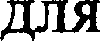 предложене, передающее лишь часть главной информации.Выберите	те  два  варианта	ответов,	в  которьт	главная	информаіщя	текста максимально выражена при минимальной  затрате речевых средств.Помните о том, что два правильных варианта должны:передавать одно и то же содержание, но отличаться лишь речевым офоршением;объединять информацию, представленную во втором и третьем предложениях исходного текста.Образец применеиия алгоритма: Тестовое задание:В каких из приведённых ниже предложений верно передана ГЛАВНАЯ информация, содержащаяся в тексте?Большинство живущих на коже человека баюерий безопасны для организма и да- же необходимы  для его функционирования.В организме человека живёт огрошое количество башерий, видимых только под сшьным микроскопом: на маленьком кусочке кожи величиной с ноготь мизинца насчитыва- ется пять мишионов баюерий.Бактерии, живущие на повершости нашего тела и внутри него, далеко не все безо- пасны для организма человека, поэтому важно мыть руш с мъшом перед едой.Кроме огромного количества безопасньж ши необходимых для организма челове- ка бактерий,  на повершости  кожи могут оказаться болезнетворные бактерии.Перед приёмами пищи необходимо мыть руки с мъілом, так как на коже человека живёт множество бактерий, в том числе болезнетворных.Выделим  в каждом  предложении  ключевые  слова,  важные  для понжания основной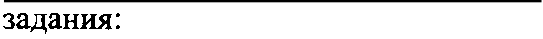 мысли текста.(1)Ha поверхвости нашего тела и внутри него живёт огромное количество башерий, видимых только под сильным микроскопом: на маленьком кусочке кожи величиной с ноготь мизинца насчитывается пять миллионов баюерий. (2)Большииство башерий безопасны для организма человека и даже необходимы для его функционирования, но некоторые віціы опасны — они могут вызвать заболеваніія. (З)Вот почему важно перед едоё мыть руки с мылом.Обратж особое внимание на второе и третье предложения — это  смысловой центрэтого текста.‘Второе предложение уточняет, расширяет смысл первого предложения (в о ганизме человека живёт огромное количество бактерий: одни из них безопасны и необходимы для его  vcпemнoro    yнкiiиoнюoвaния.  а  дpvrиe  являются  пои'іиной  заболеваний). Третьепредложение содержит вывод из второго, на что указывает его начало («Вот почему важно перед едой мыть руки с мылом»). Поэтому третье предложение — самое главное в тексте.Перескажем содержание текста, начиная с последнего предложения:Важно мыть перед едой руки с мылом, так как некоторые виды бактерий, которые живут на поверхности нашего тела, опасны для организма и могут вызвать заболевания.Соотнесём свой вариант пересказа  основного  содержания  текста  («Важно  мыть перед едой руки с мылом, так как некоторые виды бактерий, которые живут на поверхности нашего тела. опасны для организма и могvт вызвать заболевания») с предложенными вариантами  ответов  и найдём  смысловые совпадения.Большинство живущих на коже человека бактерий безопасны для организма и даженеобходимы для его функционирования.В организме человека живёт огромное количество бактерий, видимых только под сильным микроскопом: на маленьком кусочке кожи величиной с ноготь мизинца насчитыва- ется пять миллионов бактерий.Бактерии, живущие на поверхности нашего тела и внутри него, далеко не все безо- пасны для организма человека, поэтому важно мыть pvш с мьшом пепед едой.Кроме огромного количества безопасных или необходимых для организма человека бактерий, на поверхности кожи могут окалаться болезнетворные бактерии.Перед ппиёмами пищи необходимо мыть душ с мылом. так как на коже человека живёт множество бактерий, в том числе болезнетворных.Отметим, что первый вариант ответа («Большинство живущих на коже человека бактерий безопасны для организма и даже необходимы для его функционирования») является неверным, так как содержащаася в нём информация противоречит содержанию текста (в тексте говорится, что далеко не все бактерии безопасны; есть те, которые вызывают серьёзные заболевания организма).Іfсключим пз числа правильным и второй  вариант  ответа  «В  организме  человека живёт огромное количество баюерий, видимых только под сшьным микроскопом: на маленьком кусочке кожи величиной с ноготь мизинца насчитывается пять миллионов бактерий»), так как он представляет собой подробный  пересказ  первого  предложения  текста — его зачина, поэтому главной информации  не  содержит.Не можем указать как правильный и четвёртый вариант ответа («Кроме огромного количества безопасных или необходимых для организма человека бактерий, на поверхности кожи могут окалаться болезнетворные бактерии»), nomoмy что в нём не передача суть третьего (самого важного) предложения текста.Выбираем в качестве правшьных ответы N• 3 и  5,  так  как  они  максимально выражают главную мысль текста (они передают одно и  то  же  содержание,  но  отличаются  лишь  речевым оформлением).3) Бактерии, живущие на поверхности нашего тела и внутри него, далеко не все безо- пасны для организма человека, поэтому важно мыть руш с мьшом перед едой.Певед ппиёмами пищи необходимо мыть nvш с мылом. так как на коже человека живёт множество бактеюий. в том числе болезнетворных.Правильный ответ: 3, 5ЗАДАННЙ 2.СРЕДСТВА СВЯЗИ ПРЕДЛОЖЕННН  В ТЕКСТЕФормулхровказаданхs:Какое из приведённых ниже слов (сочетаний слов) должно быть на месте пропуска в третьем (3) предложении  текста? Выпишите это слово (сочетание слов).Наоборот,ЗатоДругими словами, Благодаря этому Во-первых,Правильный ответ: другими словами.Что шедует знать ученикам для правильного выполнения задания: обычно в зада- нии 2 пропущено либо вводное слово (конструкция), либо союз, либо частица, либо наречие, которое связывает предложение с пропуском с предыдущим и вносит определённое значе- ние в рассуждения автора исходного текста.Рассмотрим значения вводных слов (конструкііий), союзов, частиц и наречий, часто встречающихся в задании 2.8Вводное слово, вводная Значение, которое вводное конструкция, союз, части- шово, вводная конструкция, ца или наречие, исполь- союз, частица или наречие зуемые  в предложении  с       вносят в рассуждения авто-пропуском	ра исходного текстапрежде.Примеры употребления вводной конструкции, вводного слова, союза, частицы или наречия в тексте для связи предложенийНАОБОРОТВводное слово «наоборот» используется тогда, когда автор текста противопостав- ляет одно предложение дру- гOMy.Известно, что сегодня в разных методиках no- разному определяется ме- сто грамматики в обучении языку. В одних ей отводит- ся главное место, требуется заучивание правил и посто- янная тренировка в образо- вании тех или иных форм. Наоборот, в других счита- ется, что акцент должен быть перенесён на упот- ребление речевых образ- цов, а грамматическим яв- лениям отводится второе место: правила не надо учить, достаточно лишь практиковаться в анализе образцовых текстов.ВО-ПЕРВЫХ	Вводные	слова	«во-с одной стояоны	первых», «с одной •т°ро-ны»  указывают  на  порядокизложения  аргументов.Как же современная методи- ка относится к данной про- блеме?	Во-первых,	роль граммашки не  занимается, но и не преувеличивается. Во-вторых, к грамматиче- ским явлениям подходgг с позиции понимания триеди- ной сущносш языка: язьж речь — коммуникаіщя.НЕСМОТРЯ НА ЭТО ХОТЯВОПРЕКИ ЭТОМУСоюзы «несмотря  на это»,«хотя», «вопреки этому» вносят в авторские рассуж- дения  следующее  значение:«вопреки тем обстоятель- ствах, которые указаны в предыдущей  части текста».Эмаль на поверхности зуба — caмьIй пpoчньIй материал, которьйі создан оргашзмом человека. Но, несмотря на это, на зубах могуг появить- ся повреждеиш, поскольку нeвидимьIe бакюрии, живу- щие во рту, разлагаіот за- схрявшие в промежутках меящу зубами осютки пищи, образуя   шcлoтьI,  которые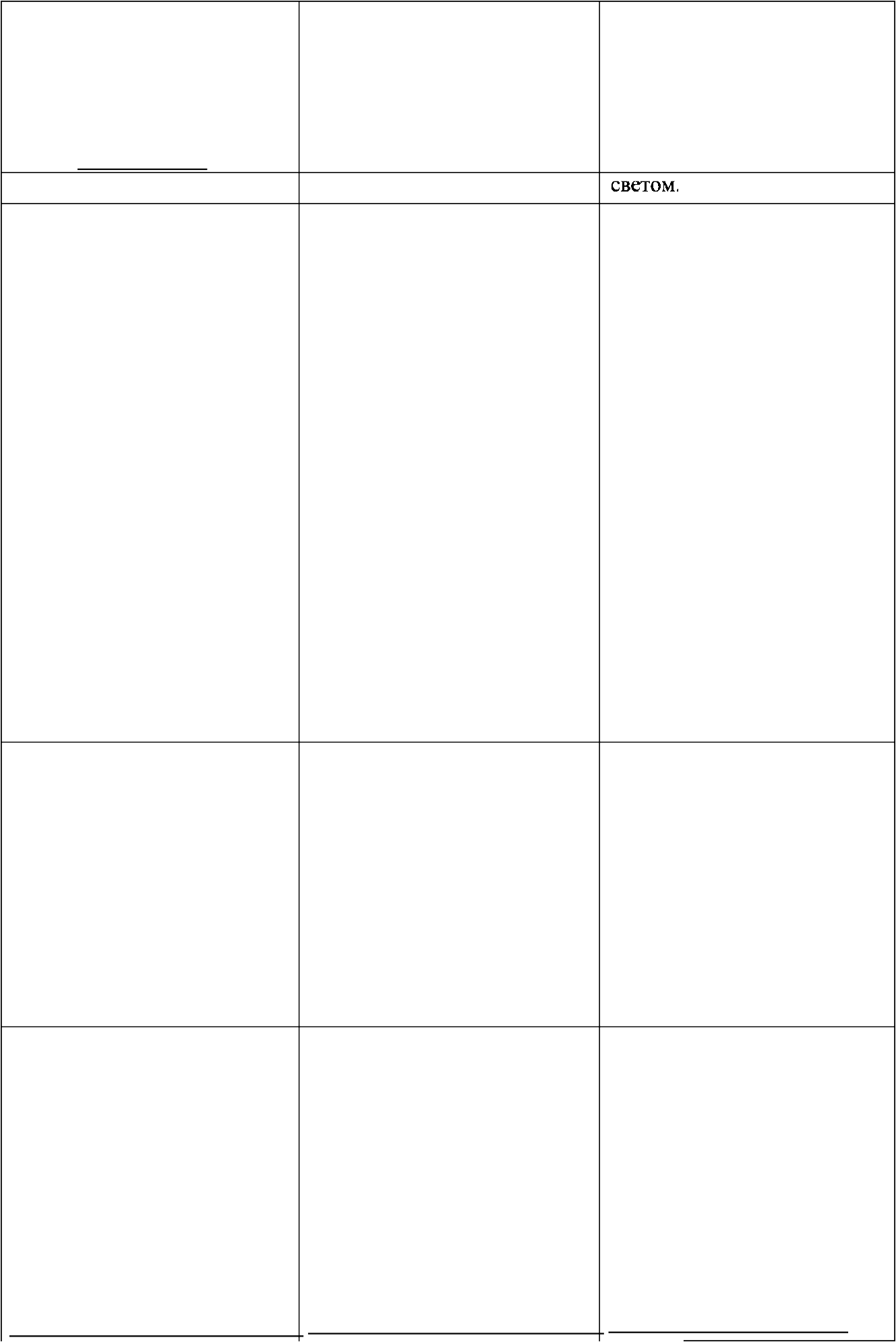 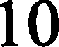 1 t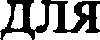 Алгоритм  выполнения  задания: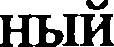 Чтобы правильно определить необходимое дія  данного контекста  слово (сочетаниеслов):Внимательно  вчитайтесь в тест и уясните  логику рассуждений автора.Определите,  каким логичесшм  звеном в рассуждениях  автора является предложениес пропуском:указывает на причину  описываемых  явлений (следовательно, на место пропускаПО GMЫGЛ	МОЖНО BGTПBИTЬ	s ТАК	s   ПОСКОЛЬКУ,    •4ЕЛОв том, чтo)iявляется следствием рассуждений автора (следовательно, на место пропуска по смыслу  можно  вставить ПОЭТОМУ, ТАК  ЧТО, ОТСЮДА);подводит итог рассуждениям автора (следовательно, на место пропуска по смыс- “	лу можно вставить ТАКИМ ОБРАЗОМ, ПTAK, СЛЕДОВАТЕЛЬНО);повторяег ту же самую мысль, но понятнее (следовательно, на место пропуска посмыслу можно вставить МЫМН СЛОВАМН, ДРУГНМН СЛОВАМН);стремится  дополнить высказанную  ранее мысль чем-то новым и важным (следо-вательно, на место пропуска по смыслу мошо вставить KPOME ТОГО),поясняет  то, о чём говоршось  прежде  (следовательно, на  место  пропуска посмыслу можно вставить HAПPHMEP, ТАК);вносит в авторские рассуждения значение «вопреки тем обстоятельствах, кото- рые указано в предыдущей части текста» (следоваwльно, на мешо пропуска по cмьIcлy  можно  вставить НЕСМОТРЯ  НА ЭТО, ХОТЯ, BOПPEKH ЭТОМУ);уточняет сказанного ранее (следовательно, на место пропуска по смыслу можновставить ТО ECТЬ);используется для противопоставления, подееркивая противоречие (следователь- но, на место пропуска по смыслу можно вставить OДHARO, ЗАТО, НО);вносит значение уточнения и подчёршвает важность мысли (следовательно, наместо пропуска по смыслу можно вставить HMEHHO, ВЕДЬ);усшивает сказанное (следовательно, на место пропуска по смыслу можно вста-вить ДАЖЕ);имеет значение «по этой причине» (следовательно, на место пропуска по смыслу можно вставить НЕ СЛУЧАЙНО).Осуществите подстановку, а затем ещё раз перечитайте получившийся вариант и убедитесь в том, что правшьно установили логическое соответствие между предяожением с пропуском и тем, которое ему предшествует.Образец прпменения алгоритма: Тестовое задание:Какое из приведённых нітже слов (сочетаний слов) допжно бьггь на месте пропуска втретьем (3) предяожении текста? Выпишже это слово (сочетание слов).Наоборот, Например, Во-первмх Однако ПоэтомуКомментарий к выполнению задания:определим,  каким  логическим  звеном  в  рассуждениям  автора  является предложе-ние с пропуском.’Предложение № 3 поясняет то, о еём говорилось в предложении № 2: каким образом можно	наблюдатъ	несинусоидальные	колебания	звука	при	помощи	осциллографа.отметим, каwе из ответов не вносят в расщждения автора значение пояснения.Вводное слово «наобороп› используется тогда, когда автор текста противопоставляет одно предложение другому, поэтому оно не может стоять на месте пропуска в третьем пред- ложении.Вводное  слово «во-первых»  не подходит,  так как в тексте нет вводных слов «во-вторых» и «в-третьих».Противительнмй союз «однако» используется для выражения противопоставления, поэтому он тоже не может стоять на месте пропуска в третьем предложении.Союз «поэтому» используется, когда автор текста хочет сделать вьlвод из своих pac- суждений. Следовательно, мы также не можем рассматривать это слово в качестве правиль- ного ответа.подставил на место пропуска вводное слово «напржер» и перечитаем получив- шийся текст:(l)Оказывается, что любой источник звука совершает сложные несинусоюальные ко- лебаніія. (2)Их можно наблюдать при помощи известного прибора — осциллографа. (З)Иапример, если к нему подключить микрофон и пропеть какую-нибудь мелодию, то на экране  осциллографа  появится не синусоида,  а более сложная кривая.Вводное слово «например» используется тогда, когда автор хочет пояснить то, о чём он говорил прежде. Следовательно, оно не противоречит логике текста. Шо правильный от- вет.Правильный ответ: например.ЗАДАНИЕ 3.KOHTEKCTHOE ОПРЕДЕЛЕНИЕ ЛЕКСИЧЕСКОГО ЗНАЧЕННЯ МНОГОЗНАЧНЫХ СЛОВФормулировка  задания: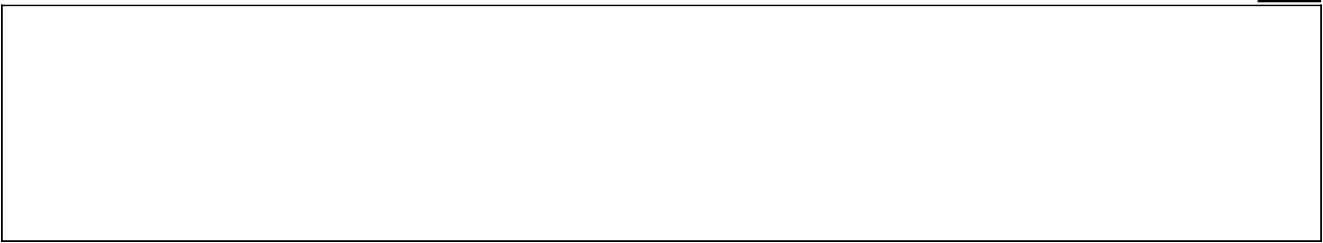 Прочитайте фрагмент словарной статьи, в которой приводятся значения слова ПРА- ВИЛО. Определите значение, в котором это слово употреблено во втором (2) предложении текста. Выпишите цифру, соответствующую этому значению в приведённом фрагменте сло- варной статьи.ПРАВИЛО, -а, cp.Установленные государственной властью общеобязательные законы. Правила пове- дения в общественных местах.Постановление, предписание, устанавливающее порядок чего-нибудь. Правила внутреннего распорядка.Положение, в котором отражена закономерность, постоянное соотношение каких- нибудь явлений. Правила арифметики.Образ мыслей, норма поведения, обыкновение, привычка. Человек cmpoгиx правил. Взять себе за правило. Обманывать не в его правилах.Правильный ответ: 3Что шедует знать ученикам для правильного выполнения задания: определить, в каком из лексических значений употреблено в предложении многозначное слово, можно только из контекста, используя приём подстановш: поочерёдно подставить вместо много- значного слова в предложение каждое из его толкований; если предложение при этом не ут- ратит своей смысловой цельности, значит, это показатель того, что  ответ является правиль-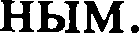 Югоритм выполнения задания:Ввимательно прочитайте задание.Найдите указанное предложение.Включите  каждое  из  предложенных  лексических  толкований  взамен  слова, данногодля анализа.Определите,	потеряло	или	не	потеряло	предложение	в	ходе	проведённоголингвистического эксперимента своей смысловой цельности:если предложение не потеряло своей смысловой цельности — ответ верен;если смысл предложения изменыся — ответ неверен.ЗАДАННЯ  ДЛЯ  САМОСТОЯТЕЛЬНОЙ РАБОТЫЗадание Nx 1Прочитайте текст и выполните задания 1—3.Скажите два предложения, в которых верно передана ГЛАВНАЯ информация, со- держащаяся в тексте. Запишите н€lмера этих предложений.l) Московские меценаты — представители богатейших промышленных и купечесшх династий России.Московсше меценаты, как правило, представители богатейших промышленных и купеческих династий России, вошли в историю отечественной культуры потому, что способствовали её развитию.Московские меценаты вошли в историю отечественной культуры, так как они были представителхми богатейших промышленных и купеческих династий России.Московские меценаты, будучи великими художниками и гениальными артистами, внесли большой вклад в развитие российской промышленности.Представители богатейших промышленных и купечесшх династий России, будучи меценатами, много сделали для развития отечественной культуры.Ответ:  	Какое из приведённых ниже слов (сочетаний слов) должно быть на месте проітуска во втором (2) предложении текста? Выпишите это слово (сочетание слов).ПоэтомуТак,Несмотря на это,Кроме того,Во-первых,Ответ:  	Прочитайте фрагмент словарной статьи, в которой приводятся значения слова ИС- ТОРИЯ. Определите значение, в котором это слово употреблено во втором (2) предложении текста. Выпишите цифру, соответствуюіцую этому значению в приведённом фрагменте сло- варной статьи.ЧСТОРНЯ, -и, ж.Действительность в её развитии, движении. Законы истории.Наука о развитии человеческого общества. История средних веков.чего.  Ход  развития,  движения  чего-нибудь.  История  нашей  дружбы.  История бо-лезни (карта, в которой регистрируются изменения в состоянии больного).чего или какая. Наука о развитии какой-нибудь области природы, знания. Ecmecm- венная история (устар.).  История  meampa.Прошлое,  сохраняющееся   в  памяти  человечества.  События,  вошедшие  в историю.История мира.Рассказ, повествование  Цмг.). Рассказывать  разные смешные иcmopии.Происшествие,  событие, преимущественно неприятное  Цмг.). Попасть в историю.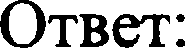 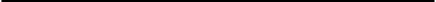 Заданне Nx 2Прочитайте текст и выполните задания 1—3.Укажите два предложения, в которых верно передана FЛАВНАЯ информация, со- держащаяся в тексте. Запишите номера этих предложений.Керамические сосуды имеют большое значение в археологических исследованиях, так как греки украшали  их орнаментальной росписью.Для украшения керамических изделий древние греки широко использовали сю- жетную живопись,  что подтверждают  данные археологичесшх исследований.Изображения на керамичесшх изделиях дали учёным представление о жизни и бьпе древних греков, поэтому они так важны при археологических исследованиях.Керамические сосуды важны в археологических исследованиях, так как дали учё- ным представление о том, какого уровня достигло развитие ремесла в Древнем Риме.Древние греки украшали керамические изделия не только орнаментальной, но и сюжетной росписью, что даёт археологам представление об их повседневной жизни.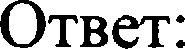 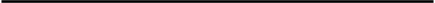 Какое из приведённых ниже слов (сочетаний слов) должно быть на месте пропуска в третьем (3) предложении текста? Выпишите это слово (сочетание спов).Дело в том что Однако Несмотря на это, Именно поэтому Итак,Ответ:  	Прочитайте фрагмент словарной статьи, в которой приводятся значения слова ЖИЗНЬ. Определите значение, в котором это слово употреблено в первом (1) предложении текста. Выпишите цифру, соответствующую этому значению в приведённом фрагменте сло- варной статьи.ЖИЗНЬ, -и. ж.Совокупность явлений, происходящих в организмах, особая форма существования материи. Возникновение жизни на Земле. Жизнь Вселенной. Законы жизни.Физиологическое существование человека, животного, всего живого. Жизнь pacme- ний. Рисковать жизнью.  Cnacmи жизнь кому-то.Время такого существования от его возникновения до конца, а также в какой- нибудь период. Короткая, долгая жизнь. В начале, в конце жизни.Деятельность общества и человека в тех или иных её проявлениях. Общественнаа жизнь. Семейная жизнь. Духовнаа жизнь. Кипучая жизнь.Ответ:  	Задание Ns 3Прочитайте текст и выполните задания l—3.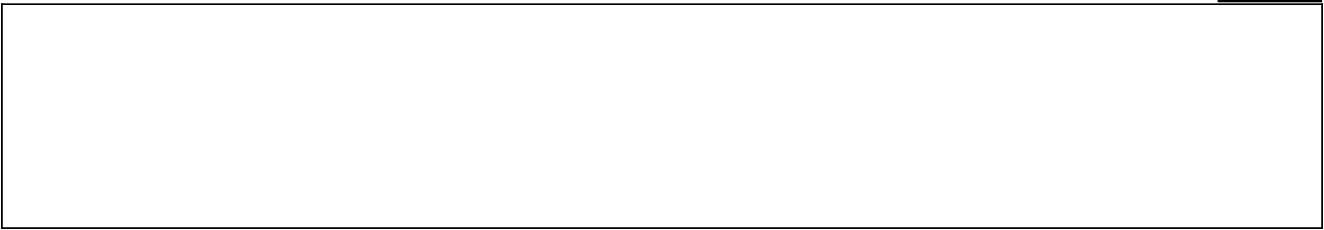 Скажите два предложения, в которых верно передана ГЛАВНАЯ информация, со- держащаяся в тексте. Запишите номера этих предложений.l) Любители понаблюдать за живой палитрой осенних листьев отмечают, что при за- cyxe листья коричневеют и опадают, а при облачной погоде в листе замедляется обра- зование красного пигмента.По мнению учёных, интенсивность цвета осенних листьев зависит не от погоды, а от глобального потепления климата.Изучив, как климат влияет на цвет листьев, учёные пришли к выводу о том, что ин- тенсивность окрасш осенней листвы зависит от погоды.Любители понаблюдать за живой палитрой осенних листьев уверены, что интенсив- ность окрасш осенних листьев зависит от погоды.Проведя специальные исследования, учёные сделали вывод о том, что интенсив- ность цвета осенних листьев зависит не от глобального потепления шимата, а от пoro-ДЫ.Ответ:   	Какое из приведённых ниже слов (сочетаний слов) должно быть на месте пропуска в третьем (3) предложении текста? Выпишите  это слово (сочетание слов).Однако Несмотря на это, Таким образом, Вопреш этому Например,Ответ:   	Прочитайте фрагмент словарной статьи, в которой приводятся значения слова ТРУД. Определите значение, в котором это слово употреблено во втором (2) предложении текста. Выпишите цифру, соответствующую этому значению в приведённом фрагменте сло- варной статьи.ТРУД, -а, м.Целесообразная деятельность человека, направленная на создание с помощью opy- дий производства материальных и духовных ценностей. Умственный труд. Физиче- ской труд. Научная организация труда. Производительность rtipyдa. Право на труд.Работа, занятие. Тяжёлый труд. Дневные труды. Заплатить за труды.Усилие, направленное к достижению чего-нибудь. Взять на себя труд сделать что-нибудь. Не дал себе труда подумать (не захотел подумать). С трудом уговорил кого-нибудь.Результат деятельности, работы, произведение. Труд всей жизни. Список печатныхтрудов.Привитие умения и навыков в какой-шбудь профессиональной, хозяйственной дея- тельносш как предмет іикольного преподавания.  Уроки труда. Преподаватель  по труду.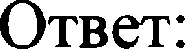 Заданне Хе 4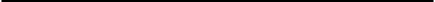 Прочитайте текст и выполните задания 1—3.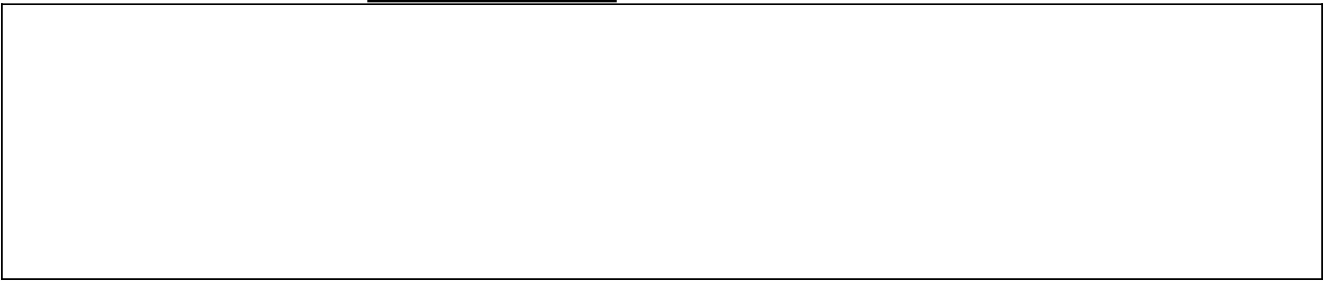 Скажите два предложения, в которых верно передана ГЛАВНАЯ информация, со- держащаяся в тексте. Запишите номера этих предложений.Решение, по какой дороге пойти, какую профессию выбрать, как наполнить своё существование  истинным смыслом, зависит от способностей самого человека.Среди многих принимаемых человеком  решений самым главным  является решение о выборе будущей профессии.Чтобы верно выбрать профессию, наполнить своё существование истинным смыс- лом, человеку необходимо быть востребованным в обществе.Человек чувствует себя востребованным в обществе только тогда, когда его работа имеет значение не только дпя него самого, но и для других, поэтому важно правильно выбрать профессию.Только тогда человек ощущает себя нужным другим людям, когда его способности и дело, которым он занимается, востребованы окружающими.Ответ:   	Какое из приведённых ниже слов (сочетаний слов) должно быть на месте пропуска во втором (2) предиожении текста? Выпишите ло  слово (сочетание слов).Во-первых, Наоборот, Иными словами, ИменноИтак,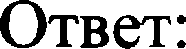 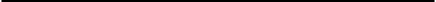 Прочитайте фрагмент словарной статьи, в которой приводятся значения слова ДО- РОГА. Определите значение, в котором это слово употреблено в первом (l) предложении текста. Выпишите цифру, соответствующую этому значению в приведённом фрагменте сло- варной статьи.ДОРОГА,  -и, ж.l) Узкая полоса земли, предназначенная для продвижения, путь сообщения. Просёлоч- ная дорога. Шоссейная дорога. Обочина дороги.Место, по которому надо пройти или проехать, путь следования. По дороге к дому. Сбиться с дороги.Путешествие, пребывание в пути. Устал с дороги. Взять еЬы на bopoгy.nepeн. Средства достижения какой-либо цели, жизненный путь. Tpyb — bopoгa к yc-Ответ:	 Задание Nx 5Прочитайте текст и выполните задания 1—3.Скажите два предложения, в которых верно передана ГЛАВНАЯ информация, со- держащаяся в тексте. Запишите номера этих предложений.На титульном листе книги Коперника стоит суровое предостережение: “Да не вхо- дит никто, не знающий математики”.Голословные, ничем не подкреплённые рассужденш в науке благодаря Копернику 6ьши потеснены методами наблюдения и расчёта.Коперник высоко ценил математику, а другие науш были ему чужды.Умозрительный способ исследования природы, подкрешённый опытом, был чужд Копернику.Наблюдение и расчёт — главные методы Коперника — прочно вошли в науку.Ответ:  	Какое из приведённых ниже слов (сочетаний слов) должно стоять на месте пропуска во втором (2) предложении текста? Выпишите это слово (сочетание слов).Именно Однако Например, Во-первых, Наоборот,Ответ:  	Прочитайте фрагмент словарной статьи, в которой приводятся значения слова PAC- ЧЁТ. Определите значение, в котором это слово употреблено во втором (2) предложении текста. Выпишите цифру, соответствующую этому значению в приведённом фрагменте сло- варной статьи.РАСЧЁТ,  -а, м.Предположение, основанное  на учёте кашх-то обстоятельств. Прийти  с таким pac-чётом,  чтобы  застать всех дома.Ушата денег за работу, по обязательствам. 5n наличный расчёт.Наказание, возмездие, расплата. Расчёт за содеянное будет скорым и неизбежным.Математическое, техническое вычисление. Ошибка в расчёте. Расчёты нового дви-Соображения, направленные на получение какой-либо выгоды. Жениться по расчё-ту.Бережливость,  расчётливость  в  расходовании  средств.  Расчёт  за умеренность итрудолюбие  - вот три  моих  верные карты!Ответ:  	Задание Nx 6Прочитайте текст и выполните задания 1—3.Укажите два предложения, в которых верно передана ГЛАВНАЯ информация, со- держащаяся в тексте. Запишите номера этих предложений.Ледники образуются в тех местах, где накопившийся за долгую зиму снег летом не успевает растаять, — в Арктике и Антарктике, а также высоко в ropax.Высоко в ropax поверхность Земли постоянно покрыта льдом и снегом, который со- держит мало примесей и используется в разных целях.Чистую воду можно получить только изо льда, который образуется в тех местах, где накопившийся за долгую зиму снег летом не успевает растаять, то есть в полярных широтах.В Арктике, в Антарктике и высоко в ropax находятся ледники — многолетние скоп- ления содержащего мало примесей льда, при таянии которого получается чистейшая вода, используемая в лечебных целях.В Арктике и Антарктике — полярных областях нашей страны, а также высоко в ropaxповерхность Зеши постоянно покрыта людом и снегом.Ответ:  	Какое из приведённых ниже слов (сочетании слов) должно стоять на месте пропуска в третьем (3) предложении текста? Выпишите это слово (сочетание слов).Так Так какНе случаино ВедьВопреки этомуОтвет:   	Прочитайте фрагмент словарной статьи, в которой приводятся значение слова ОБ- ЛАСТЬ. Определите значение, в котором это слово употреблено в первом (l) предложении текста. Выпишите цифру, соответствуюіцую этому значению в приведённом фрагменте сло- варной статьи.ОБЛАСТЬ, - и, ми. -и, -ей, ж.l)   Часть  страны,  государственной территории  (ши	территорий). Юэюные области России. Северные области Европы.Крупная административно-территориальная единица. Автономная область. Moc- ковская область. Начальство из области (из областного центра; разг.).чezo и какая. Пределы, в которых распространено какое-нибудь явление, зона, пояс.Область вечнозелёных растений. Озёрная область.чего и какая. Отдельная часть организма, участок тела. Боли в области печени. В zрудной области.nepeн., чего. Отрасль деятельности, круг занятий, представлешй. Новая область науки. Отошло в область преданий. Специалист в области математики.Ответ:  	Заданне Ns 7Прочитайте текст и выполните задания 1—3.Скажите два предложения, в которых верно передана ГЛАВНАЯ информация, со- держащаяся  в тексте. Запишите номера эшх предложений.l) Причиной волн являются дуюіцие в разное время суток ветры, которые вызывают колебание водной глади.Ветер поднимает волны, которые, опускаясь, возвращаются на своё прежнее место, поэтому предметы, шавающие в воде, никуда не движутся.Волны под действием ветра делают круги в вертикальной шоскости, образуя при этом гребн и передвигая шаваюіцие по воде предметы в направлении самого ветра.Шавающие в волнах предметы лишь поднимаются вверх и опускаютея вниз, оста- ваясь на месте, так как вызванные сшой ветра волны совершают круги только в вер-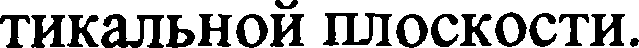 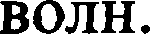 Вода не течёт вслед за ветром, а взлетает вверх в его направлении, образуя гребни Огвет:  	Какое из приведённых ниже слов (сочетаний слов) должно стоять на месте пропускаво втором  (2) предложении  текста?  Выпишите  это слово  (сочетание слов).Во-первых, Не случайно ЗатоХоТЯИменноОтвет:   	Прочитайте фрагмент словарной статьи, в которой приводятся значения слова ЯВ- ЛЯТЬСЯ. Определите значение, в котором это слово употреблено в первом (1) предпожении текста. Выпишите цифру, соответствующую этому значению в приведённом фрагменте сло- варной статьи.ЯВЛЯТЬСЯ, -яюсь, -яешься; несов.Приходить куда-нибудь  по вызову, по какой-нибудь официальной  надобности. Яв-ляться в суд.Приходить куда-нибудь, прибывать. Домой являлся только вечером.Возникать, начинать существовать. Яаляsпсь мысль.Быть,   служить   чем-нибудь.  Его  nocmynoк	является  новым  доказательством дружdы.Ответ:   	Задание Ns 8Прочитайте текст и выполните задания 1—3.Укажите два предложения, в которых верно передана ГЛАВНАЯ информация, со- держащаяся в тексте. Запишите номера этих предложений.Водоросли — основной источник пищи подводных животных и главные производи- тели органических веществ в водной среде.Основной источник пищи всех водных животных — водоросли.Большое количество водорослей — основного источника пищи подводной фауны может стать причиной гибели подводных животных и рыб, вызвав нехватку шслорода в водоёме.Водоросли могут пожбнуть, если имеющийся в воде шслород будег полностью по- треблён живущими в водоёме рыбами и животными.Подводная фауна может погибнуть, если её представителям не будет хватать шсло- рода из-за постоянно увеличивающегося количества водорослей.Dтвет:  	Какое из приведённых ниже слов (сочетаний слов) должяо стоягь на месте пропуска в третьем (3) предложении текста? Выпишите это слово (сочетание слов).Наоборот,Вероятно, Даже Итак, Например,Ответ:  	Прочитайте фрагмеш словарной статьи, в которой приводятся значения слова МШ. Определите значение, в котором это слово употреблено в первом (l) предложенви текста. Выпишюе шфру, соответствуюіцую этому значению в приведённом фрагменте словарной статьи.МИР, -ми., -ы, -ов, м.l) Совокупность всех форм материи в земном и космическом пространстве, Вселен-ная.  Происхождение мира.еб. Земной шар, земля, а также люди, население земного шара. Объехать весь мир.Объединённое по кашм-либо признакам человеческое общество, общественная среда, строй. Античный мир. Научный мир.Отдельная область жизни, явлений, предметов. Мир явуков. Внутренний мир челове-ка.  Мир увлечений.ед. (предл. в миру). Светская жизнь, в противоположность монастъірской жизни, церкви.(предл. на миру). Селъская община с её менами (устар.). С миру по нитке — голомурубашка (посл.).Ювет:  	Задание Ns 9Прочитайте текст и выполните задания l—3.Укажите два предложения, в которых верно передана ГЛАВНАЯ информация, со- держащаяся в тексте. Запишите номера этих предложений.Письмо рисунками — пиктография — напоминает ребусы: рисуночная запись сооб- щения передаёт мысль целиком, не выдепяя отдельных понятий.В пиктографическом письме каждый знак-рисунок может передавать не только зву- ки языка, но и слоги.В пиктографическом письме рисуночная запись не всегда передаёт мысль целиком, но и может обозначать какое-либо понятие.Пиктография  — от латинского pictus — живописный  и греческого grapho — пишу.В пиктографии — письме рисунками — знак-рисунок может обозначать понятие или передавать мысль целиком.Ответ:   	Какое из приведённых ниже слов (сочетаний слов) допжно шоять на месте пропуска в третьем (3) предложении текста? Выпишюе это слово (сочетание слов).Не толькоХотяКроме того,Ведь ЗатоОгвет:  	Прочитайте фрагмею словарной статьи, в которой приводятся значения слова ФОРМА. Определите значение, в котором это слово употреблено во втором (2) предложе- нии текста. Выпишите цифру, соответствующую этому значению в приведённом фрагменте словарной статьи.ФОРМА,  -ы, ж.Способ существование содержания (во 2-м знач.), неотделимый от него и служаіций его выражением. Единство формы и содержания.Внешнее  очертание,  наружный  вид предмета.  Квадратная форма.Совокупность   приёмов  и  изобразшельных  средств  художественного произведения.Повествовательная  форма  cmиxa.В языкознании: материальное выражение грамматического значения. Форма слова. Формы  словоизменения.nepeн. Внешний вид, видимость (как нечто противоречащее внугреннему содержа-нию, действительности). Удобная форма для прикрытие чего-нибудь. По форме только npa-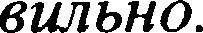 Установленный образец еего-нибудь. Дать сведения о форме. Готовые лекарст- венные формы (готовые лекарства).Ответ:  	Задание Nx 10Прочитайте текст и выполните задания I—3.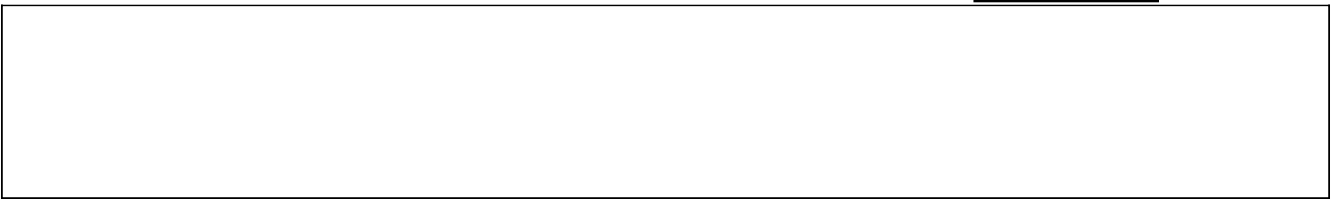 Укажите два предложения,  в которых  верно передана ГЛАВНАЯ  информация, со-держащаяся в тексте. Запишите номера этих предложений.Твёрдые вещества при высоких температурах становятся жидкими, а жидкие метал- лы при более высоких температурах превращаются в газ, и наоборот, газообразные вещества при омаждении ралжижаются или отвердевают.Все металлы при повышении температуры переходят в газ, а вещества, находящиесяпри нормальных  температурах  в газообразном  состоянии,  сразу  становятся твёрдыми.При  изменении   температуры   многие  твёрдые  вещества  могут  стать  жидкими  илиперейти в газообразное состояние.Если газообразные вещества при сшьном онаждении становятся жидшми  ипи да-  же твёрдыми, то жидкие металлы при нагревании превращаются в газ, а железо при очень высоких температурах  разжижается.Железо можно нагреть до такой температуры, что оно станет жидким, а при более высокой температуре оно переходит в газообразное состояние.Ответ:  	Какое из приведённых ниже слов (сочетаний слов) должно стоять на месте пропуска в первом (1) предложении текста? Выпишите это слово (сочетание слов).ииенново-первых, например, так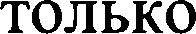 Ответ:  	Прочитайте фрагмент словарной статьи, в которой приводятся значения слова ПРИ- РОДА. Определите значение, в котором это слово употреблено в третьем (3) предложении текста. Выпишите цифру, соответствующую этому значению в приведённом фрагменте сло- варной статьи.ПРИРОДА, -ы, ж.Всё существующее во Вселенной, органический и неорганический мир. Мёртвая природа (неорганический мир: не растения, не животные). Жпвпя природа (органический мир).Весь неорганический и органический  мир в его противопоставлении человеку.  Ох-рана природы. Взаимоотношения человека и природы.Места вне города (поля, леса, горы, водные пространства). Nюбовптьсл природой. На лоне природы. Выезжать на природу.nepeн., чего. Основное свойство, сущность (книжн.). Природа социальные отноше- ний. Вирусная природа заболевания.Ответ:   	ЗАДАНИЕ 4.ОРФОЭПИЧЕСКИЕ   НОРМЫ  РУССКОГО Я3ЫЮФормуавровха задаиия:В одном из приведённых  ниже слов допущена  ошибка в постановке  ударения: HE-BEPHO выделена буква, обозначающая ударный гласный звук. Выпишите это слово. сверлИшьзапертА исчерпАв мозаИчный опЮвыйПравильный ответ: исчЕрпавЧто шедует знать ученинам для правильного выполнения задания: подвижность русского ударения создает объективные трудности при выполнении задание данного типа. Но знание некоторых правил орфоэпии, а также слов, входящих в орфоэпичесшй минимум, поможет успешно его выполнить.Разработчиками тестов ЕГЭ по русскому языку опубликован список слов, которые ис- пользуются при составлении задания 4. Рассмотрим некоторые закономерности, связанные с правилами постановки ударения в словах, входящих в орфоэпический минимум.В глаголах прошедшего времени женского рода ударенне, как правшо, падает наокончанне А:6pkлA, бралАсь, взялА, взялАсь, влилАсь, ворвалАсь, воспринялА, воссоздалА, гналА, гналАсь, добралА, добралАсь, дождалАсь, ждалА, занялА, заперлА, заперлАсь, звалА, лгалА, лилА, лилАсь, навралА, надорвалАсь, назвалАсь, налилА, нарвалА, началА, облилАсь, обня- лАсь, обогналА, ободралА, отбылА, отдалА, отозвалА, отозвалАсь, перелилА, позвалА, no- лилА, понялА, прибьмА,  рвалА, снялА, создалА, сорвалА, убралА.Примечание:исшючение составляют глаголы  прошедшего  времени женского рода с приставкойBЬI-, которая перетягивает  ударение на себя:  вЬlлила, вЬlзвала,у глаголов класть, красться, слать, послать, отослать ударение в  форме женскогорода прошедшего времени НЕ падает на оковчавне А, а остаётся на основе:шАлакрАласьпослАлаотослАла.Запомніггь правильную постановку  ударения  в этих словах помогает следующая риф-мовка:Дома я осталась,В комнату прокрАлась. Там в коробках яркнх Спрятаны подарш.Подарков немало Бабушка пошАла.В кратких страдательных  причастиях прошедшего времени женского рода ударениепадает на окончание А:занятА, запертА, заселенА, нажитА, налитА, ободренА, снятА, созданА.В глаголах, оканчивающихся на-ИТЬ, при спряжении ударение падает на оконча- ние    -ИШЬ,  -ИТ,  -ИМ,  -ИТЕ,  -AT,  -ЯТ:включить	включЛшв,  включЈfт,  включЈfэі, включЈfше, включАт, вручить  — вручИшь,  вручИт,  вручИж, вручИте, вручАт;дозвониться — дозвонИшься, дозвонИтся, дозвонИмся, дозвонИтесь, дозвонЯтся, кровоточЈ.;јть —рана кровоточИт;псключишв	псключЛшв, псключЛш, псключЛэі,  псключЛшг, исключАш,- звонить — звонЛшь,  звонЛш, звонЛэі, звонЛше, звонЯш,’наделить — наделИшь, наделИт, наделИм, наделИте, наделЯт;накрениться  — ветер  накренИт судно;НЛСО   ЈІШЬ  — НЛСО  ЕШЬ,  НЛСО ЭШ,    НЛСО	ЛІ,  НЛСО  США, НЛСО	Шоблегчить — облегчИшь, облегчИт,’облегчИм,’облегчИте,’облегчАт; ободрить — ободрИшь, ободрИт, ободрИм, ободрИте, ободрЯт; ободриться  — ты ободрИшься;одолжить — одолжИшь, одолжИт, одолжИм, одолжИте, одолжАт; окружить — окружИшь, оккружИт, окружИм, окружИте, окружАт; повторить  — повторИшь,  повторИт,  повторИм,  повторИте,  повторЯт;перезвонить — перезвонИшь, перезвонИт, перезвонИм, перезвонИте, перезвонЯт;ПОЈВОЯЈІШЬ — ПО38ОН	Ш Ъ,  ПОЗВОНИЛ,   ПOJBOH    ЛІ,  ПОЈВОЯ	ШЯ,  ПOJBOH    Ш,‘сверлить — сверлИшь, сверлИт, сверлИм,сверлИте, сверлЯт; укрепить — укрепИшь, укрепИт, укрепИм, укрепИте, укрепЯт; щемить  — сердце щемИт.Примечание:В следующих глаголах, оканчивающихся на -ИТЬ, при спряжении ударение НЕ падаетна окончание:опОшлить (= сделать пОшлым) — они опОшлят; освЕдомиться — ты освЕдомишься.В глаголах,  образованных  от имён  прилагательных, ударение  чаще всего падает на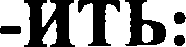 быстрый — убыстрИть; острый	обострИть; лёгкий — облегчИть; бодрый — обод- рИть; глубокий — углубИть.Примечание:Этой закономерности не подчиняется глагол взлРdмть, образованный от имени прила- гательного «злой».В действительных причастиw прошедшего времени с суффиксом -ВШ- ударение па- дает на гласную букву, которая шоит в шове перед этим суффиксом:нажИвжий,  начАвжий,  понЯвжий, прожНвжий.В страдательных причастиях прошедшего времени, образованных от гцагоцов изо- януть, яагнуть, согнуть, ударение падает ва приставку:шОгнутый, зАгнутый, сОгнутый.Причастия прошедшего времени, обрмующиеся при помощи всегда ударного суф- фикса -ËHH-, в краткой форме мужского рода сохранхют это ударение, а в краткой форме причастий с суффиксом -ËHH- в женском и среднем роде ударение переходит на окончание:включЁнный — включЁн — включенА — включенО довезЕнный — довезЕн — довезенА — довезенО заселЕнный — засенЕн — заселенА — заселенО наделЁнный — наделЁн — наделенА — наделенО низведЕнный — низведЁн — низведенА — низведенО ободрЁнный — ободрЁн — ободренАобострЁнный — обострЁн — обостренА — обостренО отключЁнный — отключЁн — отключенА — отключенО повторЁнный — повторЁн — повторенА — повторенО поделЕнный — поделЁн — поделенА — поделенО приручЁнный — приручЁн — прирученА — прирученОНа корень БАЛ- в сповах со значением «плохо себя вести», «выполнять любые ка- призы», «быть излишне изнеженным и капризным»  ударение НЕ падает:балОванный баловАть балУясъ избалОванный набаловАть В деепричастиях с суффиксами -BIII-, -ВШИ- ударение падает на гласную букву, которая стоит  в слове перед этими суффиксами:начАе_, отдАр поднЯе_, понЯр прибЬlв, начАвшись.Примечание.Деепричастия часто имеют ударение на том же слоге, что и в неопределенной форме соответствующего глагола: задАть — задАр залИть — залИвр занЯть занЯе„ начАть — на- чАвр поднЯть — поднЯвр пожИть — пожИвр положИть — положИвр понЯть понЯвр npe- дАть — предАр предпринЯть — предпринЯр прибЬlть — npu6blp принЯть — принЯвр npo- дАть — продАвр пропИть — пропИе_, создАть — создАв.Запомните.- исчЕрпать — исчЕрпав (НЕЛЬЗЯ. исчерпАв).В именах существительных иноязычного  происхождения  (чаще всего французско-го) ударение падает на последний шог:дефИс, диспансЕр, еретИк, жалюзИ, каталОг, квартАл, некролОг, napmEp, экспЕрт.Место постановки ударения в отглагольном существительном обычно совпадает с местом постановки ударения в исходном глаголе, от которого оно образовано:вероисповЕдание (в этом отглагольном имени существительном сохраняется то же уда- рение, что и в исходном глаголе, от которого оно образовано: (веру) исповЕдать);обеспЕчение (в этом отглагольном имени существительном сохраняется то же ударе- ние, что и в исходном глаголе, от которого оно образовано: обеспЕчить),-газопровОд, мусоропровод, нефтепровОд (—— то, что газ, мусор, нефть провОдит).В некоторых	именах существительных ударение является  неподвижным и падает на KOPEHЬ во BCEX ПАДЕЖАХ:аэропОрт — аэропОрты (им. п. мн.ч.) бАнт — бАнты — с бАнтамиdухгАлтер — бухгАлтеров (род. п. мн.ч.)Икс — Иксы — с Иксом крАн — крАнылЕктор — лЕкторы — лЕкторов мЕстность  — мЕстностейmOpm — тОрты — с тОртом — тОртами шАрф — шАрфы — нет шАрфаВ следующих именах прилагательных ударение такое же, как и в исходном имени существительном, от которого это имя прилагательное образовано:слИва — слИвовый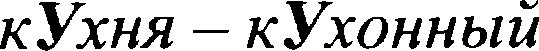 При образовании простой формы сравнительной или превосходной степени от имени прилагательного «кюасИвый» ударение остаётся неизменным и падает на гласную букву И основы:красИвый	красИвее — красИвейшийВ следующих наречиях ударение падает на приставку  ДО:дОверщ дОнизу досухаПримечание:Шому   правилу   не  подчиняется   п€lстановка   ударения   в  наречиях  донЕльзя, добелА,докраснА.В следующих наречиях ударенне падает на приставку ЗА:зАгодя —— заранее зАтемно зАсветлоПримечанне:Этому правилу не подчиняется постановка ударения в наречии завИdнв (в нём coxpa- няется то же ударение, что и в исходном глаголе, от которого оно образовано: завИдовать).Ниже приводится полный список слов, используемых при составлении экзаменацион- ных контрольно-измерительных материалов по русскому языку.Освоив нормативное произношение этих слов, вы всегда сможете выбрать правиль- ный ответ при выполнении задания 4 ЕГЭ по русскому языку.ОРФОЭПИЧЕСКИЙ МИНИМУМИмена  существительныеаэропОрты, неподвижн. ударение на 4-ом	мусоропровОд, в одном ряду со словами слоге	газопровОд, нефтепровОд, водопровОдбАнты, неподвижн. ударение на l-oм слоге	намЕрениебОроду, вин.п.,только в этой форме ед.ч.	нарОст ударение на l-oм слоге	нЕдругбухгАлтеров, род.п.ми.ч., неподвижн.	недУгударение на 2-ом слоге	некролОг, см. каталОгвероисповЕдание, от веру исповЕдать	нЕнавистьграждАнство	нОвОСТИ, НовостЕй, но: см. мЕстностей дефИс,  из  нем.  яз.,  где  ударение  на  2-ом	нОготь,	нОгтя,	неподвижн.	ударение	во слоге	всех формах ед.ч.дешевИзна	Отрочество, от Отрок- подросток диспансЕр, слово пришло из англ. яз. через	партЕр, из франц. яз., где удар. всегда на посредство франц.яз., где удар. всегда на	последнем слогепоследнем слоге	портфЕльдоговорЁнность	пОручнидокумЕнт	придАноеДОС;  Г	ПЈЗИЗЇэІВ, В ОДНОМ J3fl	СО  словами ПОЗЇэІВ,еретИк	отзЫв (посла), созЫв, но: Отзыв (нажалюзИ, из франц. яз., где удар. всегда на	публикацию) последнем слоге	свЁклазнАчимость, от прш. знАчимый	сирОты,  им.п.ми.ч.,  ударение  во всех фор-Иксы, им.п. ми.ч., неподвижн. ударение	мах ми. ч. только на 2-ом слоге каталОг, в одном ряду со словами диалОг,	срЕдства, им.п.ми.ч.МОНОЛ    Г,  HeKJ3OЛ  Г Т.П.	СОЗЇэ'ЇВ, СМ. П]ЗИЗЇэ'ЇВквартАл, из нем. яз., где ударение на 2-ом	стАтуяслоге	стоШр, в одном ряду со словами малЯр,киломЕтр, в одном ряду со словами	доЯр, шкоШр...сантимЕтр, децимЕтр, миллимЕтр.. .	тамОжня кОнусы, кОнусов, неподвиж. ударение	Юрты, тОртов на l-м слоге во всех падежах в ед. и ми. ч.	цемЕнт корЫсть	цЕнтнеркрАны, неподвижн. ударение на l-oм слоге	цепОчкакремЕнь, кремнЯ, удар. во всех формах на	шАрфы, см. бАнтыпоследнем слоге, как и в слове оЮнь	шофЁр, в одном ряду со словами киоскЁр, лЕкторы, лЕкторов, см. слово бант(ы)	контролЁр. . .лыжнЯ	экспЕрт, из франц. яз., где ударение всегда мЕстностей, род.п.ми.ч., в одном ряду со	на последнем слогесловоформой пОчестей, чЕлюстей. .., но новостЕйИмена прилагательныевернА, краткое пржаг. ж.р.знАчимыйкрасИвее, прил.и нареч. в сравн.ст. красИвейший, превосх.ст. кУхонныйловкА, краткое пржаг. ж.р.мозаИчный опЮвыйпрозорлИва, краткое прилаг. ж.р., в одном ряду со словами смазлИва, суетлИва, болтлИва..., но: прожОрливасШвовый, образовано  от слИваГлаголыбаловАть, в одном ряду со словами баловАться, избаловАть, рмбаловАть. .., но:бАловень судьбыбрать — бралА брАться — бралАсь взять — взялА взЯться — взялАсьвшючИть — включИшь, включИт,  включИм вШться — влилАсь ворвАться — ворвалАсь воспринЯть — воспринялА воссоздать — воссоздалА вручИть — вручИтгнать — гналА гнАться — гналАсь добрАть — добралАдобрАться — добралАсь дождАтъся — дождалАсь дозвонИться — дозвонИтся, дозвонЯтсядозИровать  ждать — ждалА жИться — жилОсь закУпоритьзанЯть — зАнял, занялА, зАняло,  зАняли заперЕть — заперлАзаперЕться — заперлАсь ( на шюч, на замок и т.п.)звать — звалАзвонИть — звонИшь, звонИт, звонИмисчЕрпать клАсть — клАла шЕитькрАсться — крАлась лгать — лгалАлить — лилА лИться — лилАсь наврАть — навралАнаделИть — наделИт надорвАться — надорвалАсь назвАться — назвалАсь накренИться — накренИтся налИть — налилАнарвАть — нарвалА насорИть — насорИтначАть — нАчал, началА, нАчалиобзвонИть — обзвонИт облегчИть — облегчИт облИться — облилАсь обнЯться — обнялАсь обогнАть — обожалА ободрАть — ободралА ободрИтьободрИться — ободрИшься обострИтьодолжИть — одолжИт озлОбитьоклЕитьокружИть — окружИтопломбировАть, в одном ряду со словами формировАть, нормировАть, сортировАть, премировАть. ..опОшлиТЬосвЕдомиться — освЕдомишься отбЫть — отбылАотдАть — отдалА откУпорить — откУпорил отозвАть — отозвалА отозвАться — оsозвалАсь перезвонИть — перезвонИт перелИть — перелилАПЛОДОНОG   (TЬповторИть — повторИт позвАть — позвалАПОЗВОН     TЬ  — ПОЗВОН     ШЬ  — ПОЗВОН   ТполИть — полилА положИть — положИл понЯть — понялА послАть — послАлаприбЫть — прИбьш — прибьшА — прИбыло принЯть — прИнял — прИняли — принялА принУдитьрвать — рвалАсверлИть — сверлИшь — сверлИтСНЯТЬ   — СНЯсоздАть — создалА сорвАть — сорвалА сорИть — сорИт убрАть — убралА убыстрИть углубИтьукрепИть — укрепИт чЕрпатьщемИть — щемИт, защемИт щЁлкать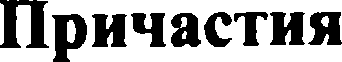 балОванныйвключённый — включЁн, см. низведЁнный довезЁнныйзАгНутЫйзАнятый — занхтА зАпертый — запертА заселЁнный — заселенАизбалОванный, см. балОванныйкормЯщий кровоточАщий молЯщий нажНвший нАжитый — нажитА налИвший — налитА наШвшийся начАвшийнАчатыйначатАнизведЁнный	— низведЁн,	см.  включЕн- НЫй...ободрённый — ободрЁн — ободренАобострЁнный отключённыйопределЁнный — определЁн отключЁнный повторЁнныйподелЁнный понЯвший прИнятый приручЁнный прожИвший сШтый — снятА сОгнутыйДеепричастиябалУясь закУпорив начАв начАвшись отдАвподнЯв понЯв прибЫв создАвНаречиявОвремя добелА дОверху донЕльзя дОнизу дОсухазавИдно,  в  значении сказуемогозАгодя, разговорное зАсветлозАтемнокрасИвее, прил.и нареч. в сравн.ст. навЕрхнадОлго ненадОлгоПримечание:Запомнить правшьную постановку ударения в некоторых словах позволяет подбор к ним рифм и составление из получившихся пар двустиший. Такие мнемонические рифмовки по- могают успешнее освоить слова, входящие в орфоэпический минимум, который необходимо знать для правильного выполнения задания 4 ЕГЗ по русскому языку. Например:1) Не будем улыбаться, Хватит баловАться.3) Уважаемый наш сэр, Посетите  диспансЕ_р.2) Не влезешь в шорты,Если будешь есть одни тО_јзты.Снова бегемотСломал нефтепровО_д.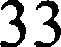 Потолок отличный Весь  он мозаИчный!7) Рынок совсем новый: Видимо, оптОвый!9) Нам все видно, Как тебе завЦдно!6) Василиса так красива, Да  ещё  и прозорлИва!8) Моя соседка Фёкла Вырастила свЕклу.10) Вижу старый пень, Крепкий, как кремЕнь.Для запоминания слов с правильным ударением также можно использовать рисункн- ассоцнограммы, на которых при помощи запоминающегося зрительного образа показывается сходство ударной гласной буквы с каким-то предметом.Например, в слове Оверху находящаяся под ударением буква О рисуется похожей на овальную вазу, до самых краев заполненную водой, льющейся из-под крана: а в слове отк порнл ударная гласная — буква У — изображается в виде штопора, которым мы открываем бутылки.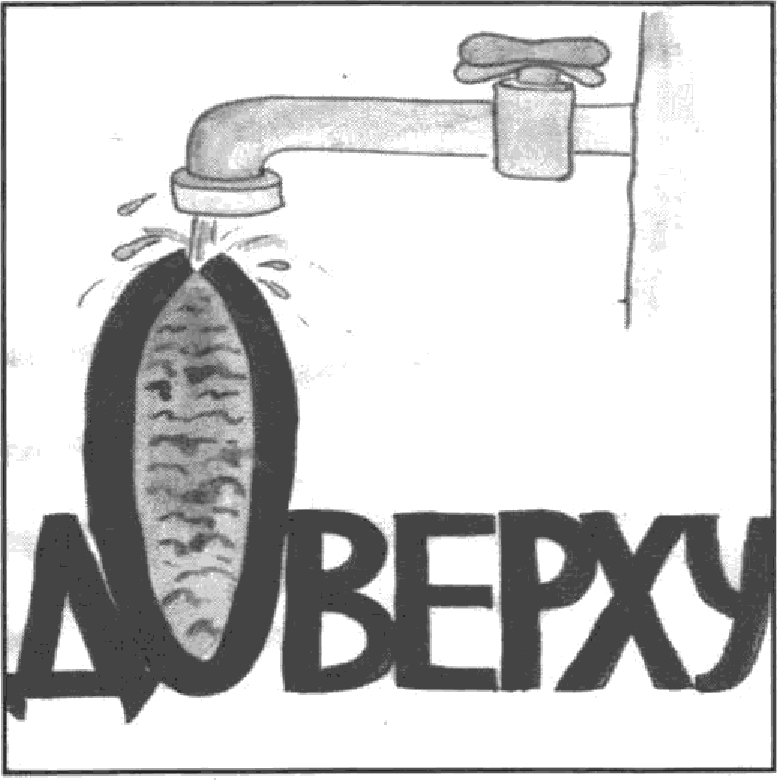 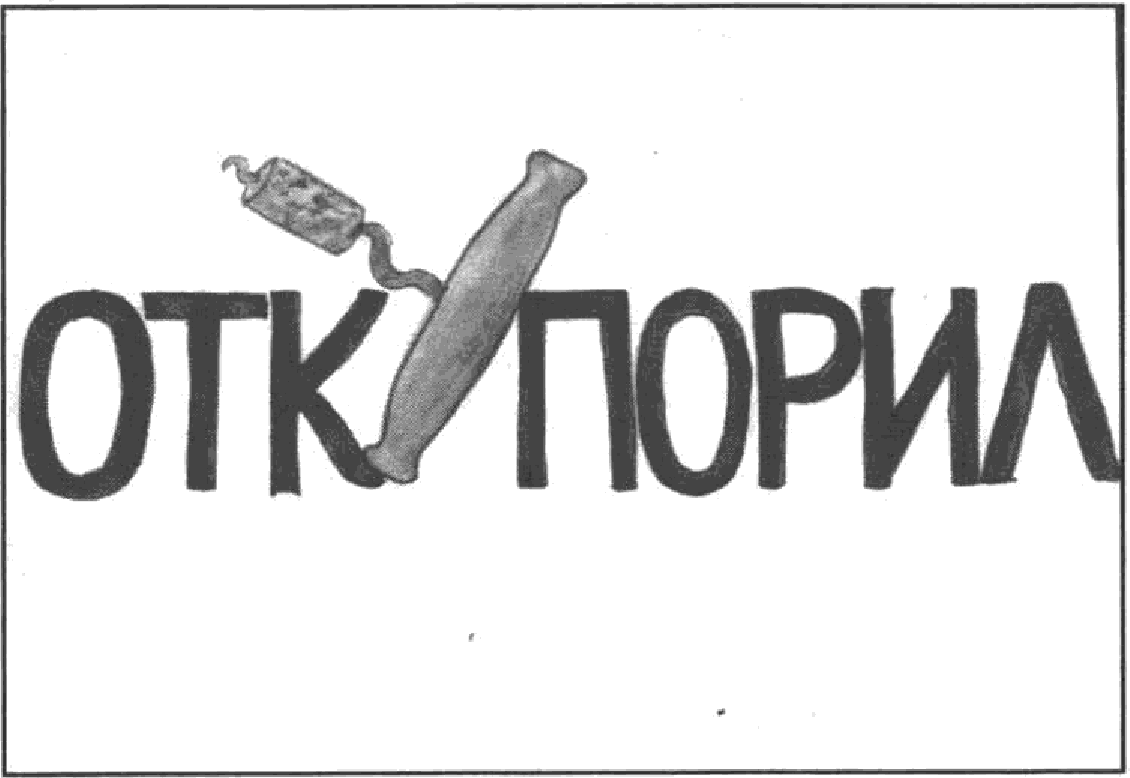 ЗАДАННЯ  ДЛЯ  САМОСТОЯТЕЛЬНОЙ РАБОТЫЗадание Ns 1В одном из приведённых ниже слов допущена ошибка в постановке ударения: HE- BEPHO выделена буква, обозначающая ударный гласный звук. Выпишите это слово. налИвшийкаталОг черпАть обесШчеше мозаИчныйОтвет:  	Задание Ns 2В одном  из приведённых  ниже слов допущена  ошибка  в постановке  ударения: HE-BEPHO выделена буква, обозначающаЯ ударный гласный звук. Выпишите это слово.GOГH    ТЫЙперезвонИтК    ХОННЫЙпрозорлИва красИвееОтвет:	 Задание Ns 3В  одном  из  приведённьт   ниже  слов  допущена  ошибка  в  постановке   ударения: HE-BEPHO выделена бума, обозначающаЯ ударный гласный звук. Выпишите это слово. придАноеотослАла кровоточАщий избалОванный вклЮчишьОтвет:  	Задание Nx 4В одном из приведённых ниже слов допущена ошибка в постановке ударения: HE- BEPHO выделена буква, обозначающая ударный гласный звук. Выпишите это слово. прИнялижалюзИ полилА крАлась кухОнный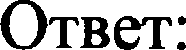 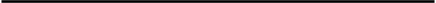 Задание Na 5В одном из приведённых ниже слов допущена ошибка в постановке ударения: HE- BEPHO выделена буква, обозначающая ударный гласный звук. Выпишите это слово. нАжитЫЙсвеклА запертА щавЕль опЮвый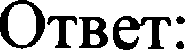 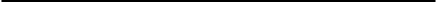 Задание Ns 6В одном из приведённых ниже слов допущена ошибка в постановке ударения: HE- BEPHO вьщелена буша, обозначающах ударный гласный звук. Выпишите это слово. закУпоривквартАл снятА пролилА ерЕтикОтвет:   	Задание Na 7В одном из приведённых ниже слов допущена ошибка в постановке ударения: HE- BEPHO вьщелена буша, обозначающая ударный гласный звук. Выпишите это слово. диспансЕрвероисповЕдание сливОвый изОгнутый исчЕрпавОтвет:   	Задание Nx 8В одном из приведённых ниже слов допущена ошибка в постановке ударения: HE- BEPHO выделена буква, обозначающая ударный гласный звук. Выпишите это слово. некролОгбАнты шАрфы донЕльзя шалАОтвет:   	Задание Ns 9В одном из приведённых ниже слов допущена ошибка в постановке ударения: HE- BEPHO выделена буква, обозначающая ударный гласный звук. Выпишите это слово.ПЛОДОНОС    TЬтОрты убыстрИть сорвалА бАловатьОтвет:   	Задание № 10В одном из приведённых ниже слов допущена ошибка в постановке ударения: HE- BEPHO выделена буква, обозначающая ударный гласный звук. Выпишите это слово. давнИшнийосведомИться недУг зАгнутый жилОсьОтвет:  	ЗАДАНИЕ 5.ПАРОНИМЫ И ИХ ЛЕКСВЧЕСКАЯ СОЧЕТАЕМОСТЬФормулировка  задания:В одном из приведённых ниже предложений HEBEPHO употреблено вьщеленное сло- во. Чсправьте лексическую ошибку, подобрав к вьд еленному шову пароним. Запиши- те подобранное шово.По окончании ВОЕННОГО училища он сразу попал на фронт.Уральсше горы ЛЕСНЫЕ, с глубошми расщелинами и быстрыми речками. У него было своё ЛШНОЕ мнение по этому вопросу.Самыми  ГУМАННЫМИ   профессітями  являются  те,  от  которых  зависит  духовнаяжизнь и здоровье человека.Бабушка расташивала ГЛИНЯНЫЙ очаг.Правильный  ответ:  лесистые  (лесной  — растущий  в лесу; лесистый  — богатый илиобшьно поросший лесом).Что следует знать ученикам  для правильного  выполнения задания:Паронимы — это однокоренные слова, принадлежащие к одной и той же части речи, близше по звучанию, но имеющие разные лексические значения: адресант — адресат; не- вежа — невежда; одеть — надеть и т.д.Шены  паронимичесшх паримеют разные лексические значения;сочетаются с разными словами.Например, требуется определить, в каком предложении вместо слова ВЕЧНЫЙ нужно употребить  ВЕКОВОЙ?Петю Трофимова называли «ВЕЧНЫМ студентом».ВЕЧНЫЙ дуб поразил нас своей красотой и величием.Документы были подготовлены для сдачи в архив на ВЕЧНОЕ хранение.Сострадание и гуманность являются ВЕЧНЫМИ жизненными ценностями. Правильный ответ: 2Чтобы понять разницу в употреблении слов sачный и вгковой, нужно попробовать сформулировать их лексические значения, а затем попытаться определить, в чём состоит различие этих значений.Довольно  часто правшьно сформулировать лексические  значения  каждого из парони-мов позволяет подбор синонимов к ним.Вековой — живущий, существующий столетия, очень долго.Вечный — бесконечный во времени, не имеющий ни начала, ни конца; неизменный; по- стоянно существующий в природе.Различие в лексшеском значеши этих слов отчётюіво проявіяется в сочеюемосw ю с другими словами. Так, пршагательное ааквsвй соошосюся с существительньш вгк и упот- ребляется со словами, которые называют то, юо живёт очень долго: sаквsвй Цd — дуб, живу- іций век, века; sакваьта традиции — щар;шрхи, бьггующие очеиь давно (целъІй век или века). Прилагателъное sz:чньтй связано с понягиями &сконечности во времени и пошоянства: вечные ценностн — неизменньІе; вечный студеш — постоянный; вечное хранение — бессрочное.Помещённый ниже шоварь пароннмов является содержательнон частью задания 5, то есть в данном задании могут бьпь прнведены только шова яз этого шовяика. Рабо- та с ним позволит запомнить лексическое значение паронимов и те слова, с которыми они могут сочетаться.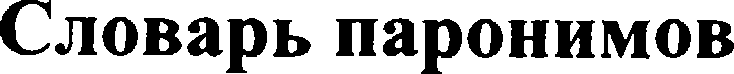 Абонемент — абонентАбонемент  — документы предоставляющий  право  на  какое-нибудь  обслуживание  и пользование чем-либо в течение определенного срока: абонемент  в meamp; абонемент	на циш  яqекций; мешбиблиотечный абонемент,  абонемент на кинофестивань, абонемент вАбонент — I) пользователь какой-либо услугой; 2) клиент телефонной сети: абонент dudяuomeкu; абонент телефонной сети; жалобы от аdонентов,- абонент временно не- доступен.Артистический  — артистичпыйАртистический — предназначенный для артистов, свойственный артисту; такой же, как у артиста; исполненный с большим искусство,м: артистическая среда; артистический путь,  артистическая карьеRа,  артистическая  убоRнааі артистическое кафе.Артистичный  —  отличающийся  артистизмом,  искусный   виртуозный: артистичпыйчеловек; артистичный  до мозzа костей; артистичное исполнение.Бедный  — бедственныйБедный — 1) неимущий или малоимущий, не имеющий достаточных средсш; 2) небо- гатый, скудный: бедный человек; бедная обстановка; беЬный ужин; бедная одежда; бед- вый dвэі; 3) несчастный: мой бедный мальчик.Бедственный — исполненный бедствий тяжёлый: бедственное положение.Безответный — безответствевныёБезответный — не получающий ответа, отклика; не дающий ответа; неспособный возражать, перечить: безответная любовь.Безответственный — не имеющий или не сознающий ответственности; не сдержи- ваемый сознанием ответственности: безответственное лицо; безотвественное отноше- ние; безответственный  поступок; безответственное поведение.Болотпстый — болотныйБолотистый — изобилующий болотами: болотистая местность; болотистая поч- ва; болотистые земли.Болотный — предназначешый для работ на болоте, передвижения по болоту; живу- щий или произрастающий на болоте: болотные сапоги, болотная птица; болотны * R ••.’ болотный тех.Благодарный — благодарствениыйБлагодарный — 1) чувствующий ши выражающий благодарность, признательность: благодарwый пациент благодарный служатень,-  благодарwый  ученик,•  благодарwый взшпб, 2) приносящий хорошие результаты, оправдывающий затраченные усших: благо- дарнаа тема; благодарный материал.Благодарствевный  — торжественно   выражающий   благодарность: благодарствен-ный молебен; благодарственное писъмо; блаzодарственная  телеграмма.Благотворительиый  — благотворвыйБлаготворительныіі — имеющий целью оказание материальной помощи нуждаю- щимся: благотворительный спектакль, благотворительная акция; бяаготворительная яотерея; благотворительный фонд.Благотворныё — полезный, оказывающий хорошее действие: благотворное влияние;благотворная прохпада; благотворнаа вnaza.Бывший — былойБывший  — существовавший ранее, переставший  занимать должность,  положение:бывший клуб,  бывший врач; бывший директор,  бывшая школа.Ъыяо0 — минувший, прошлый, прежний: былые годы; былой cmpax,- былая сила, бы-лая печаль, былая спава; былое счастье, былое уважение.Вдох — вздохВдох одно дыхательное движение, обеспечивающее поступление воздуха в лёгкие; антоним  слова  «выдох»: глубокий  вдох; сделать вдох; вдох всей zрудью.Вздох — усиленный вдох и происходящий вслед за ним выдох (обычно при выраже- нии какого-либо чувства: огорчения, сожаления и т.п.): азбох обпегчения; глубокий вздох, тяжёлый вздох,- ск‹тзптв со вздохом.Вековой — вечныйВековой — 1) живущий, существующий очень долго (многие годы, столетия): вековыедубы,  вековая  роща,-  вековые  традиции,-   вековые  обычаи.  2)  ралг.  давний:  вековая  пьть,Вечныи — бесконечный во времени, не имеющий ни начала, ни конца; неизменный; постоянно существующий: вечная проблема,• вечные человеческие ценности,- вечная мерз- кота,  вечные вопросы.Великий — величественныйВеликий	выдающийся;  необыкновенно  талантливый,  гениальный: великие люди; великая победа; Великая Отечественная  война; великое событие,•  великий вилад,• великий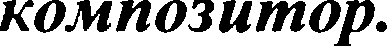 Величественный — производящий сильное впечатление своим внешним видом; ис- полненный достоинства, важности: величественный вид, величественный дворец, величест- венный архитектурный ппсямdль, величественное зренище,• величественные руины, вели- чественная осанка; величественная походкаі  величественная красота.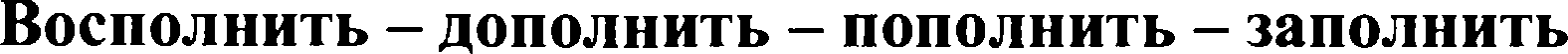 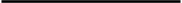 восполнить првdел а зпппаял,’ аосполнпшь  недостаток сил; восполнить недостаток йода в организме,  задача гимнастики  — восполнить  дефицит движения,  восполнить нехваткуДополнить — добавить новые данные, сведения к тому, что уже сказано другим: до- полнить сказанное,  дополнить  обрал  новыми  деталями,’  допо.гнить справочник  новымиПополнить — увеличить количество прибавлением нового к уже имеющемуся: по- полнить запасы продовольствия,‘ пополнить отряд свежими силами, пополнить сборную пввьwп  иzроками,  пополнить  сппсвк  пввьwп фямшппжп.Заполнить — 1) занять целиком; наполнить: заполнить ванну водой, 2) вписать нуж- ные сведения: заполнить dлапк,  заполнить карту, заполнить анкету.Враждебный — вражескийВраждебный — полный неприязни, ненависти: враждебное отношение, враждебныестороны,  враждебные  взг: яды.Вражеский — относящийся к неприятелю, врагу, противнику:  вражеская  meppKmo- рая;  вражеская  артиллерия,“  вражеская оборону.Выбрать — избратьВыбрать  — отобрать  нужное  или  предпочтительное  из  ряда  имеющихся  вариантов.выбрать платье,  выбрать подарок.Избрать — 1) выбрать голосованием длх исполнения каких-либо обязанностей: из- брать президента, избрать депутата,• 2) отдать предпочтение чему-либо (при принятии важных  решений):  избрать профессии врача.Выгода — выгодностьВЫГ0R• — прибьшь, доход, извлекаемые из чего-либо: материальная въігода; полу- чать выгоду; извлекать выгоду; прєдать с большой выгодой для себя,• нет никакой выго- ды  покупать  новый телевизор.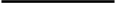 Выгодность — то, что приносит вьггоду, прибьшьность: выгодность предприятия; выгодность инвестиций,  выгодность  договора бесспорна.Вьlдача — отдача — передача — раздачаВьщача — то, что выдаётся (деньги, товар): аыdачіі nz:ncnn,- выдача аттестатов.Отдача — 1) то, что отдают; возврат: отдача долга, отдача писъма,’ 2) полезный ре- зультат, эффективность работы или кашх-либо  капиталовложений: практическая  отдача от внедрения  новой  технологии;  бригада  работает  с полной отдачей.Передача — 1) то, что нужно передать: передача знаний и опъіта; прекратить приём передал больным в период карантина-, 2) та ыи иная программа, транслируемая по радио, тепевюению: жузъzкшівппя передача; передача onepu no радио.Раздача — действие по значению глагола раздавать, раздать: раздача листовок; раз- дача шючейі  раздача заказов.Выплата — оплата — плата — уплатаВыплата  — выплаченная  сумма;  выдача  шаты  за что-либо:  выплата  nReмии,•  п равона вытату надбавКи,- прЯКрОШ ИШб 8ЬІПЛОШ	R	!•Важата  ЧЕГО? (пенсии,  денег,  пособия  — слова,  называющие вид платы).Оплата  — ушата  какой-либо суммы денег, указанной  в документе  (счете, квитанции),  в погашение чего-либо: оплата расходов на командировху, оплата  коммунальньш  услуг, оплата почтоваш рашодов,  оплата труда,• oтama проезда в транспорта.Плата — денежное вознаграждение, возмещение за пользование чем-либо, за какие- либо оказанные услуги; расчёт за что-то: плата за проживание в гостинице, задержать плату за газ, плата  за электричество.Млата  ЗА ЧТО? (re vеяефон, іь  элешричество  — шоаа, называющие  объ-еш оплаты).Уплата — сумма, вносимая  в качестве шаты за что-либо: yтama налогов физическихлиц.Выплатить — заплатить — оплатить — отплатить — уплатитьВыплатить — вь дать плату за что-либо; уплатить полностью, постепенно или по час-тям: вы платить   зарплату,  пособие, zoнopap;  вы платить    ссуду в течение года.Заплатить — внести  плату,  за что-либо: заплатить взнопы; заплатить долг.Оплатить  — отдать деньги  за что-либо,  в возмещение чего-либо: оплатить	труд рабочих, оплатить расходы по командировке; проезд оплачен.Отплатить — совершить что-либо в ответ на чей-либо поступок: отплатить за вни- мание, за  zocmenRижcmвo; отплатить   чёрной неdласодарностью за добро.Уплатить — внести плату в возмещение  чего-либо, а также по денежным  обязатель-ствам: уплатить налог; уплатить за обед; уплатить  по счёту,- срочно  уплатить штраф.Вырастить — нарастить — отраститьВырастить  — ухаживая, обеспечить  рост, развитие  кого-либо  или чего-либо,  взра-стить: вырастить сыновей; вырастить урожай; вырастить цветы.Нарастить — способствовать росту чего-либо, удлинить ; вырастить в каком-либо ко- личестве; накопить: нарастить мусхульl , нарастить канат, нарастить веR••ш •• ••	R!“нарастить мноzо овощей,- нарастить  nR•ч••••••-Отрастить	— дать  возможность  достичь  в росте каких-либо ны: отрастить нozmu, отрастить волосы, отрастить бороду.Выращивание — наращивание - отращиваниеразмеров,  величи-Выращивание — разведение, выведение: выращивание рассады  томатов.Наращивание  — рост, усиление, повышение: наращивание ресниц.Отращивание — отрастание, отпускание:  отращивание волос.Высокий — высотныйВысокий — имеющий большое протяжение снизу вверх; большой, значительный по количеству; отличный, хороший по качеству; вьцlающийся по значению: высокое дерево, высокий мальчик; высокие темпы, высокая температура, высокая оценка, высокая ква- лификация,   высокая  честь;  высокое  звание.Высотный — многоэтажный,  очень  высокий: высотное  строитwьство;  высотноездание.Гарантийный  — гарантированныйГарантийный — прил. к сущ. гарантия-, содержащий гарантию, служащий гарантией:гарантийный срок; гарантийное письмо, гарантийный ремонт; гарантийный период.Гарантированный — причаст. от глагола гарантировать, обеспеченный: гарантиро-ванный отдьш; гарантированный доход.Гармонический — гармоничныйГармонический — основанный на принципах гармонии: гармонические построения,- гармоническое  развитие; гармонические пропорции.Гармовичный — благозвучный,	стройный;	исполненный	гармонии: гармоничноестжотвоRение, гармоничная личность,  гармоничный мир.Глинистый — глиняныйГлинистый — 1) содержащий глину: глинистая почва, глинистая пустыня, глини- стый  раствор,•  глинистый  6epez,  глинистый  грунт,   глинистое  дно,   глинистые пески,цвета глины; серовато-коричневый: глинистый цвет кожи, глинистый оттенок опав- шей листвы.Глиняный — сделанный из глины: глиняный горшок,- глиняная посуда, глиняный очаг,глинян•••• *RJ	•-Годичный — годовалый — годовойГодичный — продолжающийся в течение года; рассчитанный на год: годичное от- сутствие; годичный отпуск,-  годичный цикл.Тоаовалын — в возрасте одного года: годовалый ребенок, для годовалых детей, годо-валое сено (пролежавшее один год).Годовой — рассчитанный на целый год; получающийся к концу года; ежегодный: го- довой план, годовой отчёт,- годовые оценки, годовая конфеRенция, годовая подписка на издание,•   годовая премия.Гордость — гордыняГордость — чувство собственного достоинства, самоуважение, чувство удовлетворе- ния от успехов; чрезмерно высокое мнение о ce6e: оскорблённая гордость, скрытная гор- дость,  говорить  с гордостью;  гордость  жколы;  гордость страны.Гордыня  — чрезмерная  гордость: гордыня обуяла,  непомерная  гордыня,  гордыня одо-Гуманизм  — гуманностьГуманизм — 1) прогрессивное движение эпохи Возрождения; 2) отношение к людям, проникнутое любовью к человеку и заботой о его благе: аристократический гуманизм, истинный  гуманизм;  гуманизм  Достоевского, настоящий гуманизм.Гуманность — свойство, в основе которого значение прил. гуманный: гуманность об- ращение; проявлять гуманность,“ демонстрироеать гуманность; гуманность общества; гуманность принципов;  гуманность npиzoвopa.Гуманистический — гуманный — гуманитарныйГуманистический — прил. к существительным гуманизм и гуманист: гуманистиче- ская  культура;  гуманистические идеи; гуманистическое отношение  к личности.Гуманный — человечный, человеколюбивый, проникнутый любовью к человеку, уважением к личности: гуманный человек, из гуманных соображений, гуманные цели; гу- манное отношение; гуманный жетод; гуманное решение,  гуманный суд.Гуманитарный — обращенный к человеческой личности, к правам и интересам чело- века; относящийся   к   общественным   наукам,   изучающим   человека    и   его    культу- ру: гуманитарная катастрофа; гуманитарная помощь; гуманитарный груз; гуманитар- ный конвой,“ гуманитарное  образование,  гуманитарные  науки,  гуманитарные фаиульте-Двоичный — двойной — двойственный — двоякий — сдвоенный — удвоенныйАвоичный — основанный на счёте двойками (парами), основанный на комбинации двух компонентов: двоичный разряд, двоичная система счисления;  двоичные  дроби;  двоич- ный кod.Двойной — 1) состоящий из двух однородных или подобных частей; 2) вдвое больше;двойственный: двойные рамы; двойное зеркало; двойная зарплата, двойной окнад;  двой-Двойственный — 1) противоречивый; 2) двуличный; 3) касающийся  двух  сторон, двух участников: двойственное положение, двойственная политика; двойственное со- глашение (двустороннее соглашение),“ двойственное толкование.Двоякий — двойной,   проявляющий   себя   в  двух   видах: двоякий  смысл, двоякаяСдвоенный — соединённый в один: сдвоенная нить, сдвоенный провод.Удвоенный — увеличенный вдвое: удвоенные силы, удвоенный запас, удвоенный ре- зерв; удвоенное внимание.Действенный — действительный — действующийДейственный — эффективный, дающий наилучший результат: действенная помощъ,• действенное средство,- действенные меры.Действительный — 1) существующий или существовавший на самом деле; реальный, настоящий, подлинный: действительный факт,- действительная жизнь,- действительное событие; 2) имеющий законную силу; годный: действительный проездной билет.Действующий — 1) обладающий властными полномочиями, находящийся у власти (о государственных и политическт деятелях): действующий президент,- действующий губерна- тор, действующий глава администрации; 2) находящийся в действии, функционирующий, исправно работающий (обьшно о прещриятиях, учрежденшх, техншескт устройствах, меха- низмах, приборах): действующий завод, действующий нефтепровод; 3) существующий в дан- ное время и обязательный для исполнения (о законах, договорах и дpyrm регламентирующих каше-либо действия документах): бейстщющпя конституция,- депутаты приняли законопро- ект об изменении действующего закона о налоге на добавленную стоимость.Деловитый — деловой — дельный — деляческнйДеловитый — толковый, предприимчивый; выражающий деловую заинтересован- ность, занятость делом; серьёзный: деловитый инженерј деловитая походка,• деловитыйДеловой — 1) связанный с делом, с работой: деловое письмо, деловой центр,- деловой этикет; деловой тон, деловой пти:аь одежды; деловой раэzовор,- деловая • R**O, деловое письмо,•  2) знающий,  опытный  в делах:  деловой  директор.дельный — полезный для дела: dальнь›й omaem,- дельный R••••oвop; дельная мысль.Деляческий   — cyry6o  прагматичный,   извлекающий   из  всего  личную  пользу, когдаупускается из виду общественно полезная сторона дела: деляческнй подход,- деляческое Re- шение,•  борьба  с  деляческими настроениями.Демократичный  — демократическийДемократичный — I) основанный на принципах демократии, осуществляющий де- мократию; то же, чтодемократический в значении: свойственный широким слоям народа, не принадлежащим к прившегированным шассам: демократичный обраэ жшни, демокра- тичное решение, демократичный руководитwь, демократичный подход, демократичный стжь,‘  демократичная одежда, демократичная публика.Демократический — I) основанный на принципах демократии, осуществляющий де- мократию; 2) свойственный широким слоям народа, не принадлежащим к привилегирован- ным классам: демократический строй,- демократическое гощдарство, демократическая республика,“ демократическая партия, демократический центрапшм, демократические свободы,  демократический выбор; демократический путь.Дижант — вид письменной работы при овладении правописанием, диктовка: кон- трольный  диктант,  трудный диктант,  диктант по памяти.июат	— полшика	навязывания	своих	решений,	условий,	требований. Примеры  употребления:  диктат власти;  диктат  моды,  диктат  zощ даRства, жёсткийДипломатический — дипломатичныйДипломатический — относящийся к дишоматии, международной политике: бппло- матический этикет, дипломатический пRотокол, дипломатическая служба, дипломати- ческие   отношения,  дипломатическое  представительство,  дипломатическая миссия.Аипломатичныіі — вежливый в отношениях с другими; ушончивый, ни для кого не обюный: дипломатичный человек; дипломатичное поведение; дипломатичный ответ,- ди- пломатичный политик, дипломатичный откаэ, в дипломатичных вы ра:исепихх, диплома- тичный поступокДипломант  — дипломатДипломавт — лицо, удостоенное диплома; призер ияи победитель какого-либо кон- курса или фестиваля: дипломант конкурсе, дипломант фестиваия.Дипломят — I) должностное лицо, уполномоченное правшельством  дія  установле- ния и поддержания отношений с иностранным государством: российской дипломат,• onьsm- ный дипломат,• бьsвжий дипломат,‘ 2) в переносном значении: человек, тонко и умело дей- ствующий в отношениях с другими людьми: настоящий дипломат.Длинный — длительныйДлиппый — имеющий большую длину; длительный, продолжительный: dлзнныа ap- логв ,‘ dлкнн‹zя юdкп,’ блпнные meип,- блпнный парепь; длинный день, блпнный пymь,- dлцнн‹zя песня,  длинный рассказ.Длнтельный — долгий, продолжительный, долго продолжающийся: длительная ne- реписка; длительное молчание,‘ длительный неомачиваемый отпуск; длительное omcym- ствие;  длительное одиночество.Добротный — добрыйДобротный — хорошо сделанный, отличающийся прочностью: добротная мебель,• добротная материя,•  добротный дом.Добвый — 1) отзывчивый, готовый помочь людям; делающий добро другим: добрый чечввz:к; 2) хороший, несущий радость, успех, благо: добрая уяыбка,- добрая память, доб- рое лицо, добрый взгляд добрая весть,• добрый знак,• доброе предзнаменование.Доаерительный  — доверчивыйДоверительный — 1) выражающий полное доверие кому-либо; свидетельствующий о доверии: доверительные отношения; доверительный p_auzoвop,• доверительная атмосфе- ра, доверительная беседа, доверительная интонация,- доверительный тон, 2) секретный: доверительное  писъмо.Јlоверчивый  — легко верящий людям, наивный: доверчивый	человек,• доверчивыйДождевой — дождливыйДожgевой — относящийся к дожпю: дождевые тучи, дождевая вода, дождевой по- ток,  дождевая  капля, дождевые облакаДошранвы’н  — с частыми дождями: дождливый  день; дождливое лето; дождливаяДраматический — драматичныйДраматический — напыщенный, рассчитанный на эффею; характеризующийся на- пряжённостью, полный драматизма; муз. термин: сшьный, несколько резшй (о голосе пев- ца, противопоставленный лирическому): драматический meamp; драматический спек- такнь,• драматическое искусство; драматический жест; драматическая nayзa; драмати- ческий тенорі  драматическое сопрано.Јlраматичный — рассчитанный на эффект, напыщенный и характеризующийся на- пряженностью: драматичный эпизод,- драматичный случайі драматичный момент; дра- матичный разговоры драматичный характер.Дружеский — дружественный — дружныйДружескиіі — выражающий дружбу, расположение: дружеский тон; дружеский pau- говор,-  дружеское участие; дружеская улыбка.Дртжественныи — основанный на дружбе, взаимно благожелательный (о народах,государствах, отношениях между ними): дружественные страны; дружественные народы; дружественные  отношения  между zощдарствами.Дружный — связанный дружбой, взаимным согласием; происходящий одновременно,согласованно:  дружный смвх; дружные аплодисменты.Едяяичный — единственныйЕдиничный — отдельный, обособленный, индивидуальный: ебиничный случай; еди- ничные работы; единичный пример; единичный факт.Единственный — только один: еdцнственный  сын; единственное  развлечение; един-сшвенн‹zя рвdосшв, единственный в своём podr, ебпнсшвенное чпсяо.Желанный — желательныйЖелаиныи — такой, какого желают, к которому стремятся; милый, дорогой: wелпн-ный гость; желанный сон; желанное действие.Желательный — соответствующий чьим-либо желаниям, интересам; нужный, необ- ходимый: желательный результат,- желательное для все направление; желательный ва- риант; же.sателЬный  вьжод из положения.Жешокиё  — жёсткяйЖестокий — безжалостный, беспощадный, сливіком суровый: жестожй человек; жестокие •R   •і; жестоК    R  CПR  • а; жестокая   жутка;  жестокий  поступок,•  жесто- KOR ROCПR       а,• жестоко шутка.Жёсткий — 1) твёрдьтй на ощупь, крепкий, ыотный: жёсткяй ж••• R•ч ; жёсткая no-dушкп; 2) не допускающий  отклонений, требующий неукосншельного и точного  выполне-ния: жёсткая дисциплина, жёсткая позиция,• жёсткий •R• 8 • к,• жёстки	R	+Жизиеииый  — жятейсхийЖизненный — 1) связаннЫ с жизнью человека ши животного: жизненный onьsm,’ жизненный nymai жизненный циш•, 2) близкий к действительности, реальный, достовер- ный:  жизненный  о  R    • 3) важный  для  жизни:  жизненная  ПR    • ема,• жизненн        R      !••••жизненный  вonR••-Житейский — обьюенный, связанный с повседневной жизнью, будничный: житей-ские хлопотаі; житейская жудRость.Жилищный — жилойЖилищный — прш.   к   существительному жилище:  жшищный   вonR••: ••=••ч••••рефо Rжа; жилищные условия; жилищное стRоитепьство.Жнлой — предназначенный для жилья: жвлые кпмнвты,  жилая заСШR  ’ •а,  жилойдом, жшая жощадь,  жилой вид.Загородить — огороднть — оградить — отгородить — перегородить Загородить — 1) сделать изгородь у чего-либо, вокруг чего-либо: загородить сад, за-городить   •   R  ! , 2) заслонить,  закрыть чем-либо от кого-либо ши  чего-либо: заzородитьсобою от любопытных.Огородить — отделить от окружающего: огороднть   опытный  участок, старинныйзамок огорожен рвом.Оградить — 1) обнести оградой: сад ограждён  узорной  изгородью;  дорожка ограж-бена яустемп шиповника, 2) с помощью каких-либо мер защитить от чьих-либо посяга- тельств, нападок, от какой-либо опасности: оградить от нападок, оскоRблений ; оградить Rебёнка от влияния улицы.Отгородить — 1) отделить, поставив перегородку, забор, какую-либо преграду: отго-родить часть комнатах; отгородить двор от улицы, 2) лишить связи с кем-либо или чем-либо, обособить, изолировать: отгородить  воспитанника  от живой жизни.Перегородить — разделить перегородкой, чем-нибудь загораживающим: перегоро- дить  веранду; перегородить  комнату шкафом.ÈaЫИ3ИTb-NOЫИ3ИTb-CЫИ3ИTbЗанизить  — сделать ниже нормального,  необходимого:  занизить требования, зани-зиmь оценки.Понизить — 1) сделать более низким: понизить цены; понизить напряжение тока; понизить окпад, понизить температуру воды, понизить качество  продукции, понизить zoлor; 2) перевести на более низкую должность: понизить по службе, понизить в звании.Cннзнть -  уменьшить:  снизить  высоту  полёта,  снизить давление,  снизить  себе-стоимость ; снизить  цены,  снизить  скорость.Заплатнть  — оплатитьЗаплатить   — 1)  отдать   деньги   за   что-либо   (употребляется   с  существительным С ПPEДЛOГOM «ЗА»): заплатить тридцать рублей за проезд,• 2) отдать сумму денег по денежному обязательству: зажатить взнос; заплатить долг, заплатить налоги,• запла- тить жтраф,• заплатить ло счёту, 3) воздать: заплатить злoж за добро; заплатить не- блаяодарностъю за добро.Оплатить — отдать деньги  за  что-либо  (употребпяется  с  существительным  БЕЗ ПPE   ЛОГА): оплатить проезд, оплатить счёт,  оплатить рашодъі  по командировке.Заполнить — наполнить — переполнитьЗапояннvъ - занять целиком: заполншпь зал, заполнить впе места, заполнtіть пло- щадь; запо! нить бланк, фор.нуляр, форму, анкету.Наполнить — сделать полным, занятым, насьтщенным кем-чем-нибудь (налив, насы— пав, наложив): наполнить бак водой. Наполнить комнату дымом. Студенты наполнили аудиторию.   Сердце  наполнено гневом.Переполнить,  наполнить,  заполнить  сверх  меры:  переполнпть  dутьшяу  водой,  nepe-по! ншпь чашу терпения.Зачинатель — зачинщикЗачинатель — основоположник чего-то нового, хорошего, значительного: зачинатель нового  направлении   в  искусстве.Зачинщик  — инициатор  чего-то  плохого,  побуждающий  других  делать  то же самое:зачинщик драки; зачинщик скандала; зачинщик nnopы,- зачинщики уличньж беппорядков.Заериный — зверскийЗвериный — присущий зверю, свойственный зверю; жестошй, свирепый; чрезмерно сильньгй: звериная шщра, звериная mpona; звериный образ шизни; звериный обычай; зве- риная  тоска,  звериный ужас.Зверский — свойственный зверю, звериный; жестокий, свирепый, дикий; очень силь- ный, чрезвычайный: зверское обличье; зверское убийство; зверские жучения, зверская жа- ра; зверский annemиm.Звуковой — звучныйЗвуковой — соотносящийся по значению с существительным «тук», связанный с ним и свойственный  ему: звуковые волны; звуковые законы; звуковое кино.Звучный — издающий громкие чистые звуки: ащчный квлоквл, звучный голос.Зрительный — зрительскийЗрительный   — относящийся  к зрению;  предназначенньгй для зрителей: зрительнаяпамять; зрительный нерв; зрительные впеча	ения; зрительный заи.Зрительский — прил. к сущ. зритель: зрительский интерес,• зрительские отзыв ы; приз  зрительских симпатий.Изобретательный — изобретательскийИзобретательный — находчивый, быстрый  на выдумку, способный  изобретать: пзо-бретательный уж; изобретательный мальчишка.Изобпетательский — прил. к существительные ‹изобретатель», «изобретательст- во»: изобретательская деятепъность,  изобретательский таиант;  изобретательский кон-Информативный  — информационный — ин$ормациR — информяровавностьИнформативный — насыщенный  важной полезной информацией, содержательный:информативный доклад,- информативная лек ция,• информативная статья.Информационный — содержащий  информацию,  распространяющий информацию:информационный  бюлпетень,  информационные технологии.ИнФормация — сведения, разъяснения, изложение, это любые данные, которые кого- либо интересуют: информация об окружающем мире; давать информацию; газетная ин- формация, нееерная информация.ИнФормированность — осведомлённость, степень владения информацией: информи-рованность работников о своих правах, повысить информированность пользователей,- информированность общества.Иронический  — ироничныйИроническ9й — зашючающий  иронию: ироническое отношение,  ироническое заме-чание, иронический взгпяд; ироническая усмешка.Ироничный — с иронией: ироничный намёк; он человек весёлый, ироничный; лёгкий, ироничный тон письма, ироничный вопрос ведущего,“ ироничный стжь письма,“ ироничный вопрос,“ ироничный тон.Искусный — искусственныйИскусный — умелый, хорошо знающий свое дело; превосходно выполненный: искус- ный портной, искусный мастер, искусный ювелир; искусный  пианист;  искусный  фощс- ник; искусный фехтовальщик; искусный чертёж; искусная резьба; искусная отделка; uc- кусная работа.Искусственный — 1) сделанный наподобие настоящего, ненатуральный: искусствен- ное волокно; искусственное прошение; искусственное освещение, 2) притворный, неис- кренний: искусственный  смех, искусственная весёлость.Исполнительный  — исполнительскийИсполнительный — имеющий задачей исполнение решений, постановлений, практи- чески осуществляющий управление; старательный, хорошо исполняющий поручения и обя- занности: исполнительная власть; исполнительный орган; исполнительный директор, ис- полнительный комитет; исполнительная девочка; добросовестный и исполнительный со- трудник.Исполнительский — прил. к сущ. исполните.sь: исполнительское мастерство; uc- полнительская  техника;  исполнительское исщсство; исполнительский стжь.Исходный  — исходящийИсходный — начальный, отправной: исходное положение, исходный рубеж.Исходящий — (о корреспонденции) документ, отправляемый из учреждения: исходя- щая почта,  исходящий номер.Каменистый — каменныйКамевистый — содержащий много камней; обильный камнем, покрытый камнем: ка-менистая  земля,  каменистая  долина,‘  каменистая  тропика;  каменистая почва.Каменный — 1) сделанный из камня: каменнаа лестница; каменная ozpaдa; камен- ный дом,“ каменное сооружение,• каменная жыба,• каменный город, каменный мост,• камен- ное зодчество, каменная стена,• 2) как камень (неподвижный, застывший, бесчувствен- ный): каменное лицо, каменная фuzypa, каменное сердце.ЕомфортабЮьный  — комфортяыйКомфортабельный — отличающийся комфортом, удобный, уютный: комфортабель- ный коттедж; комфортабельное жильё; комфортабельный отель; комфортабельный сямплгт.Комфортный  — наиболее благоприятный  для нормальной  жизнедеятельности орга-низма  и  самочувствия   человека,  доставляющий   приятные  оіцущения:   комфортная жизнь;комфортные ушовия; комфортная обстановка, комфортное состояние,  комфортная среда; комфортная ситуация; комфортное одиночество; комфортяый ипимат; ком- фортное пребывание; комфортяый отдьж; комфортное путешествие; комфортная по- ездка; комфортяый перелёт; комфортяый ируиз; комфортяый нoчлeг; комфортная же‘- бе:аь; комфортные ужовия проживания.Конный — конскпйКонный — 1) связанный с лошадьми: конные состязания; конный завод, конная яр- марка, 2) действующий с помощью лошадей: конный экип :uc,- 3) едууий верхом на коне: конная apжия,’ конный патруль; конная полиция.Конский — 1) принадлежащий коню, относящийся к нему, лошадиный: конский хвост; конская грива; конская уздечка-, 2) составная часть некоторых ботанических назва- ний: конский щаве:аь; конскпй каштан.Коренной — коренастый — корневойКоренной — 1) исконный, изначальный (обычно о житепях определённой местности, представитепях определённой cpeдьI): коренное население; коренной сибиряк; коренной петербуржец; коренное население; 2) самый главный, основной, решающий, затрагиваю- щий самые основы чего-либо: коренные преобралования; коренные перемены.Коренастый — крепкого сложения, широкоплечий, но невысокий (о человеке):  коре-настая фигура; коренастый тип  слежения; коренастый мужчина.Корневой — 1) относящийся к корню растений: корневое ответвпение, корневая часть растения,• 2) представляющий собой корень слова: корневая морфема.Костный — костянойКостный — добываемый из костей: костная ткань; костные болезни; костный клей;костная мука; костный жир.Костяной  — сделанный  из кости: поэт с костяной  ручкой; костяные пуговицы; кос-тянаа фигурка,  костяной  клей,  костяная жyкa.Красочный — крашеный — красящийКрасочный — 1) отличающийся яркими красками: красочная расцветка, красочная твdлпца,- 2) яркий, выразительный: красочнаа  речь;  красочный  пример;  красочное  описа- ние;  красочный рассказ.Крашеный — подвергшийся окраске, покрытый краской: крашеный поп.Красящнй — содержащий  краску, служащий  для окрашивания  чего-либо: красящеевещество; красящий состав.Лакированный  — лакоаыйЛакированный — покрытый лаком: лакированная кожа; лакированная мебепь, лаки- рованные  туфпи;  лакированная  cyжкa; лакированный  ремень;  лакированный поп.Лаковый — сделанный из лака, кожи, из дерева, папье-маше или металла, покрытмх лаком: лаковое производство; лаковый тех; лаковый раствор; лаковые краски; лаковые маша; лаковая шкатупка;  лаковый поднос.Ледовый — ледянойЛедовый — 1) состоящий изо льда, ледяной: медовый заван, 2) находящийся, pacпo- ложенный на льду: медовый дворец; ледоваа дорога; медовый аэропорт, 3) происходящий во льдах:  ледоваа экспедиции; медовый поход.Ледяной  — 1) состоящий изо льда, покрытый льдом: леблн‹zя тыбв, ледяной покров;ледяные вершины; 2) очень холодный (холодный как лёд): ледяной ветер; ледяная волна; ледяные пжьцы,-  3)  крайне  сдержанный,  презрительно-холодный,  уничтожающий: ледяной  тон;  ледяной  взгляд;  ледяной приём.4ЯЛесистый — леснойЛесистый	обшьно поросший лесом: лесистая местность,  лесистые берега.Лесной —расположенный в лесу, живущий, растущий в лесу; покрытый лесами; отно- сящийся к лесоводству: лесная чаща;  лесные  богатства,  лесное  озеро,  лесная  mpona,  лес- ная земляника; лесные птицы; лесные звери; лесной район, лесной  край;  лесная  сторона; лесной институт.Личностный — личныйЛнчностный — относящийся к личности (книжн.): лзчностный подход,- личностный характер;  личностный  мир;  личностные мотивам.Личный — принадлежащий определённому лицу; принадлежащий личности; затраги- вающий интересы какого-либо лица: личная собственноста,- личное оружие,- личнаа охра- на;  личный  c••R      R*:  •ичное  мнение;   личные   nR••     R     !••: •ичнОR  ИRПR	-ность; личное дело; личная :исизнь, личное оскорбление.Микроскопический — микроскопичныйМикроскопический — 1) производимый с помощью микроскопа; очень маленький, видимый только в микроскоп: микроскопический анализ; микроскопическое исшедование; микроскопические водороши; 2) (перен.) чрезвычайно маленький: микроскопическая пен- сия;  микроскопический доход.Микроскопичный — чрезвычайно маленький (ничтожный по размеру): микроско- пичная   доза;   микроскопичные  размер  ы;   микроскопичное  повреждение,   микроскопичнаяМороженый — морозильный — морозныйМороженый — подвергшийся замораживанию; попорченный морозом: мороженые продукты, мороженые овощи; мороженая рыба; мороженый картофель.Морозильный — предназначенный для замораживания: морозильная камера, моро- сильный Тех; морозильный траулер,- морозильный автомат; морозильное оборудование.Морозный — очень холодный; появляющийся в результате мороза; связанный с дей- ствием мороза: морозный день,’ морозный воздух, морозная ночь, морозные узоры; мороз- ное окно, морозный ветер.Надеть — одетьНа деть — покрыть СЕБЯ одеждой; надеть что-то на себя: нпбеть шydy.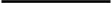 Одеть — облечь КОГО-ТО  в какую-либо  одежду,  одеть  что-то на кого-то: обеть pe-Наличие — наличностьНаличие — присутствие, существование: окапатася в наличии; наличие улик, нали- чие товаров в магазине.Наличность — 1) наличие, присутствие: дощменты в наличности; 2) имеющиеся деньги: кассоваа наличность, проверить наличность.Напоминание — упоминаниеНапоминание — слова с целью напомнить: важное напоминание, напоминание о до- говоре“нности; напоминание об уговоре; напоминание о себе, напоминание о дне рождения; напоминание в компьютере.Упоминание — слова,	касающиеся	кого-то,	сказанные	не	специально,	авскользь: упоминание об актёреі упоминание кстати, уместное упоминание; упоминания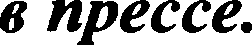 49Невежа — невеждаНевежа — невежливый, грубый, невоспитанный  человек:  только  невежа  не  ycmyna- cm  место  в транспорте.Невежда — малообразованный, малознающий человек (от глагола «ведать» — знать):полный невежда в области физики, быть невеждой в техника.Нестерпимый — нетерпеливый — нетерпимыйНестерпимый — с трудом переносимый;  очень сильный по степени проявления: не-стерпимая  боль; нестерпимая  обеда; нестерпимая  жара,-  нестерпимое горе.Нетерпеливый — испытывающий или выражающий нетерпение: нетерпеливый no- щпатель;  нетерпеливое ожидание.Нетерпимый — 1) такой, с которым нельзя мириться; недопустимый: нетерпимый поступок, нетерпимое поведение,- нетерпимая вьшодка, нетерпимое обращение, 2) такой, который отличается нетерпимостью: он чглввгк ограниченный и нетерпимый.Неудачный  — неудачливыйНеудачный — сопровождающийся неудачами, заканчивающийся неудачей, не при- несший желаемых результатов; не такой, какого желали: неудачный день, неудачное путе- шествие;  неудачные  попаітки;  неудачный  эксперимент;	неудачный  снимок, неудачноеНеудачливый — такой, которому не везёт, преследуемый неудачами: неудачливый человек, неудачливый соперник, неудачливый претендент, неудачливый противник, не- удачливый игрок.Обвинённый   — обвинительныйОбвинённый — тот, кто признан виновным: обвинённый в воровстве; обвинённый во лжи; обвинённый в хищении денежньт средств, обвинённый в преступлении; невинно обвинённый; обвинённый по делу об убийстве.Обвинительный — содержащий обвинение: обвинительная речь; обвинительный приговор; обвинительное  заключение; обвинительная сторона.Обрывок — отрывокОбрывок — 1) оторванный кусок: обрывок верёвки; 2) отдельные, несвязанные, раз- розненные части (слов, мыслей, каких-нибудь сведений): обрывки воспоминаний.Отрывок — часть какого—нибудь произведения, повествования: отрывок романа,- от- рывок из прозы; отрывок песни; отрывок  из поэмы.Обхватить — охватитьОбхватить  — обнять,  заключить   между  распростёртыми  руками,  пальцами,  лапами:обхватить дерево; обхватить пальцами запястье.Охватить — 1) воспринять целиком что-нибудь большое: охватить взглядом; охва- тить умом; 2) включить, ввести в круг чего-нибудь: охватить заботой, охватить  aгuma-  qпей весв квартал, 3) заключить в свои пределы: плямя охватило дом; радость охватила  душу.Ограничение — ограниченностьОграничение — правило, ограничивающее какие-либо действия, права, возможности:ограничение выезда; ограничение скорости; ограничение свободы; ограничение движения.Ограниченность — 1) небольшое количество чего-нибудь: ограниченность ресурсов, ограниченность функций, ограниченность средств,• 2) отсутствие широты во взглядах: ог- раниченность  ума.О@аничить — от@аннчить — разграничитьОграничить — поставить в какие-нибудь рамки, а также сделать меньше, сократить: ограничить в правах кого-нибудь; оzраничить экспорт; граничить время работы за ком- пьютером, ограничить доступ к сайтам; ограничить себя в рашодах.Отграничить — разграничив, отделить одно от другого: отграничить одно явление от другого, отграничить район заповедника от парка.Разграничить — разделить, обозначая границы: разграничить обязанности; pmzpa- ничить кухню и гостиную, разграничить понятия.Ошик — откликОклик — возглас, которым привлекают внимание: оклик часового.Отклик — 1) ответ на зов, на обращённые слова: отклик ребёнка на зов матери; 2) реакция на что-либо: отклики на футбольный матч,• отклик на слова, отклик на вакансию.Органический   — органичныйОрганический — 1) характеризующийся жизненными процессами, живой; образо- вавшийся в результате ралложения животных и растительных  организмов: органический мир, органическаа природа, органическая материя, органическая жизнь; органические wrmnmкn, 2) касающийся внутреннего строения; касающийся основ, самой сущности чего- либо: органическое пора:uceнue сердца, органическое единство meopии и практики,- opza- ническое  отвращение  ко лжи.Органичный — обусловленный самой сущностью чего-либо, органичесш присущий кому- или чему-либо: органичный сжав лучших человеческих качеств; прочные и органич- ные отношениях органичный процесс, единый органичный ансамбль; органичный актёр,- органичная игра на сцене; правдивая, достоверная, органичнаа передача самых тонких движений души.Отборный — отборочныйОтборный — отобранный из числа других как лучший по качеству: отборные яблоки.Отборочный  — служащий для оЯора: отборочная комиссия,-  отборочные соревно-Юклонение — ушонениеОтшояение — 1) некоторая ненормальность, странность в поведении: отклонение вnoaz:dz:unn, 2) отказ: отклонение апеппяции.Ушонение — стрешение избежать кашх-либо собыый, действий, обойти их: укло- нение от слушбы, уклонение от налогов.Юшоняться — 1) перемещаться в сторону от принятого направления движения: om- клонлшьсп вш курса,• 2) переходить к другой теме в ралговоре: отклонлтьсл cm темы раз-Ушоняться  — стараться  избежать чего-либо: уклоняться от работы, уклоняться отОтличить — рашичитьОтличить — кого-что ОТ кого-чего. 1) установить различие между кем-нибудь или чем-нибудь.: отличить один сорт товара от другого, отличить правду от лжи, 2) награ- дить: отличить храбреца, отличить меджью.Различить — 1) распознать зрением ши с помощью других органов чувств: с трудом разпичить  в  темноте  что-нибудь,   различить  аромат,   разпичить  в  шуме  знакомый голос,2) установить различие между кем-нибудь или чем-нибудъ: различить по цвету,- ртличитьЮлнчяе — рашячиеЮличие — признак, создающий разницу, рмличие между кем-нибудь или чем- нибу@ь:  суqественное  omsnчna,‘  незначительние ожичия;  найти  четыре отличие.гамичне — разница, несходство: существенное различия.Памятливый — памятныйПамятлнвый — обладающий  хорошей памятью, легко запоминающий, не забываю-щий того, шо  нужно: памятливый человек; памятливый ученик.Памятный — сохранившийся в памяти, незабываемый: памятный день жизни-, na- мятная встреча,- памятная поездка.Перетерпеть — претерпетьПеретерпеть — многое выстрадать; терпя, преодолеть: nepemepnemь голод и холод, перетерпеть много горя.Претерпеть   —   I)  многое  перенести,   пережить:   претерпеть всяческие  лишения,2) подвергнуться переработке, изменению: нлап npemepneл изменения.Покупательный — покупательский — покупнойПокупательный — связанный с возможностью купить: покупательная способностьнаселения;  покупательная  сша  Rубяя.Покупательский — прил. к сущ. покупатель: покупательский cnpoc; покупательскаяконференция.Покупной — относящийся	к	покупке;	такой,	который	покупается,	покупае-мый: покупная  цена  земли,“  покупная стоимость,  платье не покупное,  а сшитое дома.Популистский — популярныйПопулистский — апеллирующий к широким массам и обещающий им скорое и лёг- кое решение острых социальных проблем: популистские обещания, популистская pиmopи- ка,   популистская   политика,   nonyлиcmcкoe движение.   ЇОПЦЛЯ      НЫЙ   —  ПОНЯТНЫЙ,    ДOG	ПНЫЙ,      HeCЛOЖHЫЙ      ПО     И3ЛOЖeHИЮ;      ПОЛЬЗ    ЮЩИЙСЯширокой известностью, общественными симпатиями: популярное изложение; популярные лекции; популярная энциилопедия, популярное издание, популярный эн:урнал; популярная песня, популярный певец; популярный актёр.Почтенный — почтительныйПочтенный  — внушающий  почтение,  заслуживающий уважения: почтенный	учё-ный, почтенный возраст.Почтительный — относящийся к кому-либо с почтением: почтительный сын.Практический — практичныйПрактический — относящийся к практике: практический совет;  практический  на- вык; практический интерес,’ практическая работа, практическая деятельность, npaкmи- ческая психояогия, практическая подготовка,  практическая  жекалка,  практическое  за- нятие,   практическое   руководство,   практическое пособие.Практичный — 1) опытный,  хорошо  разбирающийся  в  жизненных  делах:  практич- ный хозяйственник; практичный человек; 2) удобный, выгодный, экономный: практичная одешда,  практичный  способ.Предоставить — представитьПредоставить — 1) отдать в распоряжение, пользование: предоставить квартиру,- предоставить  отпуск,  2)  дать  возможность  сказать,  сделать:  предоставить  право   вести  cnop, предоставить слово, предоставить кредит,  предоставить  заём,‘  3)  дать  возмож- ность:  предоставить  возможности  реализации.Представить — 1) познакомить: представить нового сотрудники,’  представить гес-тя;   2)  предъявить,  дать  возможность  ознакомиться  с  чем-либо:  представить  отчёт, пред-52ставить нручный труд-, 3) выдвинуть для награждения: представить к наzраде; 4) вообра- зить: представить лунный пейзаж.Представительный  — представительскнйПредставительный  — 1)  авторитетный:  представительное  жюри-,  2) внушающийуважение: представительный мужчина; представительный вид.Представительский  — относящийся  к представительству  или  представителю: пред-ставительский кабинет.Мрхзнанный-призхательхыйПрнзнанный — пользующийся общим признанием; известный: признанный таиант;признанный apmucm,  признанный авторитет.Признательный — испытывающий, выражающий признательность: признательный взг:ряд; признательное пожатие руки.Продуюивный  — продуюовыйПродушивный — 1) приносящий результаты, создающий ценности, производитель- ный, плодотворный: продуктивный подход; продуктивный тип; продуктивное решение; продуктивное предложение, 2) такой, который даёт продукцию (о сельскохозяйственньп животных): продуктивный скот; 3) (лингвистический термин) активный в настоящее время: продуктивный способ образования.Продуюовый связанный с продажей, хранением, переработкой, перевозкой про- дуктов; продовольственный; продуктовый магазин; продуктовый склад; продуктовый от- дел;  продуктовый  паёк;  продуктовый  набор;  продуктовый ларёк.Производственный — производительность — производительный Производственный — связанный с производством, промышленностью: производст-венный процесс,  производственный план;  производственные задания.Производительность — 1) шодотворность, продуктивность: производительность затрат, 2) Способность выпускать то или иное количество продукции: зваоd крупной npo- изводительности; производительность труда; производительность рабочих повысилась; производительность мажины.Произв А•тельный — приносящий очевидные результаты, продуктивный: произво- дительная mpama времени.Просветительский  — просвещённыйПросветительский — прил. к сущ. просветитель и просветительство: просвети- тельская деятельность; просветительские идеи; просветительский проект; просвети- тельский характер.Просвещённый — образованный, обладающий высоким уровнем культуры: просве- щённый чеповекі просвещённое общество; просвещённаа страна; просвещённое время; просвещённый век;  просвещённый  абсояютиз  (форма  монархической  власти),  просвещён- ная еласть; просвещённый народ.Публицистический — публицистичныйПублицистический — прш. к сущ. публицистика и публицист: пуdлицистический жанр; публицистическая статья; пуdлицистическая деятельность; пуdлицистический стиль; публицистические жанры; публицистический пафос; пуdлицистический слог.Птблвцистичный — проникнутый чертами или элементами публицистики, затраги- вающий злободневные общественно-политические вопросы: пуdлицистичная тема; публи- цистичное выступление.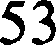 Пуглввый — пуганыйПугливый — боязливый, пугающийся; выражающий  боязливость: лу sпвый вгхрпк,пугливый мальчик; пуzливая лошадь, пугливый взжяд,- пугливый жёпот, пугливый Rебёнок.Пуганый — такой, которого часто пугали или который сильно напуган: пуганая воро-на щста боится; пуганый враг.Раздражение — раздражительностьРаздражение — состояние возбуждения, взволнованности; чувство острого недоволь- ства, досады; (биол.) реакция шетки на внешнее возреисvене: раздражение током, раз- дражение звуковым сигналом,- раздражение  в носу,- испаітаівать раздражение;  говоRить в раздражении; быть в раздражении;  сдеRживать раздражение;  зритепьное  раздраже- нзе.Раздражительность — свойство личности (по значению прил. раздражительный): npenapam снимает раздражительность; постоянная раздражительность,• спRаеляться с раздражительностью.Ритмический  — ритмпчныёРитмичесний — подчинённый ритму, совершающийся в определённом ритме: pum- мическая сті•л• XR• текста; ритмический звон, ритмически’• R л•••.’ ритмические дви- жения;  ритмическая гимнастина.Ритмичный — подчинённый ритму; обладающий чувством ритма: ритмичная музы- ка; ритмичная работа завода, ритмичный стук колёс, ритмичные звукиі ритмичный та- нец, ритм••••••“   R  ••л•; ритмичный пупьс.Романтический — романтичныйРомантический — меюательно настроенный, сшонный к романтизму; исполненный романтики: романтическая поэзия; романтическая девушка; романтические взжяды; po- мантический ужині романтический герой, романтический •R• • ,- романтический o6paz; романтический  поры в;  романтические чувства.Романтичный — мечтательно настроенный, исполненный ромаюики: романтичный стжь; романтичный человек; романтичный герой, романтичный сад; романтичный ве- чeR; романтичный день.Скрытный — скрытыйСкрытный — скрывающий свои чувства, мысли, намерения; не обнаруживающий ce-бя ши  скрываемый: скрытный человек; скрытнаа любовь; скрытная жизнь.Скрытый — скрываемый, тайный, не обнаруживаемый явно; внешне незаметный или ещё не проявившийся: cK]9blШaa S R • ; СК]9ЬlТИая досады; сКрытая нажешка; скрытые воз- можности;  скрытая сша; скрытый смысл; скрытая  камера.Словарный  — словесныёСловарпый — 1) относящийся к составлению и изданию словарей: словарная статья,лексичесшй: словарный запас человека, словарный состав языка.Словеспый  — выраженный  в устном  слове,  на словах,  устный:  словесный приказ;словесный  nop••Rem.Сопротивление  — сопротивляемостьСопротпвление — 1) противодействие: сопротивление властям; сопротивление воперодителей; сопротивление сжатию; 2) термин: солротивление м•	R	ов,“ сопротиеле-Сопротивляемость — способность сопротивпяться: сопротивляемость бопезням, инфекциям. R* • у; сопротивляемость организма; сопротивляемость zорньш пород вы- ветриванию.Соседний  — соседскийСоседний — расположенный по соседству, близко, рядом с чем-либо; живущий по со-седству: соседнее село, соседняя комната.Соседский — находящийся поблизости: соседиский огород; соседский дом; соседскиедети.Сравнимый — сравнительцыйСравнимый  — тот,  который  может  сравниваться  с  чем-либо:  сравнимые величины,’ни с чем не сравнимый.Сравнительный — 1) основанный на  сравнении:  сравнительный  метод  исследова- ния; сравнительное языкознании;  2)  относительный:  сравнительная  тишина;  сравнитель- ный  достаток;  3)  лингвистический  термин:  сравнительная степень.Сценический  — сценичныйСценический — являющийся сценой; относящийся к изображению на сцене, к пред- ставлению в театре; как на сцене, в театре: сценическая площадке; сценические подмостки; сценическое искусство, сценическая речь; сценические приёмы; сценические талант; сце- нический o6p  з,  сценический шёпот.Сценичный —  пригодный  для  сцены,  театра,  обладающий   нужными   качества- ми: сценичная наружность;  сценичная внешность,  сценичные данные; сценичная пьеса.Технический — техничныйТехнический — связанный с техникой, её использованием; относящийся к работе машин и механизмов; связанный с процессом производства; подлежащий использованию или обработке в промышленности; прил. к сущ. техника, связанный с профессиональными приёмами, способами в выполнении чего-либо; выполняющий различные вспомогательные работы; специальные понятия, относящиеся к области техники: технический прогресс, mex- ническая оснащённость, техническая отсталость,‘ техническая учёба,“ техническая ин- теплигенция; технический осмотр, техническая готовность производства; техническая документация, технический отдж; техническая вода,- технические масла; технические приёмы; техническая подготовка; технический секретарь; технические работники; mex- нический исполнитель;  технические термины.Техничный — обладающий  высокой техникой, мастерством: техничный боксёр; тех-ничный спортсмен; техничная uzpa; техничный форвард.Удачливый  — удачныйУдачливый  — тот человек, которому  всё удаётся, у которого во всём удача:  удачли-аыіі плотппкУдачный — завершившийся удачей, удавшийся, успешный, хороший: удачный поход; удачный рисунок,  удачная покупке,  удачный день.Униженный  — унизительныйУниженный — тот, кого унизили; выражающий унижение, свидетельствующий об унижении: униженный чжовек; с  униженными пошонами; униженные просьбы.Унизительный — оскорбительный для  чьего-либо  достоинства,  самолюбия: униэп-тельное положение,  унизительные  това; унизительное отношение.Фашический — фактичныйФашический — действительный, соответствующий фактам; реальный: фактические события; фактические ошибки; фактическая неточность, фактическое начало работы; фактическое   положение дела.Фашичный  — соответствующий  действительност,  фактам,  требованиям  точности:фактичное  изучения; фактичное  изложение; фактичное соответствие;  фактичная работа.Хнщннческнй — хнщныйХищннческий — основанный на притеснении, ограблении кого-либо; производимый способом, который преследует ближайшую вьмоду, но ведёт к истреблению, униwожению чего-либо: хищнические посадки; хищнический напитах,- хищнические нашонности; хищ- ническая энсплуатация,  хищнический лов рыбы.Хнщный — 1) плотоядный, поедающий других животных: хищные звери; хищные кozmи, хищные нашонности, хищный вид, 2) (перен.) стремящийся к наживе, эксплуати- рующий других (о человеке):  хцщный чиновник; хищный бпеск гпаз.Царскнй — царственный — царствующийЦарскнй — I) относящийся к царю, принадлежащий ему: царский дворец-, 2) относя- щийся к политическому режиму во главе с царём: царская Россия; царский решж,- 3) poc- кошный, богатый: царский  ужин,  царский подарок.Чарственный — величественный: царственная природа, царственная осанка,‘ цар- ственная походка; царственный вид.Uаршвтющий — такой, который царствует,  власшует, правит: царстеующая династия.Целостный — целый — цельвыйЦелостный — обладающий внутренним единством: целостное впеча ение; целост- ный  образ;  целостная   личность,  целостное мировоззрение.елЦ 	2ыи — полный, без изъятий; весь от начала до конца: уал‹zя лосуdв, целый drпь ааквапарке.Цельный — состоящий, сделанный из одного вещества, из одного куска: nьedecm‹zs пзцельного граната.Экономнческнй — экономичный — экономныйЭкономнческнй — хозяйственный. экономическая политика; экономический кризис, экономическое развитие странъі.Экономнчный — выгодный в хозяйственном отношении, дающий возможность wo- нибудь сэкономить: это мьто очень экономично, его мало уходит.Экономный  — бережливо расходующий  что-нибудь, соблюдающий  экономию: эко-номный хозяин; экономно (нареч.) расходовать деньги.Эстетический — эстетнчныйЭстетнческий — связанный с созданием, воспроизведением и восприятием прекрас- ного в искусстве и жизни: эстетическая ка•••* R , эстетическая теория, эстетический ЗАКОН,“  ЭСШСШПЧССКОС  8OCПR        ИЯ,‘   ЭСШСтиЧССКПС  вкусы;  эстетическое  нажаждение,- эс-ШСШПЧССКПС	R	I,‘  ЭСШСШПЧCCKOR    R   рода,’   ЭСШСШНЧССКОС  fl О8ОЛЪСШ8ИЯ.Эстетичный — красивый, изящный; проникнутый эстетизмом: эстетичное зрелище;эстетичный вид, эстетичная noзa; эстетичное движение; эстетичное оформление, эс- тетичное издание,  эстетичное изображение;  эстетичный подход.Этический — этичныйЭтический  — соответствующий  требованиям  этики:  этические  нормы поведения,этические с•	R• жения,“ по этическим соображениям.Этичный  — допустимый  с точки зрения этики: этичный поступок; этичное поведе-ние,’ этичное высказывание.Эффеживный — эффешныйЭффективный   — действенный,  приводящий   к  нужным  результатам: эффективныйметод лечения; эффСКШивное пе• R* ••: •4•4••••••	R	•Эффеюный  — производящий сшьное впечатление: эффектная женщина; эффект-ная внешность;  эффСКШНая  • Rезентация,  эффектная  концовка  в музыкальном произведе-56нии, эффектные костюмы; эффектная картина,‘ эффектный жест,- эффектная поза,- эффектное выстужение.Эффешность — эффешнвностьЭффешность — способность производить  впечатление своим видом или  действием:эффектность  поведения,  эффектность выстужения.4Ф&етнвнопvъ — результативность: эффективность производства, эффектив- ность работы.Задание Nx 1з›tдпния для cжчocтoятEльнoй	zвотыВ одном из приведённых ниже предложений HEBEPHO употреблено вьщеленное сло- во. Исправьте лекснческую ошнбку, подобрав к вьцеленному шову пароним. Зa- пншнте подобранное шово.	’Я непременно должен высказать своё ЛИЧНОЕ мнение по этому вопросу.Природная БЕДНОСТЬ этого края обусловлена суровыми климатичесшми условиями. День обещал быть ДОЖДЕВЬЮ и ветреным.Бабушка растапливала ГЛИНЯНЫЙ очаг.	_ Пётр — человек мягкий, тонкий, весьма ДИПЛОМАТИЧНЬШ.Ответ:	 Задание Ух 2В одном  из приведённых  ниже  предложений  HEBEPHO  употреблено  вьщеленное сло-во. Исправьте лексическую ошибку, подобрав к вьреленному шову пароним. За- пишите  подобранное  шово.Мария Петровна была женщиной весьма вздорной, со ЗЛОБНЫМ характером. Этот случай оказался ЕДННИЧНЫМ и, наверное, исшючением из правил.Он пренебрегал правшами этикета и был полным НЕВЕЖЕЙ.Между учителем и учениками установились ровные, ДОВЕРЧИВЫЕ отношения. Вон уж в ошо  смотрит ВЫСОШЙ месяц.Ответ:   	Задание Nx 3В одном из приведённых ниже предложений HEBEPHO употреблено выделенное сло- во. Исправьте лексическую ошибку, подобрав к вьиеленному шову пароннм. За- пишите подобранное слово.Ему казалось, что у него АРТИСТИЧЕСКИЕ способности.Он с ДЕЛОВИТЫМ видом обстоятельно отвечал на все вопросы. Сегодня холодно, так что я ОДЕНУ тёплую куртку.На многих купюрах можно увидеть ВОДЯНЫЕ знаки.Почва здесь КАМЕНИСТАЯ,  поэтому  никакие  зерновые  культуры  не выращивают.Ответ:   	Задание Ne 4В одном из приведённых ниже предложений HEBEPHO  употреблено  выделенное  сло- во. Исправьте лексическую ошибку, подобрав к выделенному слову пароним. За- пишите подобранное слово.Его брат был полным НЕВЕЖДОЙ в вопросах древнерусского искусства. Папа поражал всех своим чересчур ВОИНСТВЕННЫМ характером.Её постигло НЕСТЕРПИМОЕ гope.За ЗЛОБНЫЕ нарушения правил дорожного движения предусмотрены большие штрафы. Своими постуттами  он преследовал  ДВОЯКУЮ цель.Ответ:   	Задание Nx 5В одном из приведённых ниже предложений HEBEPHO  употреблено  выделенное  сло- во. Исправьте лексическую ошибку, подобрав к вьделенному слову пароним. За- пишите подобранное шово.ВЗРЫВНОЙ характер начальника пугал его подчинённых.Ему была ПРЕДСТАВЛЕНА возможность повысить свою квалификацию. БОЛОТНЫЙ ил является превосходным удобрением.Его дошад был ИНФОРМАТИВНЫМ и познавательным. Ивану ПРОСИЛИ карьеру дипломата.Ответ:   	Задание Ns 6В одном из приведённых ниже предложений HEBEPHO  употреблено  выделенное  сло- во. Исправьте лексическую ошибку, подобрав к выделенному шову пароним. За- пишите  подобранное слово.ЛЕСИСТАЯ гopa привлеша внимание туристов.На приёме в посольстве он ни разу не нарушал ДИПЛОМАТИЧЕСШЙ этикет. Петрова считали человеком молчаливым и СКРЫТЫМ.В этом районе города построены ВЫСОТНЫЕ дома. Учиться он не хотел, поэтому и вырос НЕВЕЖДОЙ.Ответ:   	Задание N• 7В одном из приведённых ниже предложений HEBEPHO употреблено выделенное сло- во. Исправьте лексическую ошибку, подобрав к выделенному слову пароним. За- пишите подобранное слово.Ракета-носитель ОТКЛОНИЛАСЬ от курса на восемь градусов.Каждый выпускник школы должен овладеть приёмами ИНФОРМАЦИОННОЙ перера- ботки текста.Рабочие жаловались на НЕТЕРПИМЫЕ условия работы. В начальной школе он был ЗАЧИНАТЕЛЕМ драк.Теперь игроки должны были по очереди бросить свой ИГРАЈІЬНЫИ кубикОтвет:   	Задание Ns 8В одном из приведённых ниже предложений HEBEPHO употреблено выделенное сло- во. Исправьте лексическую ошибку, подобрав к выделенному шову пароним. За- пишите  водобранное шово.ВЫГОДНОСТЬ сделки была очевидна дія  всех.Впечатление от поездш осталось ДВОЯКОЕ и какое-то тревожное. Издалека слышался КОНСШЙ топот.По аллеям королевского парка гуляли ЦАРСТВЕННЫЕ павлины.Мой дедушка	УДАЧЛИВЫЙ охотник — всегда возвращался с охоты с большой до- бычей.Ответ:  	Задание Ns 9В одном из приведённых ниже предложений HEBEPHO употреблено выделенное сло- во. Исправьте лексическую ошибку, подобрав к выделенному шову пароним. За- пишите подобранное слово.Обман привёл к тому, что он оказался в uepecчyp ЗАТРУДНИТЕЛЬНОМ положении. Ниште,	обладающему	удивительными	вокаіьными	способностями,   окружающие ПРОЧШІИ карьеру оперного певца.Это событие СТРЯХНУЛО всю округу.Послеобеденный сон позволил мне ВОСПОЛНИТЬ недостаток сил. Наша гостиница в Пpare бьша очень КОМФОРТАБЕЛЬНОЙ.Ответ:  	Задание Ns 10В одном из приведённых ниже предложений HEBEPHO употреблено выделенное сло- во. Исправьте лексическую ошибку, подобрав к выделенному шову пароним. За- пишите  водобранное шово.Кошективу предприятия с успехом удалось претворить в жизнь ГОДОВОЙ шан. Это был поистине ЦАРСТВЕННЫЙ подарок.Она всегда прислушивалась к советам своей ПРАКТИЧНОЙ приятельницы. Его ПОЧТЕННЬШ размеров чемодан привлёк всеобщее внимание.Человеческая слава — явление ЮЕХОДЯЩЕЕ. Ответ:  	ЗАДАНПЕ 6..	ГРАММАТНЧЕСКНЕ НОРМЫ РУССКОГО ЯЗЫКАФормулировка задания: в одном из вьщеленных ниже слов допущена ошибка в об- разовании формы слова. Исправьте ощибку и запишите слово правильно.ПОЕЗЖАЙ быстрее нет новых ДЩИНСОВнарисовать БОЛЕЕ КРАСИВО мощные КОМПЬЮТЕРАв ТЫСЯЧА ДЕВЯТИСОТОМ годуПравильный ответ: компьютерыЧто шедует знать ученикам для правнльного выполнения задания: типичные ошибки, которые НЕЛЬЗЯ допускать при образовании грамматичесшх форм разных частей речи:ИМЕНИТЕЛЬНОГО падежа МНОЖЕСТВЕННОГО числа имён существительных; РОДИТЕЛЬНОГО падежа МНОЖЕСТВЕННОГО числа имён существительных; СРАВНИТЕЛЬНОЙ и ПРЕВОСХОДНОЙ степени имён пршагательных; ПАДЕЖНЫХ ФОРМ имён числительных;СОБИРАТЕЛЬНЫХ имён числительных; числительных ОБА, ОБЕ;ЛИЧНЫХ местоимений;ПОВЕЛИТЕЛЬНОГО НАКОНЕНИЯ некоторых глаголов; ЛНЧНЫХ ФОРМ глаголов;ВОЗВРАТНЪІХ  ФОРМ глагола с суффиксом -СЯ,форм ПРОШЕДЕГО ВРЕМЕНИ некоторых глаголов с суффиксом -HY-; ПРИЧАСТИЙ и ДЕЕПРИЧАСТИЙ.Нормативное образование НМЕННТЕЛЬНОГО и РОДНТЕЛЬНОГО падежа МНОЖЕСТВЕННОГО чнша некоторьт HMËH СУІЦЕСТВНТЕЛЬНЬЮОбразование падежньж форм имён существительных вызывает наибольшее затрудне- ние у сдающих ЕГЭ. Шо связано с тем, что нет каких-либо строго определённых правил для запоминания окончаний  имён существительных в И.п. и Р.п. множественного числа.l.l. Нормативное образование форм НМЕНИТЕЛЬНОГО падежа МНОЖЕСТВЕН- НОГО шша некоторых HMËH СУІЦЕСТВНТЕЛЬНЪтСписок слов с нормативным окончанием -Ы (-И) в ИМЕНИТЕЛЬНОМ падеже МНОЖЕСТВЕННОГО числа:Список слов с нормативным окончанием -А (-Я) в ИМЕНИТЕЛЬНОМ падеже МНОЖЕСТВЕННОГО числа:Примечание:Необходимо запомнить следующие формы: КОРПУСЫ (туловища) — KOPПУCA (здания)ЛАГЕРИ (политичесше группировки) — ЛАГЕРЯ (туристичесше) МУЖН (государственные) — МУЖЬЯ (в семьях)ЗУБЫ (у человека, животных) — ЗУБЬЯ (у пилы) ПPOIIУCKH (пробелы) — ПPOПУCKA (документы) ОРДЕНЫ Цыцарсше, монашесше) — ОРДЕНА (наградьт) ОБРАЗЫ  (художественные) — ОБРАЗА (иконы)ТОНЫ (звуш) — TOHA (ошенки цвета) ХЈІЕБЫ (пищевые продукты) — ХЈІЕБА (злаки)дно —доньяк  Рицп —коPыЧЕЛОВЕК — ЛЮДИ РЕБЕНОК — ДЕТИ ПОЛЕНО — ПОЛЕНЬЯсvдно —cvдnИмя существительное НЕДРА (зеши) употребляется только во множественном числе и с окончанием -А в именительном падеже.Следующие рифмовки помогают запомнить нормативное образование формы име-нительного числа множественного числа ряда существительных:Знает наши дem•• R*-	Провели neRero•   R ! -В вузе есть • R•Ф• ccopA!	Заключили договорЬl.1.2.  Нормативное  образование  форм  РОДИТЕЛЬНОГО  падежа МНОЖЕСТВЕН-НОГО числа некоторых  HMËI1   УІ1 СзЪИТЕЛЬlттИмена существительные, обозначающие название овощей и фруктов, в основном в форме родительного  падежа множественного числа имеют окончание -OB: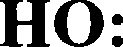 Имена существительные, обозначающие названия парных предметов, в основном в форме родительного падежа множественного числа имеют нулевое окончание: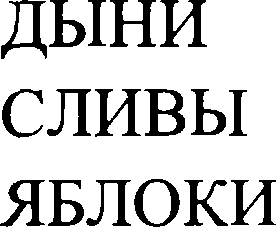 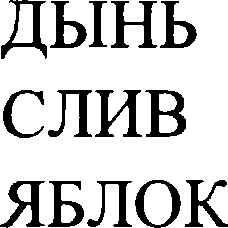 НО:Примечание:Запомнить правильное образование формы родительного падежа множественного чис- ла имён существительных НОСКИ и ЧУЛШ позволяет следующий мнемоприём — приём облегчённого запоминания:НОСШ короткие, но в родительном падеже множественного числа мы используем длинное слово HOCKOB;ЧУЛКИ длинные, но в родительном падеже множественного числа мы используем короткое слово (с нулевым окончание) ЧУЛОК.Иначе  говоря,  чем короче,  тем длиннее,  то есть  чем  короче  предмет,  тем длиннееслово: пара HOCKOB — пара ЧУЛОК.Если вы сомневаетесь, как правильно образовать форму родительного падежа множе- ственного числа от имён существительных НОСШ, ЧУЛКИ, то запомните следующее чет- веростишье:Я оставил ей в залог Иару модwеwьких чуток И  уехал сразу в МсковС  ящиком цветwых носкоВ.Имена существительные, обозначающие название национальностей, в основном в форме родительного падежа множественного числа имеют нулевое окончание:нО:Имена существительные среднего рода, оканчивающиеся в именительном падеже единственного числа на -ЦЕ, в родительном падеже множественного числа, как правило, оканчиваются на -ЕЦ:НО в ряде слов с уменьшительно-ласкательным значением  сохраняется  окончание -EB:Имена существительные, обозначающие  название  группы  людей по роду деятель-ности, чаще всего имеют нулевое окончание: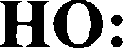 Имена существительные среднего рода, оканчивающиеся в именительном падеже единственного числа на -bE без ударения, и женского рода на -ЬЯ без ударения, имеют в родительном падеже множественного числа окончание -ИЙ:ПО:Имена существительные среднего рода, оканчивающиеся в именительном падеже единственного числа на -bË, а также женского и общего рода на -ЬЯ под ударением, в ро- дительном  падеже  множественного числа имеют окончание -ЕЙ:ПО: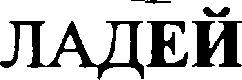 Имена существительные, обозначающие название единиц измерения и обычно употребляющиеся с именами числительными, в родительном падеже множественного числа чаще всего имеют нулевое окончание:нО:Следующие имена существительные в родительном падеже множественного числа имеют окончание -ЕЙ: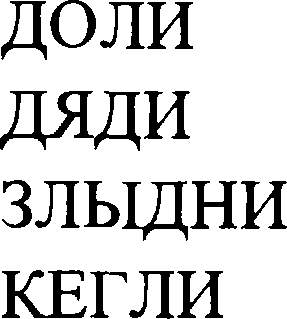 Следующие имена существительные в родительном падеже множественного числа имеют нулевое окончанне:Следующие имена существительные имеют в родительном падеже множественного числа окончание -OB:Примечание:I) Запомните нормативное образование родительного падежа множественного  числаследующих имён существительных: КОММЕНТАРИИ — без КОММЕНТАРИЕВ СУМЕРКИ  — после CYMEPEKСОСИСШ  — шлограмм СОСИСОй2) Следует обратить внимание на группу имён существительных, оканчивающихся на -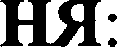 если перед -НЯ стоит гласная буква, то согласная в нулевом окончании будет мяг- кой (после этой согласной на письме будет стоять b):БОГЦНЯ — много БОГИНЬ;если перед -НЯ стоит согласная буква, то согласная в нулевом окончании будет твёрдой (после этой согласной на письме НЕ будет стоять b):БАСНЯ — много БАСЕН БАШНЯ — много БАШЕН ВИШНЯ — много ВИШЕНКОНЮЩНЯ — много КОНЮШЕН КОФЕЦНЯ — много КОФЕЕН ЧЕРЕЩНЯ — много ЧЕРЕШЕН.Нормативное определение РОДА некоторых склоняемьгs ИМЁН СУЩЕСТВИ-ТЕЛЬНЪІХСледует правильно определять  род следующих сшоняемых  имен существительных:Нормативное употребление СРАВНИТЕЛЬНОЙ и ПРЕВОСХОДНОЙ степени имён  прилагательныхВ задании ЕГЭ по русскому языку, проверяющем владение грамматическими нормами, регулярно приводятся примеры ошибок, связанных со смешением простой и составной форм сравнительной и превосходной степени имён пршагательных (например, «более мо- ложе», «самый кратчайший» ), поэтому рассмотрим способы образованітя этих форм.Нормативное  образование  СТЕПЕНЕЙ  СРАВШННЯ  имён прилагательныхПримечание:Следует избегать ошибок при образовании  степеней сравнения имён прилагательных:нельзя смешивать  простую и составную  формы степеней сравнения.Ошибочными являются следующие образования: А) Oни более умнеер чем он.Ошибка состоит в том, что к уже образованной  простой форме сравнительной степени(УMHEE) присоединяется частица БОЛЕЕ, которая, как известно, используется при образо- вании составных форм степеней сравнения. Эта частица дублирует значение «сравнения» , передаваемое суффиксом ЕЕ. Употребление частицы БОЛЕЕ с такой формой прилагатель- ного является избыточным, а само сочетание квалифицируется как плеоназм.Правильные варианты построения этого предложения:Она бопее умная, чем он (БОЛЕЕ + НАЧАЛЬНАЯ ФОРМА ИМЕНИ ПРИЛАГА- ТЕЛЬНОГО).Она умнее, чем он (основа исходного имени прилагательного + суффикс ЕЕ).Ъ) Это самая высочайшая в городе башня.Ошибка состоит в том, что к уже образованной простой форме превосходной степени (ВЫСОЧАЙШАЯ) присоединяется частица САМАЯ, которая, как известно, используется при образовании составных форм степеней сравнения. Эта частица дубтрует значение «npe- восходства», передаваемое суффиксом АЙШ. Употребление чacтицьI САМАЯ с такой формой прилагательного является избыточным, а само сочетание квалифицируется как меоназм.Правильные варианты построения этого предложения:Чmo свмвя высокая башня в мире (САМАЯ + НАЧАЛЬНАЯ ФОРМА ИМЕНИ ПРИЛАГАТЕЛЬНОГО).Чmo высочвйшяя  башня в мире (основа  исходного  имени прилагательного + суффиксНормативное образование и употребленне  падежных форм имён числительныхСклонение имён числительных, обозначающих целые числаСшонение  имён  числительных  COPOK, ДЕВЯНОСТО, СТО.Числительные COPOK, ДЕВЯНОСТО, СТО в винительном падеже имеют такое же окончание, что и в именительном падеже; в остальных падежах — окончание -А.Сшонение  имён  числительных   ІІЯТЬДЕСЯТ,   ШЕСТЬДЕСЯТ, СЕМЬДЕСЯТ,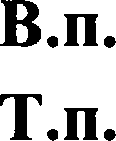 ВОСЕМЬДЕСЯТ.При сшонении сложных числительных ПЯТЬДЕСЯТ, ШЕСТЬДЕСЯТ, СЕМЬДЕ- СЯТ, ВОСЕМЬДЕСЯТ изменяются обе части по образцу существительных третьего скло- нения, хотя сами числительные пишутся в одно слово:Сшонение имен числительных ДВЕСТИ, ТРИСТА, ЧЕТЫРЕСТА.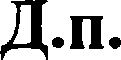 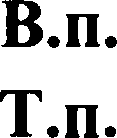 При сшонении сложных числительных ДВЕСТИ, ТРИСТА, ЧЕТЫРЕСТА  изменя- ются обе части.Примечание: в случае затруднения при сшонении таких имён числительных вместо слова COT можно подставить слово HOTA:Р.п. нет (ЧЕГО?) двух, трёх, четырёх нот = нет двухсот, трёхсот, четырёхсот домов; Д.п. рад (ЧЕМУ?)  двум,  трём,  четырём  нотам  = рад  двумстам,  трёмстам,  четырём-стам домам;Т.п. доволен (ЧЕМ?) двумя, тремя, четырьмя нотами = двумястами, тремястами, че- тырьмястами  домами;П.п. думаю (О ЧЁМ?) о двух, трёх, четырёх нотах = о двухстах, трёхстах, четырёхстах нотах.Обратите внимание на родительный падеж, так как в нём чаще всего допускают грамматичесше  ошибки: нет (ЧЕГО?) ДВШСОТ, TPEXCOT,  ЧЕТЫРЕХСОУ нот.Сшонение имён числительных ПЯТЬСОТ, ШЕСТЬСОТ, CEMЬCOT, BOCEMЬ- COT, ДЕВЯТЬСОТ.При сшонении сложных числительных  ПЯТЬСОТ, ШЕСТЬСОТ,  CEMЬCOT,   BO-CEMЬCOT, ДЕВЯТЬСОТ изменяются обе части: первая изменяется как имена существи-тельные третьего склонения, вторая — как слово HOTA.Примечание: для удобства в снучае затруднения при сшонении ташх имён числи- тельных вместо слова COT можно подставить слово HOTA:И.п. пять нот = пятьсот домов;Р.п. нет (ЧЕГО?) пяти нот = пятисот домов;Д.п. pan (ЧЕМУ?) пяти нотам = пятистам домам; В.п. вижу (ЧТО?) пять нот = пятьсот домов;Т.п. доволен (ЧЕМ?) пятью нотами = пятьюстами домами; П.п. думаю (О ЧЁМ?) о пяти нотах = о пятистах.Обратите внимание на родительный падеж, так как в нём чаще всего допускают грамматические ошибки: нет (ЧЕГО?) ПЯТЬСОТ, ШЕСТЬСОТ, CEMHCOT, ВОСЬМИ- COY, ДЕВЯТНСОТ нот.Сшонение составных имён числительных, обозначающих целые числа. При сшонении составных числительных изменяется каждое слово:Сшонение дробных  имён числительных  ПОЛТОРА,  ПОЛТОРЫ, ПОЛТО-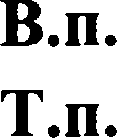 PACTAСшонение дробных имён числительных ПОЛТОРА, ПОЛТОРЫ, ПОЛТОРАСТА имеет свои особенности.Числительные ПОЛТОРА, ПОЛТОРЫ в именительном и винительном падежах име- ют форму ПОЛТОРА, ПОЛТОРЫ, а в остальных падежах — ПОЛУТОРА.Числительное ПОЛТОРАСТА в именительном и винительном падежах имеет форму ПОЛТОРАСТА, а в остальных падежах — ПОЛУТОРАСТА.Таким образом, в словосочетанітях «не более полторы минуты» и «полторастам друзьям» допущены серьёзные грамматические ошибки, связанные с неверным образовани- ем падежных форм дробных имён числительных ПОЛТОРЫ и ПОЛТОРАСТА.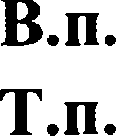 Правильные варианты построения этих словосочетаний: «не более (ЧЕГО?) noлУ- mopA минут» и «(КОМУ?) полУmopacmA друзьям».Склонение составных порядковых числительныхПри сшонении  составных  порядковых  числительных  (отвечают на вопрос КОТО-РЫЙ?) изменяется только последнее слово:Таким образом, словосочетание «в двух тысячи первом году» построено грамматиче- ски неверно. Правильный вариант его построения: «в двЕ тысячи первом году» (при склонении составных порядковых числительных мы изменяем только ПОСЛЕДНЕЕ слово).Нормативное употребление собирательных числительныхСобирательные   числительные   (ДВОЕ,  TPOE,   ЧЕТВЕРО   ц  m.6.) употребляютсяТОЛЬКО  В GЛeД   ЮЩИХ  GЛ  ЧіІЯХс именами существительными, обозначающими лиц  мужского  пола:  бвое  друзей, mpoe братьев;с именами  существительными ДЕТИ, ЛЮДИ,  РЕБЯТА,  а также  со словом ЛИЦО,употреблённом в значении «человекs : mpoe детей,  четверо  молодых  людей,  двое  ребят, двое незнакомых лиц,’с  существительными,  обозначающими  названия  детёнышей   животных: четверокотят, семеро козлят,с  существительными,  имеющими   форму  только  множественного  числа: семеросуток, двое  синей,  четверо ножниц;с личными местоимениями: н‹гс было mpoe; их пришло пятеро.Собирательные  числительные  (ДВОЕ, TPOE, ЧЕТВЕРО п m.6.) НЕ употребляются:l) с именами существительными, обозначающими лиц женского пола: бве дочери (нельзя сказать «двое дочерей»), три сестры (нельзя сказать «mpoe cecmëp»),2) с именами существительными, обозначающими взрослых особей животных: две кошки (нельзя сказать «двое кошек»), три медведя (нельзя сказать «mpoe медведей»).Нормативное употребление числительных ОБА, ОБЕУпотребление  этих  собирательных  имён  числительных  зависит  от  РОДА  имени суще-ствительного:п   имя  числительное   ОБА  (ОБОИХ,  ОБОИМ,  ОБОИМИ)   употребляется   только сименами существительными мужского и среднего рода: оба брата, в обоих креслах,-имя  числительное  ОБЕ (ОБЕНХ,  ОБЕИМ,  ОБЕИМИ)  употребляется  только сименами существительными женского рода: обе сестры, к обеим сёстрам.Грамматическая ошибка допущена в следующем предложении:По обоим сторонам дороги посажены красивые деревья.7dГрамматическая ошибка состоит в том, что имя существительное женского popa (ДО- РОГАј не может сочетаться с собирательными числительными ОБА, ОБОИМИ, так как эти собирательные числительные могут употребпяться только с именами существительными мужского или среднего рода.Правильный варнант построения этого предложения:По обеим  сторонам  дороги посажены  красивые деревья.Норматнвное образование и употребленне местоименнйМестоимения «JЮfJfЙ», «ffЮfHHs, «ИХНЕЕ», «ИХНИЕ» в русском языке отсут- ствуют. Поэтому правильно следует говорить: ИХДОМ(а не «uxнuй дом» ); ИЗ МАШИНА (а не «ихнлл машина» ),’ ИХ лекарство (а не «ихнее лекарство» ); ИХ дети  (а не «ихние де- ти»).Грамматически  правнльнымн  являются формы «был У НЕЕ», «увлечён ЕЮ».Форма «Г НЕЙ»	носит разговорный характер и неупотребительна в письменной pe-чи. «Увлечён ей» так тоже говорить неправильно.Грамматически правильными являются следующие словосочетания:тоскую по вау.При сшонении  к личным  местоимениям  ОН, ОНА, ОИО,  OHH  прибавляется на-чальная буква Н, если они стоят:после  непроизводных  предлогов   БЕЗ, В, ДЛЯ,  ЗА, ДО, ИЗ, К, С, У и др.   без неё, заними, от него, к ней),после производных предлогов ВОКРУГ, ВПЕРЕДИ, ВОЗЛЕ, MHMO, НАПРОТИВ, ОКОЛО, ПОСРЕДН, ПОСЛЕ и др., образованных от наречий и управляющих родитель-  ным  падежом:  вокруг них,  возле неё; впереди него.Примечание:НЕ прибавляется буква Н, если личные местоимения ОН, ОНА, ОНО, ОНИ употребпяются после сложных производных предлогов, образованных от имён существи- тельных  (навстречу  ему,  в отношении  его, насчёт  их, при помощи её).НЕ прибавляется буква Н после предлогов, образованных от наречий и требую- щих после себя дательного падежа (наперекор ей, подобно ему, подобно им).После 8орм сравнительной степени личные местоимения ОН, ОНА, ОНО, ОНИ употребляются БЕЗ начальной буквы Н. Поэтому правнльно следует говорить: старше ЕЁ (а не «старше  неё»),  выше ЕГО (а не «выше  него»).Таким образом, словосочетания «вокруг их», «сильнее него» построены грамматически неверно. Правильный  вариант их построения: «вокруг них», «сильнее ezo».Норматнвное образование и употребление глагольных формНекоторые глаголы в русском языке не имеют формы 1 лица  единственного  чнс- ла, так как они затруднительны дія произношения, то есть из-за их неблагозвучности: ПО- БЕДИТЬ, УБЕДИТЬ, ПЕРЕУБЕДИТЬ, РАЗУБЕДИТЬ, ОЧУТИТЬСЯ, ОЩУТИТЬ, ЗАТМИТЬ,  ДЕРЗНТЬ,  ПЫЛЕСОСИТЬ,  ЗАЩНТНТЬ,  ПРОСЛЕЗИТЬСЯ  и др.В тех случаях, когда всё-таки оказывается необходимым употребить форму 1 лица единственного числа этих глаголов, прибегают к опнсательному способу выражения — o6- разуют словосочетание, в котором глагол стоит в неопределенной форме, а личную форму образует другой, вспомогательный глагол:я хочг ‹cмorv, ігzдzюсь) wEдять,Я ПОПЫТАЮСЬ ОЩУТИТЬ,Я ДОЛЖЕН ПОБЕДИТЬ,Я СМОГУ ОЧУТИТЬСЯ;Я НАДЕЮСЬ ЗАЩИТИТЬ.Нормативным является следующее образование форм повелительного наклоненияряда глаголов:Нормативным является следующее образование личных форм глаголов настояиtего, будущего времени:ЕЗДНТЬ — Я ЕЗЖУ, ОН ЕЗДНТ (неправнльно  Я ЕЗДИЮ, ОН ЕЗДИЕТ)ЛАЗНТЬ — Я ЛАЖУ, ОН ЛАЗИТ (неправильно Я ЛАЗИЮ, ОН ЛАЗИЕТ)MAXATЬ — Я МАШУ, ТЫ МАШЕШЬ, ОН МАШЕТ, МЫ МАШЕМ, ВЫ МАШЕ- ТЕ, OHH МАШУТ.ЖЕЧЬ (ЗАЖЕЧЬ,  ПОДЖЕЧЬ,  РАЗЖЕЧЬ)  — Я ЖГУ, ТЫ ЖЖЁШЬ, ОН ЖЖЁТ,МЫ ЖЖЁМ, ВЫ ЖЖЁТЕ,  OHH ЖГУТ.ПЕЧЬ ЩСПЕЧЬ, ЗАПЕЧЬ) — Я ПEKУ, ТЫ ПЕЧЁШЬ, ОН ПЕЧЁТ, МЫ ПЕЧЁМ, ВЫ ПЕЧЁТЕ, ОНИ ПEKУTБЕРЕЧЬ  (СБЕРЕЧЬ)  — Я БЕРЕГУ,  ТЫ БЕРЕЖЁШЬ, ОН БЕРЕЖЁТ,  МЫ БЕРЕ-ЖЁМ, ВЫ’БЕРЕЖЁТЕ, ОНИ БЕРЕГУТ.СТЕРЕЧЬ — Я СТЕРЕГУ, ТЫ СТЕРЕЖЁШЬ, ОН СТЕРЕЖЁТ, МЫ  СТЕРЕЖЁМ, ВЫ   СТЕРЕЖЁТЕ,   ОНИ СТЕРЕГУТ.Для литературного языка характерны следующие глагольные формы ОН МАШЕТ (неправильно MAXAET), ОН ПЛЕЩЕТСЯ (неправильно ПЛЕСКАЕТСЯ), ОН КОЛЫ- ШЕТСЯ (неправильно КОЛЫХАЕТСЯ), ОН КУДАХЧЕТ (неправильно КУДАХТАЕТ), ОН МУРЛЫЧЕТ (неправильно МУРЛЫКАЕТ), ОН МЯУКАЕТ (неправильпо МЯУ- ЧИТ), ОН ПОПРОБУЕТ  (неправильно ПОПРОБОВАЕТ.),При образовании  возвратных форм глагола ПОСЛЕ  ГЛАСНЬШ следует использо-вать  суффикс  --Cb, а не ЛЯ.Например: она встретились (неправильно «они встретшипя» ), мне хотелопь (не- правильно «мне хотелось» ), мы вернулись к этой теме (неправильно «мы вернулись к этой теме»  ), вы оденьтесь теплее (неправильно  «вы  обеньте  теплее›).Не следует  путать глаголы НАДЕТЬ и ОДЕТЬ:СЛОВО «ОДЕТЬ» имеет значение «покрыть  чьё-либо тело одеждой». ОДЕТЬ мож- но КОГО-НИБУДЬ  ДРУГОГО,  НО НЕ СЕБЯ: например,  ОДЕТЬ РЕБЕНКА, ОДЕТЬ KУK-СЛОВО «НАДЕТЬ» имеет значение «покрыть одеждой себя». НАДЕТЬ можно ЧТО- НИБУДЬ НА СЕБЯ: например, НАДЕТЬ ПАЛЬТО, ПЛАТЬЕ, ШАПКУ.НАДЕТЬ  можно  ЧТО-НИБУДЬ  на  ДРУГОГО  ЧЕЛОВЕКА:  НАДЕТЬ  НА   КОГО?ЧТО?  — НАДЕТЬ  НА  РЕБЕНКА ПАЛЬТО.Следующее стихотворное правило помогает запомнить верное употребление в речи вышеозначенных  глаголов:Нельзя  надеть Надежду,Нельзя одеть одежду. Надеть одежду можно. Одеть  Надежду можно.Нормативное  употребление  глаголов  КУШАТЬ  и ECТЬ:Глагол «КУШАТЬ» приторно вежливый и употребляется только для приглашения гостей к еде (КУШАТЬ ПОДАНО) или при обращении к ребенку (ВОВОЧКА, КУ- ШАТЬ БУДЕШЬ?).В остальных случаях употребляется глагол «ECТЬ». Поэтому не рекомендуется гово- рить о себе «Я КУШАІО», правильнее будет сказать: «Я ЕМ». Например: «Утром Я обычно  ЕМ йогурт».Лучше   так  не  спрашивать:   «Вы  уже  кушали  сегодня?».   Правильнее   спросить:  «ВЬIуше ели пеzодня?»НЕ шедует нспользовать в речи следующую конструкцию: «II ИЗВИНЯЮСЬ» (это можно понять так: «я извиняю себя»,’ именно такое значение придает возвратному гла- голу суффикс -СЛ). В этом случае правильно было бы сказать: «ИЗВИНИТЕ (ПРОСТИ- ТЕ)   МЕНЯ».Нормативное употребление глаголов ЗАКОНЧИТЬ — ОКОНЧИТЬ:ЗАПОМНИТЕ:  ЗАКОНЧИТЬ  РАБОТУ, ДЕЛО,  но ОКОНЧИТЬ ШКОЛУ, УНИ-ВЕРСИТЕТ. НЕ следует употреблять выражение «закончить школу».Нормативное употребление  глаголов ОПЛАТИТЬ — ЗАПЛАТИТЬ:Глагол «ОПЛАТИТЬ» употребляется без предлога.ЗАПОМНИТЕ: ОПЛАТИТЬ ПРОЕЗД, ОПЛАТИТЬ МОБИЛЬНЫЙ ТЕЛЕФОН, но ЗАПЛАТИТЬ   ЗА ПРОЕЗД.Нормативное  употребление глаголов САДИТЕСЬ — ПРИСЯДЬТЕ:НЕ следует говорить, приглашая собеседника сесть: «ПРИСЯДЬТЕ, ПОЖАЛУЙСТА» (вследствие многозначности глагола «ПРИСЕСТЬ» эту фразу можно понять двусмысленно: вы рекомендуете собеседнику не сесть на стул, на диван, а «принять позу с согнутыми коле- нями», то есть «присесть  на корточки» ).Нормативным  является  следующее  употребление:  «САДИТЕСЬ, ПОЖАЛУЙСТА».Слова «ЛОЖИТЬ» в русском литературном языке НЕТ, поэтому нельзя так гово- рить: «НЕ ЛОЖИ ШАПКУ НА СТОЛ». Глаголы «ПОЛОЖИТЬ», «СЛОЖИТЬ», «ОТЛО- ЖИТЬ» без приставок не употребляются. Правильно следует говорить: «НЕ КЛАДИ ШАПКУ НА СТОЛ».Нормативное	употреблеже	глаголов	«ВЬШОДИТЬШЫИТИ»	и	«CXO-дитьecoйти»:Глагол с приставкой С (СО) + предлог С имеет значение «идти по поверхности  свер- лу aнua» (например, сходить с горы). Поэтому НЕЛЬЗЛ сказать: СОЙТИ С АВТОБУСА, это значило бы, что вы идёте с крыши автобуса по его поверхности.Глагол с приставкой ВЫ + предлог ИЗ имеет  значение  «аыйтп пз помещения»,  то есть изнутри наружу. Поэтому нормативным употреблением признано: ВЫИТИ ИЗ АВ- ТОБУСА.Нормативное  употребление  глаголов  ПРЕДСТАВИТЬ  — ПРЕДОСТАВИТЬ:Глагол  ПРЕДСТАВИТЬ  имеет  значение  «1) познакомить  кого-то  с кем-нибудь, 2)предъявить  (документы, доказательства)».Глагол  ПРЕДОСТАВИТЬ   имеет  значение:  «отдать  в  распоряжение, пользованиекому-либо; дать шово».Запомните нормативное употребление следующих глаголов: ПОСТРИЧЬСЛ (в этом слове нет п иставки ПО ПОСКОЛЬЗНУТЬСЛ (в этом слове нет п иставки ПО ) HACMEXATЬCA (= поднять НА CMEX)ПОДЧЕРКНУТЬ,  но ПОЧЕРКНормативным является следующее образование форм прошедшего времени ряда глаголов:10. Нормативное образование и употребление причастий  и  деепричастийОт переходных глаголов совершенного вида (ЧТО СДЕЛАТЬ?) действительные причастия настоящего времени с суффиксами -УЩ-, -ЮЩ-, -АЩ-, -ЯЩ- никогда НЕ обра- зуются. Поэтому следующие формы являются грамматически  неправильными:  сделаю- щий, напишущий, поинтересующийся.От глаголов совершенного вида (ЧТО СДЕЛАТЬ?) НЕ могут быть образовацы деепричастия с суффиксами -A-, -Я-, а только образуются деепричастия с суффиксом -B-. Поэтому как грамматические ошибки квалифицируются следующие формы: сложа в cmonкy (правильный вариант: «сложив в cmonкy» ); посмотри в мою сторону (правиль- ный вариант: «посмотрел в мою сторону» ); не пророняя слов (правильный вариант: «непроронив слов» )От глаголов несовершенного вида (ЧТО ДЕЛАТЬ?)  НЕ могут  быть  образованыдеепричастия  с суффиксом -B-, а только образуются деепричастия с суффиксами -A-, -Я-.Поэтому как грамматичесше ошибки квалифицируются следующие формы: смотрел вперёд  (правильный   вариант:  «смотря  вперёд»  );  vиmaв  книгу  (правильный вариант:«vиmaя книгу» ).Алгоритм выполнения задания:Определите, к какой части речи относится данное слово.Если это имя существительное, убедитесь в правильности образованияформ именительного падежа множественного числа;форм родительного падежа множественного числа.Если это имя прилагательное, проследите, правильно ли образованы формы степе- ней сравнения:нельзя смешивать простую и составную формы степеней сравнения.Если это имя числительное, помните о том, чтоу сложных количественных имён числительных склоняются обе части;при сшонении составных порядковых числительных изменяется только послед- нее слово;числительные полтора, полторы в именительном и винительном падежах имеют форму полтора, полторы, а в остальных падежах — полутора;числительное полтораста в именительном и винительном падежах имеет форму полтораста, а в остальных падежах — полутораста;числительное оба (обоих, обоим, обоими) употребляется с именами существи- тельными мужского и среднего рода;числительное обе (обеих, обеим, обеими) употребляется с именами существи- тельными женского рода;собирательные числительныеonвeоечетве о употребляются с именами су-ществительными, имеющими форму только множественного числа или обозначаю- щими лиц мужского пола, названия детёнышей животных.Если это местоимение, не забывайте о том, что в местоимениях он, она, оно, они по- сле непроизводных предлогов и производных предлогов, образованных от наречий в начале слова прибавляется буша Н.Если это глагол, обратите  внимание  на правильность Образованияформ   повелительного нашонения;форм прошедшего времени, употребляемых без суффикса -HY-;личных  форм  некоторых глаголов;возвратных форм глагола с суффиксом -СЛ-.Если это причастие, имейте в виду, что от переходных глаголов совершенного вида действительные причастия настоящего времени с суффиксами -УЩ-, -ЮІІЈ-, -AIII-, -ЯЩ- никогда  не образуются.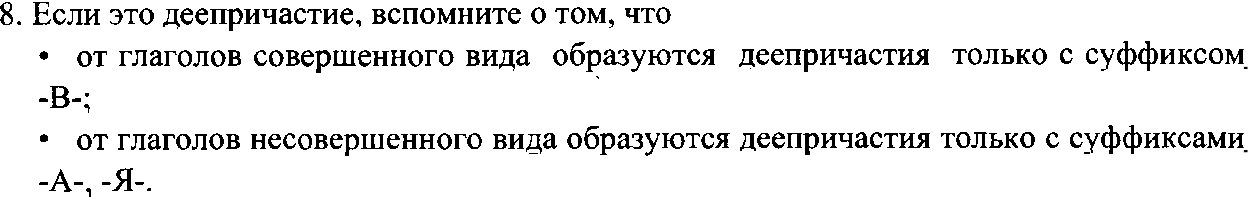 9. Проверив правильность соблюдения морфологичесюіх норм при образовании шён cy- щесюительных, пршагательнъж, шстпельных, местоимений, глаголов, причастий и дееприча- стий, найдите ошибку в образовании формы слова, исправьте её и запишите слово правильно.ЗАДАННЯ ДЛЯ САМОСТОЯТЕЛЬНОЙ РАБОТЫЗаданне Ns 1.В одном из вьюеленных ниже слов допущена ошибка в образовании формы слова. Ис- правьте ошибку и запишите слово правильно.известные ПРОФЕССОРА нет  новых ДЖИНСОВболее ПЯТИСТА фотографийскучает по НАСЛЯГТЕ  на спину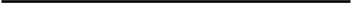 Задание Nx 2.В одном из выделенных  ниже слов допущена ошибка в образовании формы слова. Пc-правьте ошибку и запишите слово правильно.опытные ПOBAPAпара HOCKOBслегка  ПРОМОКНУЛнаписал ПОЛУТОРАСТА друзьям ШЕСТЬЮСТАМИ  рублямиОтвет:  	Задание Nx 3.В одном из выделенных  ниже слов допущена ошибка в образовании формы слова. Ис-правьте ошибку и запишите слово правильно. важные  ДОГОВОРЫсалат из ПОМИДОРОВ ЕХАЙ в Подмосковье скоро  ВЫЗДОРОВЕЕТс ІUІТЬЮДЕСЯТЬЮ тетрадямиОтвет:   	Задание Ns 4.В одном из выделенных ниже слов допущена ошибка в обраловании формы слова. Ис- правьте ошибку и запишите слово  правильно.строгие ТРЕНЕРЫ несколько БЛЮДЕЦ детских ЯСЛЕЙ ДОСТИГНУЛИ целисвыше СТА километровОтвет:   	Задание Nx 5.В одном из выделенных  ниже слов допущена ошибка в образовании формы слова. Ис-правьте ошибку и запишите слово правильно.ИЗОБРЕТШИЙ микроскоп ЖЁСТЧЕ дереваНЕДРЫ земли ОБГРЫЗЕННОЕ яблоко потерять левую TAПKYОтвет:   	Задание Nx 6.В одном из выделенных ниже слов допущена ошибка в образовании формы слова. Ис- правьте ошибку и запишите  слово правильно.СТОГА сенане ПРОРОНЯЯ  ни слова около СЕМИСОТ участников не МАШИ рукойприлежнее  ЕЁОтвет:   	Задание Ns 7.В одном  из выделенных  ниже  слов  допущена  ошибка  в образовании  формы  слова. Ис-правьте ошибку и запишите слово правильно. много  ЧЕРЕШЕНздешние   СТОРОЖА нарисовать БОЛЕЕ КРАСИВЕЕ сшить  из ТЮЛЯo TPËXCTAX спортсменахОтвет:   	Задание Nx 8.В одном из выделенных ниже слов допущена ошибка в образовании формы слова. Ис- правьте ошибку  и запишите  слово правильно.ОБЕИМИ руками в СТА километрах BOPOXA писемс ДВЕСТИ пассажирамилевая KPOCCOBKAОтвет:   	Задание Nx 9.В одном  из выделенных  ниже  слов допущена  ошибка  в образовании  формы  слова. Ис-правьте ошибку и запишите слово правильно. к ОБЕИМ соседкампосле CYMEPOK опытные ИНСТРУКТОРЫ не более ПОЛУТОРАСТА пять КИЛОГРАММОВОтвет:   	Задание Nx 10.В  одном  из  выделенных   ниже  слов  допущена   ошибка  в  образовании  формы слова.Исправьте  ошибку  и запишите слово правильно.ПОЛОЖИ на полку старше НЕГО СТРИЖЁТ волосы летние МЕСЛЦЫк ШЕСТИСТАМ болельщикамОтвет:   	82ЗАДАНИЕ 7.СИНТАКСИЧЕСКИЕ  НОРМЫ  РУССКОГО  ЯЗЫКАФормулировка задания: установите соответствие между грамматическими ошибками и предложениями, в которых они допущены: к каждой позиции первого столбца подберите соответствующую позицию из второго столбца.Запишите в таблицу выбранные цифры под соответствующими буквами.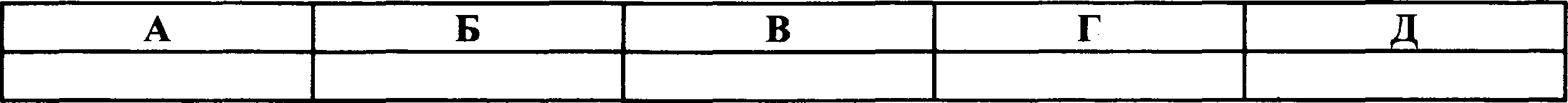 Правильный ответ: 2801Что шедует знать ученикам для правильного выполнения задания: типичные грамматические ошибки, связанные с нарушением синтаксических норм русского языка и перечисленные  в содержательной части задания.Ошибки в построения предложений с ОДНОРОДНЫМИ ЧЛЕНАМИНедог;устимо в одном предложении при помощи союза И соединять причастный оборот и прндаточное определительное, начинающееся со слов КОТОРЫЙ, КОТОРАЯ, KOTOPOE, КОТОРЫЕ.Запомните: только однотипные синтаксические конструкции могут быть однородны- ми и сочетаться с союзом И: либо два причастных оборота, либо два придаточных определи— тельных.Неправильными с грамматической точки зрения будут такие предложения:Новый роман, опvбликованный в журнале «Новый мир» и который рассказывает о войне, мне понравился.Людям, увлекающимся туризмом и которые пожелают увидеть эту удивительную землю своими глазами, автор предлагает множество интересные туристских маршрутов.В этих предложениях союз И соединяет разные грамматические конструкции (прича- стный оборот и придаточное определительное), что является нарушением синтаксической нормы.Недопустимо в одном предложении при помощи союза И соединять дополнение, выраженное  ИМЕНЕМ  СУЩЕСТВИТЕЛЬНЫМ, и  придаточное предложение.Запомните: только однотипные синтаксические конструкііии могут быть однородны- ми и сочетаться с союзом И: либо два дополнения, выраженных именами существительны- ми, либо два придаточных предложения.84Неправильными с грамматической точки зрения будут такие предложения:В сочинении я хотел рассказать о значении cnopma и почему я его люблю.Книга рассказывает, как правильно содержать аквариумwых рыбок и об цстройстве их дома.В этих предложениях  союз И соединяет  разные грамматические конструкции (допол-нение и придаточное предложение), что является нарушением синтаксической нормы.Недопустимо в одном предложении при помощи союза И соединять как однород- ные члены имя существительное и инфинитив.Запомните: нельзя связывать союзом И в качестве однородных членов слова, выра- женные разными частями речи.Недопустимо в одном предложении при помощи союза И соединять два сказуе- мых, если идущее за ними имя существительное грамматически связано только с одним из них: нельзя, чтобы от глаголов-сказуемых к общему зависимому слову задавались разные вопросы.Запомните: в предложениях, в которых сказуемые имеют при себе одно и то же зави- симое слово и соединяются союзом И, от каждого из сказуемых должен задаваться ОДИН И ТОТ ЖЕ BOПPOC к общему зависимому слову.Неправильными  с грамматической точки  зрения будут такие предложения:Слушатели  передачи  ожидали  (ЧЕГО?)  и надеялись  (НА  ЧТО?)  на встречу  с извест-ным телеведущим.Каждый день я поливал (ЧТО?) и любовался (ЧЕМ?) любимым цветком.В этих предложениях союз И соединяет однородные сказуемые, выраженные глагола- ми с разным управлением, следовательно, сказуемые не могут иметь при ce6e общего зави- симого слова.Подобные предложения обычно редактируются добавлением ко второму управляюще- му слову местоимения в нужном падеже. Поэтому правильными вариантами построения этих  предложений  будут следующие:Слушатели передачи ожидали (ЧЕГО?) встргчп с известным телеведущим и надея- лись  (НА  ЧТО?)  на неё.Каждьtй день я поливал (ЧТО?) любимый цветок и люdовался ЩЕМ?) им.Недопустимо, чтобы части двойных союзов nr mвлько..., пи п..., кяк ..., mпк п... связывали разные понятия: части двойного союза должны соединять только однородные члены, выраженные словами одной части речи и отвечающие на один и тот же вопрос.Запомните: нельзя связывать при помощи двойных союзов ne талька..., пв п...i как ..., так ц... как однородные члены предложения слова, выраженные разными частями речи.Части двойных союзов «ne талька ..., па п ...»i «как ..., m°к к...» являются пос o- янными. Недопустимо заменять никакие слова в их составе и создавать неправильные пары двойных  союзов:  «не  только ...,  а  также  ...»  (вместо  «не  топько. .,  но  us  .»)“, «как  ... а также  ...» (вместо  ї‹как ..., так ц...»).Недопустимо, чтобы однородные члены, следующие за обобщающим шовом, стояли НЕ в том же падеже, что и обобщаюііЈее шово.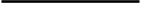 Запомните: однородные члены, следующие за обобщающим словом, должны стоять в том же падеже, что и обобщающее шово.Недопустимо, чтобы при перечислении однородных членов были опущены раз- ные предлоги.Запомните: при перечислении однородных членов можно отбрасывать одинаковые предлоги; разные предлоги опускать нельзя.Ошибки  в построении  предложений  с ПРНЧАСТНЫМИ ОБОРОТАМННедопустимо помещать определяемое слово ВНУТРЬ причастного оборота: причастный оборот должен полностью стоять до или поше определяемого слова и не дол- жен разрываться им на части.Запомните: причастный оборот не может разрываться определяемым словом; опреде- ляемое слово должно стоять TO или ПОСЛЕ поичастного оборота.Неправильными с грамматической точки зрения будут такие предложения:Узкая  дорожка  была  покрыта  проваливающимся снегом  под ногами.Мне было поручено уничтожить засевшего снайпера на дереве.В этих предложениях определяемое слов находится внутри причастного оборота и рал- рывает его на две части, что недопустимо.Недопустимо, чтобы определяемое шово и причастие были употреблены в раз- ном роде, числе и падеже:Запомните: пртастие и определяемое слово допжньі бытъ согласованы в роде, числе и падеже, юо проверяется по вопросу, которьй задаётся от определяемого слова к причашию.Неправильными с грамматической точки зрения будут таше предложения:Школьники нашего села активно помогали группе археологов, приехавшие  из Москвы.В.Г. Белинский написал около двадцати статей и рецензий, специально посвящённые творчеству Н.В. Гоголя.В этих прещожениях падеж причастия не повторяет падеж определяемого слова, что недопустимо.Недопустимо употреблять в предложении причастный оборот ПОСШ имени существительного, которое не является определяемым словом для этого причастного обо- рота.Запомните: причастный оборот должен быть согласован с тем именем существитель- ным  которое является для него определяемым словом.Ошибки  в построении  предложений  с ДЕЕПРИЧАСТНЫМИ ОБОРОТАМИ.Грамматически неправильным является такое предложение, в котором действие, выраженное глаголом-сказуемым, и действие, выраженное деепричастием, совершаются разными   лицами.Запомните: грамматически правильным является такое предложение, в котором под- лежащее выполняет основное действие, названное глаголом-сказvемым, и добавочное дей- ствие, названное деепричастием.Примечание:Употребление деепричастного оборота возможно в БЕЗЛИЧНОМ предложении, ска- зуемое в котором выражено НЕОПРЕДЕЛЁННОЙ ФОРМОИ ГЛАГОЛА.Примеры: Вставляя пропущенные буквы, надо вспоминать соответствующие прави- ла. Редактируя рукопись, необходимо учитывать авторский стиль.Избежать грамматической ошибки, связанной с неправильно построенным предложе- нием с деепричастным оборотом, вам поможет выполнение помещённого ниже задания.Действуйте  по следующему алгоритму:Выделите грамматическую основу каждого предлагаемого в задании продолжения предложения.Определите, может ли найденное подлежащее выполнять дополнительное действие,обозначенное деепричастием.Если  найденное	вами  подлежащее	выполняет	действие,	названное	глаголом- сказуемым и деепричастием, вы нашли правильный ответ.Задание Ns 1. Укажите грамматически правильное продолжение предложения.Используя метафоры  и сравнения,текст  становится  эмоциональнее, ярче.достигается  эмоциональность  и  образность описания.нам  интереснее  читать текст.автор делает  текст  живым, ярким.Задание  N• 2.  Укажите  грамматически  правильное  продолжение предложения.Говоря о богатстве языка,в аудитории  началась дискуссия.у меня возник интерес к этой проблеме.требуются конкретные проблемы.мы касались главным образом его словарного запаса.Задание Ns 3. Скажите грамматически правильное продолжение предложения.Преодолевая  барьер,l)	выполняется самый красивый элемент соревнования.его высота  может  быть разной.лошадь в прыжке пролетает по воздуху несколько метров.наездником должны соблюдаться определённые правила.Задание Шs 4. Скажите грамматически правильное продолжение предложения.Анализируя  стихотворный текст,l)	мною бьш неверно определён размер.помните об особенностях поэтической речи.у нас завязался спор.учениками часто не учитывается ритм.Задание Ча 5. Укажите грамматически правильное продолжение предложения.Изучая  растения средней полосы,l)	у меня появился интерес к этой проблеме.некоторые из них используются для озеленения участков.они  были собраны  в гербарий.обратите внимание на их отличие от растений других зои.Задание Шs 6. Укажите грамматически правильное продолжение предложения.Составляя  вредложение,мне бьшо сделано замечание.обдумывается его структура.учитывайте как лексическое, так и грамматическое значение слов.должен учитываться стиль речи.Задание Ns 7. Скажите грамматически правильное продолжение предложения.Стараясь  убедить читателей,автор иногда бывает слишком прямолинеен.многое зависит от того, какие примеры вы приводите.автору  не всегда  это удаётся.часто достигается обратный результат.Задание Na 8. Скажите грамматичесш правильное продолжение предложения.Повторяя одни только старые истины,это вряд ли приведёт к открытию.логическим  путём  выводятся  новые законы.невозможно открыть новое.не постигается новое.Задание Ns 9. Укажите грамматически правильное продолжение предложения.Начав заниматься музыкой,у вас остаётся мало времени для развлечений.в значительной  степени  развиваются  творческие способности.у меня появилось много интересных знакомых.я познакомился с нотной грамотой.Заданне Ns 10. Укажите грамматичесш  правильное продоткение предложения.Закаляя хараюер,учитываются отношения с окружающими людьми.не потакайте своим слабостям.меняются принципы, мысли, желания.мне помогли в этом родители.Сверьте свои ответы:Ошибкн в построении предложений с НЕСОГЛАСОВАННЫМ ПРИЛОЖЕННЕМНазвание,  зашючённое  в кавычки  и данное  вместе с родовым  словом («повесть»,«рассказ», «поэма», «роман», «статья», «журнал», «телепередача», «симфония», «киноте- атр», «картина», «книга», «торговый комплекс» и т.д.), является НЕСОГЛАСОВАННЫМ ПРИЛОЖЕНИЕМ и должно стоять в ИМЕНИТЕЛЬНОМ ПАДЕЖЕ.Запомните: название, зашючённое в кавычки и данное ПОСЛЕ родового слова [«ро- ман», «повесть», «стихотворение», «ода» , «картина» , «журнал» , «газета» , «теле- программа»  и  т.д.),  должно  стоять  в  форме  ИМЕНИТЕЛЬНОГО ПАДЕЖА.Примечание:Название, заключённое в кавычки и данное БЕЗ родового шова («роман», «no- весть»,  «стихотворение» ,  «ода» ,  «картина»,  «журнал» ,  «газета»,  «телепрограмма» и  т.д.),  изменяется  по падежам.Примеры:  В  «Войне  и  мире»   действуют  свыше  пятисот  персонажей. Автор«Снова о полку Игореве»  является подлинным знатоком русской природы.Ошибки,  связанные  с неправильным  употреблением  ІІАДЕЖНОЙ ФОРМЫимени СУЩЕСТВИТЕЛЬНОГО С ПРЕДЛОГОМПосле предлогов БЛАГОДАРЯ, СОГЛАСНО, ВОПРЕКИ, ПОДОБНО, HAПE- PEKOP, НАПЕРЕРЕЗ имена существительные употребляются только в форме ДАТЕЛЬ- НОГО   ПАДЕЖА.Запомните:Предлоги   БЛАГОДАРЯ,   СОГЛАСНО,    ВОПРЕКИ,   ПОДОБНО, HAПEPEKOP,НАПЕРЕРЕЗ употребляются с дательным падежом: одержать победу благодаря (ЧЕМУ?) твоему совету; действовать согласно (ЧЕМУ?) указаниям друга; прийти вопреки (ЧЕМУ?) моему желанию;мечтать подобно (KOMУ?) сказочному герою; поступить наперекор (ЧЕМУ?) совету родителей;броситься наперерез (KOMУ?) понесшемуся вскачь коню.Предлог БЛАГОДАРЯ лексически связан с глаголом БЛАГОДАРИТЬ и употреб- ляется только тогда, когда речь идёт о причинах, вызвавших положительный результат. По- этому неудачными следует считать обороты с этим предлогом в сочетании с чем-то отрица- тельным: «Е›лагодаря крушению поезда пострадали люди». В данном случае уместно ис- пользование непроизводного предлога ИЗ-ЗА.После предлога ПО в значении «после чего-либо» мия существительное употреб- ляется в форме предложного падежа.Запомните:  по прибытиИ   по окончаний, по завершена	, по истечени	, по приездЕ, по прилётЕ.Довольно часто в тестах ЕГЭ в этом задании встречаются предложения, в которых грамматические ошибки допущены в падежной форме имени существительного или место- имения,  стоящего после глагола.Следует запомнить управление при следующих именах существительных:Заведующий (чем?) кафедрои лабораториеи Управляющий  (чем?)  банков   фирмои Отзыв (о чём?) о книге, о публикации Рецензия (на что?) на книгу, на публикациюОшибки, связанные с нарушением связи между ПОДЛЕЖАЩИМ и СКАЗУЕ- МЫМВ  сложноподчинённых  предложениях,   построенных   по  модели  «ТЕ, КТО...»,«ВСЕ, ЭТO ...», при подлежащем КТО глагол-сказуемое ставится в единственном числе, а при  подлежащих ТЕ (ВСЕ) глаголы-сказуемые употребляются  во множественном числе.Запомните:подлежащее ТЕ (ВСЕ) + глагол-сказуемое во МНОЖЕСТВЕННОМ числе; подлежащее  КТО + глагол-сказуемое в ЕДИНСТВЕННОМ  числе.Ошибки в построении предложений с КОСВЕННОЙ РЕЧЬЮ.Косвенная речь — это способ передачи чужой речи в виде придаточной части сложно- подчинённого предложения.Недопустимо  смешивать в одном предложении  прЯМую и косвенную речь.Недопустимо при переводе прямой речи в косвенную в придаточной части упот- реблять личное местонмение «Я»: местоимения и глаголы в форме первого лица следует заменять местоимениями  и глаголами в Форме wетьего лица.Ошибки, связанные с нарушением  ВЦДОВРЕМЕННОЙ СООТНЕСЁННОСТИГЛАГОЛЬНЬШ  ФОРМ.Необходимо соблюдать видовременную соотнесённость глаголов-сказуемых в связном тексте. Видовые категории тесно переметаются с категориями времени глагола. Категория времени — это категория, обозначающая действие к моменту речи. Настоящее время — действие в момент  речи, прошедшее	действие,  предшествующее моменту речи, будущее время — действие, которое совершается после момента речи. У глаголов совершен- ного вида две формы времени (нет форм настоящего времени), у глаголов несовершенного вида три формы времени (настоящее, прошедшее,  будущее).  Категория  времени  глагола одна из важнейших коммуникативно-грамматических категорий в языке. Она связывает гла- гол и тем самым предложение, в котором он функционирует, с актом речи, в течение кото- рого она образует временное отношение к моменту речи, поэтому следует обратить особое внимание на проблему согласования  времён  глаголов в предложении.Ошибки, связанные с нарушением ПОСТРОЕННЯ СЛОЖНОГО ПРЕДЛО- ЖЕННЯ.При построении сложного предложения наиболее частотной грамматической ошибкой является неумелый выбор, неправильное или неточное испозzзованне союзов и йоюзньіх слов: неверное употребление одного союза или союзного слова вместо другого, употребление лишнего союза.ЗАДАННЯ ДЛЯ САМОСТОЯТЕЛЬНОЙ РАБОТЫУстановите соответствия между предложениями и допущенными в них грамматиче- скими ошибками: к каждой позиции первого столбца подберите соответствующую пози- цию из второго столбика.Задание Ns 1ГРАММАТИЧЕСКИЕ  ОШИБКИА) нарушение в построении предложения с причастным оборотомБ) ошибка в построении сложного предложенияВ) нарушение в построении предложения с несогласованным   приложениемГ) нарушение связи между подлежащим и сказуемымД) нарушение видовременной соотнесённости глагольных формПРЕДЛОЖЕНИЯПо окончанию учебного года шассным руководителем были написаны развёрну- тые характеристики учеников.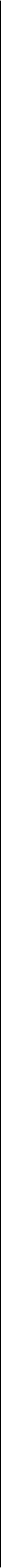 Размышляя   над   страницами   повести«Собачье сердце», видишь, что насколько сложно перевоспитать человека, не чувст- вующего внутренней потребности жить так, как ему предлагают.Те, кто любовались портретами Крам- ского, поражались глубине раскрытия че- ловеческого характера.Уголок  старой  Москвы  воссоздан В.Д. Поленовым в пейзаже «Московском дворике».Автор показывает подсознательное не- желание что-либо менять в устоявшейся жизни И. Обломова и ярко раскрыл это в отношениях героя с Ольгой Ильинской.Начав заниматься музыкой, у меня вдруг  появилось  много  интересных зна-КОМЫХ.Жилищная проблема в городе не только решается за счёт нового строительства, но и путём реконструкции старых зданий.Все с нетерпением  ждали  Победы  и ко-ГДіІ  П]ЗОГОНЯТ   В]ЗіІГіІ  G  ]ЗОДНОЙ ЗЕМЛИ.Задания, выполняющиеся учениками на экзамене,   не  вызывают  особого затрудне-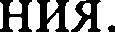 Запишите  в таблицу  выбранные  цифры  под соответствующими буквами.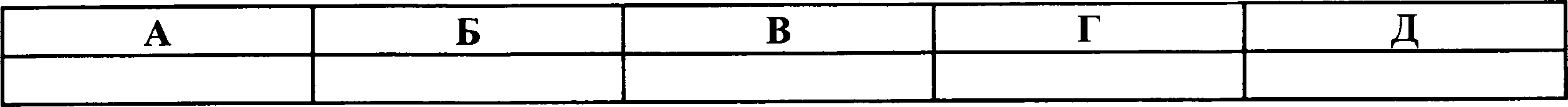 Задание Nx 2.ГРАММАТИЧЕСКИЕ  ОШНБКИА) нарушение в построении предложения с причастным оборотомБ) ошибка в построении сложного предложенияВ) нарушение в построении предложения с несогласованным приложениемГ) нарушение связи между подяежащим и сказуемымД) нарушение видовременной соотнесённости  глагольньт формПРЕДЛОЖЕННЯОдному из героев романа, ищущим смысл жизни, открывается путь к внутрен- ней свободе.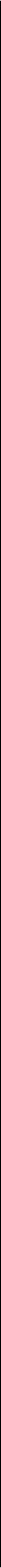 ПрослеживаЯ историю создания Шари- кова, вспоминаешь, что насколько иллю- зорным оказалось намерение перевоспитать миллионы людей, осууествив социалисти- ческую  революцию.За короткий срок в городе-спутнике по- строена не только новая школа, больница, а также драматический театр и библиотека.В. Астафьев вспоминаю, что «я нигде не видел таких подснежников, как на иссечён- ных ветром сопках».Анализируя стихотворный текст, у нас завязался cпop.И.А. Гончаров не только раскрывает глубину  души  главного  героя, его способ-HOCTЬ   МЫGЛИТЬ   И         BGTBOBilTb,   НО  И ПОКЫЗіlЛапатию Обломова, его лень и бездействие.Журнал «Природу» мы выписываем не- сколько лет.Те, шо с детства стремятся к мечте, час- то реализуют жизненные планы.Сразу же по приезду в столицу извест- ный актёр встретился с журналистами.Запишите в таблицу выбранные цифры под соответствующими буквами.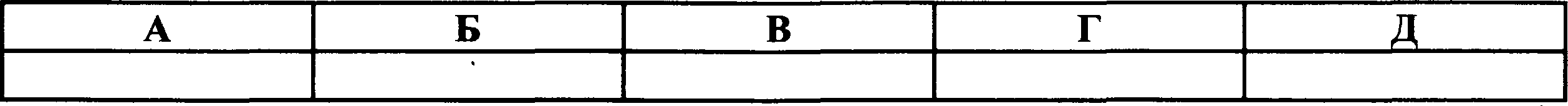 Заданне Ns 3.ГРАММАТНУЕСКИЕ ОШИБКНА) нарушение в построении предложения с причастным оборотомБ) ошибка в построении сложного предложенияВ) нарушение в построении предложения с несогласованным  приложениемГ) нарушение связи между подлежащим и сказуемымД) нарушение видовременной соотнесённости глагольных формПРЕДЛОЖЕННЯПрохожий  спросил  меня,  что не  знаю ли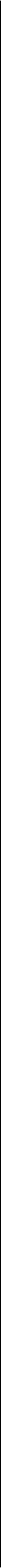 я, где находится универмаг «Москва».Многие читатели знают писателя Гав- риила Троепольского по его книге «Бе- лому Биму Чёрное Ухо».Все, кто  читали  рассказы  и  повести  К. Паустовского, убедились в живом инте- pece писателя к слову, к его обратной осно- ве.Вопреки предсказаний моего спутника, погода прояснилась.Следя за логикой развития образа Шари- кова, сознаёшь, что до какой степени без- нравственен этот персонаж, не останавли- вающийся перед доносом на своего «благо- детеля», всеми путями способный добиться места под солнцем.В некоторых микрорайонах принят в эксплуатацию ряд зданий без подъездных путей, ведущих к этим зданиям и которые позволяли бы машинам подъезжать к ним от ближайшеи магистрали.Н.А. Островский подвергает Катерину самому сложному испытанию — «испыта- нию любовью» — и этим раскрыл всю тра- гедию русской женщины.Окончив с отличием университет, мне предстояла успешная карьера.Смельчаки,   попытающиеся совершитьвосхождения   на   вершину   этой   горы, рис-К   ЮТ CBOeЙ  ЖИЗНЬЮ ЖИЗНЬЮ.Запишите  в таблицу  выбранные  цифры  под  соответствующими буквами.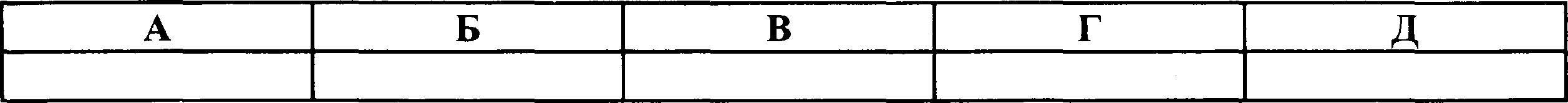 Задание Nx 4.ГРАММАТИЧЕСКИЕ ОШИБКИА) нарушение в построении предложения с причастным оборотомБ) ошибка в построении сложного предложенияВ) нарушение в построении предложения с несогласованным приложениемГ) нарушение связи между подлежащим и сказуемымД) нарушение видовременной соотнесённости глагольных формПРЕДЛОЖЕННЯЛ.Н. Толстой считал войну противоесте- ственным человеческой природе событием и потому показывает ужасающие картины гибели сотен людей.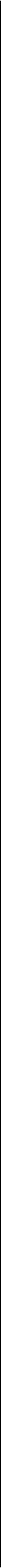 В один из осенних дней освежённый лес холодным воздухом как будто помолодел, заблистал золотом и красноватой сетью 6e- рёзовых ветвей.Зрители удивлялись и восхищались мас- терством артиста.Немало критичесшх статей и литерату- роведческих исследований посвящено ко- медии «Горю от ума».По приезду в Петербург мы размести- лись в удобной гостинице.Алёхин, входя в гостиную, восшикнул, что я очень рад всех нас видеть.Прочитав повесть «Собачье сердце», осознаёшь, что в какой мере превращение Шарика в Шарикова является буквальной реализацией идеи строчек известного гим- на: «Кто был ничем, тот станет всем».Приходя в новый коллектив, отношения иногда  не сшадываются.Все, кто не потеряли ещё головы, были против нацизма.Запишите в таблицу выбранные цифры под соответствующими буквами.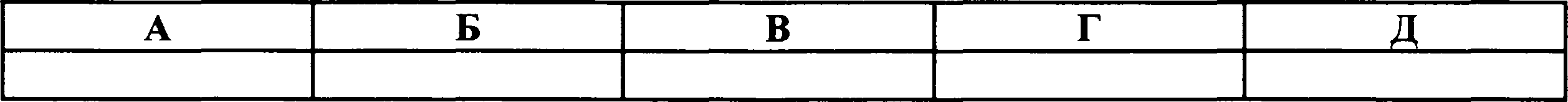 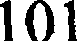 Задание Nx 5.ГРАММАТНЧЕСЧИЕ   ОШИБКИА) нарушение в построении предложения с причастным  оборотомБ) ошибка в построении сложного предложенияВ) нарушение в построении предложения с несогласованным  приложениемГ) нарушение связи между подлежащим и сказуемымД) нарушение видовременной соотнесённости глагольных формПРЕДЛОЖЕННЯПреодолевая барьер, наездником должны соблюдаться определённые пра- вила.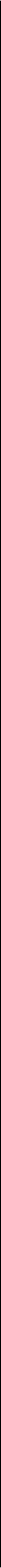 Все, кто в четверг собираются посетить новую выставку, должны заранее записать- ся на экскурсию.Благодаря современных тенологий учё- ные исследовали глубины озера и нашли под илистым дном богатейшие залежи нефти.П.И. Багратион говорил о себе, что ради России я пожертвую последней каплей крови.Проведя операцию над смышлёным псом, профессор понимает, что до какой степени он ошибался, считая возможным воспитать интеллигентного человека из за- всегдатая пивных, трижды судимого Чу- гункина.Л.Н. Толстой любил своего героя и рас- крывает перед нами последовательно про- цесс  изменения   отношения   его  к жизни,«диалешику души».В картине Левитана «Дожде» передана вся прелесть дождливых сумерек в при- волжском городке.Парк вдалеке, окутанной синеватой мглой, был очень красив.Мы осмотрели не только древнюю часть города, но и побывали в новых районах.Запишите в таблицу выбранные цифры под Соответствующими буквами.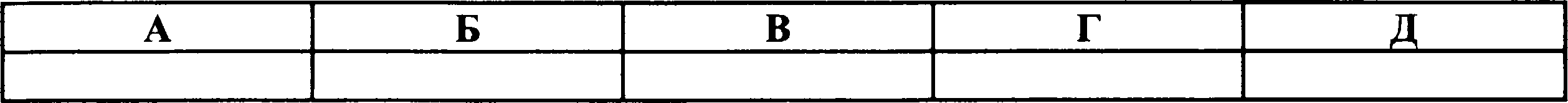 ЗаданкеN•б.ГРАММАТИЧЕСКИЕ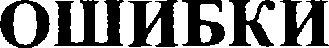 А) нарушение в построении предложения с причастным оборотомБ) ошибка в построении сложного предложенияВ) нарушение в построении предложения с несогласованным   приложениемГ) нарушение связи между подлежащим и сказуемымД) нарушение видовременной соотнесённости глагольных формПРЕДЛОЖЕНИИОбращаясь к биографии М.А. Булгакова, понимаешь, что насколько трагична судьба писателя, лишённого возможности быть напечатанным с 1927 г. до дня своей смер- ти (1940 г.).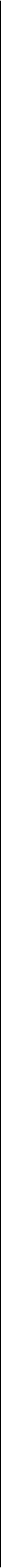 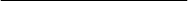 Задержавшись у дверей, сестра сказала, что я буду рада пригласить всех вас в гости в субботу.Мы любим и гордимся своей школой.В комедии Д.И. Фонвизина «Недоросле» есть целый ряд персонажей, чьи фамилии стали нарицательными.Тем, кто играют на фортепьяно, извест- ны имена великих пианистов.Князь Андрей в своем стремлении к ду- ховному совершенству совершает немало ошибок и осуждал себя за них гораздо больше других.Согласно данных древнеруссшх летопи- сей суздальский князь Юрий Долгорукий укрепил Москву в 1156 году.Прославив своё имя глубошми исследо- ваниями болезней и применением ващин, у меня сложились замечательные отношения со всеми учёными.Браконьерам, нарушающих закон, грозитсерьёзный штраф.Запишите  в таблицу  выбранные  цифры  под  соответствующими буквами.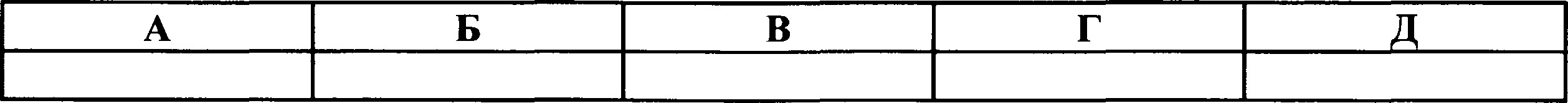 Заданне Ns 7.ГРАММАТИЧЕСКИЕ ОШИБКНА) нарушение в построении предложения с причастным оборотомБ) ошибка в построении сложного предложенияВ) нарушение в построении предложения с несогласованным приложениемГ) нарушение связи между подлежащим и сказуемымД) нарушение видовременной соотнесённости глагольных формПРЕДЛОЖЕННЯl) По прибытию в аэропорт руководитель группы выдал каждому из нас загранпас- порт.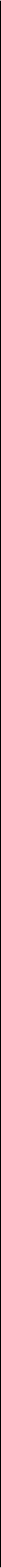 Сначала на поле Аустерлица князь Анд- рей осознал все ничтожество своего стрем- ления  к славе, а после понимает необходи-MOGTb  ЖИЗНИ  ДЈІЯ  Д]З   ИХ.Многие из тех, кто читал произведения Довлатова, восхищался тонким чувством юмора писателя.Размыіиляя над живучестью шариковых, понимаешь, что до какой степени они ли- шены человеческих чувств, кроме инстинк- та самосохранения.В повести XVII века «Начало царствую- щего великого града» можно найти одиу из гипотез,    объясняющим    значение   слова«Москва».Используя метафоры и сравнения, дос- тигается эмоциональность и обриность описания.Мы часто бываем  и рассказываем  о му-зеях.Некрасов писал, что «я лиру посвятил народу своему».В романе-эпопее Л.Н. Толстого «Войне и мире» более двухсот второстепенных пер- сонажей.Запишите в таблицу выбранные цифры под соответствующими буквами.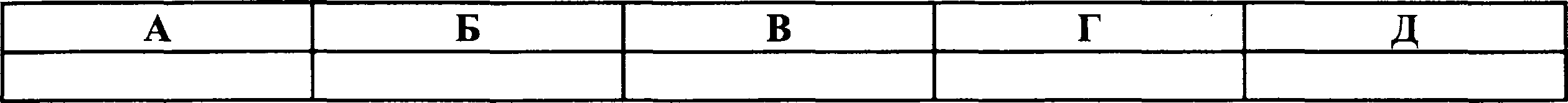 Заданне Ns 8.ГРАММАТНЧЕСКНЕ ОШИБКНА) нарушение в построении предложения с причастным оборотомБ) ошибка в построении сложного предложенияВ) нарушение в построении предложения с несогласованным  приложениемГ) нарушение связи между подлежащим и сказуемымД) нарушение видовременной соотнесённости глагольных формПРЕДЈІОЖЕНШtСоставляя предложение, пишущим ка- ждый раз обдумывается его структура.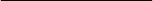 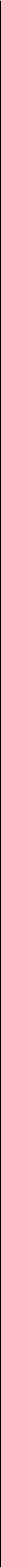 В натюрморте И.И. Машкова «Снедь мо- сковская» изображены возвышающиеся ка- раваи на столе.З)Размышляя над  истоками  творчества М.А. Булгакова, понимаешь, что в какой степени он являлся учеником его любимых писателей:   М.Е.   Салтыкова-Щедрина, Н.В. Гоголя и А.П. Чехова.Л.Н. Толстой стремился глубоко рас- крыть внутренний мир своих героев и по- тому подвергает их суровыми испытания- ми: светсшм обществом, богатством, смер- тью, любовью.Кто бы ни приезжали в наш городок, все поражались чистоте и опрятности, в какой содержатся дворы, улицы, пристань.Загранпаспорт необходимо заменить по истечению срока его действия.По рассказу А.П. Чехова «Попрыгунье» был снят художественный фильм.Во время войны народ надеялся и верил в победу.Поэзия пробуждающейся весны раскры- вается Ф.Тютчевым в стихотворении «Be- сенние воды».Запишите в таблицу выбранные цифры под соответствующими буквами.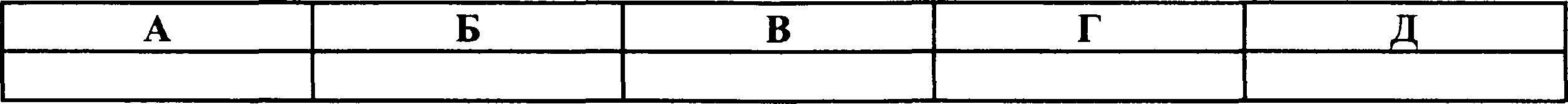 Задание  Хе 9.ГРАММАТИЧЕСКИЕ  ОШИБКИА) нарушение в построении предложения с причастным  оборотомБ) ошибка в построении сложного предложенияВ) нарушение в построении предложения с несогласованным   приложениемГ) нарушение связи между подлежащим и сказуемымД) нарушение видовременной соотнесённости глагольных формПРЕДЛОЖЕННЯl) Картину «Девочку с персиками» живо- писец Серов  писал  в течение года.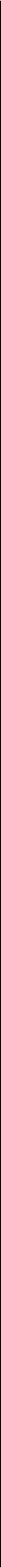 2) Повторяя одни только старые истины, логическим путем выводятся новые зако- нЫ.OП]ЭeKИ    П]ЭОГНОЗОВ   ПНіІЈІИТИКОВ,    В  ЭТОМгоду  авиакомпании  удалось  сохранить объ-ём перевозок на прежнем уровне.Обращаясь к творчеству М.А. Булгакова, осознаёшь, что до какой степени велик его вклад  в нашу литературу.Кто бы ни изучали историю русского флота, все восхищались блестящим  воен- ным  искусством   адмирала   Фёдора Ушако-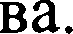 И.А.  Куприн   яе  хотел  смириться   с по-ШЛЫМИ,   П]ЭПKTИЧeCKИMИ   ВЗГЛЯДПМИ    HП  ЛЮ-бовь и брак и пишет рассказ «Гранатовый браслет»  о  настоящей любви.Мы спросили о том, что можем ли вдво-  ём выполнить  одну  проектную работу.Высокие дома, квадратом окаймлявших пруд,  приковывали  внимание иностранцев.Метеоцентр сообщает о приближении из Японского моря циклона и что тёплой по- годы больше не будет.Запишите  в таблицу  выбранные  цифры  под соответствующими буквами.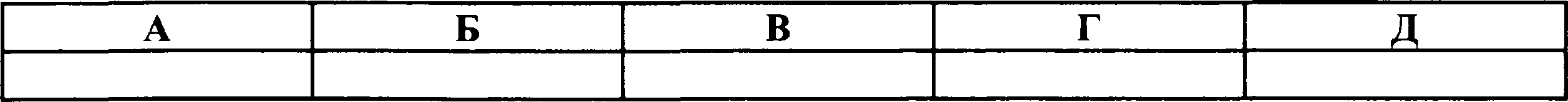 ЗаданхеNеl0ГРАММАТИЧЕСКИЕ ОШИБКИА) нарушение в построении предложения с причастным оборотом ошибка в построении сложного преЮожения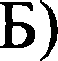   нарушение в построении преЮожения  с несогласованным  приложением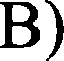   нарушение связи между подлежащим и сказуемым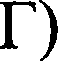  нарушение видовременной соотнесённости глагольных форм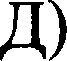 ПРЕДЛОЖЕННЯПисателя ча то спрашивают, что смогут ли все люди когда-нибудь быть счастливыми.Листая страницы великих произведений русской литературы, понимаешъ, что до какой степени высо- кое место занимают среди них романы М.А. Булга- кова: «Белая гвардия», «Мастер и Маргарита».Навстречу колонне машин, везущим продовольст- вие, выехал полицейский патруль.Те, кто не знал слова песни, молча раскрывал рот.Говоря о богатстве языка, в аудитории началась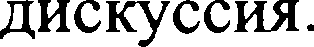 В антиутопической повести А. Шатонова «Кот- ловане» люди мечтают о светлом будущем, лишён- ном печали.В рассказе «Старуха Изергиль» Горький изобра- жал исшючительные характеры, возвеличивает гop- дых и сшьных духом людей, для которых свобода превыше всего.А. Шатонов в этой повести исследует и рассуж- дает об утопичности идеи коллективного строитель- ства «рая на зеше».Согласно намерения писателя читатели должны задуматься о будущем, о том, как не потерять, не по- губить его.Запишите в таблицу выбранные цифры под соответствующими буквами.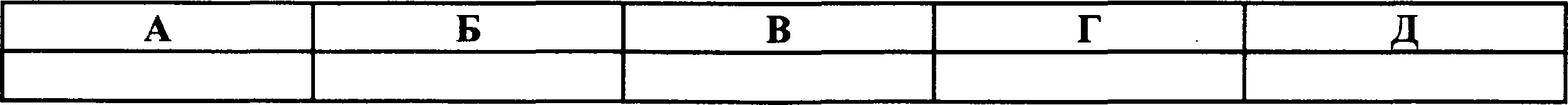 ЗАДАНИЕ  8.ПРАВОПИСАНИЕ ГЛАСНЫХ В KOPHE СЛОВАФормулнровка задания: определите слово, в котором пропущена безударная чере— дующаяся гласная корня. Выпишите это слово, вставив пропущенную бушу.дел..гат м..ридиан сер..ал р..гламент подж..гатьПравильный ответ: поджигать.Что следует знать ученикам для правильного выполнения задания: правописание корней с проверяемой безударной гласной; правописание корней с чередующейся гласной; словарные слова с непроверяемыми безударными гласными в корне, правописание которых следует запомнить.Проверяемые безударные гласные буквы в корне словаВ безударном положении в корне слова пишется та же гласная буква, что и под ударе- нием в однокоренных словах или формах этого слова:Безударный гласный звук Причиняет  много мук.Чтобы не было сомненья, Ставим звук под ударенье. Ударение  над  жасной Может   сделать  букву ясной.Примеры: сериал — многосерийный; выстиранный — cmu ка; смиренный — сми ный; зачарованный — ча_ры; честолюбивый — честь.Проверка  безударной  гласной буквы в корне возможна путём подбора формы  одногои того же шова. Для этого надо:у имён существительных изменить число: весна — в сны, паруса — napyc;у имён прилагательных заменить полную форму краткой: нагой — (он) ног, босой — (он) бос;у глаголов:а) изменить число: (л) брожу — (мы) бродим;6) изменить  время: показал — покажет;в) изменить род (у глаголов прошедшего времени): отвела — отв(ел.При подборе однокоренные шов следует различать слова, близкие по звучанию, но различные по значению и написанию. Правильный подбор проверочного слова к ним зави- сит от смысла  исходного слова:старожил нашего города (—— ста ый житель) — он сторожил склад (—— сторож), умолять значение (—— делать м	ым) — умолять о пощаде (—— он мрлит); прославлять героя (—— слава) — благословить на подвиг (—— сказать благое слово); раздражать поведением (—— кто-то др знит) — задрожать от холода (—— дрожь);покарать  врага  (—— кара)  — покорить  природу  (—— поко  ный)  — укорять  за лень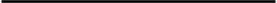 —     Ю •“разредить морковь (—— ррдкий) — разрядить ружье (—— разррд)і посвятить свечой (—— свет) — посвятить стихотворение (—— св тость);пристежной воротник (—— npucm(егивать) — пристяжная лошадь (—— стргивать); флаг развевается (—— взять) — ребенок развивается (—— развутие);навевать печаль (—— навеять) — навивать локоны (—— навуть); утешать ласково (—— ym шить) — утихать постепенно (—— утрихнуть); примерять пальто (—— примеука) — примирить врагов (—— мир);скрепя сердце (—— скрипка) — скрипеть стулом (—— cкpun); увидать издали (—— увудит) — увядать без влаги (—— уврнуть).Примечание:Нельзя проверять  гласную в корне глагола одного вида подбором  проверочного словаглагола противоположного вида (неправильно: опоздать — опаsдывать, раскроить — pac- краивать, правильно: опоздать — поздно, раскроить — кройка).Чередующиеся гласные в корне шова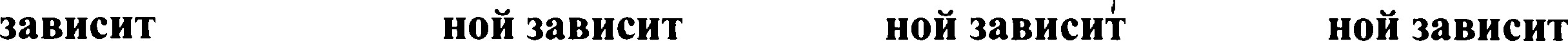 Приведём коротеньше стихотворения, которые помогут запомнить изложенные в таб- лице орфографичесше правила и исшючения из них:110Корень  РОС влюбился  в О,Ему  очень повезло.Там, где есть CT и Щ,Пишем только букву А.РОСТОВЩИК в POCTOBE ЮtlЛ, РОСТИСМАВОМ  звали.Он POCTOK себе купил Где-то  на базаре.Слова-исключения пишем с О, Их запомнить нам легко!Только  OTPACMЬ однаНе может  жить  без буквы А!Корень ЛАС на корень МOЖ Очень даже не noxoж.“В корне ЛАГ мы пишем А! Это  знает вся страна!В корне МOЖ мы пишем О, Ему  очень повезло.CK4K напишем только так, СКОЧ  без О  nиcamь невмочь!3. Непроверяемые  безударные  гласные  в корне словаСписок наиболее часто встречающиХСЯ в тестах слов с непроверяемыми безударными гласными  в корне,  правописание  которых  следует запомнить:А: авангард, авантюра, адвокат, альманах, аннотация, аномалия, антагонизм, апата— менты,  аплрдисменты, апелляция.Б:  багаж, бойкот.В: вакансия, вЗтрушка, ветеинар, винегрет. Г: габаиты, ганизон, грр¿;зонт.Д:    езетир, дрклаация,	ефицит, д_илетант, д¿;ректива, досконально. И:  игнорировать,  ижд_ивенец, интеллигентный.К: кавычки, каламбур, каморка, канЗвал,  катастрофа,  коварный,  колдовать,  комбине зои,  компетентный,  компоновать,  компромисс,  конфорка, кррифей.Л:  линолеум.М: меи_диан, меенат, мотивировать. Н: навЗждение, ностальгия.О:  оригинальный.П: пЗлисадник,  панррама,  паррдокс,  пессимист,  пррqлон, предваительный, привеед-ЛИВЫЙ,  П]ЭИBИЛeГИЯ,  П]ЭИМИТИВНЫЙ, П]ЭИOИTeT.Р: реабилитация,  регламент, резиенциЯ, реставрировать.С: семинар, сетификат, сјјјэеневый, стипендия, стремиться, сувеенитет. Т: теория.У: утрамбовать.Ф: фил	мония.Э: экспеимент,  экспонат, экстремальный, элемент.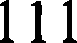 Алгоритивыполненивзsдsнив:Подберите проверочные слова к катому слову, помня о том, что среди них могут быть словарные слова, безударная гласная в корне которых требует запоминания.Если вы нашли слова, в которых есть проверяемая гласная в корне, ши словарные сло- ва, то можете их вычеркнуть, так как они не будут являться правильным ответомВнимательно  прочитайте  все слова  и найдите  среди  них  слово  с чередующейсягласной в корне:ГАР — ГОР ЗАР — 3OP KJIAH — КЛОН TBAP — TBOP ЛАГ — ЛОЖ БИР — БЕР ПИР — ПEP ДИР — ДЕР ТИР — TEP МИР — МЕРБЛИСТ — БЛЕСТ СТИЛ — СТЕЛ ЖИГ  — ЖЕГ ЧИТ — ЧЕТKAC — KOCА (Я) — ИМ (ИН) PACT — РАЩ — РОС CKAK  — СКОЧ МАК — MOKPABH — POBH ПЛАВ — ПЛОВЕсли вы нашли слово, в котором есть чередующаяся гласная в корне, то вы наішіи пра-вильный ответ.ЗАДАННЯ ДЛЯ САМОСТОЯТЕЛЬНОЙ РАБОТЫОпределите слово, в котором пропущена безударная чередующаяся гласная корня. Выпишите это слово, вставив пропущенную букву.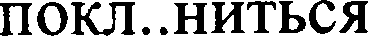 нав..ждение теор..тический обог..щение игн..рироватьОтвет:  	Определите слово, в котором пропущена безударная чередующаяся гласная корня. Выпишите это слово, вставив пропущенную букву.р..скошный ч..столюбивый подр..стать ман..фест п..риферияОтвет:  	112Определите слово, в котором пропущена безударная чередующшся гласная корня. Выпишите это слово, вставив пропущенную букву.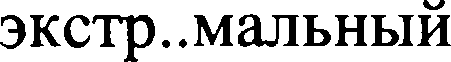 М. .ЛЯТЬ    ДOGTOИHGTBOимпр..визация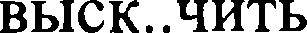 об..яниеОтвет:  	Определите слово, в котором пропущена безударная чередующаяся гласная корня. Выпишите это слово, вставив пропущенную букву.в..стибюль непром..каемый (плащ) преод..леть благосл..витьв..негретОтвет:  	Определите слово, в котором пропущена безударная чередующаяся гласная корня. Выпишите это слово, вставив пропущенную букву.оч..рование(стяг) разв..вается утр..мбовать пл...вчиха оп..лчениеОтвет:  	Определите слово, в котором пропущена безударная чередующаяся гласная корня. Выпишите это слово, вставив пропущенную букву.зат..рать просв..щение г..ристый инт..ллигент п..лисадникОтвет:   	Определите слово, в котором пропущена безударная чередующаяся гласная корня. Выпишите это слово, вставив пропущенную букву.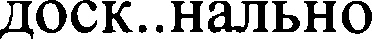 прист..жные (лошади) нач..натьст..пендия соч..таниеОтвет:   	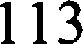 6. Определите слово, в котором пропущена безударная чередующаяся гласная корня. Выпишите это слово, вставив пропущенную букву.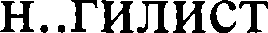 ут..шать (ребёнка)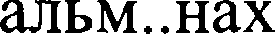 д..ректива бл..статьОтвет:  	Определите слово, в котором пропущена безударная чередующаяся гласная корня. Выпишите это слово, вставив пропущенную букву.зап..здалый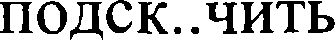 акв..рель@ен..роваться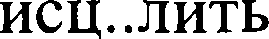 Ответ:  	Определите слово, в котором пропущена безударная чередующаяся гласная корня. Выпишите это слово, вставив пропущенную букву.ад..птация подст..литьИGG..КБТЬк..мпромисснеприм..римоОтвет:   	114ЗАДАНИЕ 9.ПРАВОПИСАНИЕ ПРИСТАВОК. БУКВЫ И, Ы ПОСЛЕ ПРИСТАВОК. РАЗДЕЛИТЕЛЬНЫЕ Ъ И  b ЗНАКИФормулировка задания: определите ряд, в котором в o6om словах пропущена одна и таже буюа. Вьтишите эти слова, вставив пропущенную букву.с..есть, п..еса, ро..черк, не..дешний пр..ютить, пр..поднёс вз..мал, за..грал о..гладш, по..ставкаПравильный ответ: взимал, заигралЧто  шедует  знать  ученикам  для  правильного  выполнения  задания: следующиеорфографические правила:правописание неизменяемых приставок;правописание  измеияемых  приставок  РАЗ-/РАС-  и РОЗ-АОС-;правописание изменяемых приставок, оканчивающихся на -3 и -С;правописание приставок ПPE- и ПРИ-;правописание И, Ы после приставок;правописание  разделительных Ъ  и  b знаков.Правописание изменяемых и неизменяемых приставок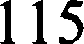 Примечание:1) Когда за приставками, оканчивающимися на согласную (C-, ПОД-, ОБ-, OT-, НАД-, РАЗ— и др.), следует два согласных звука, в конце приставке может появиться дополнитель- ная гласная (это всегда буква О):СОБЛЮСТИ,  ПOOPBATЬ,  ОБОГНУТЬ, OTOPBATЬ,  Н	OPBATЬ, РАЗОГНАТЬ.1162) Приставка ПPA- пишется в тех случаях, когда вносит в слова значение «вервонп- чальный, исконный,  древний» (ПРАРОДИНА, ПР	ЗЫК, ПР@СЛАВЯНЕ, ПРАПАМЯТЬ);«степень  родства›  (ПРАБАБУШКА,  ПРАЕДУШКА,  ПРАПРАВНУЧКА.);‹имеющий отношение к предкам»  (ПРАОТЦЫ, ПPAMATEPЬ, ПРАРОДИТЕЛИ).Примечание: в остальных случаях пишется приставка ПPO-:ПРООБРАЗ, ПPOPEKTOP, ПРОВИДЕЦ и  др.Правописание изменяемых и неизменяемых приставок ПPE- и ПРИ-Следует обратить особое внимание на омофоны («фонетические близнецы») — слова с приставками ПPE- и ПРИ-, которые произносятся одинаково, а пишутся по-разному в зави- симости от значения.Приставки ПPE и ПРИ - «фонетические близнецы»Правописание букв Ы, И после приставок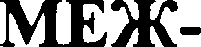 иПм_ј¿ 	р  ы;е.Уму не под силу долго разЫгрывать роль сердца (Ларошфуко).Война в одинаковой мере облагает данью взИмает кровь, с других — слёзы (Теккерей).И   М   ЖЧИН,   И   ЖeHЩИH,   НО   ТОЛЬКО   G ОДНИХДаже выступая на собрании первым, он присоединялся к предЬЬущему оратору (Э. Кроткий).Срачала собака не любит кошку, а аргументы подЫскивает потом (Янина Ипохор-ская).Разделительные Ъ и b знакиПримечание:Ъ не пишется после приставок, оканчивающихся на согласную, перед буквами А, О, У, Э: СЭКОНОМИТЬ, ПРЕДОЛИМПИЙСШЕ тренировки, ПРЕДЭКЗАМЕНАЦИОН- HOE сочинение,  йОНТРАТАКА, ПРЕДУГАДАТЬ.Ъ не пишется  в сложносокращённых словах:ДЕТЯСЛИ,  ИНЯЗ,  ГЛАВЮРИСТ, ОРГЕДИНИЦА.ЗАДАННЯ  ДЛЯ САМОСТОЯТЕЛЬНОЙ РАБОТЫЗадание Хе 1. Определите ряд, в котором в обоих словах пропущена одна и та же буква. Выпишите эти слова, вставив пропущенную букву.ра..жал, полу..гнил пр..следуя, пр..внёс (новое) вз..шло, пр..язык без..дейный,  вз..мал из..гнул, пр..образОтвет:   	Задание Nx 2. Определите ряд, в котором в обоих словах пропущена одна и та  же буква. Выпишите эти слова, вставив пропущенную букву.об..ём, в..ётся пр..беречь, пр..града ро..черк, и..подтишкаС..СЛ   ЖИBeЦ, П]З..ЯЗЫКпо..коп, о..жатьОтвет:  	Задание  Nx 3. Определите  ряд,  в  котором  в обоих  словах  пропущена  одна  и та жебуква. Выпишите эти слова, вставив пропущенную букву. пр..тензия, (без) пр..крас..горбился, и..древле ад..юнктура, в..юга д..гнал, вз..брался пр..ютил, пр..рвалОтвет:   	Задание  N• 4. Определите  ряд,  в  котором  в обоих  словах  пропущена  одна  и  та жебуква. Выпишите эти слова, вставив пропущенную букву. бе..шумно, ..дешнийпр..поднёс,  пр..сечь воз..меть (действие), вз..скал пр..родина, об..йтипр..тих, пр..небрёгОтвет:  	Задание  Ns 5. Определите  ряд,  в котором  в обоих  словах  пропущена  одна  и  та  жебуква. Выпишите эти слова, вставив пропущенную букву. непр..станно, (устроить) пр..валдез.инфекция, роз..ск пр..амбула, (древнее) пр..дание р..списка,  с..гласие фельд..егерь, ш..ёмОтвет:   	Задание  Ni 6. Определите  ряд,  в  котором  в  обоих  словах  пропущена  одна  и  та жебуква. Выпишите эти слова, вставив пропущенную букву. соб..ётся, об..ятиянед..сдача, р..зыскал пр..скорбие, пр..чуда р..списнои, под..звал пр..следуя, пр..обрёлОтвет:  	Задание Nx 7. Определите ряд, в котором в обоих словах пропущена одна и та же буква. Выпишите эти слова, вставив пропущенную букву.пр..сяга, пр..поднёс и..подлобья, ра..жёг п..едестал, из..ян пр..образ, пр..родина ди..баланс, чере..чурОтвет:   	Задание Ns 7. Определите ряд, в котором в обоих словах пропущена одна и та же буква. Выпишите эти слова, вставив пропущенную букву.(не видно ни) ..ги, ..бокуот..мённое (пршагательное), вз..мать пр..бежище,  пр..успелад..ютант, с.честное вз..скал, cyпep..rpaОтвет:  	Задание Ns 8. Определите ряд, в котором в обоих словах в приставке пропущена одна и та же буква. Выпишите эти слова, вставив пропущенную букву.не..добровать, (не видно ни) ..гипред..юньсшй,  об..скпр..давал (значение), пр..высш (скорость) доб..ётся, под..ёмПO..KOП, О..ЖПТЬОтвет:  	Задание Nx 9. Определите ряд, в котором в обоих словах в приставке пропущена одна и та же буква. Выпишите эти слова, вставив пропущенную букву.под..езд, под..ячий (царский) пр..стол, пр..уньш о.сбросил, на..пись не..жатый, и..чез пр..славяне. с..зывОтвет:  	Задание Ns 10. Определите ряд, в котором в обоих словах в приставке пропущена одна и та же буква. Выпишите эти слова, вставив пропущенную букву.пр..берёг,  пр..поднёс..дешний, бе..шумно поз..вчера, (солнце) вз..шло с..ёмка, бур..янпр..дел  (терпению),  пр..емник (президента)Ответ:  	ЗАДАНИЕ 10.БУКВЫ Е, И В СУФФИКСАХ ИМЁН ПРИЛАГАТЕЛЬНЫХ, СУЩЕСТВИТЕЛЬНЫХ И ГЛАГОЛОВФормулировка  задания: выпишите слово, в котором  на месте пропуска  пишется буква И.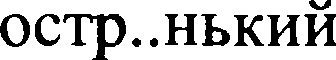 стержн..вой продл..вать кресл..це заноч..вавшийПравильный ответ: креслице.Что следует знать ученикам для правильного выполнения задания: в каких случа- ях в именах прилагательных пишутся суффиксы -ЛИВ-, -ЧИВ-; -ИВ- , -EB-; от чего зависит написание глагольных суффиксов -ИВА-, -EBA-; какие гласные буквы пишутся перед удар- ным глагольные суффиксом -BA-; когда в суффиксах имён существительных следует писать гласные буквы Е, И.Правописание суффиксов имен прилагательных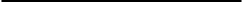 Правописание глагольных суффиксовПравописание суффиксов имен существительныхЗапомните  написание шедующих слов:НИЕТА, НИЩЕНСТВО, BAPEBO, RPУЖEBO, KУPEBO, МЕСЦВО, ТОПЛИ-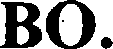 Алгорнтм выполнения задання:Определите, к какой части речи (глагол имя п илагательное, имя существительное) принадлежит слово с пропущенной буквой в суффиксе.Помните о том, что в глаголахсуффикс -ИВА- пишется, если глагол в форме 1 лица оканчивается на —ИВАЮ (СГЛАЖИВАТЬ — Я СГЛАЖИВАЮ);суффикс -EBA- пишется, если глагол в форме 1 лица оканчивается на —УЮ, -ЮЮ (ПОТЧЕВАТЬ — Я ПОЖУЮ)-,перед	ударным	суффиксом	-BA-	пишется	та	же	гласная	буква,	что	и	в неопределённой форме, если в ней отбросить этот суффикс -BA-  (ПОВЕЛЕВАТЬ ПОВЕЛЕТЬ);в словах ЗАСТРЕВАТЬ,  ЗАТМЕВАТЬ,  ПРОДЛЕВАТЬ  пишется  буква Е.В именах прилагательныхпод ударением пишется суффикс -ИВ-; без ударения — суффикс -EB- (ЛЕНИВЫЙ под ударением, МАРЛЕВЫЙ — без ударения);МИЛОСТИВЫЙ,  ЮРОИВЫЙ  пишется буква И;суффиксы -ЛИВ-, -ЧИВ- всегда пишутся с буквой И, так как у прилагательных суффиксов -ЛЕВ-, -ЧЕВ- не бывает (ЗАБОТЛИВЫЙ,  УСИ ЧИВЫЙ);суффикс -ИСТ- всегда пишется с буквой И, так как у имён прилагательных суффикса  -ECT- не бывает (НАДРЫВИСТЫЙ);суффикс -ЧАТ- всегда пишется с буквой А (СТУПЕНЧАТЫЙ);суффиксы -EBAT-, -OBAT- пишутся без изменения во всех словах, так как у имён прилагательных суффиксов -ИВАТ-, -ABAT- не бывает (СИНЕВАТЫЙ, ВИНОВАТЫЙ);суффиксы -EHЬK-, -OHЬK- пишутся без изменения во всех словах, так как у имён прилагательных суффиксов -ИНЬК-, -AHЬK- не бывает (ЧЁРНЕНЬКИЙ, СУХОНЬКИЙ);суффикс -ИНСК- пишется, если имя прилагательное образовано от основы, оканчивающейся на -ИН, а также -И(Ы), -А(Я) (МЫТИЩИНСКИЙ — от МЫТИЩИ; ЕКАТЕРИНИНСКИЙ — от ЕКАТЕРИНА);суффикс -EHCK- пишется в остальных именах прилагательных (НИЩЕНСКИЙ — от НИЩИЙ);в словах ПЕНЗЕНСКИЙ, ПРЕСНЕНСКИЙ, КОЛОМЕНСКИЙ пишется буква Е.В  именах существительныхмужского рода пишется суффикс -ЕЦ- (KOPEE);женского рода пишется суффикс -ИЦ- (МЕТЕЛЦЦА);среднего рода пишется:А) суффикс -ЕЦ-, если  ударение  падает  на окончание  (ПИСЬМЕО); Б) суффикс -ИЦ-, если vдарение падает не на окончание (КРЕСЛЦЦЕ);суффикс -ИНК- пишется в именах существительных, образованных от слов, оканчивающихся на —ИН(А), а суффикс -EHK- — во всех остальных (ГОРОШИНКА, ВИШЕНКА);суффиксы имён существительных -ИЗН-, -ИН- всегда пишутся с буквой И,  так каку имён существительных суффиксов -ЕЗН-, -EH- не бывает (БЕЛИЗНА, ТИШИНА);суффикс  -ИЧК-  пишется	в   именах  существительных,  образованных	от  слов, оканчивающихся  на -ИЦ(А),  а суффикс  -ЕЧК-  — во  всех  остальных  (УМНИЧКА  — отмницп, cитEчкo —  сито .ЗАДАННЯ  ДЛЯ  САМОСТОЯТЕЛЬНОЙ РАБОТЫЗадание Nx 1. Выпишите слово, в котором на месте пропуска пишется буква Е. въедл..выйгорош..нка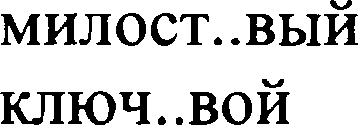 изменч..вый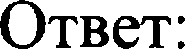 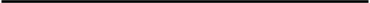 Задание Nx 2. Выпишите слово, в котором на месте пропуска пишется буква Е.вспыльч..вый юрод..вый причудл..вый трещ..на застр..ватьОтвет:  	Задание Nx 3. Выпишите слово, в котором на месте пропуска пишется буква И. продл..ватьнищ..нка помещ..чий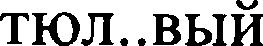 раскашл..лсяОтвет:  	Задание Nx 4. Выпишите слово, в котором на месте пропуска пишется буква И. крыш..чкаобла..ла краеведч..ский потч..вать больш..нствоОтвет:  	Задание Nx 5. Выпишите слово, в котором на месте пропуска пишется буква Е. ушонч..выйсмекал..стый гуттаперч..вый горош..нка скваж..наОтвет:  	Задание Ns 6. Выпишите слово, в котором на месте пропуска пишется буква И. сит..чкопродл..вать вермишел..вый рыж..ватый праздн..чныйОтвет:  	Задание №7. Выпишите слово, в котором на месте пропуска пишется буква И. потч..ватьподразум..ватьнацеж..вая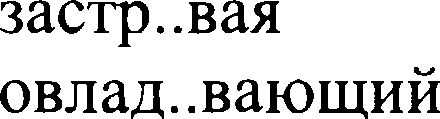 Ответ:   	Задание №8. Выпишите слово, в котором на месте пропуска пишется буква И. буш..ватьблюд..чкопул..вое (отверстие) подозр..ваябел..знаОтвет:  	Задание №9. Выпишите слово, в котором на месте пропуска пишется буква Е. разуч..ватьписьм..цо пород..стая (собака) неряшл..вый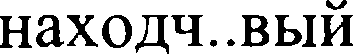 Ответ:  	Задание Nx 10.. Выпишите слово, в котором на месте пропуска пишется буква И.игруш..чный слад..нький заплесн..веть рози..чная (торговля) француж..нкаОтвет:   	ЗАДАНИЕ 11.ПРАВОПИСАНИЕ  ЛИЧНЫХ  ОКОНЧАНИИ  ГЛАГОЛОВи стееиксов л ИЧАСТииФормулировка задания: выпишите слово, в котором на месте пропуска пишется буква обнаруж..вшийвывез..нныйсброш..нный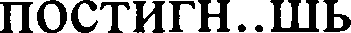 обид...шийсяОтвет:	 	Ваш ответ обнаруживший? Правильно!Что следует знать ученикам для правильного  выполнения задания:Правописание личных окончаний глаголовПравописание личных окончаний глаголов зависит от спряжения глагола.Чтобы определить спряжение глагола, надо узнать, ударным или безударным является его личное окончание.Для этого следует поставить глагол в третье лицо единственного числа (он, она, оно) и посмотреть, какая гласная отчетливо слышится:если отчетливо слышится гласная буква Ё, это глагол первого спряжения: плыть плывёт;если отчетливо слышится гласная буква И, то это глагол второго спряжения: лететь летит;если глагол с безударным личным окончанием, то его спряжение определяется по ин- финитиву.Если мы определили, что глагол относится к I спряжению, в его безударных лииных окончаниях пишутся гласные буквы Е, У, Ю:единственное числолицо (я) —	У, Юлицо (ты) —	— ЕШЬ 3 лицо (он, она, они) — ETмножественное иисло(мы) — ЕМ(вы) — ETE(они) — YT, ЮТЕсли мы определили, что глагол относится ко II спряжению, в его безударных личных окончаниях пишутся гласные буквы И, А, Я:единственное числоI  лицо (я) —	У, Ю2 лицо (ты) —	— ИШЬ 3 лицо (он, она, они) — ИТмножественное число (мы) — ИМ(вы) — ИТЕ(они) — AT, ЯТПримечание:Запомнить гласные буквы, которые пиіиутся в окончаниях глаголов первого и второго спряжения, помогают пароли и тайные знаки,  по  которым  представители  этой  трудолюби- вой части  речи опознают  друг друга.  У глаголов  второго спряжения  есть любимая  игрушкаослик ИА (в окончаниях глаголов второго спряжения пишутся  гласные, из которых  состо— ит имя этого сказочного героя). Глаголы первого спряжения опознают друг друга по сек- ретному слову ЕдУ. Этот пароль каждый из них говорит другому при встрече (в окончани- ях глаголов  первого  спряжения  пишутся  те же гласные,  что  и в слове ЕдУ).Кроме того, при отработке этой орфограммы можно прибегнуть к по- мощи рисунков-ассоциограмм.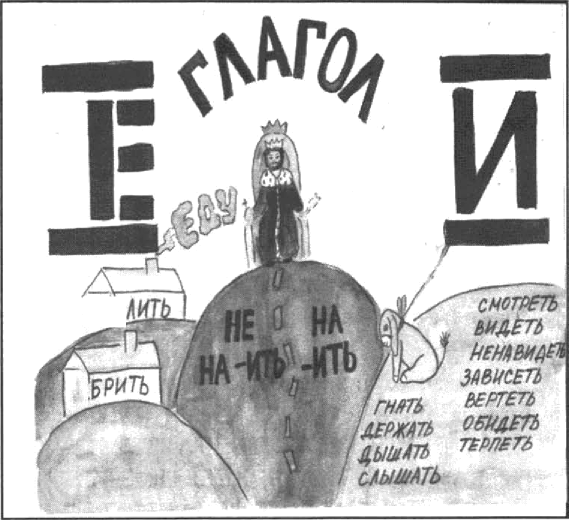 В цифре«oдин римское» выри- совывается бvква «Е», а в ц»d›ne «два рнмское» — «И». Поэтому гласная Е пишется в окончаннях глаголов пep_ вого сппяжения. а И — второго.Ход рассужденнй:глагол КРИЧАТЬ имеет ударное личное окончание, в котором отчетливо слышится буква И (он кричИТ), следовательно, это глагол второго спряжения, в окончаниях которого пишутся  гласные И, А.БОРОТЬСЯ этот глагол с безударным личным окончанием (в 3-ем лице единст- венного числа  неотчётливо  слышится,  какую гласную букву следует  писать в его окончании: Е или И). Выбрать правильное написание позволит знание спряжения  этого глагола.  Спря-жение глагола с безударным личным окончанием определяется по начальной форме. Что де- лать? — бороться, оканчивается не на -ИТЬ, не входит в число глаголов-исшючений второго спряжения (ГНАТЬ, ДЕРЖАТЬ, ДЫШАТЬ, ЗАВИСЕТЬ, ВИДЕТЬ, СЛЫШАТЬ,  ОБИДЕТЬ,ТЕРПЕТЬ, BEPTETЬ, НЕНАВИДЕТЬ, CMOTPETЬ), поэтому этот глагол первого спряже- ния, в безударных личных окончаниях которого пишутся гласные буквы Е, У, Ю (вспомним слово-пароль для глаголов 1 спряжения -ЕдУ): борЕшься, борЕтся, борЕмся, борЕ- тесь,борЮтся.Глагол КЛЕИТЬ — этот глагол с безударным личным окончанием (в 3-м лице един- ственного числа неотчётливо слышится, какую гласную букву следует писать в его оконча- нии: Е или И). Выбрать правильное написание позволит знание спряжения этого глагола. Спряжение глагола с безударным личным окончанием определяется по начальной форме. Что делать? — шеить, оканчивается на -ИТЬ. Поэтому этот глагол второго спряжения, в без- ударных личных окончаниях которого пишутся гласные буквы И, А, Я (вспомним слово- пароль для глаголов второго спряжении — ослика ИА): клеЈfшь, клeJfm, клеЈfэі, клеИте, ше-Примечание:Причиной неправильного написания личных окончаний глагола нередко является произвольное изменение вида рассматриваемого глагопа. Надо уметь различать видовые па- ры глагола, так как в зависимости от вида начальной формы глагопа может меняться его спряжение. Помните, что все формы рассматриваемого глагола должны быть только одного вида.Утешать (что делать?): я утешаю, ты утешаешь, он утешает, мы утешаем, вы утешае- те, они утешают.Утешить (что сделать?): утешу, утешишь, утешит, утешим, утешите, утешат. Решиться — решаться,обидеть — обижать, отличать — отличить, отпускать — отпустить, оставлять — оставить, уступать — уступить, объявлять — объявить, совершать — совершить, слушать — слышать, гонять — гнать, заставлять — заставить, отделять — отделить,прекращать — прекратить, расширять — расширить и т. д.Обратите внимание на правописание глагола молоть, относящегося к первому спря- жению:МОЛОТЬ — МЕЛЕТ — МЕЛЮТ.Правописание суффиксов причастийДля правильного выбора суффикса причастия необходимо знать условия их написа-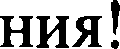 Правописание  суффиксов  действительных  причастий  настоящего  времени -УЩ-,-ЮЩ-, -АЩ-, -ЯЩ- зависит от СПРЯЖЕНИЯ исходного глагола.Правописание  суффиксов  страдательных   причастий  настоящего   времени -ИМ-,-EM- зависит от СПРЯЖЕННЯ исходного глагола.Исшючение: ДВИЖНМЫЙПравописание гласной буквы перед суффиксом -ВШ- в действительных причастиях прошедшего времени подчиняется особому правилу.Правописание гласной буквы перед HH в страдательных причастиях прошедшего времени зависит от того, на -ATb, -ЯТЬ или на - ИТЬ, -ETb оканчивается НАЧАЛЬНАЯ ФОРМА исходного глагола.Примечание:Правописание гласных перед одной Н в кратких страдательных причастиях подчиня- ется тому же правилу, что и правописание гласной перед HH в полных страдательных при- частиях:УслышАть — услышАнный — услышАна.Алгоритм выполнения заданияВыясните, в какой части слова пропущена гласная буква:в окончаниив суффиксе.Если гласная буква пропущена в окончании, то по неопределённой форме устано- вите спряжение глагола:в личных окончаниях глаголов первого спряжения пишутся гласные буквы Е, У, Ю (ЕдУ);в личных окончаниях глаголов второго спряжения пишутся гласные буквы И, А, Я (ослик ИА).Если гласная буква пропущена в суффиксе, то проанализируйте характер орфограм-МЫ:пропущена  гласная  буква  в суффиксах  причастий  -УЩ-,  -ЮЩ-  ,  -АЩ-, -ЯЩ-,-ИМ-, -EM-.пропущена  гласная  буква перед суффиксом  причастий  -ВШ- и -HH-.Правописание  суффиксов причастий -УЩ-, -ЮЩ- , -АЩ-, -ЯЩ-, -ИМ-, -EM- зави-сит от спряжения исходного глагола:в  причастиях,  образованных  от  глаголов  i  спряжения,  пишутся суффиксы-УЩ-, -ЮЩ-, -EM-;в причастиях,  обралованных  от глаголов  II спряжения,  пишутся суффиксы-АЩ-,  -ЯЩ-, -ИМ-;Правописание гласной буквы перед  суффиксами  причастий  -ВШ-  и -HH-  зависит от того,  на -ATb,  -ЯТЬ  или  -ИТЬ, -ETb оканчивается  начальная  форма  исходного глагола:если исходный глагол оканчивается в начальной форме на -ATb или -ЯТЬ, то гласная буква А, Я сохраняется перед HH в страдательных причастиях про- шедшего времени;если  исходный  глагол  оканчивается  в начальной  форме  на -ИТЬ  или -ETb,  топеред HH пишется только  Е;перед суффиксом  -ВШ- сохраняется та же гласная, что и перед  окончанием-TЬ  в начальной форме.ЗАДАННЯ ДЛЯ САМОСТОЯТЕЛЬНОЙ РАБОТЫЗадание Nx 1. Выпишите слово, в котором на месте пропуска пишется буква И? постел..шьпровер..нный разве..нный слыш..мый выруч..нныйОтвет:  	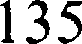 Задание Nx 2. Выпишите слово, в котором на месте пропуска пишется буша Е? приемл..мыйтащ..шь невид..мый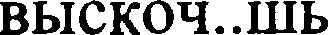 знач..мыйОтвет:  	Задание Ns 3 Выпишите слово, в котором на месте пропуска пишется буква Е? выгор..шьзадерж..шься дремл..шь вер..шь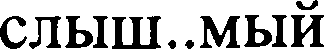 Ответ:  	Задание‘Ns 4. Выпишите слово, в котором на месте пропуска пишется буква Е? задерж..шьсявыгляд..шь прос..шь предвид..вший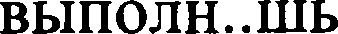 Ответ:   	Задание Ns 5. Выпишите слово, в котором на месте пропуска пишется буква Е?завис..шь задерж..шь бор..шься верт..шься невид..мыйОтвет:  	Задание Ns 6. Выпишите слово, в котором на месте пропуска пишется буква И? притерп..шься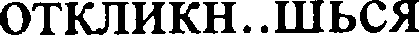 прилепл..нный скач..шь спор..щиеОтвет:  	Задание Nx 7. Выпишите слово, в котором на месте пропуска пишется буква И? бор..шьсясфотографиру..шься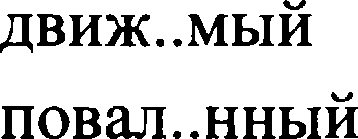 наде..шьсяОтвет:   	Задание Ns 8. Выпишите слово, в котором на месте пропуска пишется буква Е? предъявля..шьзагон..шь закле..вший свер..шь увид..шьсяОтвет:  	Задание Ns 9. Выпишите слово, в котором на месте пропуска пишется буква Е? терп..шьпрове@..шь вылечиш..шься неотъемл..мый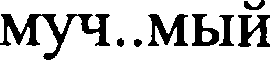 Ответ:  	Задание Nx 10. Выпишите слово, в котором на месте пропуска пишется буква Е? брод..шьВЫ Ч. .ШЬ ВЫТОЧ.  .ШЬВИД..ШЬGЯисчезн..шьОтвет:  	ЗАДАНИЕ 12.ПРАВОПИСАНИЕ  НЕ Н НИ С РАЗНЫМИ ЧАСТЯМИ РЕЧНФормулировка задания: определите предложение, в котором НЕ со словом пишется СЛИТНО. Раскройте скобки и выпишите это слово.Сережа, еще (не)окрепший после болезни, примостился на диване. Захар прошел мимо, (не)повернув головы в мою сторону.Солнце (не)было видно.Месяц, ещё (не)скрытый облаками, освещал равнину.В кюветах блестела вода, оставшаяся после (не)продолжительных июльских дождей. Ответ:  	Надеемся, Ваш ответ непродолжительных. В первом варианте ответа НЕ пишется раз- дельно с действительным причастием прошедшего времени, так как есть зависимое слово: не окрепший (когда?) nocлe болезни. Во втором — НЕ пишется раздельно с деепричастием: что не сделав? не повернув. В третьем предложении — НЕ раздельно пишется с глаголом. не было. В четвёртом примере НЕ пишется раздельно со страдательным причастием прошед- шего времени, так как есть зависимое слово. Наконец, в пятом случае НЕ пишется слитно с именем прилагательным, так как оно может быть заменено синонимом без НЕ: непродол- жительные дожди -— короткие; при нём нет противопоставления, выраженного союзом А, и слов ДАЛЕКО НЕ, ОТНЮДЬ НЕ, BOBCE НЕ, НШУТЬ НЕ и др.Что следует знать ученикам для правильного выполнения задания: правила слит- ного и раздельного правописания частиц НЕ и НИ с разными частями речи; случаи употреб- ления частицы НИ.Прежде всего  хотелось  бьІ напомнить:НЕ с любой частью речи пишется слитно, если слово без НЕ не употребляется: невежа, невзгоды, нелепый, невзрачный, ненастный, негодовать, нездоровится, несдобровать, неможется, нельзя, неужто, нестерпимый, непоколебимый, невре- димый.НЕ всегда пишется раздельно при словах, в составе которых есть дефис, напри- мер: все не торгово-промышленные предприятия; сказано не no-русски,‘ noюm не no-cmapoмy.Слитное и раздельное написание  НЕ с разными частями речи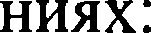 Примечание:1.  Следует  различать сочетанияни один (= никто) и не один (= много); ни разу (— никогда) и не раз (= часто).В данных примерах усилительная  частица  НИ  употребляется  только  при  отрицании (при сказуемом обязательно  имеется  частица  НЕ): Zfn один мускул  не дрогнул  на его лице. —  Не  одна во пО 7e дороженька пролегла.Я ни  разу не видел этого человека.  — Я не  раз видела этого человека.1. Следует отличать обороты не кто иной, как.. .,не что иное, как. . .никто иной не.. .; ничто иное не. . ..Если в составе оборота есть слово КАК, то в нём Употребляется частица НЕ, которая пишется  раздельно:НЕ раздельно nишem всяк, Если дальше слово OK.Примеры:Это было не что иное, как noжap.Это был не кто иной, как твой родной брат.Если в составе оборота нет слова КАК, то в нём употребляется частица НИ, которая пишется слитно!Примеры:Никто иной не смог этого сказать. Ничто иное не могло бьi меня испугать.Задание 12 предполагает знание темы: «Употребление чашицы НЕ и частицы HH».ЗАДАННЯ  ДЛЯ  САМОСТОЯТЕЛЬНОЙ РАБОТЫЗадание Ns 1. Определите предложение, в котором НЕ со словом  пишется  РАЗДЕЛЬ-  НО. Раскройте  скобки  и выпишите  это слово.Случилось  так,  что  мне (не)кому  было рассказать о своих сомнениях.Сначала все помолчали, обдумывая, как начать разговор в такой (не)привычной обста- новке.Комната была (не)освещена, поэтому трудно было различать лица сидящих напротив людей.Но говорят, вы (не)людим: в глуши, в деревне всё вам скучно. Быстро  текли  воды (не)большой,  но быстрой реки.Ответ:   	Задание Ns 2. Определите предложение, в котором НЕ со словом пишется СЛПТНО. Раскройте скобки и выпишите это слово.За туманом (не)бьшо видно огней.В глубине озера (не)ясным рогом отражался молодой месяц.Для ночлега гуси выбирают ровный, (не)заросший камышом берег. Ещё (не)зажившая рана давала о себе знать.Дверь оказалась (не)заперта.Ответ:   	Задание Nx 3. Определите предложение, в котором НЕ со словом пишется СЛИТНО. Раскройте скобки и выпишите это слово.Отец велел, (не)останавливаясь в гостинице, ехать на пристань. Дом стоял посреди степи, ничем (не)огороженный.Хозяева приняли гостей с (не)обыкновенным радушием. Но страх (не)сжал души моей.Сил (не)бьшо дышать от раскалённого солнца.Ответ:  	Задание Ns 4. Определите предложение, в котором НЕ со словом пишется СЛИТНО. Раскройте скобки и выпишите это слово.Коту Тимофею (не)меньше десяти лет.Воздух, ещё (не)ставший знойным, приятно освежает. (Не)сули журавля в небе, дай синицу в руки.У Насти 6ьши (не)правильные, но приятные черты лица.Получился совершенно как живой, хотя и (не)привлекающий к себе персонаж.Ответ:  	Задание Ns 5. Определите предложение, в котором НЕ со словом пишется СЛИТНО. Раскройте скобки и выпишите это слово.Этот дом (не) большой, но очень уютный. Мне (не) чего было сказать в ответ.Компьютер (не) подшючён к сети.Гибнущий сад и (не) состоявшаяся любовь — две внутренне связанные темы пьесы. Он никакой (не)интурист, а шпион.Ответ:   	Задание Nx 6. Определите предложение, в котором НЕ со словом пишется РАЗДЕЛЬ- НО. Раскройте скобки и выпишите это слово.(Не) чего было надеяться на чудо, поэтому мы так упорно готовились к предстоящим соревнованиям.Эта задача так и (не) решена учениками.(Не) яркое пламя в камине осве ало письменный стол и картины на стенах. А кругом на полях (не) пробудная тишь.Первоначально он отнёсся ко мне (не)приязненно и даже оскорблял меня.Ответ:   	1AdЗадание Ns 7. Определите предложение, в котором НЕ со словом пишется РАЗДЕЛЬ- НО. Раскройте скобки и выпишите это слово.(Не) кого было спросить, как проехать к концертному залу.В последние годы (не) измеримо увеличились наши знания об Атлантиде. Вдали показались (не) высокий дом и двор, обнесённый забором.(Не) счастье обеспечивает успех на экзамене, а хорошее знание предмета. Голос отвечавшего был (не)выразимо  мучителен.Ответ:  	Задание Ns 8. Определите предложение, в котором НЕ со словом пишется РАЗДЕЛЬ- НО. Раскройте скобки и выпишите это слово.(Не) зачем думать о плохом: всё будет хорошо.Гибнущий сад и (не) состоявшаяся любовь — две внутренне связанные темы пьесы. Меня огорчило (не) вежливое замечание приятеля.Гордеевы жили в доме с бревенчатыми, ещё (не) штукатуренными стенами. Я спрашиваю его о чём-то (не)нужном на суде.Ответ:   	Задание Na 9. Определите предложение, в котором НЕ со словом пишется СЛИТНО. Раскройте скобки и выпишите это слово.(Не) сумевший реализовать себя в жизни, Базаров проявляет свои лучшие качества пе- ред лицом смерти.Шючи до сих пор (не) найдены.Раздался удар, но (не)бьющиеся стёша за шторою выдержали его. Брат (не) удостоил его даже упрёком.Преступления Варавва и Га-Ноцри совершенно (не)сравнимы по тяжести.Ответ:   	Задание  Ns  10.  Определите  предложение,   в  котором  НЕ  со  словом  пишется РАЗ-ДЕЛЬНО. Раскройте скобки и выпишите это слово.Наш спутник оказался молчаливым, (не) разговорчивым человеком. Eгop  слыл (не) утомимым тружеником.Птиц гонит на юг (не) наступающий холод, а отсутствие корма. Домашним животным (не) чего бьшо опасаться людей.В какую именно причудливую форму выльется гнев вспыльчивого прокуратора при этой (не)слыханной  дерзости арестованного?Ответ:   	ЗАДАНИЕ 13.ПРАВОПИСАНИЕ ПРОИЗВОДНЫХ ПРЕДЛОГОВ, СОЮЗОВ, НАРЕЧИИФормулировка задания: определите предложение, в котором оба выделенных слова пишутся СЛИТНО. Раскройте скобки и выпишите эти два слова.ЧТО(БЫ) полнее ощутить течение жизни, осенью 1877 года Чайковский уезжает (ЗА)ГРАНИЦУ: он долго живёт в Италии, Швейцарии, Франции.Незнакомец исчез за поворотом ТАК(ЖЕ) внезапно, как и появился, (ПО)ЭТОМУ рас- смотреть его не удалось.(И)ТАК, речевои этикет — явление универсальное, но (B)MECTE с тем каждый народ выработал свою специфическую систему правил речевого поведения.В разговоре люди ведут себя (ПО)РАЗНОМУ — в зависимости от темы, а ТАК(ЖЕ) мо- тива и цели общения.В «Автопортрете художника с палитрой» и «Авиньонских девицах» Пикассо много общего: ТО(ЖЕ) самое выражение лиц, одни и ТЕ(ЖЕ) цветовые тона.Правильный ответ: итак, вместе.Что следует знать ученикам для правильного выполнения задания:1. Правописание производных предлоговСледует различать производные предлоги и имена существительные в косвенных па— дежах, употреблённые с непроизводными предлогами.Примечание:Производный предлог В СВЯЗИ С пишется раздельно, в три слова: в связп с отъ- ездом.Производный  предлог  В ОТЛИЧИЕ  от  кого-то,  чего-то  пишется  в два  слова  с бук-вой Е на конце:В ожичие от меня, моя cecmpa  учится на одни пятёрки.Производный предлог ВСЛЕД пишется в одно слово и может быть заменён не— производным  предлогом ЗА:Вслед  за мной  шли  мои одноклассники.Запомни правописание следующих предлогов, которые пишутся слитно:ПOCEPEДИНЕ комнаты ВБЛИЗИ памятника BMECTO сестрыПроизводный  предлог  НА  ПРОТЯЖЕНИИ  пишется  раздельно,  в два слова:На протяжении  всего nymи молчали.Различайте:Правописание предлогов можно обобщённо отразить в следующей таблице:Правописание предлоговПравописание союзов и омонимичных частей речиСоюзы  ЧТОБЫ, ТОЖЕ, ТАКЖЕ, ЗАТО, ПРИТОМ,  ПРНЧЁМ, ИТАК, ОТТОГОпишутся слитно, их можно заменить синонимами той же части речи.Сходные с этими союзами по звучанию слова других частей речи ЧТО БЫ, ТО ЖЕ, TAК ЖЕ, ЗА ТО, ПРИ ТОМ, ПРИ ЧЁМ, И ТАК, ОТ ТОГО пишутся раздельно. Они co-  стоят из двух компонентов: один из них можно либо убрать из предложения, либо переста- вить в другое место, либо между этими двумя компонентами вставить другое слово.Слитное  и раздельное  правописание наречий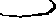 Дефисное написание наречийЧерез дефис пишутся:Наречия, образованные от местоимений и прилагательных с помощью приставки ПO- и оканчивающиеся  на -OMY, -ЕМУ, -ЦКИ, -СКИ, -ЬИ:жить no-новому кофе по-турецкиговорить no-французски выть по-ввлчвп.Исгюченхе:по odнol ,поэтомуПримечание:следует отличать  наречия,  образованные  при помощи  приставки  ПO- и суффикса-OMУ-,  -EMУ-,  от  прилагательных  и  местоимений   с  предлогом  ПО, которыепишутся без дефиса:одеться  по-зимнему   (одеться  КАК?)  — наречие  с  приставкой   ПO—  и суффиксом-EMУ-, поэтому  пишется  через дефис.ехать по зимнему nymи по  пути  KAKOMУ?)  — имя  прилагательное  с  предлогом ПО, поэтому  пишется  без дефиса.наречия понемногу, помногу, подолгу пишутся  слитно,  не  через  дефис,  так  как  в них есть только  приставка  ПO-,  но нет суффиксов  -OMУ-, -EMУ-.Наречия, образованные от порядковых числительных (первый, второй и др.) с по- мощью  приставок  B-, BO-:во-первых, в-четвертых, в-сотых.Наречия,  образованные посредством:повтора  одного  и того же слова:еле-еле,  чуть-чуть,  точь-а-точь, волей-пеаолей,ацdкма-невпdнмо, mcm-n-mcm.Исключение:док о док, с глазу на глаз, точка в точку (наречия, состоящие из двух повторяющихся имён существительных с предлогом между ними);валк аалком, честь честъю, столб столбом, чудак чудаком (наречия, образованные сочетанием одинаковых слов, первое из которых стоит в именительном падеже, а второе — в творительном).повтора одного и того корня, осложнённого  приставкой  или  суффиксом:крепко-накрепко, жало-пожалу,  видимо-невидимо, как-никак.соединения синонимов:нешданно-неzаданно,  подоdру-поздорову.Наречия,  образованные  с помощью  приставки  KOE-  или суффиксов -ТО, -ЛИБО,-нивvдь:где-нибудь, кое-как,  как-либо, куда-тоКое, то,  либо, нибудь!Дефис  поставить  не забудь!наречия НА-ГОРА выдать уголь,- МО-ЛАТЫНИ.Правописание частицПравописание  сложных слов с ПОЛ- н ПОЛУ-Примечание:Наречия ВПОЛГОЛОСА, ВПОЛОБОРОТА пишутся слитно.Алгоритм выполнения задання:Прочитайте предложение, вдумайтесь в его смысл.Определите, к какой части речи (производный предлог, союз, частица, наречие) при- надлежит выделенное слово.Помните о том, чтослитно пишутся производные предлоги, которые могут быть заменены непроизводными: ВСЛЕДСТВИЕ  = нз-за, ВВЦДУ = нз-за, НАСЧЁТ = об, НАВСТРЕЧУ  —  к, ВСЛЕД  = за, НАПОДОБИЕ  = вроде,  ПОСЕРЕДИНЕ  = в,  ВБЛИЗИ  = у,  ПОЗАДИ  = за, НАПРОТИВ = перед, HAKAHУHE  =перед,раздельно  пимутся  производные  предлоги:  В  ТЕЧЕНИЕ,  В  ПРОДОЛЖЕНИЕ, В ОТЛИЧИЕ, В ЗАКЛЮЧЕННЕ = под конец, НА ПРОТЯЖЕНИЦ, НЕСМОТРЯ НА = вопрекн, НЕВЗИРАЯ  НА = вопрекн,  В ВЦДЕ  = как, ЗА СЧЁТ = благодаря,  В СВЯЗИ С, В СИЛУ,  В ЦЕЛЯХ;ВПОСЛЕДСТВНН  = ПOTOM  пишется  в одно слово;ИМЕТЬ В ВИДУ пишется в три  слова.Союзы ЧТОБЫ, ТОЖЕ, ТАКЖЕ, ЗАТО, ПРИТОМ, ПРНЧЁМ, ИТАК, ОТТОГО пишутся слитно; их можно заменить синонимами той же части речи:ЧТОБЫ = ДЛЯ ТОГО ЧТОБЫ; ТОЖЕ, ТАКЖЕ =И;ЗАТО = НО;ПРИЧЁМ,  ПРИТОМ = К TOMY  ЖЕ, BMECTE С  ТЕМ;ИТАК = СЛЕДОВАТЕЛЬНО; ОТТТОГО = ТАК КАК.Сходные с этими союзами по звучанию слова других частей речи ЧТО БЫ, ТО ЖЕ, ТАК ЖЕ, ЗА ТО, ПРИ ТОМ, ПРИ ЧЁМ, И ТАК, ОТ ТОГО пишутся раздельно: один из составляющих их компонентов (ЖЕ, БЫ) можно либо убрать из  предложения  или  переста- вить в другое место; другой компонент (ТО, ТОМ, ЧЁМ, TAК,  ТОГО)  можно  заменить другими словами.Раздельно  пишутся частицыЖЕ (Ж), БЫ  (Б), ЛИ (ЛЬ) со словами,  к которым  они относятся; КАК   БУДТО, КАК   РАЗ, ВРЯД  ЛИ,  НАВРЯД   ЛИ, ВСЁ PABHO.При	слитном,	раздельном,	дефисном	написании	наречий	применяйте соответствующие правила.Образец рассуждения при выполнении этого задания:Определите предложение, в котором оба выделенных слова пишутся СЛИТНО. Рас- кройте скобки и выпишите эти два слова.Мы решили идти (ПО) ЭТОМУ маршруту, ПО (TOMУ) что тут были очень красивые места.ЧТО (БЫ) вырастить красивый цветок, нужно много потрудиться, ЗА(ТО) сколько удовольствия вы сможете получить.Я (С) РАЗУ обратил внимание на человека, у которого было ТО (ЖЕ) холодное выра- жение лица, которое бывает у людей, сосредоточенных на своих переживаниях.Мы долго шли пешком, (ЗА) ТЕМ сели на велосипеды и поехали (НА) ВСТРЕЧУ с ре- бятами из соседнего лагеря.Рассуждаем так:(ПО)ЭТОМУ маршруту	указательное  местоимение  с предлогом. Можно задать вопрос: ПО (какому?) ЭТОМУ маршруту. Пишем рмдельно.ПO(TOMY)	часть союза  со значением  причины  ПOTOMУ  ЧТО в придаточном предложении. Пишем слитно.ЧТО(БЫ) — союз в придаточном предложении; БЫ нельзя отбросить. Пишем слитно. ЗА(ТО) — союз в придаточной части сложноподчинённого предложения, который можно заменить союзом НО. Пишем слитно.(С)РАЗУ  — наречие, отвечает  на вопрос: обратил внимание (как?) СРАЗУ. Пишем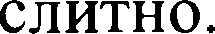 ТО(ЖЕ)	укалательное  местоимение с частицей (частицу  ЖЕ можно удалить без потери смысла из предложения; нельзя заменить на союз И). Пишем раздельно.(ЗА)ТЕМ — наречие. Пишем слитно.(НА)ВСТРЕЧУ   С  ребятами  — предлог  и  существительное.  Можем  задать вопрос:поехали (на что?) (НА)ВСТРЕЧУ (с кем?) С РЕБЯТАМИ. Пишем раздельно. Правильный  ответ:  чтобы, зато.ЗАДАННЯ ДЛЯ САМОСТОЯТЕЛЬНОЙ РАБОТЫЗадание 1. Определите предложение, в котором оба выделенных спова пишутся СЛИТНО. Раскройте скобки и выпишите  эти два слова.ЧТО(БЫ) ни утверждали критики, Толстой увидел в личности Наполеона проявление несвободы, TAК(KAK) подлинная свобода, по мнению классика, предполагает добровольное подчинение «высшей цели».Андрей Рублёв бьш (ПО)ИСТИНЕ выдающимся мастером древнерусской живописи, однако известно о нём немного: (ОТ)ТОГО далёкого времени сохранилась лишь миниатюра, на которой запечатлён художник.Музыка Шопена бередша воспоминания, от её звуков, ТАК(ЖЕ) как и в детстве, пере- хватывало горло и хотелось, ЧТО(БЫ) люди были счастливы.Тихо опустилось солнце за горы, выбросило (K)BEPXY прощальный луч, и Байкал ТОТ(ЧАС) отразил в себе его нежный свет.На Земле ещё до появления человека (В)ТЕЧЕНИЕ миллионов лет поднимавшиеся из вод моря горные хребты подтачивались снеговыми водами, а ТАК(ЖЕ) ледниками, которыеС	СКПЈІИСЬ  G  ГО]ЗНЫХ Be]3ШИH.Ответ:  	Задание 2. Определите предложение, в котором оба вьиеленных спова пишутся СЛИТНО. Раскройте скобки и выпишите эти два слова.Выбрался Муравей из-под ноги Верблюда-великана и призадумался: ЧТО(БЫ) такое сделать, ЧТО(БЫ) отомстить высокомерному обидчику?(ОТ)ТОГО незнакомого и страшного зверя, который внезапно появился на поляне, на- до было срочно спрятаться, ЧТО(БЫ) не попасться ему в лапы.Отец ТАК(ЖЕ) страстно, как и все его друзья, болел за свою футбольную команду. Его сын ТО(ЖЕ) бьш азартным болельщиком.ЧТО(БЫ) полнее ощутить течение жизни, осенью 1877 года Чайковский уезжает (ЗА)ГРАНИЦУ: он дошо живёт в Италии, Швейцарии, Франции.Петя вздрогнул, ОТ(ТОГО) что в дверь позвонили, мама ТО(ЖЕ) не ожидала звонка Ответ:  	Задание 3. Определите предложение, в котором оба выделенных слова пишутся СЛИТНО. Раскройте скобки и выпишите эти два слова.Известны варианты картины Рембрандта «Возвращение блудного сына», в ТО(ЖЕ) вре- мя лучший вариант хранится в Эрмитаже и (ПO)TOMY называется эрмитажной картиной.(В)СЛЕДСТВИЕ высокого содержания окислов железа марсиансше пески отличаются красным цветом, (ПРИ)ЧЁМ размер песчинок, их составляющих, очень мал.(И)ТАК, речевой этикет явление универсальное, но в ТО(ЖЕ) время каждый народ выработал свою специфическую систему правил речевого поведения.Студентка выбрала эту тему реферата, ЧТО(БЫ) лучше узнать историю знаменитого собора, и (В)ТЕЧЕНИЕ месяца прилежно изучала найденные в библиотеке материалы.ПРИ(ЧЁМ) тут Серёжа? (КАК)БУДТО никто, кроме него, не мог взять книгу!Ответ:   	Задание 4. Определите предложение, в котором оба выделенных слова пишутся СЛИТНО. Раскройте скобки и выпишите эти два слова.Шопен СРАЗУ(ЖЕ) покорил парижские салоны своеобразной и непривычной манерой исполнения, а ТАК(ЖЕ) своими гениальными импровизациями.(ОТ)ТОГО, (НА)СКОЛЬКО человек приучен ценить своё и чужое время, зависит его будущее.Вернер должен был настоять на том, ЧТО(БЫ) дело обошлось как можно секретнее, (ПO)TOMУ что я не был расположен испортить навсегда свою репутацию в здешнем мире.(В)ТЕЧЕНИЕ всей ночи шёл густой снег — (HA)УTPO пришлось расчищать двор от сугробов.Ломоносов (ПО)ПРЕЖНЕМУ обращает внимание на сейсмичесше процессы, предпола- гая ТАК(ЖЕ) существование длительных волнообразных движений земной поверхности.Ответ:  	Задание 5. Определите предложение, в котором оба выделенных слова пишутся СЛИТНО. Раскройте скобки и выпишите  эти два слова.(В)ТЕЧЕНИЕ всего утра Кирилла не покидало ощущение, (КАК)БУДТО воздух про- мыт родниковой водой.(С)НАЧАЛА поинтересуйтесь, кто видел эту книгу. (КАК)БУДТО никто, кроме Cepë- жи, не мог её взять!(В)ДАЛИ возвышались стройные паруса рыбачьих лодок, и, (ОТ)ТОГО что их освеща- ло заходящее солнце, они касались розовыми.Пройдя (В)ДОЛЬ бёрега, караван остановился, и погонщики  принялись (ПО)ОЧЕРЕДИ рассёдлывать оленей.Я хочу поговорить с вами (НА)СЧЁТ квартиры, (В)СВЯЗИ с чем прошу вас уделить мне немного внимания.Ответ:   	Задание 6. Определите предложение, в котором оба выделенных слова пишутся СЛИТНО. Раскройте скобки и выпишите эти два слова.Мартын плёлся к реке и слушал, как (ПО)ЗАДИ него (В)ПРОДОЛЖЕНИЕ всего пути замирали звуки свирели.Павел Петрович (НЕ)РАЗ помогал своему брату, когда тот мучился, придумывая, КАК(БЫ) извернуться и найти недостающую сумму.Князь Василий (НА)ХОДУ сказал несколько слов доктору и (НА)ЦЫПОЧКАХ прошёл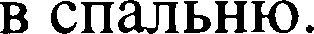 (ПО)НАЧАЛУ казалось, что слова Кирилла на летучке не произвели никакого впечатле- ния на окружающих, но (B)CKOPE обнаружилось, что весь отдел обсуждает его выстушение.(НЕ)СМОТРЯ на малое количество подтверждений, (В)ТЕЧЕНИЕ нескольких лет об- щая теория относительности получила широкое признание.Ответ:   	Задание 7. Определите предложение, в котором оба выделенных слова пишутся СЛИТНО. Раскройте скобки и выпишите эти два слова.Все семеро погрузились в бессловесное созерцание кория женьшеня, и я ТО(ЖЕ), раз- глядывая, с удивлением стал узнавать в нём человеческие формы. Но поразило меня  другое:  эти люди,  ТАК(ЖЕ)  как и многие другие,  верили  в то, что это корень жизни.(И)ТАК, в общий исторический процесс умственный труд и нравственный  подвиг  вхо- дят своим воздействием на житейский порядок и (ПО)ЭТОМУ воздействию подлежат исто- рическому изучению.(НЕ)СМОТРЯ на любовь к городским пейзажам, мы ВСЁ(ТАКИ) не остались равно- душными  к красотам  природы в Карелии.Лес  и  особенно  степь  действовали  на  русского  человека  двусмысленно.  (ЗА)ТО  ника- кой двусмысленности, никаких недоралумений не было у него с рекой. Он любил реку, (ПО)ЭТОМУ никакой другой стихии своей страны не говорш в песне таких ласковых слов.Ход и качество народной жизни во многом зависят от направления, а ТАК(ЖЕ) харак— тера народного труда, (ОТ)ТОГО употребления см и средств, какое народ по условиям своего положения делает в соответствии  с данной ему географической и исторической обстановкой.Ответ:  	Задание 8. Определите предложение, в котором оба выделенных слова пишутся СЛИТНО. Раскройте скобки и выпишите эти два слова.(В)ТЕЧЕННЕ многих дней продолжалось сильное извержение вулкана, клубы огня над которым крутились (НА)ПОДОБИЕ  вихря, увеличиваясь в размерах.Мьi посетили известные места пушкинского заповедника, а ТАК(ЖЕ) Святогорский мона- стырь; ТАМ(ЖЕ) находится могила А.С. Пушкина, на которой всегда лежат живые цветы.За ЧТО(БЫ) она ни принималась — всё (ПO)TOMУ выходит у неё красиво, что природа наградила эту мастерицу талантом, любовью к жизни, к людям.(И)ТАК, я утверждал что погода на выходные будет преимущественно солнечной, мой брат говорил ТО(ЖЕ) самое.Озеро (ОТ)ТОГО и прелестно, что (ВО)ЮУГ него — густая разнообразная растительность. Ответ:   	Задание 9. Определите предложение, в котором оба выделенных слова пишутся СЛИТНО. Раскройте скобки и выпишите эти два слова.Он сделал над собой усилие, ЧТО(БЫ) заснуть, но во сне ему представилось ТО(ЖЕ) самое мёртвое пространство с грядами серых туч.Долго-долго видел он руку с белым платочком, махавшую (В)СЛЕД уходящему по- езду, (ЗА)ТЕМ и платочка было не различить.ЧТО(БЫ) там ни говорил Игорь, он по-прежнему с надеждой вглядывался (В)ДАЛЬ. (В)ТЕЧЕНИЕ   секунды  сверкнула   молния,  и,  точно  отразившись   в  зеркале,  она(ТОТ)ЧАС же вспыхнула вдали.Полтора часа полемики прошли (В)ПУСТУЮ, (TO)ECTЬ общего решения так и не было выработано.Ответ:   	Задание 10. Определите предложение, в котором оба выделенных слова пишутся СЛИТНО. Раскройте скобки и выпишите эти два с.зова.(НЕ)СМОТРЯ на то что большинство стихотворений Жуковского являются перевод- ными, в них мы ВСЁ(ТАКИ) видим русский пейзаж.(И)ТАК, баллада Пушкина исторически достоверна, (TO)ECTЬ по сравнению с балла- дами Жуковского она более приближена к реальности.(В)ТЕЧЕНИЕ прошлого лета мне пришлось жить в старинной подмосковной усадьбе, (ПРИ)ТОМ она не была похожа на обычные усадьбы.Герой комедии Мольера Дон Жуан явился в пьесе полным атеистом, (ПРИ)ЧЁМ ост- роумнейшим, бесстрашным и неотразимо привлекательным, (НЕ)СМОТРЯ на свои пороки.Постижение красоты не прекратится никогда, ТАК(ЖЕ) как не прекратится само по- стижение мира, (НЕ)ВЗИРАЯ на все сложности.Ответ:   	ЗАДАНИЕ 14.ПРАВОПИСАНИЕ -H- И -HH- В РАЗЛНЧНЫХ ЧАСТЯХ РЕЧИФормулировка  задания: укажите все цифры, на месте которых пишется Н.До наших дней в архивах  сохранились  счета, предъявле(1)ые художнику  за дос-тавле(2)ые ему машя(З)ые краски.Правильный  ответ: 3.Н и HH в суффиксах имён прилагательных, образованных от имён существи- тельныхIGПН  н HH  в  суффиксах  отглагольных  прилагательных и полных страдатель-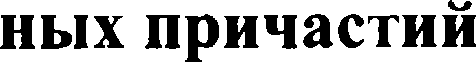 Если перед Вами слово, которое произошло от глагола и отвечает на вопрос КАКОЙ?, КАКАЯ? KAKOE? КАКИЕ?, то оно может быть причастием или отглагольным прилагатель- ным. Очень важно это правильно определить, потому что высуффиксе отглагольных прила- гательных пишется Н, а в суффиксе полных страдательных причастий пишется HH. Это можно сделать, ориентируясь лишь на грамматические признаки, так как при одном лекси- ческом значении слово может переходить из разряда отглагольного прилагательного в раз- ряд причастия (картошка жареная — отглагольное прилагательное, а картошка, жаренная на сковороде  — причастие!)Признаки отглагольных прилагательных и причастнйЗАПОМНИТЕ:В отглагольных прилагательных пишется Н: они образованы от ГЛАГОЛОВ НЕСОВЕРШЕННОГО ВИДА, НЕ ИМЕЮТ ПРИСТАВОК (исшючение составляет при- ставка НЕ), НЕ ИМЕЮТ ЗАВИСИМЫХ СЛОВ.В полных страдательных причастиях пишется HH: они образованы от ГЛАГО- ЛОВ СОВЕРШЕННОГО ВНДА, или ИМЕЮТ ПРИСТАВКИ (кроме приставки НЕ), или ИМЕЮТ   ЗАВИСИМОЕ  СЛОВО.Отглагольные   имена   прилагательные  с  суффиксами   ОВА,   ËBA   пишутся с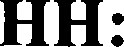 МАРИНОВАННЫЙ,	АСФАЛЬТИРОВАНН ЫЙ,	ОРГАНИЗОВАННЫЙ,	РИСКО- ВАННЫЙ,  КОРЦЁВАННЫЙ,  ЦИКЈІЁВАННЫЙ.Исключение:  КОВАНЫИ,  ЖЕВАНЫИ  (пишутся  с одной буквой Н).Следует запомнить правописание следующих слов:Во второи части сложных слов, образованных повтором, пишется одна буква Н, несмотря на наличие приставки ПEPE-:ГЛАЖЕНЫЕ-ПЕРЕГЛАЖЕНЫЕ НОШЕНЫЙ-ПЕРЕНОШЕНЫЙ СТИРАНОЕ-ПЕРЕСТИРАНОЕ ШТОПАНОЕ-ПЕРЕШТОІІАНОЕВ KPATKHX СТРАДАТЕЛЬНЫХ ПРИЧАСТНЯХ пишется одна буква Н: ЗАДАЧА РЕШЕНА  (краткое страдательное причастие)ТЕТРАДИ НЕ ПРОВЕРЕНЫ (краткое страдательное причастие)Правописание Н и HH в кратких страдательных причастиях и кратких отгла- гольных именах прилагательных.Н  и HH  в суффиксах  имён  существительных и  наречиях,  образованных  отпричастий  и отглагольных прилагательных.В  существительных  и  наречиях,  образованных  от  причастий   и отглагольныхприлагательных, пишется столько Н, сколько их было в производящей основе:ВОСПИТАННИК (от ВОСПИТАННЫЙ), ИЗБРАННИК (от ИЗБРАННЫЙ), ВАРЕНИК (от ВАРЕНЫЙ), КОПЧЁНОСТИ (от КОПЧЁНЫЙ), МОРОЖЕНОЕ  (от  МОРОЖЕНЫЙ),БЕШЕНО ревновать (от БЕШЕНЫЙ), BETPEHO поступить (от ВЕТРЕНЫЙ), ПYTAHO отвечать (от ПУТАНЫЙ).Запомните написание следующих имен существительных: ТРУЖЕНИК,МАСЛЕНИЦА, ПУДРЕНИЦА, ГОСТИНИЦА, ПРИДАНОЕ.ЗАДАННЯ  ДЛЯ  САМОСТОЯТЕЛЬНОЙ РАБОТЫЗадание Ns 1. Укажите все цифры, на месте которых пишется HH.После длительного путешествия по России художник Айвазовсшй задержался в Кры- му, который с этого времени стал местом его постоя(1)ого жительства: здесь им бьши по- строе(2)ы художестве(З)ая мастерская  и дом.Ответ:  	Задание Ns 2. Укажите все цифры, на месте которых пишется HH.В 60—70-e годы XVIII века в России начинается подли(1)ый фольшорный бум, хотя отношение к песне как к це(2)ому памятнику народной истории и культуры ещё не сформи- рова(З)о.Ответ:  	Задание Ns 3. Укажите все цифры, на месте которых пишется HH.«Повесть временных лет» называет ниги реками, торжестве(1)о поящими Вселе(2)ую мудростью поисти(З)е неизмеримой глубины.Ответ:  	Задание Ns 4. Укажите все цифры, на месте которых пишется Н.В пейзажных работах Сальвадора Дали использова(1)ы различные приёмы, что замет- но в ряде тонко написа(2)ых  акварелей,  сдела(З)ых  одной краской — сепией.Ответ:  	Задание Ns 5. Укажите все цифры, на месте которых пишется HH.Дом стоял несколько в стороне от леса; стены его тут и там 6ьши подновле(1)ы све— жими лесинами, окна покраше(2)ы белилами, маленькое крьшечко сбоку, изукраше(З)ое резьбой, ещё пашо смолой.Ответ:  	Задание Ns 6. Укажите все цифры, на месте которых пишется Н.Модель нового дворца была доставле(1)a в Петербург, одобре(2)a императрицей, после чего торжестве(З)о прошла церемония загадки первого камия.Ответ:   	Задание Ns 7. Укажите все цифры, на месте которых пишется Н.В XVIII веке в русской  музыке были особе(1)о  распростране(2)ы мелодии, в которыхявстве(З)о  проступали  черты народной песни.Ответ:  	Задание Ns 8. Укажите все цифры, на месте которых пишется Н.Некоторые картины художника Саврасова были небольшого размера; написа(1)ые им в течение одного-двух часов, они отмече(2)ы очарованием вдохнове(З)ых импровизаций.Ответ:  	Задание Ns 9. Укажите все цифры, на месте которых пишется Н.На картине точе(1)ый силуэт девушки особе(2)о выделяется на фоне беле(З)ой стены. Ответ:  	Задание Nx 10. Укажите все цифры, на месте которых пишется Н.Удивительная оwоче(1)ость и графическая законче(2)ость рисунков, большинство из которых были сдела(З)ы художником с натуры, говорят о его большом таланте.Ответ:  	ЗАДАНИЕ 15.ПУНКТУАЦИЯ В СЛОЖНОСОЧИНЁННОМ ПРЕДЛОЖЕННЯ  И ПPOCTOMПРЕДЛОЖЕНИИ  С  ОДНОРОДНЫМН ЧЛЕНАМНФормулировка  задания: расставьте  знаки препинания.  Укажите два предложения, вКОТОЈЗЫХ  Н  ЖНО ПОСТіІВИТЬ ОДНУ  запятую. Запишите номера этих предложений.Споры  грибов  хорошо сохраняются  как при высошх  так и при низких температу-pax.В своих картинах Левитан не уходил в сказочный  мир ши  в древнерусскую стари-Здесь и прозрачное небо и хрустально-чистый воздух и свежая зелень придают кар- тине высшую степень одухотворенности.Вечером отец обычно рассказывал мне сказки или читал стихи.Горел яркий костёр и дорогу заносило дымом. Ответ:  	Вероятно,  Ваш ответ J'f. 1 и 5? Вы правы!Что следует знать ученикам для правильного выполнения задания:В этом задании проверяются знания учащимися трёх пунюограмм:Пунктуация в простом предложении с однородными членами.Пунктуация в сложносочинённом предложении, части которого соединяет сочини- тельный союз И.Пунктуация в сложносочинённом предложении с общим второстепенным членом.Пунктуация в простом предложении с однородными членами.Между однородными членами, соединёнными одиночным союзом И, запятая не ставится.Я был ошеломлён глубиной и разнообразием жизни.Между однородными членами, соединёнными повторяющимся союзом И — И, за- пятая ставнтся перед вторым и третьим союзамн И, используемыми при Nеречислении, но не перед первым, если перед первым союзом ещё не начат однородныи рцд:Горный  поток  и ш  мел  и пенилсяр  и бшся о скалы.[ц О, u О, п О].Но! Запятая ставится и перед первым повторяющимся союзом И, если однород- ный ряд был уже начат перед первым союзом И:Горный поток  шцмелр  и пенилсяр  и бился о скалы.[ О  u О  п О].Между  однородными  членами,  соединёнными повторяющимися союзами	НИ —ни, и — и, или — или, ливо — ливо, то — то, не то —не то, то ли — то ли,ставится запятая, но не перед первым союзом.Перед первым повторяющимся союзом, при помощи которого начинается перечисле- ние однородных членов, запятая не ставится. Запятая ставится перед вторым и третьим союзами,  используемыми при перечислении:( жи	О,  спи О,  спи О ).( либо О,  либо О либо О  ]. [ то О,  то О,  то О ].[ не то  О,  не то О,  не то О ].[ mc лп О,  ти  лп О, ти  лп О ].Пример: Либо сегодняр либо завтрак либо послезавтра приеду к тебе в гости.Не то мама, не то nana, не то бабушка забыли выключить свет в коридоре.Запятая может ставиться перед первым повторяющимся союзом, если однород- ный ряд был начат без этого союза.Пример: Сегодняр либо завт_рLар что	послезавтра  приеду  к тебе в гости.Мама, не  то nana. не  то бабушка  забыли  выключить  свет в коридоре.Между однородными членами, связанными противительными союзами А, НО, ДА(=НО), ОДНАКО,  ЗАТО, всегда ставится запятая.[О, а О).[О, но O).(О, да О].to, оьнвко о!.Пример:   Ловорчт  он,  ба  и  не посмел ослvшаться.Перед второй частью двойных союзов, соединяющих однородные члены, ставитсязалятая.НЕ ТOЛЬКO ...,_HO И ...КАК ... ,_TAK И ...хотя и...рио ...ЕСЛИ  HE...,_TO ...НЕ СТОЛЬКО..., СКОЛЬКО...Примеры:Сегодня  на улице не  только прохладно, но  и  ветрено.[ ne только О,  ив п О ].Иушкин создал замечательные произведения как в cmиxax, так и в прозе.[ как О,  так   п  О ].Туристы  хотя  и  vcmaли,  но  продолжали  внимательно  рассматривать  экспонаты му-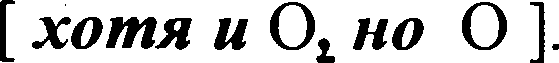 Он ощущал если не скуку, то некоторую усталость.[ еслп nz: О, шв  О ].Его речь была не столько о политике, сколько об отношениях  между людьми.[ ne ствлькв   О,  сквлькв   О ].Обратите внимание: запятая ставится не перед началом двойного союза, а только перед его второй частью.Части двойных союзов «ne только ..., но п ...», «кпк ..., нtдк п...» являются постоян-НЫМИ.Нельзя заменять никакие слова в их составе и создавать неправильные пары двойных союзов: «не только ..., а также ...» (вместо «ne шолько..., но п...»), «как ..., а также ...» (вместо «кпк ..., шпк п...»).Пунктуация  в сложносочинённом предложении,  части  которого соединяетCOЧИHИTeЛbHMЙCOЮ3	.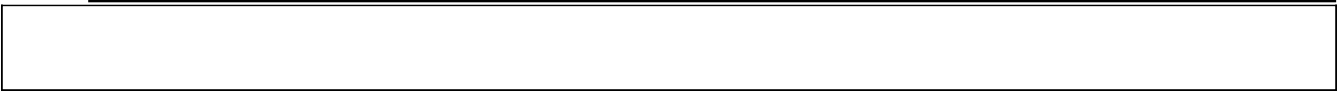 Пример:Прямо к этому саду протянулась долгожданная прокуратором лунная дорога, и пер- вым по ней кинулся бежать остроухий nëc. (М. Булгаков)(В предложении сочинительный союз И соединяет два простых предложения в составе сложносочинённого (две грамматические основы: «протянулась дорога», «кинулся бежать nëc»), поэтому мы ставим запятую перед союзом И.)ОТСУТСТВИЕ  ЗАПЯТОЙ ПЕРЕДСОЮЗОМ  И В СЛОЖНОСОЧИНЁННОМ ПРЕДЛОЖЕНИИЕсли части сложносочинённого предложения объединены каким-либо общим для них элементом,  запятая  перед союзами  И, ДА (=И), ИЛИ, ЛИБО не ставится.Запятая перед союзом И в сложносочинённом предложении не ставится в следующих случаях:Общий  второстепенный член предложения.В zaaaнu огни фонарей столпились в разноцветную группу и видны были стволы мачт. (М. Горький)[Общий второст. чл. — = ] и [ = — ].Общая придаточная часть сложноподчинённого предложения.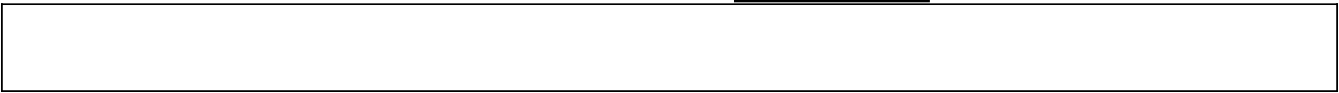 Kozдa KaшMDнKD ПR	• л• ась, бьмо уже светло   и с улицы доносился  шум,  какойбывает только днём. (А.П.  Vexoв)Общее вводное шово или вводное предложение.Как это часто бывает, вспоминается плохое и забывается хорошее.Вопросительные  предложения.Когда состоится  заседание  кафедры  и какова  повестка дня?Побудительные   предложения.Лусть кwпчптся знма п nвcmynnm аеснп/Восклицательные предложения.Как ярко светит солнце  и как ласков  летний ветерок.!Неопределённо-личные предложения.В соответствии с иерархией чинов видели перед собой noчmи пустые dлюда и доро- гими винами их вообще иногда oбнocилu. (По Ю М. Лотману)Безличные прещожения, имеющие синонимичные сказуемые:Необходжо внимательно вычитать рукопись и нужно внести все авторские no- правки.Назывные предложения:Мороз и солнце... (А.С. Пушкин.)(По Д.Э. Розенталю.)Алгоритм выполнения задания 15:l) Выделите грамматичесше основы в предложении (это действие поможет опреде- лить, какая перед вами синтаксическая конструкция):простое предложение (в нём одна грамматическая основа);сложное (в нём две и более грамматические основы).Помните о том, что следует отличать  простое  предложение  с однородными сказуе-МЫМИ   ОТ GЛОЖНОGОЧИНеННОГО!если в предложении есть однородные сказуемые, то названные ими действия совер- шает ОДНО лицо;если предложение  является сложносочинённым, то в нём РАЗНЫЕ лица совершаютназванные  действия.Определите,  нужна  ли запятая  перед союзом И:запятая не нужна, если предложение простое с однородными членами, соединённы- ми одиночным союзом И;запятая нужна, если предложение сложносочинённое;запятая не нужна, если простые предложения в составе сложносочиненного имеют общий второстепенный член.Найдите в предложении  однородные  члены. Определите,  какие союзы их соединя-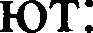 если это одиночный союз и, или, либо, да (= и), запятая перед ним не ставится;если это двойной союз (как, так и..., не столько, сколько..., не только,  но и..., хотя, но...), запятая ставится только перед второй частьяэ двойного союза;если это повторяющиеся союзы и...и, да...да, то...то, ли...ли, или...или, запятая в первый раз ставится перед вторым союзом;если это повторяющиеся союзы И, ИЛИ, ЛИБО, ДА(= И) и перед первым союзом уже начат однородный ряд, ставим запятую перед ним и перед последующими союзами.Проверьте, нет ли в предложении однородных членов, связанных попарно:если однородные члены в предложении соединяются попарно, то запятая ставится перед парными группами.ЗАДАННЯ  ДЛЯ САМОСТОЯТЕЛЬНОЙ РАБОТЫЗадание Ns 1. Расставьте знаки препинания. Укажите два предложения, в которыхнужно поставить ОДНУ запятую. Запишите номера этих предложений.В зарослях всю ночь жалобно крякали утки или каше-то другие птицы.Для  праздничной   иллюминации   использовались  как  электрические  гирлянды  так ифонари.Ночью ветер злится да стучит в окно.Хороший специалист опирается на фундаментальные знания и умение трудиться.Дрожащими от волнения руками расстегнул он ворот рубашки и дышать сразу сталолегче.Ответ:   	Задание Ni 2. Расставьте знаки препинания. Укажите два предложения, в которых нужно поставить ОДНУ запятую. Запишите номера этих  предложений.Кто-то терем прибирал да хозяев поджидал.Многие литературоведы и историки вновь и вновь спорят о тайнах шекспировского творчества.На сад опустился сумрак и погас уже едва дрожащий золотой свет солнца.Ролевое чтение или инсценировка фрагментов из изучаемых произведений особенно нравились нашему классу.В синтаксическом строе двух поэтических текстов мы можем найти как сходства таки различия.Ответ:  	Задание Nx 3. Расставьте знаки препинания. Укажите два предложения, в которых нужно поставить ОДНУ запятую. Запишите номера этих  предложений.Ночью поезд мчался в неясную даль и мне вспоминался зимний день в ropax Ала-тау. рах.Споры грибов хорошо сохраняются как при высоких так и при низких температу-В своих картинах Левитан не уходил в сказочный мир или в древнерусскую стари-Здесъ и прозрачное небо и хрустально-чистый воздух и свежая зелень придают кар- тине высшую степень одухотворённости.Сверкнула  молния и послышался удар rpoмa.Ответ:   	Задание Ns 4. Расставьте знаки препинания. Укажите два предложения, в которых нужно поставить ОДНУ запятую. Запишите номера этих предложений.Воины вооружены мечами и пиками и одеты в железные латы.Туман редел и становилось темнее.За окном рос раскидистый вековой вяз и тени от его листвы гуляли по стенам тём- ными бесформенными разводами.Пушку нужно осмотреть да хорошенько вычистить!Наука XVI века стремилась как к синтезу наблюдения и математического расчёта так и к определению философской сущности вещей.Ответ:  	Задание Nx 5. Расставьте знаки препинания. Укажите два предложения, в которых нужно поставить ОДНУ запятую. Запишите номера этих предложений.Литературе нужны как талантливые писатели так и талантливые читатели.На первом снегу в осиновых и берёзовых рощах попадаются заячьи и беличьи следы.Вечером ветер перешёл в ураган и царство тишины превратилось в кромешнвй ад.Ученица не отвечала и пауза затянулась.Лес и поле и цветущий луг залиты солнцем.Ответ:  	Задание Ns 6. Расставьте знаки препинания. Укажите два прещожения, в которых нужно поставить ОДНУ запятую. Запишите номера этих предложений.Ваш внутренний мир настроен тонко и верно и отзывается на самые незаметныезвуки жизни.Дія праздничной иллюминации использовались как электричесше гирлянды так и фонари.Ночью ветер злится  да стучит в омо.Матрос энергичными  рывками  выдёргивает  скрепляющий  мешок  конец верёвки и в обраловавшуюся брешь мещет потоком рыба.Попутчик не расслышал сказанного или пренебрёг моим намёком.Ответ:   	Задание Ns 7. Расставьте знаки препинания. Укажите два прещожения, в которых нужно поставить ОДНУ запятую. Запишите номера этих предложений.Самые первые архивы в России возникли вместе с монастырсшми книжными и py- кописными  собраниями.Вода расступалась и по обе стороны от носа лодки уходила углом живая волна.Мы видели несколько деревьев вдали да бегущие по влажной траве тени гонимых ветром туч.Сквозь шум волн до них долетали не то вздохи не то рриглушённые крики.К утру относительное затишье наконец установилось и появилась надежда у устав- ших людей  на отдых.Ответ:  	Задание Na 8. Расставьте знаки препинания. Укажите два предложения, в которых нужно поставить ОДНУ запятую. Запишите номера этих прещожений.Художники конца XX века проявляли особый интерес к патриархальному русскому ушаду  и на их полотнах появился  образ воссозданной легендарной Руси.А годы шли быстро и неслышно  и уносили  с собой  эти воспоминания.На одном и  том же кусте сирени я увидел жёлтые листья и начавшие набухать поч-кИ.Наш поезд останавливался как на больших так и на маленьких станциях.Попутчик не расслышал сказанного или пренебрёг моим намёком.Ответ:  	Задание Ns 9. Расставьте знаки препинания. Укажите два прещожения, в которых нужно поставить ОДНУ запятую. Запишите номера этих предложений.Зешяникой  да черникой полны наши леса!Учебник М.В. Ломоносова по риторике пользовался большой популярностью и при жизни  автора  он издавался трижды.С трудом различаю цвет и очертания и людей и животных и предметов.Звуки соловьиной  песни заполняли  пространство  между  рекой и небосводом.По вечерам хозяин или читал или играл в шахматы.Ответ:  	Задание Nx 10. Расставьте знаки препинания. Укажите два предложения, в которых нужно поставить ОДНУ запятую. Запишите номера этих предложений.l) Работа шла быстро и весело и была вовремя закончена.Довольно скоро он обжился в этом районе и подружился с соседями.Дважды ему попадались маленькие полянки и тогда можно было взглянуть на мер- цающие в вышине звёзды.Багряные и золотые листья медленно и плавно кружатся в воздухе и тихо опускают- ся на влажную землю.Причастия способны как обратно описать предмет или явление так и представить его признак в динамике.Ответ:  	ЗАДАНИЕ 16.ЗНАКИ ПРЕПИНАНИЯ  В ПРЕДЛОЖЕННЯ Х С ОБОСОБЛЕННЫМ Н ЧЛЕНАМНФормулировка задания: расставьте знаки препинания: укажите все цифры, на мес- те которых  в предложении  должны стоять запятые.Встречный ветер (1) внезапно налетевший ’на нас (2) обдал всех волнами (3) разо- млевшего за день (4) разнотравья.Ответ:	 Правильный ответ: 1, 2.Что следует знать ученикам для правильного выполнения задания: прежде всего уметь различать причастие и деепричастие как части речи и знать случаи постановки знаков препинания в предложениях с обособленными определениями и обстоятельствами, выра- женными причастными и деепричастными оборотами.1.   Итак, для правильного выполнения задания, нужно знать, что такое деепричастие и чем оно отличается от причастия. Вспомнить грамматические признаки этих частей речи вам поможет  приведённая  ниже таблица.17GАлгоритм нахождения в тексте причастий и деепричастийЧтобы	выявить	в	тексте	причастие	или	деепричастие,	проделайте	следующиешаги:Задайте к указанному слову смысловой вопрос:КАКОЙ? КАКАЯ? йАКОЕ? КАКИЕ? — вопросы причастия; ЧТО ДЕЛАЯ? ЧТО СДЕЛАВ? — вопросы деепричастия.Найдите в слове суффикс и убедитесь в том, что это суффикс причастия или деепри- частия:-УЩ-, -ЮЩ-, -АЩ-, -ЯЩ-, -ВШ-, -Ш- — суффиксы действительных причастий;-EM-, -OM-, -ИМ-, -EHH-, -HH-, -T- — суффиксы страдательных причастий;-A-, -Я-, -B-, (-ВШИ-, -ШИ- — очень редко) — суффиксы деепричастий.Определите, от какой части речи образовано данное слово:если слово образовано от имени существительного, то ни причастием, ни деепричасти- ем оно быть не может, так как и причастие, и деепричастие образуются только от глагола;если слово образовано от глагола и отвечает морфологическим характеристикам, пepe- численным в пунктах 1, 2 дашого алгоритма, то это причастие или деепричастие.Знаки препинания при причастном оборотеСогласованные определения,  выраженные причастным оборотом  и находящиеся в предложении ПОСЛЕ определяемого слова, выделяются на письме запятыми, то есть обособляются.Книгам написанная известньж писателем, уже вышла из neчamи.Если причастный оборот стоит ПЕРЕД определяемым словом и не имеет доба- вочного значения причины, то он не выделяется на письме заітятой, то есть не обособляет-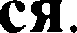 Написанная  известньж писателем   книга уже вышла из neчamи.Причастие или причастный оборот, стоящие до или после определяемого слова, вы- раженного  личным  местоимением,  выделяются запятыми.Примеры: Взволнованный  перешиваниями  дня, я долго не смог заснуть. Я взвоянованный переживаниями дня, долго не мог заснуть Уставший,  я пришёл домой.Я  уставший,  пришёл домой.Если два однородных  определения,  выраженных  причастными  оборотами, со-единяются союзом И, то запятая перед И и после И не ставится.Схема: сущ , / причастный оборот / и / причастный оборот / ,Эnoxa (какая?), / начавшаяся после открытой Палилео Галилея / и / завершиашаяся padomaмu Исаака Ньютона /, обозначила важный поворот в иcmopии человечества.Знаки препянаиия пря деепричастном оборотеДеепричастные обороты, а также одиношые деепричастия всегда выделвются запя- тыми, независимо от места, занимаемого ими по отношению к глаголу-сказуемому, доба- вочное  дейсшие  которого они обозначают.Пример:  4н, смесь, бежал мне навстречу.Ипполит Матвеевич стоял (что делая?) под акацией, /погрязая в стыде/, и твердш (что делая?) три заученные фразы, /нe глядя на гуляющих/.Однородные обособленнве обстоятельсша могут быть выражены деепричастными оборотами, и в этом случае, если два деепричястных оборота соединяются при помощи союза И, то запятая перед союзом И и поше союза И не шавится, однако надо убедиться в том, что деепричастные обороты относятся к одному сказуемому и назьlвают добавочное действие  при нём.Пример: /Пдреsмсшьтаяв кншп мз #п#лппшгкп П/шкмна/ п /ш/чяв пож#шкм нп Ј$- лях/, невольно приходишь к выводу, что поэт был ещё и гениальным читателем. (Ты прихо- дишь к віяводу (что делш?) перелистывая и изучая.)Но если деепрнчастные  обороты отиосятся  к  разным  сказуемым,  то запятыеставятся на их границах.Левинсон постоян немного, вслушиваясь в твмноту, И, улаібнувшиса про себя, зв- штші ещё быстрее. (Первый деепричастный оборот относится к сказуемому постоял, а второй — к сказуемому ааш‹zз‹zл.)Хаджи-Мурат остановжся, бросив поводья, И, nRивь1чньш движением левой руки отстеzнув чехол винтовки, правой рукой вынул её.Александр Владимирович молча протиснулся вперёд, отстfіанив жену, И, cnycmuв- лись на две ступени,  огпядеп  свысока  поле боя.Деепричастный оборот или одиночное деепричастие, стоящие в предложении ло- шг свюза їїЛ», «ЛО», «VГO», вьделяются двумя запятыми (первая запятая ставится по- ше союза «If», «ЛР», «VГP», а вторая — там, где заканчивается деепричастный оборот).Такой деепричастный  оборот и одиночное  деепричастие  можно оторвать от союза,«изъять» из предложения  или переставить  в другое место в предложении.иП р рме .- Олзт уже лежа и, засыпах, сквозь сон слыш‹zлп ткхке озабоченные голоса. Через полминуты соловей пустил высокую мелкую дробь и, испробовав таким  образом  пвой голос, начал петь. Она вошла в гостиную up ни с кем не позд° R *••+ ись села в кресло. Каждое облако имело причудливую форму, нос сливаяса с другими теряло свои очертания.Деепричастный оборот или одиночное деепричастие, стоящие в предложении после союза «А», выделяются одной запятой, если деепричастный оборот нельзя изъять из предложения.Он интересовался музыкой, а nonaв в компанию, всегда затевал разговор о популяр- ных музыкальных группах.Если деепричастный оборот или одиночное деепричастие, стоящие в предложении после союза «А», uomxo «нзъять» из предложения и оно окажется построенным грамма- тически правильно,  то такой деепричастный  оборот или одиночное  деепричастие вьщеляют-СЯ   С   ДВ     Х   СТО]ЭОН ЗІІПЯТЫМИНе увлекайтесь критикой, at стремясь к пRеодолению недостатков, предлагайте способы улучшения ситуации.Деепричастия с зависимыми словами, превратившиеся в устойчивые обороты pe- чн, ие вьюеляются запятымн на письме: СПУСТЯ PУKABA, НЕ МУДРСТВУЯ ЛУКА- ВО, СЛОМЯ ГОЛОВУ, НЕ ПОКЛАДАЯ  РУК,  НЕ  СМЫКАЯ  ГЛАЗ,  ПОЛОЖА  РУКУ НА   СЕРДЦЕ,  СЛОЖА   РУКИ,  СКРЕПЯ  СЕРДЦЕ,  ЗАТАНВ  ДЫХАНИЕ,   РАЗИНЯ РОТ.Пример: Мальчик бежал по коридору мoжя голову (—— быстро).Будем работать засучив рукава (—— дружно, упорно).Мы слушали рассказ учителя затаив дьшание (—— внимательно).Алгоритм выполнения задания:l) Найдите в предложении причастные и деепричастные обороты, правильно опреде- лив их границы:причастный оборот отвечает на вопросы какой? какая? какое? какие? и чаще всего относится  к имени существительному;деепричастный оборот отвечает на вопросы что делая? и что сделав?, обозначает добавочное  действие при глаголе-сказуемом.Определите, какое положение в предложении занимает причастный оборот (ДО или ПОСЛЕ определяемого слова он находится):причастный оборот выделяется запятыми, если стоит ПОСЛЕ определяемого имени существительного;причастный оборот не выделяется запятыми, если стоит ПЕРЕД определяемым именем существительным.Помните о том, что деепричастные обороты, а также одиночные деепричастия в прещожении   всегда выделяются запятыми.Не забывайте о том, что если два причастных или два деепричастных оборота со- единяются союзом И, то чаще всего запятая до или после И не ставится.ЗАДАННЯ  ДЛЯ САМОСТОЯТЕЛЬНОЙ РАБОТЫЗадание 1. Расставьте знаки препинания: укажите все цифры, на месте которых в предложении  должны  стоять запятые.На закате солнца облака (1) вытянувшись длинными полосами (2) летели от вос- тока к западу и там загорались одно за другим, как будто ураган кидал их в жерло (3) кем-то раскалённой (4) печи.Ответ:  	Задание 2. Расставьте знаки препинания: укажите все цифры, на месте которых в прещожении должны стоять запятые.Молодые мастера живописи (1) руководимые И.Н. Чрамским (2) вышли из co- става Академии (3) отказавшись участвовать в конкурсе на получение золотой медалии организовали «Артель художников» — первую общественную организацию худож-ников в России.Ответ:   	Задание 3. Расставьте знаки препинания: укажите все цифры, на месте которых в прещожении должны стоять запятые.Все события  (1) обдуманные  (2) и пережитые  (3) облекались  Тютчевым  в художе-ственные образы (4) поднимавшиеся на высоту философского обобщения.Ответ:   	Задание 4. Расставьте знаки препинания: укажите все цифры, на месте которых в предложении должны стоять запятые.Когда в Подмосковье клочья серых туч (1) гонимые холодным ветром (2) бежали по беспросветному небу, и (3) раскачиваясь (4) стонали берёзы и сосны, и хлестал дождь, я воспользовался отпуском  и поехал  в йрым.Ответ:  	Задание 5. Расставьте знаки препинания: укажите все цифры, на месте которых в предложении должны стоять запятые.Гора Талая (1) до самой вершины заросшая молодым сосняком (2) вся точно вспыхивала при каждом громовом всполохе, и можно было рассмотреть даже (3) выде- лявшиеся на светлом фоне (4) ветви деревьев.Ответ:   	Задание 6. Расставьте знаки препинания: укажите все цифры, на месте которых в предложении должны стоять запятые.Перелистывая  (1) книги из библиотеки  Пушкина  (2) и (3) изучая  пометки  на  по-лях (4) невольно  приходишь  к выводу, что поэт был ещё и гениальным читателем.Ответ:   	Задание  7. Расставьте  знаки  препинания:  укажите  все цифры, на месте  которых впредложении  должны  стоять запятые.Почти не отступая (1) от сюжета гоголевской повести (2) и (3) по возможности co- храняя характерный гоголевский язык (4) Н.А. Римский-Корсаков создал либрешо оперы «Вечера  на хуторе близ Диканьки».Ответ:   	Задание  8. Расставьте  знаки  препинания:  укажите  все цифры, на месте  которых впредложении  должны  стоять запятые.В чёрной  туче (1) отдыхающей  на хребте западных  гор (2) спряталось (3)  уставшееза день  (4) солнце.Ответ:  	Задание  9.  Расставьте  знаки  препинания:  укажите  все  цифры,  на  месте  которых впредложении  должны  стоять запятые.Внезапно осины зашептались (1) с коротким шумом вздрагивая листьями (2) и заволновались, облако белых пушинок сорвалось с их серёжек и (3) словно сговорив- шись с ветром  (4)  весело  понеслось  в темнеющую чащу.Ответ: 	.	Задание 10. Расставьте знаки препинания: укажите все цифры, на месте которых в предложении должны стоять запятые.Сад (1) всё больше редея и переходя в настоящий  луг (2) спускался  к (3) поросшейзелёным  камышом  и ивняком  (4) реке.Ответ:  	ЗАДАННЕ 17.ЗНАКН ПРЕШШАННЯ В ПРЕДЛОЖЕННЯХ СО СЛОВАМН И КОНСТРУКЦНЯМИ,ГРАММАТНЧЕСКН  НЕ СВЯЗАБНЫЕ С ЧЛЕНАМН ПРЕДЛОЖЕННЯФормулировка задания:Расставьте все недостающие знакн препннания: укажите цифру(-ы), на месте кото- рой(-ых) в предложении  должна(-ы) стоять запятш(-ые).Алина(l) сжальтесь(2) надо мною. Не смею требовать любви.Быть(3) может(4) за rpexи мои(5) Мой амел(б) я любви не стою!Но притворитесь! Этот взгляд Всё может выразить так чудно! Ax(7) обмануть меня не трудно!.. Я сам обманываться рад!(А.С. Пушкин)Ответ: 1, 4, 5, 6, 7.Что следует знать ученикам для правильного выполнения задания:каше группы вводных слов выделяются по значению;какие слова никогда не являются вводными, но нередко ошибочно принимаются за таковые;как различать вводные слова и схожие с ними по звучанию мены предложения;обращения и знаки препинания при них.ЗНАRИ ПРЕПИНАННЯ ПРИ ВЫДЕЛЕНИИ ВВОДНЬШ СЛОВВводные слова — слова, при помощи которых говорящий выражает свое отношение к тому, что он сообщает.Вводные слова можно изъять из предложения без изменения основной мысли синтак- сической  конструкции.Примечание: Многие из перечисленных в таблице слов могут выступать как в роли вводных, так и членов предложения (тогда запятыми они не выделяются).Пример: Бабушка, казалось, дремала... — Мне все это лишь казалось.Можно использовать следующий прием для различения вводных  слов и схожих  с ними по звучанию  членов предложения:Вводные слова можно изъять из предложения или заменить их другими синонимич- ными  вводными словами.Примеры:Бабушка,  казалось, дремала.Бабушка дремала. (Вводное слово можно изъять из предложения, и смысл его не изме- нится.)Бабушка, видите, дремала.  (Вводное  слово  со значением  меньшей  степени уверенносы«казалось»   можно  заменить  синонимичным  ему  вводным  словом  с  тем  же  значением «ви-димо›.)Член предложения без изменения смысла предложения изъять  или  заменить  ввод- ным  словом нельзя.П име . Мне все это  лишь казалось. (Слово  «казалось»  является  сказуемым  и не  мо- жет быть заменено вводным  словом со значением  меньшей  степени  уверенности.)Вводные слова и схожие с ними по звучанию члены предложения, при пунктуации которых  выпускники  чаще всего допускают ошибки.Слова, которые ВСЕГДА являются вводнымн и выделяются запятыми:конечно, во-первых, во-вторых, в-третьих, итак, следовательно, несомненно, no- видимому, пожалуйста, дескать.Слова, которые  НЕ ЯВЛЯЮТСЯ  вводными(частицы и наречия, которые не выделяются на письме запятыми):авось, большей частью, будто, буквально, вдобавок, ведь, в конечном счете, вроде бы, вряд ли, всё равно, всё-таки, даже, именно, иногда, как будто, как бы, к тому же, лишь, меж- дг тем, наверняка, на редкость, небось, непременно, определенно, отчасти, по крайне мере, поистине, по-прежнему, поэтому, просто, пусть, решительно, словно, тем не менее, только, якобы.Примечание: наибольшее затруднение у многих выпускников вызывают предложения со словами кпк будто и слввпв. Экзаменуемые их ошибочно отождествляют с вводными словами и выделяют с двух сторон запятыми, что делать нельзя.Например: Осина бывает хороша только в ветреный летний день, когда ка.ждый лист её как бvдто хочет сорваться и умчаться вдаль.Как бтдто, словно не вводные слова, не выделяются  запятыми с двух сторон.Некоторые важные правила постановки  знаков препинания  при вводных словах:Вводное слово отделяется от предшествующего союза запятой, если это вводное слово можно выбросить из предложения  или  переставить  в  другое  место  без  нарушения его структуры.ПРИМЕР: Мы решили продолжать путь без проводника, но, к великой нашей досаде, совсем потеряли дорогу.(Можно выбросить вводиую конструкцию из предложения, и оно будет выглядеть следующим образом. Мы решили продолжать путь без проводника, но совсем потеряли дорогу.)Вводное слово не отделяется от предшествующего союза запятой, еспи изъятие вводного слова из предложения или его перестановка невозможны.ПРИМЕР: ён вернется сегодня, а может бытъ, завтра.Не отделяются  запятой  вводные  слова  от  союзов,  употребпённых  в абсолютномначале предложения.ПРИМЕР: Zf dействпшепьнп, всё у него  получалось  удивительно  вовремя  и  складно.Если вводное словосочетание образует неполную конструкцию (пропущено какое- нибудь одно слово, восстанавливаемое из контеаста), то вместо одной запятой обычно ста- вится тире.ПРИМЕР: Чичиков велел остановиться по двум причинам. с o*•••‘•***R**••• , чтобыдать лошадям  отдохнуть, с друzой — чтобы самому  отдохнуть  и подкрепиться.Если вводное слово стоит после перечисления однородных членов и предшествует обобщающему  слову, то перед вводным  словом ставнтся тире (без запятой), а после негозапятая.ПРИМЕР: В воздухе, в сухой траве, среди птиц — словом, всюду чувствовалось npи- ближение весны.Алгоритм выполнения задания:Проверьте, является ли выделенные слова вводными или схожими с ними по звуча- нию членами предложения, то есть определите, можно или нельзя их отбросить или удалить из предложения:вводные слова можно изъять из предложения или заменить их другими синонимичными  вводными  словами;  они выделяются запятыми;схожие по звучанию с вводными словами члены предложения нельзя изъять без изменения  смысла  синтаксической конструкции;  они не выделяются запятыми;Помните о том, что не являются вводными и не выделяются заітятымикак будто, шовно,частицы и некоторые наречия:авось, большей частью, будто, буквально, вдобавок, ведь, в конечном счете, вроде бы, вряд ли, всё равно, всё-таки, даже, именно, иногда, как будто, как бы, к тому же, лишь, между тем, наверняка, на редкость, небось, непременно, определенно, отчасти, по крайне мере, поистине, по-прежнему, поэтому, просто, пусть, решительно, словно, тем не менее, только, якобыЗАДАННЯ ДЛЯ САМОСТОЯТЕЛЬНОЙ РАБОТЫ (1)Задание № 1. Расставьте знаки препинания: укажите все цифры, на месте которых в предложениях должны стоять загіятые.Медведь-камень на реке Тагнл представляет собой (1) без сомнения (2) одну из самых высоких скал Среднего Урала. Здесь (3) по преданию (4) зимовал со своим вой- ском   Ермак.Ответ:   	Задание Na 2. Расставьте знаки препинания: укажите все цифры, на месте которых в предложениях должны стоять запятые.Черновики Пушкина (1) конечно (2) отражают не только техническую работу над стилем, но и психологическое состояние поэта в момент творчества. Каждый поворот, каждый изгиб творческой мысли (3) по мнению специалистов (4) запечатлевается в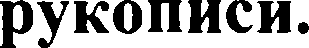 Ответ:   	Задание Ns 3. Расставьте знакн препинания: укажите все цифры, на месте которых в предложениях  должны  стоять запятые.Понаблюдайте за своими товарищами во время диспута. Одни (1) например (2) держатся достойно, уважительно по отношению друг к дpyry, другие (3) напротив (4) начинают себя вести кан на войне.Ответ:   	Заданне Ns 4. Расставьте знакн препинания: укажите все цифры, на месте которых в предложениях должны стоять запятые.Третьяковская галерея (1) как известно (2) названа в честь Павла Михайловича Третьянова — купца, своё богатство употребившего на пользу общества. Увлечённый живописью, он положил начало (3) поистине (4) замечательному собранию картин.Ответ:   	Задание Ns 5. Расставьте знакн препннания: укажите все цифры, на месте которых в предложениях должны стоять запятые.В картинах Поленова нет (1) как говорится (2) cyxoro академизма: они ласкают глаз зрителя прелестью освещения, живым расположением сцены, интересными под- робностями. Эти картины красивы и интересны (3) даже (4)  для  тех,  кто  не  захочет найти  в  них  внутреннего содержания.Ответ:   	Задание Nx 6. Расставьте знаки препинания: укажите все цифры, на месте которых в предложениях должны стоять запятые.Это высказывание (1) вероятно (2) можно отнести ко всей лирике поэта. С само- лёта  хорошо было (3) видно  (4) всё озеро, окружённое лесом.Ответ:   	Задание  №  7.  Расставьте  знаки  препинания:  укажите  все цифры, на месте которых в предложениях должны стоять запятые.Космическая эра началась (1) может быть (2) тогда, когда скромный учитель ма- тематики из Калуги первым доказал, что человек может полететь в космос. Первым сделал чертежи ракеты, которая способна отправиться в космос, и вывел формулу её полёта (3) именно (4) К.Э. Циолковский.Ответ:   	Задание  N  8. Расставьте  знаки препинания:  укажите  все цифры,  на месте  которых  впредложениях  должны  стоять запятые.В жаркий  июльский  поюень (1) словно (2) всё замерло в городе. Даже деревья (3) ка-залось (4) стояли понурые и неподвижные, точно изнемогающие от нестерпимого жара.Ответ:   	Задание Ns 9. Расставьте знаки препинания: укажите все цифры, на месте которых в предложениях должны стоять запятые.Процесс формирования древнерусского литературного языка (1) по мнению ака- демика В.В. Виноградова (2) определялся взаимодействием и объединением несколь- ких составляющих: во-первых (3) старошавянского языка и деловой речи, а во-вторыхязыка фольшора  и диалешов.Ответ:   	Задание Nx 10. Расставьте знаки препинания: укажите все цифры, на месте которыхв предложениях должны стоять запятые.Роман Лермонтова (I) несомненно (2) проникнут единством мыши, и потому его части нельзя читать не в том порядке, в каком расположил их сам автор: иначе вы прочитаете две превойходные (3) на мой взгляд (4) повести и несколько рассказов, но не роман.Ответ:   	ОБРАЩЕННЯ И ЗНАКИ ПРЕПИНАННЯ  ПРИ HHXНе только знание вводных слов может быть востребовано в задании 17, выпусникам предлагается выписать цифры, обозначающие запятые при обращении. В качестве привле- чённого в задании языкового материала может быть использован как прозаический, так  и стихотворный текст.Обращение — это слово или словосочетание, называющее адресата речи (лицо или предмет):Труд этот, Ваня, был страшно громаден (Н.А. Некрасов). Обращением в этом пред- ложении является слово Ваня.Основная функция обращения — побудить собеседника слушать, привлечь внимание к сообщению,  поэтому  в качестве обращения  часто употребпяются  имена, ощества  и фами-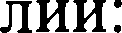 Неужто, Марья  Ивановна,  хочешь  и ты нас покинуть?  (А.С.  Пушкин).Обращениями также служат: названия лиц по степени родства; названия или клички животных; названия предметов или явлений неживой природы, обычно в этом случае олице- творяемых; географические наименования.Роль обращения в предложении обычно выполняет имя существительное в именитель- ном падеже или другая часть речи в значении существительного (прилагательное, причастие и т.д.):Ты очень занят, Мавел? (Н. Островский); Omnycmи  меня, родная, на npocmop  широ-  кий.  (Н.А. Некрасов).Обращение  может быть распространено пояснительными словами: Трудов твоих, мойдруг, я не забуду  (И.А. Крылов).Когда речь адресована не одному, а нескольким лицам, имена этих лиц обычно соеди- няются сочинительным союзом If. В этом случае ставится либо запятая, либо восшицатель- ный знак, например:Ваня  и Метя, я dyдy  писать вac. Мама.!  Mana.!  Идите  скорее сюда!Обращение может повторяться:  Ах, няня, няня, я тоскую (А.С. Пушкин).Обращение не связано с другими словами в предложении ни подчинительной, ни co- чинительной связью, потому не является  его  членом  и не входит  в грамматическую основу  (то есть никогда  не может  быть подлежащим).Сравните  примеры,  в одном  из которых  слово бабушка  является  подлежащим,  а в дру-гом	обращением:l)  Бабушка говорит со !vною шёпото.п  (М. Горький) — подлежащее.2) Люблю я тс•оя, бабушка (М. Горький) — обращение.Обращение может быть расположено в начале, в середине и в конце предложения:Мой друг, отчизне посвятим души прекрасные поры вы! Держи,  товарищ,  nopox сухим.Как  недогадлива  ты, няня!Личные местоимения ТЫ и ВЫ обычно не выступают в роли обращения:  они вы-полняют функцию подлежащего: Вы любите осень?Обращение произносится с особой (звательной) интонацией: усшенное ударение, пау- за; выделяется запятыми.Если обращение, стоящее в начале предложения, произносится с восшицательной ин- тонацией, то после него ставится восклицательный знак, следующее за обращением слово пишется  с прописной  буквы:  Старик! о прежнем  позабудь...  (М.Ю. Лермонтов).Если распространённое обращение размещено частями между членами предложе- ния,то каждая часть выделяется запятыми: Яков, подними-ка, братец, занавес (А.П. Чехов). Отколе,  умная, бредёшь  ты,  голова?  (И.А. Крылов).Не являются обращениями и не разделяются запятыми междометные выражения: Гос- поди помилуй, Боже ynacu,  Господи  npocmu,  слава тебе Господи  и т.д.Обращение может сопровождаться выражением ласки, упрёка, осуждения и т. д. Это отношение говорящего к собеседнику выражается при помощи интонации, суффиксов оцен- ки, определений и приложений, например:Степанушка,  родной,  не вы дай, жилый!  (И.А.  Крылов) Соседушка, мoй свет, пожа-луйста,  покушай!  (И.А. Крылов)Иногда  обращения  бывают  развёрнуты  в  пространные  характеристики; в этих  случаяхпри обращении может стоять несколько определений:Подруга дней моих суровьш, гoлyбкa дряхлая моя, одна в глуши лесов сосновых давно- давно ты ждёшь меня (А.С. Пушкин).Обращение, как уже отмечалось выше, возможно не только к лицам, но в поэтической речи и к неодушевлённым предметам: в этом случае оно является одним из приёмов олице- творения. Cnacu6o, сторона родная, за твой врачующий npocmop! (Н.А. Некрасов) Подруга думы  праздной,  чернильница  моя, мой  век  однообразный  тобой  украсил  я (А.С. Пушкин).Алгоритм выполнениR зПданияУбедитесь в том, что найденное вами слово или сочетание слов произносится с oco— бой (звательной) интонацией и называет того, к кому обращаются с речью: обращение воз— можно  не только  к лицам,  но и  к неодушевлённым предметам.Помните о том, что в качестве обращения в предложении обычно выступает имя существительное в именительном падеже или другая часть речи в значении существитель—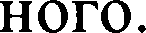 Не забывайте о том, что обращение может быть распространено пояснительными словами  и представлять  собой  сочетание  нескольких слов.ЗАДАННЯ  ДЛЯ  САМОСТОЯТЕЛЬНОЙ  РАБОТЫ (2)Задание Ne 1. Расставьте все недостающие знаки препинания: укажите цифру(-ы), наместе которой(—ых) в предложении должна(-ы) стоять запятая(-ые).Смотри(1) как облаком живым Фонтан  сияющий  шубится; Как пламенеет,  как дробится Его на солнце влажный дыьт. Лучом поднявшись к небу, он Коснулся высоты заветной —И снова пылью огнецветной Ниспасть  на  землю осуждён.О смертной(2) мысли(3) водомёт(4) О  водомёт(5) неистощимый!Какой закон непостижимый Тебя(б) стремит, тебя(7) мятёт? Как жадно к небу рвешься(8) ты!.. Но длань незримо-роковаяТвой луч упорный, преломляя, Свергает в брызгах с высоты.(Ф.И. Тютчев)Ответ:   	Задание Ns 2. Расставьте все недостающие знаки препинания: укажите цифру(-ы), наместе которой(-ых) в предложении должна(-ы) стоять запятая(-ые).О Пущин (1) мой (2) ты (3) первый посетил; Ты (4) усладил изгнанья день печальный, Ты (5) в день его Лицея превратил.Ты (6) Горчаков (7) счастливец с первых дней, Хвала (8) тебе - фортуны блеск холодныйНе изменил души твоей свободной:Всё тот же (9) ты (10) для чести и друзей. Нам разный путь судьбой ниначен строгой.. .(А.С. Пушкин)Ответ:  	Задание Ns 3. Расставьте все недостающие знаки препинания: укажите шфру(-ы), на месте которой(-ых) в предложении должна(-ы) стоять запятая(-ые).Где (1) ты (2) ленивец мой? Любовник  наслажденья!Ужель (3) уединенья Не мил тебе покой?... Один в каморке тесной Вечерней тишинойХочу (4) ›іудрец (5) любезный (6) Бесеповать с тобой.Уж темна ночь объешет Брега спокойных вод; Мурлыча, в гелье дремлет СпесивьШ, старый кот.(А.С. Пушкин)Ответ:  	Задание Ns 4. Расставьте все недостающие знаки препинания: укажите цифру(-ы),на месте которой(-ых) в предложении должна(-ы) стоять запятая(-ые).Я жду(1) тебя(2) мой(3) запоздалый(4) друг (5) Приди(б) огнём волшебного рассказа Сердечные   преданья  оживи;Поговорим о бурных днях Кавказа, О Шишере, о славе, о любви.Пopa и мне... пируйте(7) о друзья(8) Предчувствую  отрадное свиданье...(А.С. Пушкин)Ответ:  	Задание Ns 5. Расставьте все недостающие знани препинания: укажите цифру(-ы), на месте которой(-ых) в предложении должна(-ы) стоять запятая(-ые).Храни меня(1) мой(2) талисман(3) Храни меня(4) во дни гоненья,Во дни раскаянья, волненья: Ты в день печали был мне дан.Когда подымет океан Вокруг меня валы ревучи, Когда грозою грянут тучи -Храни меня(5) мой(б) талисман.В уединенье чуждых стран, На лоне скучного покоя,В тревоге пламенного бояХрани меня(7) мой(8) талисман. <...>Пускай же ввек сердечных ран Не растравит воспоминанье.Прощай(9) надежда; спи(10) желанье; Храни меня(11) мой(12) талисzіан.(А.С. Пушкин)Ответ:  	Задание Na 6. Расставьте все недостающие  знаки препинания: укажите wфру(-ы), наместе которой(-ых) в предложении должна(-ы) стоять запятая(-ые).Подруга (1) возраста златого (2)Подруга (3) красных детских лет (4)Тебя (5) ли вижу (6) взоров свет (7)Друг (8) сердца (9)милая (10) Сушкова? Везде со мною образ твой,Везде со мною призрак милый:Во тьме полуночи унылой, В часы денницы золотой. То на конце аллеи темной Вечерней, тихою порой,Одну, в задумчивости томной, Тебя  я вижу  пред собой...(А.С. Пушшн) Ответ:   	Заданне Nx 7. Расставьте все недошающие знаки препинания: укажите цифру(-ы), на месте которой(—ых) в предложении должна(-ы) стоять запятая(-ые).Дай(l)Джим(2) на счастье лапу мне, Такую лапу не видал я сроду.Давай с тобой полае›т при лунеНа  тихую,  бесшумную  погоду. Дай(3) Джим(4)  на счастье  лапу мне.Пожалуйста(5) голубчик(б) не лижись. Пойми  со мной  хоть самое простое.Ведь ты(7) не знаешь, что такое жизнь, <	> Мой милый(S) Джим(9) среди твоих гостей Так много всяких и невсяких было.Но та, что всех безмолвней и грустней, Сюда случайно вдруг не заходила?Она придет, даю тебе поруку.И без меня, в ее уставясь взгляд, Ты за меня лизни ей нежно рукуЗа все, в чем был и не был виноват.(С.А. Есенин) Ответ:  	Задание Nx 8. Расставьте все недостающне знакн препннания: укажите цифру(-ы), на месте которой(-ых) в предложении должна(-ы) стоять запятая(-ые).Шаганэ(1) ты(2) моя(3) Шаганэ! Потому  что я с севера,  что ли,Я готов  рассказать  тебе  поле, Про волнистую рожь при луне. Шаганэ(4) ты(5) моя(б) Шаганэ. Потому  что я с севера,  что ли, Что луна там огромней в сто раз, Как бы ни был красив Шираз,Он не лучше рязанских раздолий. Потому что я с севера, что ли? < .> Дорогая(7)  шути, улыбайся,Не буди  только  память  во мне Про волнистую .рожь при луне. Шаганэ(5) ты(9) моя(10) Шаганэ! Там,  на севере,  девушка тоже,На теоя она страшно похожа, Может, думает  обо мне...Шаганэ( 11) ты(12)  моя(13) Шаганэ!(С.А. Есенин)Ответ:   	Задание №9.	Расставьте  все  недостающие  знаки  препннания:  укажите  цифру(-ы), на месте  которой(-ых)  в предложении  должна(-ы)  стоять запятая(-ые).В наш  век изнеженный  не так ли  ты ( 1 ) поэт  (2)Своё у іјэатил назначенье,На з:Iaтo проsтеняв ту в іасть. которой све г Внима.я  в немом благоговенье'/Бывало (3) мсрный звук твоих моі учи.к с ioв Воспламенял бойтца д›ія битвы,Он нужсн  оыл толпе,  каг чаша д.эя пиров.Как фикшам  в часы  мо іиТВы.  +.  >Но скучен н‹ім просто›і и гордыи твой язык, Нас тешат  блестки  и ооманы:Как всіхая краса,  наш ветхий  мир іірнвыкО]ЭЩИНЫ   П}ЭЯТіІТЬ   ПОД  ]Э   МЯНЫ . . .Проснешъся ль (4) ты (5) оііять (6) осмеянный пророк (7) Иль никогда, на голос мщенъя,Из золотых ножон не вырвешь свой клинок, Покрытый ржавчиной презренья?..(М.Ю. Лермонтов)Огвет:  	Задание Ns 10. Расшавьте все недошающие зиаш препинания: укажите іщфру(-ы), на re которой(-ьт) в предяоженю должна(-ы) шom	запятая(-ые).О вещая(1) душа(2) моя(3)О сердце(4) полное тревоги(5)-O(6) как(7) ты(8) бъешься на пороге Как бы двойного 6ытия!..Так, ты жилица двух миров,Твой день - болезненный и страстный,Твой сон - пророчесш-неясный,Как откровение духов...Пускай страдальческую грудь Волнуют страсти роковые - Душа готова, как Мария,К ногам Христа навек прильнуть.(Ф.И. Тютчев)Ответ:  	192ЗАДАНИЕ 18.ЗНАКИ ПРЕПИНАНИЯ В СЛОЖНОПОДЧИНЁННОМ ПРЕДЛОЖЕНИИФормулировка задания: расставьте знаки препинания: укажите все цифры, на месте которых в предложении  должны стоять  запятые.Гринёв (1) попадает в самый центр восстания (2) предводнтелем (3) которого (4) оказался таинственный вожатый.Ответ:   	Ваш ответ № 2? Правильно! (Именно в этом месте предложения проходит граница между главной и придаточной частью, и поэтому здесь мы ставим запятую.)Что следует знать ученикам для правильного  выполнения  задания:  тему «Знакипрепинания  в сложноподчинённом предложении».Сложноподчинённое предложение всегда состоит из главной и придаточной части. Придаточное  предложение к главному присоединяется с помощью подчинительныхСОЮЗОВ  И СОЮЗНЫХ СЛОВ.Место придаточного предложения может быть различным: оно может находиться пе- ред главным, после или внутри него.Граница между главным и придаточным предложением обычно находится перед под- чинительным союзом или союзным словом, которые всегда располагаются в придаточной части и начинают её. Однако в задании подобраны такие сложноподчинённые предложения (преимущественно с придаточным определительным), в которых придаточная часть начина- ется чуть раньше союзного слова, поэтому запятая в них ставится не перед союзным словом КОТОРЫИ, а перед словом, начинающим  придаточную часть.Сравните:Ученье тяжело, когда мы не умеем найти в нём радость (Д.С. Лихачёв).Нужно вы работать особое отношение к явлениям, действие которых сказывается на нашей психике разрушительно  Д.С. Лихачёв).В первом примере союз КОГДА начинает придаточную часть, поэтому перед ним ста- вится запятая, как на границе главного и придаточного предложения.Во втором примере придаточная часть начинается со слова «действие›, поэтому перед ним ставится запятая, как на границе главного и придаточного предложения.Для выполнения  этого задания  используйте  следующий  алгоритм:Выделите  грамматическую основу предложения.Определите  границу  главной и придаточной части.Произнесите предложеше с на@енной пунктуаіціей вслух, это поможет определить неверно на@енное решение этого задания или, наоборот, подшердить правильный выбор ответа.Примечание:Как правило, в этом задании представлены шожноподчинённые предложения с придаточным определительным, в них придаточная часть НЕ начинается со шова КОТОРЫЙ, поэтому  запятая перед ним не ставится.ЗАДАННЯ  ДЛЯ САМОСТОЯТЕЛЬНОЙ РАБОТЫ.Задание Хе 1. Расставьте знаки препинания: укажите все цифры, на месте которых в предложении  должны стоять запятые.Лёгкая светская комедия представляет собой пьесу (1) интрига (2) которой (3) весьма изящна.Ответ:   	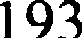 Задание Ns 2. Расставьте знаки препинания: укажите все цифры, на месте которых в предложении должны стоять запятые.Древовидные пионы (1) листья (2) которых (3) облетают на зиму (4) со временемпревращаются в пышно цветущие раскидистые кусты.Ответ:   	Задание Ns 3. Расставьте знаки препинания: укажите все цифры, на месте которых в предложении должны стоять запятые.Чеховские мечты о будущей жизни говорят о высокой культуре духа, о Мировой Душе, о новой прекраснои жизни (1) для создания (2) которой (3) нам надо (4) ещё две- сти, триста, тысячу  лет работать, трудиться, страдать.Ответ:   	Задание N• 4. Расставьте знакн препинания: укажите все цифры, на месте которых в предложении  должны стоять запятые.Особенно часто (1) поэт бывал у Олениных (2) дочь (3) которых (4) была предме- том его серьёзного увлечения.Ответ:   	Задание Nx 5. Расставьте знаки препинания: укажите все цифры, на месте которых в предложении  должны стоять запятые.Роза (1) первые упоминания (2) о которон (3) относятся к V веку до н.э. (4) опнса- на в древнеиіідииских сказаниях.Ответ:   	Задание Ns 6. Расставьте знаки препинания: укажите все цифры, на месте которых в предложении должны стоять запятые.Учёные создали  уникальный  материал  (1) гранулы  (2) которого  (3) обладают спо-собностью (4) удерживать огромное количество влаги.Ответ:   	Заданне Nx 7. Расставьте знаки препинания: укажите все цифры, на месте которых в предложения  должны  стоять запятые.Первым этапом деловых бесед илн переговоров (1) может быть ознакомительная встреча (2) в процессе (3) которой (4) уточняется предмет переговоров, а также реша- ются организационные вопросы.Ответ:   	Задание №8. Расставьте знаки препинания: укажите все цифры, на месте которых в предложении  должны стоять запятые.В одной из бухт Тихого ойеана (1) был обнаружен гигантскнй кальмар (2) дна- метр глаза (3) которого (4) равен полутора метрам.Ответ:   	19АЗадание Nx 9. Расставьте знаки препинания: укажите все цифры, на месте которых впрещожении должны стоять запятые.Это  была   поэтесса  (I)   в  чарующих   стихах  (2)  которой  (3)  скрывалась  некаязагадка.Ответ:   	Задание Ns 10. Расставьте знаки препинания: укажите все цифры, на месте которых в предложении  должны  стоять запятые.Однажды в Царском Селе (1) медвежонок сорвал цепь со столба (2) воше которо- го (3) была устроена его будка (4) и побежал в сад.Ювет:   	ЗАДАНИЕ 19.ЗНАКИ ПРЕПИНАННЯ В СЛОЖНОМ  ПРЕДЛОЖЕНИИ С РАЗНЫМИ ВНДАМИ СВЯЗИФормулировка задания: расставьте знаки препинания: укажите все цифры, на месте которых в предложении должны стоять запятые.Сначала никто не мог понять (1) каким образом лодка шла против течения без паруса и мотора (2) но (3) когда народ спустился к реке (4) все увидели тянущую лодку упряжку собак.Правильный  ответ  1, 2, 3, 4.В данном задании обычно представлена или синтаксическая конструкция с подчини- тельной и сочинительной связью, или сложноподчинённое предложение с последователь- ным подчинением придаточных.Приведённая выше сложная синтаксическая конструкция состоит из четырёх простых предложений.  Первое из них	главное.  К нему  присоединено придаточное изъяснительное при помощи союзного слова каким. Третье предложение связано со вторым	при помощи сочинительного союза но. Четвёртое представляет собой придаточную часть со значением времени  и  присоединяется  к  третьему  при  помощи  временного  подчинительного союза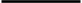 Что следует знать ученикам для правильного выполнения задания: тему «Знаки препинания в сложном предложении с разными видами связи».Сложноподчинённое предложение предполагает присутствие главной и придаточной части. Обнаружить, какое предложение является главным, а какое придаточным, позволяет подчинительный союз или союзное слово, которое может быть помещено только в прида- точном предложении. От главного предложения задается вопрос к придаточному.  Именно по характеру вопроса мы и определяем вид придаточного предложения.Установить границу придаточного и главного предложения достаточно легко: прюа- точная часть начинается с подчинительного союза или союзного слова: Добрый  nocmy- noк никогда не глуп, ибо он бескорыстен и не преследует цели, выгоды и «умного результа- та» (Д.С. Лихачёв).Как видим, это повествовательное, невосклицательное, сложноподчинённое предложе- ние состоит из главного предложения и придаточного причины, которое присоединяется к главному при помощи подчинительного союза ИБО. Вид придаточного мы определили по вопросу: почему? по какой причине?Ученикам сложнее всего увидеть придаточное предложение, если оно расположено впереди главного: «Если вы с самого начала ведёте cпop вежливо и спокойно, без заносчи- вости, то тем самым вы обеспечиваете себе спокойное отступление с достоинством» (Д.С. Лихачёв). Придаточное УСЛОВИЯ начинает предложение, затем следует главное.Правильно расставить знаки препинания в этом задании поможет знание темы «Виды придаточных предложении». Именно эту информацию содержит приведённая ниже табли- ца. Помните, что при определении вида придаточных мы опираемся на вопрос, который за- даем от главной части к придаточной.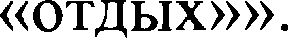 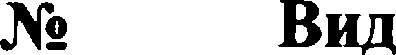 Для того чтобы правильно расставить знаки препинания, необходимо знать и виды co-подчинения  прцдаточных прещожений.Существует  три вида соподчинения  прюаточных  предложений  главному: пошедова-тельное, однородное, параллельное.При ПОСЛЕДОВАТЕЛЬНОМ подчинении первое придаточное относится к главному (придаточное первой степени), второе — к этому придаточному (придаточное второй степе- ни) и т.д.:«Люби, к сожалению, мало черпают из книг «о хороших манерах» потому, что в книгах о хороших манерах редко объясняется, зачем нужны хорошие манеры» (По Д.С. Ли- хачёву). V главному предложению (оно первое) присоединяется первое придаточное причи- ны, к нему, в свою очередь, — придаточное изъяснительное.«Когда человек настолько уязвлен, что не в силах проявить великодушие, в эти ми- нуты он особенно нуждается в сочувствии и поддержке» (Джордж Бернард Шоу). Во вто- ром предложении к придаточному определительному присоединяется придаточное степени.При последовательном подчинении иногда союзы оказываются рядом, и надо знать о пунктуации на стыке союзов.1. Пунктуацня  на стыке союзовСтык союзов — это пространство в предложении между двумя союзами: между двумя подчинительными союзами;между сочинительным и подчинительным союзом.Запятая ставнтся на стыке двух союзов, если у второго союза нет продолжения в вюе  слов ТО, НО   и др.Запятая не ставится на стыке двух союзов, если у второго союза есть продолжениев виде слов ТО, НО и др.Сравните два предложения:Дмитрий Сергеевич  Лихачёв  писал,  что, если  у вас будет  уважительное  отношение к другим  и немного нnroбчпgocmи,  npидëm память на правила хорошего  поведения, желание   и умение  их применить.Дмитрий Сергеевич  Лихачёв  nиcaл,  что  если  у вас будет  уважительное  отношение к другим и немного находчивости, то npидëm память на правила хорошего поведения, же- л’ание и умение их применить.В этих синтаксических конструкциях имеется стык союзов (рядом расположены два подчинительных  союза ЧТО+ЕСЛИ).В первом предложении  у второго союза ЕСЛИ  нет продолжения  в виде слова ТО, по-этому  на стыке союзов  мы ставим запятую  (ЧТО, ЕСЛИ).В  втором   предложении   у  союза   ЕСЛИ  есть  продолжение   в  виде  слова   ТО   (EC-ЛИ...ТО),  поэтому  на стыке союзов (ЧТО ЕСЛИ)  мы не ставим запятой.При ОДНОРОДНОМ подчинении придаточные относятся к одному общему для них главному предложению и являются одинаковыми по значению — однородными, отвечают наОДИН  И ТОТ  ЖЕ  BOП]3OG  И  OTHOGЯTGЯ К ОДНО	В	:«Если человек не умеет понять другого, приписывая ему только злые  намерения,  и еспи он вечно обижается на других, это человек, обедняющий  свою  жизнь  и  мешающий жить другим». (По Д.С. Лихачёву.)Как видим, два прюаточных условия относятся к одному главному, оба прюаточных отвечают на один вопрос: ПРИ KAKOM УСЛОВИИ? Кстати, если бы не обособленное o6- стоятельство, выраженное деепричастным оборотом, то запятая перед союзом И, соединяю- щим два однородных придаточных, отсутствовала бы. Однородные прюаточные могут иметь при себе сочинительные союзы, перед которыми запятые ставятся так же, как при однородных членах.«В своей книге «Письма о добром и прекрасном», предназначенной для детей, я пы- таюсь объяснить, что следование путем добра естественно для человека и что он полезен и человеку, и всему обществу в целом»  По Д.С. Лихачёву).Во втором предложении два придаточных изъяснительных являются однородными, от- вечая на один и тот же вопрос, который мы задаём от одного слова в главном предложении (объяснить ЧТО?), их соединяет одиночный союз И, поэтому запятую перед ним не ставим. Так же можно прокомментировать и предложение № 3, приводимое ниже.«Больше всего превосходим мы животных только одним.  что  говорим  между  co- бою и что мы можем  словами  выражать  свои чувства»  (Цицерон).«В своих письмах я не пытаюсь объяснить, что такое добро  и почему  добрый  чело- век внутренне  красив...»    Д.С. Лихачёв).В четвёртом предложении мы видим, что при однородном подчинении (два прида- точных изъяснительных) могут быть использованы разные союзные слова: ЧТО и ПО- ЧЕМУ.«Когда-то  считалось  неприличным  показывать  всем  своим,  что  с  вами произошлонесчастье и у вас гope»	Д.С. Лихачёв).В пятом предложении  мы видим более сложный случай, когда второй союз при одно-родном подчинении опущен.Сложноподчинённые предложения с ІІАРАЛЛЕЛЬНЫМ подчинением относятся к одному главному, но являются разными по значению: «Ежи стремиться к высокой цели низкими средствами, то неизбежно  потерпишь  крах, так  что  поговорка  «цель оправдыва- em средства»  губительна  и безнравственна»  (По  Д.С. Лихачёву).Главное предложение — второе, первое придаточное присоединяется к нему при помо- щи подчинительного союза ЕСЛИ, являясь придаточным условия (с него и начинается пред- ложение), второе придаточное (по порядку — третье) присоединяется к главному при помо- щи подчинительного союза ТАК ЧТО и является придаточным следствия. Оба придаточных относятся к одному главному, но являются разными по значению, т.е. мы видим параллель- ное подчинение.«Тот,  кто  дожидается   удачи,   никогда   не   знает,   будет  яи   он  сегодня ужинать»(Франклин).Оба придаточных предложения относятся к одному главному, отвечают на разные во- просы, являются придаточными разного вида, поэтому перед нами сложноподчинённое предложение с параллельным подчинением придаточных.Пунктуация перед союзом И в сложном предложенииВ задании  19 бывает  ещё одна трудность:  пунктуация  перед союзом И.Сравним два предложения и определим, в каком из них перед союзом И ставится запя- тая, а в каком нет (знаки препинания не расставлены):Молодой писатель внимательно приглядывался к окружающим людям (1) и (2) ec- ли подмечал что-нибудь интересное (3) записывал свои наблюдения (4) чтобы за- тем  использовать их в своих книгах.В тот день мы ужинали вчетвером (1) и (2) когда подали десерт (3) девочка ка- призно сказтlа (4) что вишнёвый компот невкусный.В первом  предложении  союз И соединяет однородные сказуемые («приглядывался» н‹записывал» ), поэтому на месте цифры 1 запятая не ставится. На месте цифры 2 мы поста- вим запятую: это стык союзов И+ЕСЛИ, при втором союзе ЕСЛИ нет продолжения в виде слова ТО. На месте цифр 3 и 4 также ставятся запятые, как на границе главной и придаточ- ной части. Итак, правильный ответ: 2, 3, 4.Во втором предложении союз И соединяет два простых предложения в составе слож- ного (первая грамматическая основа: «мьi ужинали», вторая грамматическая основа: «девоч- ка сказала» ), поэтому на месте цифры 1 ставится запятая. На месте цифры 2 также следует поставить запятую: это стык союзов И+КОГДА, при втором союзе КОГДА нет продолже- ния в виде слова ТО. На месте цифр 3 и 4 тоже должны быть запятые, как на границе глав- ной и придаточной части. Итак, правильный ответ: 1, 2, 3, 4.Для выполнения задания используйте следующий алгоритм:Обозначьте в предложении грамматические основы.Определите границы простых предложений в составе сложной синтаксической кон- струкции.Посмотрите, как эти предложения связаны между собой.Выясните, присутствует ли в предложении союз И, и в случае его наличия в пред- ложении определите, что он соединяет:если союз И соединяет однородные члены, то перед ним не ставится запятая;если союз И соединяет простые предложения, то перед ним ставится запятая;Установите, есть ли в сложной синтаксической конструкции стык союзов, и в слу- чае его наличия определите, имеется ли при втором союзе продолжение (через одно простое предложение)  в виде еяов ТО, НО:если у второго союза нет продолжения в виде слов ТО, НО и др., запятая ставится на стыке двух союзов;если у второго союза есть продолжение в виде слов ТО, НО и др, запятая не ставит- ся на стыке двух союзов.На@ите границы между главной и придаточной частью и на их месте поставьте запятые.Образец применеиия алгоритма при выполнении задания 19:Расставьте  знаки  препинания  в следующем предложении:Летом прошлого года я окончил институт (1) и (2) когда приехал из Петербурга (3) пpocтo  поражён  был (4) как изменился  наш город.Это сложноподчинённое предложение, состоящее из главной части («  lemoм  прошлого года я окончил инстмтут и пpocтo поражен был») и двух придаточных «когда приехал из Иетербурга»  ,  «как  изменился  наш город»).В этой сложной синтаксической конструкции наблюдается параллельное подчинение придаточных  предложений  к главному.Придаточное времени присоединяется при помощи союза КОГДА, а придаточное изъ- яснительное связано с главным посредством союзного слова КАК.Перед союзом И, на месте цифры 1, загіятая не ставится, так как союз И соединяет од- нородные мены: «окончил  п поражён бьiл».На месте цифры 2 запятая необходима: это стык союзов И + КОГДА, при втором сою- зе КОГДА нет продолжения  в виде слова ТО.На месте цифр 2, 4 запятые ставятся как на границе главной и придаточной части. Итак, правильный ответ: 2, 3, 4.ЗАДАНИЯ  ДЛЯ САМОСТОЯТЕЛЬНОЙ РАБОТЫЗадание Nx 1. Расставьте знаки препинания: укажите все цифры, на месте которых впредложении должны стоять запятые.В сказках часто повествуется о том (1) как, не шезая с тёплой печи, путешествует неунывающий герой (2) и (3) если говорить о владимирских печах (4) то сказочники были недалеки от истины.Ответ:  	Задание Ns 2. Расставьте знаки препинания: укажите все цифры, на месте которых впредложении должны стоять запятые.Курину неожіщанно вспомнились отчаянные глаза и задорные веснушки девуш- ки-инстружора (1) и (2) несмотря на то что перед ним сейчас была скучная серая доро- га (3) и предстояло пройти ещё несколько километров под палящим солнцем (4) ему вдруг стало весело.Ответ:  	Задание Na 3. Расставьте знаки препинания: укажите все цифры, на месте которых в предложении должны стоять загіятые.Молодые люди скоро дошли до размышлений (1) что им непременно надо поже- ниться (2) но (3) так как родители Марьи Гавриловны запретили дочери и думать о свадьбе с Владимиром (4) прюётся сделать это без родительского благошовения.Ответ:  	Задание Nx 4. Расставьте знаки препинания: укажите все цифры, на месте которых в предложении должны стоять запятые.Беликов носил тёмные очки, фуфайку, уши зашадывал ватой (1) и (2) когда ca- двлся на извозчика (3) приказывал поднимать верх (4) дабы нишо не смог вторгнуть- ся в его тесный маленький мирок.Ответ:  	Задание  Nx 5. Расставьте  знаки препинания:  укажите все цифры,  на месте  которых  впредложении должны стоять запятые.Трудно было угадать (1) какой выдастся  день (2) и альпинисты  долго не моглирешить (3) когда начать восхождение.Ответ:  	Задание Ns 6. Расставьте знаки препинания: укажите все цифры, на месте которых в предложении должны стоять запятые.Резвый ветер с моря надул паруса (1) и (2) когда солнце взошло (3)  и  городские  стены остались за кормою последнего струга (4) громкая песня разлилась над просто-  ром Волги.Ответ:  	Задание Na 7. Расставьте знаки препинания: укажите все цифры, на месте которых в предложении должны стоять запятые.С Матвеем случилось небольшое происшествие (1) о котором он помнил всю своюжизнь (2) и (3) хотя он не мог считать себя виноватым (4) его совесть была неспокойна.Ответ:   	Задание Nx 8. Расставьте знаки препинания: укажите все цифры, на месте которых в предложении должны стоять запятые.На  пятнадцатой  версте  лопнула  задняя  шина  (1) и (2) пока  он чинил  её на краюканавы (3) над полями звенели жаворонки (4) будто беспокоились за него.Ответ:  	Задание Ne 9. Расставьте знаки препинания: укажите все цифры, на месте которых в предложении должны стоять запятые.На первых порах отец был очень озабочен своим вступлением в должность пол- ного хозяина (1) чего непременно требовала бабушка (2) и (3) что он сам считал своей обязанностью (4) так как это определялось семейными традициями.Ответ:  	Задание Nx 10. Расставьте знаки препинания: укажите все цифры, на месте которых в предложении должны стоять запятые.Александр продолжал посещать университетские лекции (1) и (2) хотя он был весьма ограничен в средствах (3) ему всё-таки удавалось покупать книги (4) потому что в последние годы он уже привык экономить даже на самом необходимом.Ответ:  	ЗАДАНИЕ 20.TEKCT КАК РЕЧЕВОЕ ПРОИЗВЕДЕНИЕ.СМЫСЛОВАЯ И КОМПОЗНЦИОННАЯ ЦЕЛОСТНОСТЬ TEKCTAЭто задание проверяет умение выпускника понимать все виды информации, заложен- ной в тексте, который нужно сначала внимательно прочитать, а затем провести его логико- смысловой анализ и ответить на предложенный вопрос.Как правило, задание имеет следующую формулировку: какие из высказываний соот- ветствует содержанию  текста? Укажите  номера ответов.Для выполнения  задания используйте алгоритм:внимательно и вдумчиво прочитайте текст;найдите в нём подтверждение или опровержение того или иного высказывания;выберите правильные ответы.Рассмотрим, как можно применить данный алгоритм в ходе анализа идейного содер- жания следующего текста.Текст Ух I(1)Большинство людей представляет себе счастье очень конкретно: две комнаты — сча- стье, три — большое счастье, четыре — просто мечта. (2)Нли красивая внешность: хоть каж- дый знает о «не родись красивой. ..», однако в глубине души мы твёрдо верим,  что при  ином соотношении объёмов талии и бёдер наша жизнь могла бы сложиться иначе.(З)Желания могут исполниться. (4) Всегда остаётся надежда если не на стройные бёд- ра, то хотя бы на лишнюю комнату, а если очень повезёт — то и на дом с видом на море. (5)Ho если наши дома и фигура вообще не имеют отношения к ощущению полного блажен- ства? (б)Что если в каждом из нас с рождения заложена большая или меньшая способность  к счастью, как музыкальный слух или математические способности?(7)Именно к такому выводу пришёл психолог Роберт Мак-Крей после проведённого  им десятилетнего исследования, охватившего около 5000 человек. (8)B начале и конце опы- та участникам предлагалось рассказать о событиях своей жизни и дать характеристику себе самим. (9)Улыбчивы ли они или угрюмы? (l0)Видят они стакан наполовину полным или на- половину  пустым?(11)Поразительно, но степень удовлетворённости собственной жизнью была почти одинаковой в начале и в конце исследования, независимо от того, что происходило в жизни его участников. (12)Люди радовались, огорчались, скорбели, падали духом, однако по про- шествии времени возвращались к исходной точке. (lЗ)Уровень счастья каждого человека  был связан в основном с его личностью, а не с обстоятельствами жизни.(l4)Toгдa эту неуловимую постоянную решили измерить. (l5)Психолог Ричард Дэвид- сон использовал специальную технологию — позитронно-эмиссионную томографию — для измерения нейронной активности мозга в разных состояниях. (1б)Оказалось, что люди от природы энергичные, энтузиасты и оптимисты имеют высокую активность определённой области коры головного мозга — левой префронтальной зоны, которая ассоциируется с по- ложительными эмоциями. (l7)Активность этой зоны — показатель на удивление постоянный: учёные проводили измерения с промежутком до 7 лет, и уровень активности оставался прежним. (l8)Это значит, что некоторые люди буквально рождаются счастливыми.  (19)У них желания сбываются чаще, и даже если этого не происходит, они не зацикливаются на неудачах, а находят в ситуации светлые стороны.Ho как быть тем, чья левая префронтальная зона не так активна? (2l)Обидно  жить и знать,  что даже хрустальный  дворец  на тропическом  острове  не принесёт тебе  счастья!(22)K чему тогда все усилия? (2З)Зачем делать карьеру и строить дома, сцдеть на диете и жить наряды, если количество счастья отмерено тебе уже при рождении и не изменится ни на йоту.(По Н. Коршуновой)Формулировка  задания к тексту: какие из выскаsываний соответствуют  выводу, ккоторому пришёл психолог  Роберт  Мак-Крей? Укажите  номера  ответов.Левая префронтальная зона головного мозга ассоциируется с положительными эмо-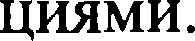 Красивая внешность и материальный достаток позволяют человеку ощущать себя счастливым.Энергичные люди находят в любой ситуации светлые стороны.Способность быть счастливым обусловлена генетически.Ощущение счастья является врождённой способностью человека.Чтобы найти ответ на заданный вопрос, нужно, во-первых, внимательно прочитать текст, во-вторых, детально рассмотреть каждый из предлагаемых ответов.Первый ответ является неверным, так как  к выводу, содержащемуся  в предложе- нии 16 («Оказалось, что люди от природы энергичные, энтузиасты и оптимисты имеют высокую активность определенной области коры головного мозга — левой префронтальной зоны, которая ассоциируется с положительными эмоциями»), пришёл не психолог Роберт Мак-Крэй, а его коллега — Ричард Дэвидсон, об исследованиях которого рассказывается в предложении 15 «Психолог Ричард Дэвидсон использовал специальную технологию — пози- тронно-эмиссионную томографию — для измерения нейронной активности мозга в ралных состояниях»)Н. Коршунова опирается на выводы исследования психолога Роберта Мак-Крея, чтобы доказать свою точку зрения. Однако утверждение, заявленное во втором варианте ответа, прямо противоположно тому, о чём говорит автор в самом тексте, значит, данный ответ неверен.Верными  являются четвёртый  и пятый  варианты ответа, так как в тексте говорится:«Что если в каждом из нас с рождения заложена большая или меньшая способность к сча- стью, как музыкальный слух или математические способности? Именно к такому выводу пришел психолог Роберт Мак-Крей после проведенного им десятилетнего исследования, ox- ватившего около 5000 человек»  (предложения 6-7).Третий  ответ  содержит  лишь  часть  верной  информации,  поэтому  он не может pac-сматриваться как правильный.Итак, правильный ответ:  4, 5ЗАДАНИЕ 21.ФУНКЦИОНАЛЬНО-СМЫСЛОВЫЕ   ТИПЫ  РЕЧИ.ОПИСАНИЕ — ПОВЕСТВОВАНИЕ — РАССУЖДЕНИЕФормулировка задания: прочитайте текст Н. Коршуновой. Какие из перечисленных утверждений являются верными? Укажите номера ответов.Предложения  8—10 содержат рассуждение.В предложениях  12—14 представлено описание.Предложение 19 содержит объяснение высказанного в предложении 18 суждения.В предложениях 20—23 представлено повествование.Предложения  1—2 содержат рассуждение.Правильный ответ: 3, 5.Что следует знать учащимся для правильного выполнения этого задания: отличи- тельные особенности каждого из типов речи.Описание — это изображение какого-либо предмета или явления путём перечисления его характерных признаков.Выделяются три разновидности текстов описательного характера:портрет — описание внешности человека; пейзаж — описание природы;интерьер — описание жилища человека.Описание показывает то, что мы видим. Поэтому оно может быть сравнимо с живо- писным полотном. Картину художника мы видим всю разом, но тратим время на рассматри- вание отдельных подробностей.Повествование — это связный рассказ о каком-либо событии и его протекании во вре- мени; сообщение о последовательности действий, следующих друг за другом.Тексты повествовательного характера строятся следующим образом: что произошло сначала, что произойдёт потом, что будет дальше. Поэтому повествование можно сравнить с кадрами  кинофильма.Рассуждение — это доказательство определённой точки зрения, логичное объяснение чего-то, обсуждение события или явления с ралных позиций.В рассуждении  содержится анализ причинно-следственных связей  между  явлениями и событиями; приводятся доказательства справедливости той или иной точки зрения; даётся оценка приводимых фактов.Рассуждение что-то доказывает и обычно состоит из трех частей:тезис (утверждение, которое нужно доказать);доказательство этой мысли путём приведения логических аргументов, фактов, примеров;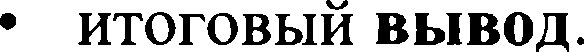 На то, что перед нами текст, построенный по типу рассуждения, часто указывает:наличие	нескольких	вопросительных	предложений,	которые	носят	характер]3ИTO]ЭИЧeGKИX  ВОП]ЭОСОВ;использование  автором вводных слов, выполняющих  роль логической связи междучастями.Примечание:Чаще всего выпускники ошибаются  в определении  рассуждения  в тех случаях,  когда в  нём  нет  ярко  выраженного  тезиса  и  его  доказательств,  а  речь  идёт  об  объяснении чего-либо. Такой текст учащиеся обьжно сшонны относить к повествованию, ошалкиваясь, ве- роятно, не от терминологического, а бытового значения слова: повествовать — значит, рас- сказывать о чём-либо, вообще что-то говорить. Однако тексты объяснительного характера представляјот собой рассуждение.2) Большой по объемv текст часто бывает неоднородным по типv печи: художествен- ное повествование может включать в себя описание людей и места действия, содержать не- которые рассуждения по этому поводу. Рассуждение может подтверждаться рассказом о ка- ких-либо событиях, иллюстрироваться описаниями. Поэтому важно определить, какой тип речи в данном тексте является главным. Другие типы речи, если они есть, будут вспомога- тельными по отношению к нему.ГО ИTMBMNOЛЫeЫИЯ3ЯДЯЫИЯtПрочитайте текст ши предложенный фрагмент из него.Помните о том, чтоописание показывает; это то, что мы видим (по	ет человека  пеизаж  инте ье );повествование рассказывает; это цепь событий, действий и поступков персонажей;рассуждение  доказывает   и объясняет  и строится  по схеме: тезис — доказательство —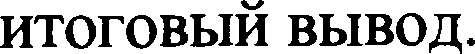 Определите, к какому типу речи относится предложенный фрагмент.ЗАДАННЕ 22.ЛЕКСНЧЕСКИЕ  СРЕДСТВА ВЫРАЗИТЕЛЬНОСТИВозможные формулироаки  задания 22:Прочитайте текст Н. Коршуновой. Из предложений l—14 выпишите фразеологизм.Правильный ответ: падали духом (этот фразеологизм употреблён в 12 предложении и имеет значение «отчаиваться, унывать»).Из предложений 23—24 выпишите слово со значением: «Тот, кто стремится сделать всецдеально, образцово, без малейших ошибок, поэтому постоянно недоволен итогами сделан- ного как собой, так и другими».Правильный ответ: перфекционист.В задании востребовано умение проводить лексический анализ слова в контексте,умение соотносить  языковое  явление с тем значением,  которое оно получает в тексте.Что шедует знать учащимся для правильного выполнения этого задания: значе- ния слов, лексические средства выразительности речи (синонимы, контекстные синонимы, антонимы, контекстные  антонимы, фразеологизмы, устаревшие слова,  просторечия).Синонимы  — близкие по значению слова: Мой ласковый и нежный зверь.Контекстные (= индивидуально-авторскиеј синонимы — слова, сходные по значению только в данном тексте (вне текста они не имеют сходства в лексическом значении). Грузное тело его исполнено гибко , звериной грации (М. Шолохов).Аюонимы — слова с протюоположным лекстеским значением: Ты п эів чяя, Ты и бес- сжьная, Матушка-Русь! (Н.А. Некрасов)Контекстные (= индивидуально-авторсше) антонимы — слова, которые противопос- тавлены по значению только в данном тексте: Мильоны — вас. Нас — тьмы, и тьмы, и тьмы (А. Блок). Для вас — века, для нас — единый час. (А. Блок).Фразеологизмы  — устойчивые  сочетания  слов,  понимаемые  не буквально,  а в пере-носном  смысле: зп тридевять  земель,  работать  спустя рукава.Значение любого фразеологизма не вытекает из значения слов, из которых он состоит. Возьмем, например, фразеологизм строить воздушные замки. Общий смысл этого оборота«придумывать нереальные, невыполнимые планы» не вытекает из значения слов, вхо- дящих в его состав: строить —— «создавать какое-либо сооружение», воздушные —— «то, что состоит из воздуха», замок —— «жилища феодала».Фразеологизмы не создаются в речи каждый раз заново, а используются как уже гото- вые, закреплённые в памяти речевые единицы. Мы не придумываем фразеологизмы сами, а извлекаем из памяти в готовом виде. Они требуют запоминания.В фразеологизмах нельзя заменять одни слова другими по собственному  желанию. Есть фразеологизм  зарубить  себе на  нрсу,  который  означает  «основательно  запомнить». И только в таком виде он существует. Употребление этого фразеологизма как зарубить себе на лбу является ошибочным.Устаревтве  шова — слова, вышедшие из активного употребления.В  зависимости  от  причин, по которым	то  или  иное  слово  относится  к  разряду уста-ревших, выделяют:историзмы — слова, служившие наименованием исчезнувших в наши дни явлений или предметов  (камзол, опричник,  городовой  и т.д.),архаизмы — устаревшие слова, имеющие в современном языке синонимы nepcm —— па- лец, десница —— правая рука, чело = лоб).Просторечные слова l) слова, rpy6o характеризующие предмет речи (дылда, пар- шиво,  облапошить,  дрыхнуть,  харчи), употребляемые  обычно  в разговорной речи;2) слова, лишённые грубости, но неправильно построенные с точки зрения словооб- разовательных норм русского языка и имеющие в своём составе лишние по сравне- нию с литературными словами приставки или суффиксы (вовнутрь, взаправду, ux- ний, навсегда, задаром, сгодиться).Алгоритм выполнения задания:Вспомните, что в науке о языке подразумевается под данной лексической единицей.Прочитайте указанные в выборке ответов предложения.Определите, в каком из них использована указанная в задании лексическая единица.Выберите правильный ответ.ЗАДАНИЯ  ДЛЯ САМОСТОЯТЕЛЬНОЙ РАБОТЫЗядание Ns 1. Выпишите слово со значением: «Форма правления, при которой верховная власть целиком принадлежит самодержавному монархУ неограниченная монархия».Ответ:   	Задание Ns 2. Выпишите слово со значением: «Обостренное самолюбие, а такне спе- сивость, чванство».Ответ:  	Задание № 3. Выпишите слово со значением: «Мысленное отвлечение, обособление от тех или иных сторон, свойств или связей предметов и явлений для вьlделения существенных их признаков».Ответ:  	Задание Ns 4. Выпишите слово со значением: «Презрительно надменный». Ответ:   	Задание Nx 5. Выпишите слово со значением: «Размышление о своём внутреннем со- стоянии,  самоанализ».Ответ:   	Задание № 6. Выпишите слово со значением: «Действующее лицо пьесы, романа обычно выражающее отношение автора к событиях».Ответ:   	Задание Ns 7. Выпишите слово со значением: «Яркое изречение, помещаемое автором перед произведением или частью его с целью помочь читателю глубже понять содержание и смысл текста».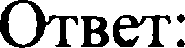 Задание Ns 8. Выпишите слово со значением: «В художественном произведении опи- сание природы, которое не только даёт возможность увидеть, где происходит событие, но и помогает  понять его».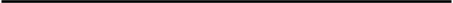 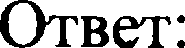 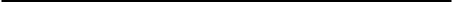 Задание Ns 9. Выпишите слово со значением: «Внутренние, духовные качества, кото- рыми  руководствуется человек, этичесше нормы».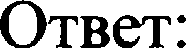 Задание Na 10. Выпишите слово со значением: «Готовность бескорыстно действовать на пользу другим, не считаясь со своими интересами».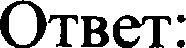 ЗАДАНИЕ 23.СРЕДСТВА  СВЯЗИ ПРЕДЛОЖЕНИЙ  В ТЕКСТЕФормулировка задания: среди предложений 14—17 в тексте Н. Коршуновой найдите такое, которое связано с предыдущим при помощи лексического повтора и указательного местоимения. Напишите номер этого предложения.Правильный ответ: 17 (это предложение связано с предыдущим при помощи лексиче- ского повтора ‹зоны» и указательного местоимения «этой›).Что следует знать учащимся для правильного выполнения этого задания: смы- словая и грамматическая связность частей текста достигается при помощи различных средств связи, среди которых  выделяют   лексические, морфологичесше и синтаксические.Для успешного выполнения этого задания необходимо знать разряды местоимений, так как довольно часто при работе с текстом выпускникам предлагается найти предложение, которое связано с предыдущим именно местоимённой связью.Разряды местоимений214При подготовке к заданию «Средства связи предложений в тексте» следует повто- рить тему «Частицы», так как при помощи этой служебной части речи также осуществляет- ся смысловая и грамматическая связность частей текста.УАСТШјА — служебнш  часть речи,  которая  вносит  различные  ошенки  значения впредложеше ши  служит для образования форм слова.По значению частицы делятся на два разряда:формообразующие;смысловые.Необходимо знать разряды частиц по значению:УказательныеУточняютнеHMEHHO КАК РАЗ ТОЧНО POBHO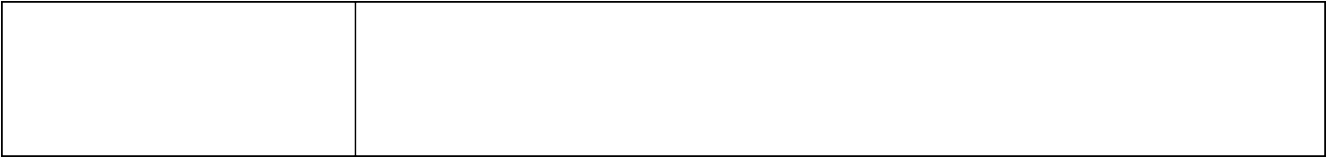 HMEHHO это я и хотел сказать.КАК РАЗ эту книгу я и хотел купить себе сам.Это был ТОЧНО Вадим Петрович, но как он изменшся. Завтра POBHO в 12 часов отъезжаем.Вьщелительно-ограничнтельныеЛИШЬ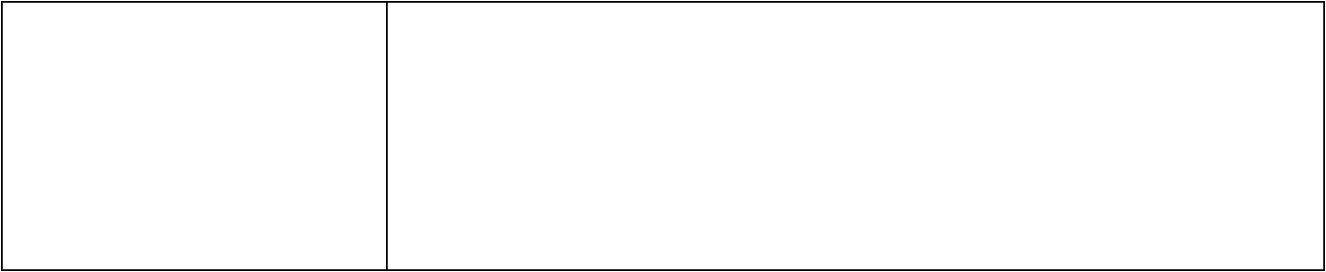 ТОЛЬКО ИСКЛЮЧНТЕЛЬНО ЕДИНСТВЕННО ТОЛЬКО ЛИШЬ ПОЧТИРАЗВЕ ЛИШЬУсилительныеЛИШЬ это задание я не смог выполнить в ходе теста. Хочу ТОЛЬКО предупредить тебя.Я это делаю ИСКЛЮЧИТЕЛЬНО ради тебя. Это ЕДИНСТВЕННО правильное решение. Она ТОЛЬЕО ЛНШЬ о нём и говорит.Он ПОЧТИ ничего не ест.ОН ничего полезного не делает, РАЗВЕ ЛИШЬ молчит.TAК АГАУтвердительныеОн сам тебе об этом сказал?  — ДА, я слышал  эту историю от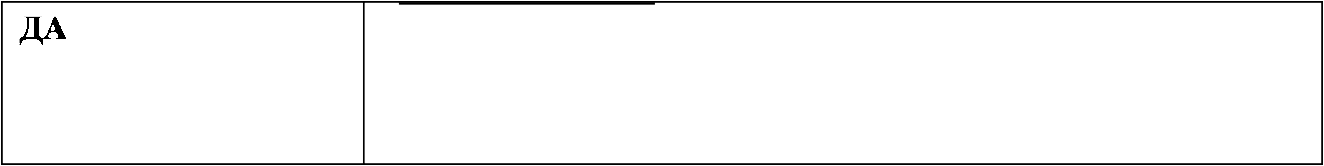 него.Посмотри, я правильно нарисовал? — Верно, ТАК.Напишешь письмо? — АГА!ВопросительныеРАЗВЕШУЖЕЛИru]ЗОЧИТПЛИ	Ї ВЫ 3	ПOBeGTЬÈРАЗВЕ ты не будешь обедать? НЕУЖЕЛИ ты совсем  не хочешь есть?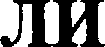 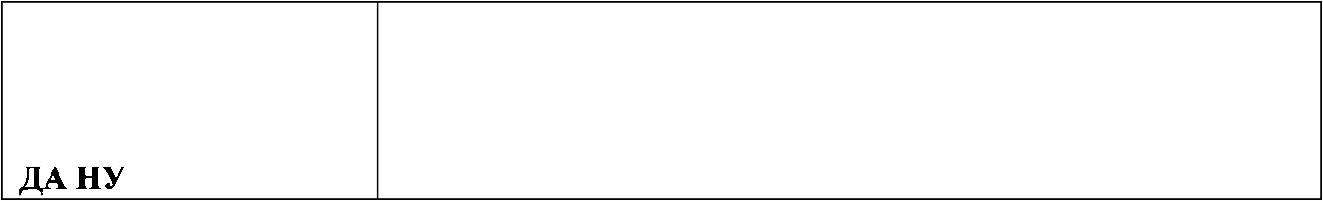 Тът с нами поедешь? ДА?Она уже вернулась из поездш. — ДА НУ?НЕ НЕТ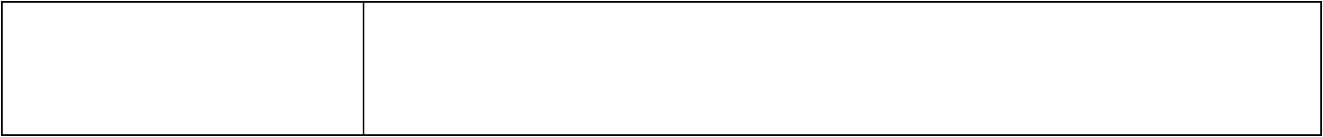 НиОтрицательныеНЕ презирай совета нииьего, но прежде рассмотри его! НЕТ, я не сдамся!Вокруг НИ души! Не видно НИ кустика!Частицы, вяражающие сомнениевРЯД Ли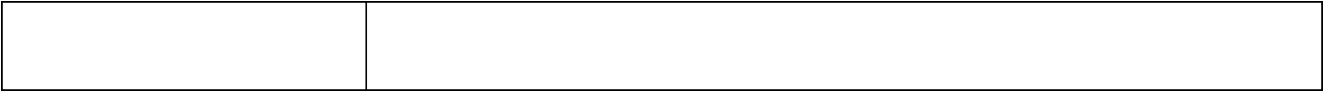 ЕДВА ЛИВРЯД ЛИ это возможно.ЕДВА ЛИ мы успеем.ВосклицательныеЧТО ЗА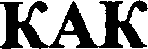 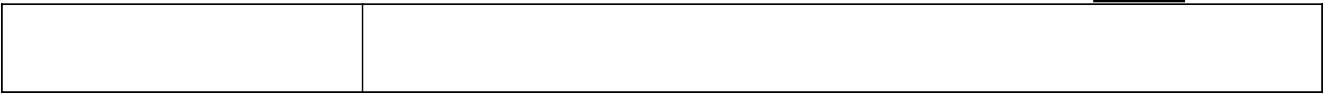 ЧТО ЗА прелесть эти сказш! КАК жаль ее слёз!Формообразующиеll.  Смягчение требования-КА	Скажи-КА, сколько времени.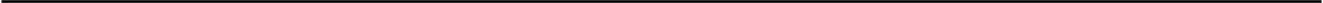 Готовясь к выполнению задания 23 ЕГЭ по русскому языку, необходимо хорошо знать не только разряды местоимений и частиц, но сочинительные и подчинительные союзы,так как союзная связь тоже востребована в текстах задания, проверяющего знание выпуск- никами средств связи предложений в тексте.Сочинительные союзы(Служат для связи однородных членов и простых предложений в составе сложного, сложносочинённого.)Подчихителъхые союзы(Служат  для связи  простых  предложений  в составе  сложного, сложноподчинённого.)Алгоритм выполнения задания:Помните, что вы должны определить связь данного предложения с ПРЕДЬ@У— ЩИМ, то есть рассматриваемое Вами предложение должно быть связано с тем, что ВПЕРЕ- ДИ, — с тем, которое находится до этого предложения.Само средство связи может быть как в начале, так и в середине предложения.ЗАДАНИЕ 24.ИЗОБРАЗИТЕЛЬНО-ВЫРАЗИТЕЛЬНЫЕ СРЕДСТВА РУССКОГО ЯЗЫКАФормулнровка задания: восстановите пропущенные в тексте рецензии термины, с помощью которых охарактеризованы языковые особенности данного текста.Что следует знать учащимся для правильного выполнения эvoro задания: лекси- ческие и синтаксические средства выразительности речи.Следует отличать лексические и синтаксические средства выразительности Лексиче- ские средства — это тропы, а синтаксические — сигары мечи.Тропы — слова и выражения,  используемые  автором текста в  переносном значении.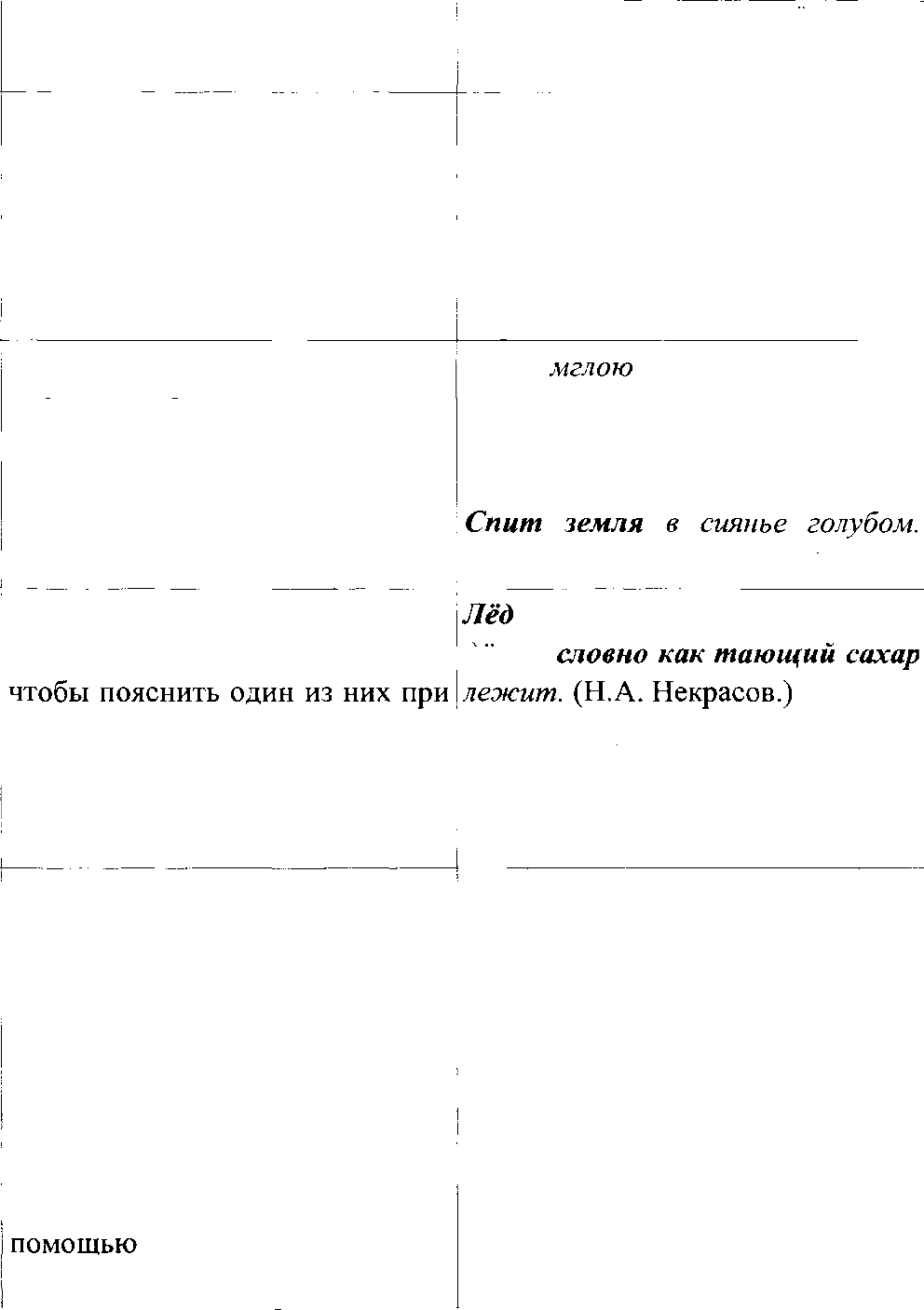 Фигуры речи — особые синтаксические конструкции, придающие речи	вырази- тельностьЗаукопнсь — иrpa звуками для усшения выразительности.Прнмечания:В широком смысле к средствам выразительности также относятся:Синонимы  — близкие  по значению  слова: Мой пасковый  и нежный зверь.Контекстные (= индивидуально-авторскиеј синонимы — слова, сходные по значению только в данном тексте (вне текста они не имеют сходства в лексическом значении). Грузное тело его исполнено гибкой, звериной грации. (М. Шолохов.)Антонимы — слова с протюоположным значением: Ты к no	яя, Ты и бессиньная, Матуш-ка-Русь! (Н.А. Некрасов.)Контекстные I= ию ивидvально-авто DскиеЗ антонимы — слова, которые противопостав- лены по значению только в данном тексте: Мжьоны  — вас. Нас — тьмы, и тьмы, и тьмы. (А. Блок.). Для вас — века, для нan   единый час. (А. Блок.)Фразеологизмы — устойчивые сочетания слов, понимаемые не буквально, а в перенос-ном смысле: зп тридевять  земель,  работать  спустя рукава.Диaлeктизмы — слова, употребляемые только жителями той или иной местности (диа- лект в переводе с греческого означает «местный говор»): в некоторых российских деревнях полотенце по-другому называют рушником, белку — векшей, зайца — ушканом, волка бирюком.Алгоритм  выполнения задания:Внимательно прочитайте список изобразительно-выразительных средств языка, представленных в выборке ответов.Вспомните,  что означает  каждый  из этих терминов.Прочитайте текст рецензии еще раз и подумайте, какие средства выразительности пропущены в нём.В случае затруднения можно воспользоваться приёмом исшючения (вычеркивания) из списка тех терминов, которые по смыслу не могут быть на месте пропусков в тексте рецензии («Это точно не эпитет, не риторичесшй вопрос...»).Вводное слово, вводнаяконструкция, союз, части- ца или наречие, исполь- зуемые в предложении с пропускомЗначение, которое вводноеслово, вводная конструкция, союз, частица или наречие вносят в рассуждения авто- ра исходного текстаПримеры употреблениявводной конструкции, вводного слова, союза, частицы или наречия в тексте для связи предложенийИНЫМН СЛОВАМИВводная   конструщия  ‹upy-Манера  спора,  его острота,ДРУГИМН СЛОВАМИгими	словами»,	«инымиуступки  спорящих  сторон,шовами»	применяется	то-используемые ими средствагда, когда автор текста хочетопределяются	не	толькосказать  то  же  самое,  но по-соображениями,  связанны-нятнее.ми с разрешением конкрет-ной  проблемы,   но  и всемтем  контекстом,  в которомона	встала.	Можно	фор-мально   победить   в споре,убедить в целесообразностисвоего  подхода  и одновре-менно	проиграть	в	чём-Вводное слово, вводная конструкция, союз, части- ца или наречне, нсполь- зуемые в предложении с пропускомЗначение,  которое вводноеСЛОВО   ВВОДНАЯ  KOHCTQ  КЦИЯ,союз, частнца илв наречие вносят в рассуждепня авто- ра исходного текстаПримеры  употребленнявводнои конструкции, вводного шова, союза, частицы или наречия в тексте для связи предложенийлибо   ином,   но   не   менееважном. Другими слова- ми, побочные следствия спора могут существенно ослабить эффект победы в нём или даже вообще све- сти его на нет.KPOME ТОГОВводная конструщия «кро- ме того» употребляется в значении ‹u  ещё  в пояснение к уже скаsанному отмечу что-то новое, важное». Она обычно используется тогда, когда автор высказанной ра- нее мысли хочет дополнить её чем-то новым и важным.Много знашй о Луне накоп-лено наукой. Например, Лу- на светит отражённьш её повершостью сошешьщ светом. Кроме того, Луна пошоянно повёрнута к Зем- ле одной своей пороной, потому то полньІй оборот её вокруг собственной оси и оборот во@уг Земли одина-КОВЫ  ПО П]ЭOДOJIЖHTeПЬHOCTИи равны 27 земньт сугкам и восьми часам.ТАКИМ ОБРАЗОМИТАК СЛЕДОВАТЕЛЬНОВводные   слова  «таким  об-разом»,	«шедовательно»,«НТБШ1  ИСПОЛЬЗ   ЮТСЯ, КОГДі1автор текста подводит итог своим рассуждениям.Но живые организмьІ спо- собны заіцищаться от небла- гоприятньт воздействЫ ок- ружающей cpeшI. И даже сохранять	стабильность внутренней срешІ благодаря тому, то они способны адаптироваться. Такнм оШ разом, под адапташей по- нимается совокупность всех физиологюеских реакций, обеспечиваюіцих приспо- собление строения и функ- шй оргашзма к изменению окружающей  средьІ.НАПРИМЕР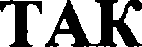 Вводные   слова   «так», «на-ПJ3HMe]311    ИСПОЛЬЗ   ЮТСЯ   TO-гда,  когда  автор  хочет пояс-нить то,  о  чём он говоюшМного знаний о Луне накоп- лено наукой. Например, Луна  светит  отражённым  еёповерностью      солнечньшВводное шово, вводнаякопструкцня, союз, чаши- ца или наречие, исполь- зуемые в предложепин с пропускомЗначение,  которое вводноешово, вводпая конструкуив, союз, частица илн наречие вносят в рассуждепня авто- ра нсходного текстаПрпмеры употреблениявводпой копструкцип, вводного шова, союза, частицы или няречия в тексте для связи предложенийразрушают зубную эмаль.потомг чтотАК KAR ПОСКОЛЬКУ ДЕЛО  В  ТОМ, ЧТОСоюзы  «вотому  что», «таккаю›, «поскольку», ‹цело вТОМ     ЧТОІІ   і1ВТО]Э  ИGПОЛЬЗ GTтогда, когда указывает на пюичину описываемых явле- НИй.Янтарь возник из смолы хвойных деревьев, жившю 35——40 миллионов лет назад. Дело в том, что деревья при глубоком повреждении коры    обильно   выделяютGMOПОЭТОМУСоюзы	«поэтому»,	«такДо появления спектрально-ТАК ЧТОчто», наречие «отсюда» ав-го анализа,  а потом  и кос-ОТСЮДАтор текста  использует, когдамических	ракет	изучениехочет сделать  вывод  из сво-Луны сводшось по сущест-ихю  ассvждений.ву к визуальному наблюде-нию  или,  как  теперь гово-]ЗЯТ,	It    МОНИТО]ЗИН	.	30-этому	изобретение	теле-скопа,  безусловно, расши-ршо	возможности	изуче-ния как Луны, так и другихнебесных тел.ТО ECТЬOЯGHИTeJIЪHЫЙ	GОЮЗ	‹НOесть»	используется	длх уточнения сказанного ранее.Ценность	письменностиOЯGHИTeJIЪHЫЙ	GОЮЗ	‹НOесть»	используется	длх уточнения сказанного ранее.люди   понимали   всегда. ИOЯGHИTeJIЪHЫЙ	GОЮЗ	‹НOесть»	используется	длх уточнения сказанного ранее.сама возможность писать иOЯGHИTeJIЪHЫЙ	GОЮЗ	‹НOесть»	используется	длх уточнения сказанного ранее.читать  долгое  время оста-OЯGHИTeJIЪHЫЙ	GОЮЗ	‹НOесть»	используется	длх уточнения сказанного ранее.валась   уделом избранных,OЯGHИTeJIЪHЫЙ	GОЮЗ	‹НOесть»	используется	длх уточнения сказанного ранее.то есть  прежде  всего жре-OЯGHИTeJIЪHЫЙ	GОЮЗ	‹НOесть»	используется	длх уточнения сказанного ранее.цов  и  государственных чи-OЯGHИTeJIЪHЫЙ	GОЮЗ	‹НOесть»	используется	длх уточнения сказанного ранее.новников.  Ведь  юобы ов-OЯGHИTeJIЪHЫЙ	GОЮЗ	‹НOесть»	используется	длх уточнения сказанного ранее.ладеть  грамотой, требова-OЯGHИTeJIЪHЫЙ	GОЮЗ	‹НOесть»	используется	длх уточнения сказанного ранее.лось запомнить и научитьсяOЯGHИTeJIЪHЫЙ	GОЮЗ	‹НOесть»	используется	длх уточнения сказанного ранее.изображать	тысячи	слож-OЯGHИTeJIЪHЫЙ	GОЮЗ	‹НOесть»	используется	длх уточнения сказанного ранее.ных знаков — иероглифов.оДНАКоЗАТОПротивительные  союзы «од-нако», «зато», «во» исполь-Выделение  шючевых фраг-ментов	является	основойНО3   ЮТGЯ	ДЈІЯ	ЦјЭОТИВО- для	написания	реферата.поставления   смысла   одногоОднако   не   все   эти  фраг-предложения дпугомv.менты должны  войти  в pe-ферат. Ш следует сгруппи-ровать	по	тематическомупринципу  вокруг несколь-шх	больших  подтем, раз-Вводиое саово, вводиаяЗиачевие, которое вводиоеПримеры  употребаеиияця или наречие, исполь-союз, частвця  ааа варечхевводного  шова, союза,зуемые в предложении спропускомвиосят в рассјгзсдевия авто-ра исsодиого техстачястицы или наречия в тексте для связипредложенийвивающих  одну главную.ИМЕННОЧастиуы  «имевпо»,  «ведь»Особое качесшо звука — этоВЕДЬвносят значение  уточнения ихараюерная	каждогоподчёршвают	важностьголоса	ши	музыкальногомЫслИ.инструмекю  окраска звука,которая	называется	тем-бром.  Именно  по  тембрумы узнаём голос человека.ДАЖЕЧастицы	‹ыаже»,	«ведъ»Поэтому воду для радиато-вносят  значение  усилены.ра  смешивают  с антифри-зом — жидкостью,	содер-жащей  caxap  и  не  позво-ляющей  воде  превратитьсяв лёд даже  при  минусовойтемпературе.НЕ СЛУЧАЙНОСочетание слов «не шучай- но» имеет значение «no этой причине».Любопытно		что		хараюер человека и его индивидуаль- почерк	формируются параплельно с овладением письмом.	Не	случайно имешо  по  почерку опреде-ляют хараюер человека.Именительный  падежединственного чишаИменительный падежмножественного чишаБУХГАЛТЕРБУХГАЈІТЕРЫВОЗРАСТВОЗРАСТЫ	 	ВЫГОВОРВЫГОВОРЫШИФЕЛЬГРИФЕЛИИменительный  пgцежединственного чишаИмеиительиыё  пюежмиожественного чишаДИСПЕТЧЕРДНСШТЧЕРЫДОГОВОРДОГОВОРЫДРАИВЕРДРАИВЕРЫИІІЖЕНЕРИНЖЕНЕРЫИНСТРУКТОРИНСТРУКТОРЫИНСПЕКТОРИНСШКТОРЫKOMПPECCOPКОМПРЕССОРЫKOHCTPУKTOPКОНСТРУКТОРЫКОНТЕИНЕРКОНТЕИНЕРЫKOPPEKTOPКОРРЕКТОРЫШКАРЬЛЕКАРИМЕСЯЦМЕСЯЦЫПЛЕЕРIUIEEPЫПОЛИСПОЛИСЫПOPTПОРТЫПОЧЕРКПОЧЕРКНПРОЖЕКТОРПРОЖЕКТОРЫПУДЕЛЬПУДЕЛИРЕДАКТОРРЕДАКТОРЫPEKTOPРЕКТОРЫСВИТЕРСВИТЕРЫСКЛАДсКЛАДыСЛЕСАРЬСЛЕСАРИСЛОГСЛОГИСНАИПЕРСНАИПЕРЫСТОЛЯРСТОЛЯРЫТАБЕЛЬТАБЕЛИTOKAPЬТОКАРИTOPTТОРТЫTPAKTOPТРАКТОРЫТРЕНЕРТРЕНЕРЫФЛИГЕЛЬФЛИГЕЛИФРОНТФРОНТЫШОФЕРШОФЄРЫНменительный падежединственного числаИменительный падежмножественного чишаАДРЕС	 	PECAВЕКСЕЛЬВЕКСЕЛЯ BOPOX	 BOPOXA	ДИРЕКТОРДИРЕКТОРАдОКтОРДОКТОРАИменнтельный падежединственного числаИменительный падеж множественного чишаКАТЕРKATEPAКИТЕЛЬКИТЕЛЯКОЛОКОЛКОЛОКОЛАКУЗОВКУЗОВАКУПОЛКУПОЛАКУЧЕРКУЧЕРАOKOPOKOKOPOKAОКРУГОКРУГАОРДЕР  (письменное распоряжение)ОРДЕРАПACПOPTПACПOPTAПOBAPПOBAPAПОГРЕБПОГРЕБАПРОФЕССОРПРОФЕССОРАПОЯСПОЯСАCOPTCOPTAСТОГСТОГАСТОРОЖСТОРОНАTEHOPTEHOPATEPEMTEPEMAТОПОЛЬТОПОЛЯФЕЛЬДШЕРФЕЛЬДШЕРАФЛЮГЕРФЛЮГЕРАXУTOPXУTOPAШТАБЕЛЬШТАБЕЛЯ	 	ШТЕМПЕЛЬШТЕМПЕЛЯЯКОРЬЯКОРЯИменительный падеж множественного чишаРодительный падежgественного числАБРИКОСЫ	 	АБРикомєАНАНАСЫAHAHACOBАПЕЛЬСИНЫАПЕЛЬСИНОВБАКЛАЖАНЫБАКЛАЖАНОВБАНАНЫБАНАНОВГРАНАТЫГРАНАТОВЛИМОНЫЛИМОНОВМАНДАРИНЫМАНДАРИНОВПАТИССОНЫПАТИССОНОВпомидо ыпомидо овТОМАТЫTOMATOBИменительный падеж 	множественного числа	Родительный падежмножественного числаИменительный падежмножественного чишаРодительный падеж множественного чишаБАХИЛЫ (обувь)БАХИЛБОТИНКИБОТИНОКБУТСЫ	БУТСБРЮКИ	 	БРЮКВАЛЕНКИВАЛЕНОКГЕТРЫГЕТРКАЈІЬСОНЫКАЛЬСОНКАСТАНЬЕТЫKACTAHЬETИменительный падежмножественного чишаРодительный падежмножественного чимаKPOCCOBKHKPOCCOBOKМОКАСИНЫМОКАСИНПАНТАЛОНЫПАНТАЛОНПОГОНЫПОГОНСАПОГИСАПОГТАПКИTAПOKТУФЛИТУФЕЛЬЧУЛКИЧУЛОКШАРОВАРЫ	 	ШАРОВАРШОРТЫШОРТЭПОЛЕТЫЭПОЛЕТИменительный  падежмножественного  чиспаРодительный падежмножественного  чишаБРИДЖИБРИДЖЕИ   	ГОЛЬФЫГОЛЬФОВДЖИНСЫДЖиНСОвКЛИПСЫКЛИПСОВЛАМПАСЫЛАМПАСОВНОСКИHOCKOBРЕЛЬСЫРЕЛЬСОВИмеиительиый падеж множественного  числаРодительиый падежмножествеиного  числаАРМЯНЕАРМЯНБАШКИРЫБАШКИРБОЛГАРЫБОЛГАРБУРЯТЫБУРЯТГРУЗИНЫГРУЗИНЛЕЗГИНЫЛЕЗГИНОСЕТИНЫОСЕТИНРУМЫНЫРУМЫНТАТАРЫTATAPТУРКИTYPOKТУРКМЕНЫTYPKMEHЦЫГАНЕЦЫГАНИменительный падеж множественного чишаРодительный падежмножественного числаМОНГОЛЫМОНГОЛОВтАДЖИШ	ТАДЖИКОВХОРВАТЫXOPBATOBЯКУТЫЯКУТОВИменительный падежединственного числа(-ЦЕ)Родительный падежмножественного числа(-ЕЦ)БЛЮДЦЕБЛЮДЕЦЗЕРКАЛЬЦЕЗЕРКАЛЕЦКОПЫТЦЕКОПЫТЕЦОДЕЯЛЬЦЕОДЕЯЛЕЦПОЛОТЕНЦЕПОЛОТЕНЕЦСЕРДЦЕСЕРДЕЦЩУПАЛЬЦЕЩУПАЛЕЦПменительный падежединственного числаРодительный падежмножественного чишаБОЛОТЦЕБОЛОТЦЕВДЕРЕВЦЕДЕРЕВЦЕВОКОНЦЕОКОНЦЕВИменительный падеж множественного числаРодительный падеж множественного числаГАРДЕМАРИНЫГАРДЕМАРИНГРЕНАДЕРЫГРЕНАДЕРГУСАРЫГУСАРДРАГУНЫДРАГУНКАДЕТЫ (воспитанники военного заведе—)КАДЕТПАРТИЗАНЫПАРТИЗАНСОЛДАТЫ	 	СОЛДАТУЛАНЫУЛАНИменительный падеж    множественного числаРодительный падежмножественного числаСАПЕРЫCAПEPOBИменительный падежединственного числа(-bE; -ЬЯ без ударения)	Родительный падежмножественного числа-и й ) 	БЕГУНЬЯ	 	БЕГУНИИГНЕЗДОВЬЕ	 	ГНЕЗДОВИИЗАПЯСТЬЕЗАПЯСТИИКУШАНЬЕКУШАНИЙНАДГРОБЬЕнддг овииОЖЕРЕЛЬЕОЖЕРЕЛИИОЛАДьяоЛАДИиОТРОДЬЕОТРОдиЙПЕЧЕНЬЕ	 	ПЕЧЕНИИ	 	ПЛЯСУНЬЯ	 	ПЛЯСУНИИПОБЕРЕЖЬЕПОБЕРЕЖИИ	 	ПOBEPЬEПОВЕРИИПОДЗЕМЕЛЬЕПОДЗЕМЕЛИИСИДЕНЬЕСИДЕНИИСОЛЕНЬЕСОЛЕННИУВЕЧЬЕУВЕЧИИУЩЕЛЬЕУЩЕЛИИИменительный падеж единственного числа(-bË; -ЬЯ под ударением)Родительный падежмножественного чиша (-ЕЙ)РУЖЬЕРУЖЕИЛАДЬяИменительный падеж единственного числаРодительный падежмножественного чишаKOПЬE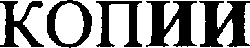 Именительный падеж множественного  числаРодительный падеж множественного чишаАМПЕРЫAMПEPАРШИНЫАРШИНБАИТЫБАИТВАТТЫBATTВОЛЬТЫВОЛЬТДЕЦНБЕЛЫДЕЦИБЕЛИменительный падежмиожественного числаРодительный падеж множественного числаГРАММЫГЕКТАРЫКИЛОГРАММЫГРАММОВГЕКТАРОВКНЈІОГРАММОВИменительны й падежРодительный падеж множественного числаБРЕДНИБРЕДНЕИБУдНиБУДНЕИГАНТЕЛИГАНТЕЛЕИДОЛЕИДЯДЕИЗЛЫДНЕИКЕГЛЕЙКОЗНИКОЗНЕИЛАДОНИ	 	ЛАДОНЕИПРОСТЫНИПРОСТЫНЕИРАСПРИРАСПРЕЙСКАТЕРТИСКАТЕРТЕИТЕТИTETEПЧУКЧИЧУКЧЕИАСЛИЯСЛЕЙИменительный падежРодительный  падежмножественного числаБАРЖИ	 	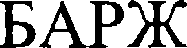 БАСШБАСЕНБАШНЯБАШЕНБРЫЗГИБРЫЗГВАФЛЯ	ВАФЕЛЬДЕЛОмного ДЕЛKOПHA	KOПEH или KOПHКОЧЕРГАКОЧЕРЁГКУХНЯKУXOHЬМАКАРОНЫMAKAPOHМАНЖЕТАМАНЖЕТНЯНЯНЯНЬПЕТЛЯПЕТЕЛЬ	САБШСАБЕЛЬСЕРЬГАСЕРЕГСПЛЕТНЯСПЛЕТЕНТУФлиТУФЕЛЬЦАпЛЯЦАПЕЛЬ	ШПРОТЫШПРОТЯБЛОЮЯБЛОНЬИменительный падежРодительный падежмножественного числаБРОНХИБРОНХОВГЕОРГИНЫГЕОРГННОВДЕБАТЫДЕБАТОВЗАМОРОЗШЗАМОРОЗКОВКОНСЕРВЫKOHCEPBOBНЕРВЫHEPBOBСклоняемоеимя существительноеЕгоpoAПример употребления в речи вместе с именем  прилагательнымШАМПУНЬмужской родИМПОРТНЫЙ  ШАМПУНЬ  — мыть головуИМПОРТНЫМ ШАМПУНЕМ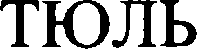 мужской родКРАСИВЫН  ТЮЛЬ  — любуюсь ЮАСИ-ВЫМ ТЮЛЕМДЕНЬ РОЖДЕНИЯмужской родМОЙ  ДЕНЬ  РОЖДЕНИЯ	МОЙ  ДЕНЬРОЖДЕНИЯ в апреле.МОЗОЛЬженский родБОЛЬНАЯ  МОЗОЛЬ — наступить на БОЛЬ-НУЮ МОЗОЛЬ — палец с МОЗОЛЬЮ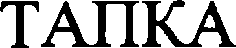 женский родПРАВАЯ  TAПKA  — не мory  найти ПРА-ВУЮ тапку — сбросить с ноги TAПKУСшоняемоеимя существительноеЕгоpoI1Пример употребления в речи вместе с именем прилагательнымТУФШженский родЧЬЯ ТУФШ?KPOCCOBKAженский родЛЕВАЯ  KPOCCOBKH   —  порвать ЛЕВУЮKPOCCOBKYIUIAЦKAPTAженский родОДНА ІІЈІАЦКАРТАМОВИДЛОсредний родпироги  с ПОВИДЛОМСРАВННТЕЛЬНАЯПРЕВОСХОДНАЯп остыtФОРМАК основе исходного имени при- лагательного прибавляются сле- дующие суффиксы:ЕЕ, ЕЙ, Е, ШЕ.Примеры:Красивый — красивЕЕ Тяжелый — тяжелЕЙ Громкий — громчЕ Тонкий — тоньШЕК основе исходного имени прила- гательного прибавляются сле- дующие суффиксы:ЕЙШ, АЙШ.Примеры:Красивый  — красивЕЙШийОНКНЙ — ТОН	ИЙСОСТАВНАЯ ФОРМАСостоит из двух слов: БОЛЕЕ + начальная форма прилагательногоПримеры:Красивая — БОЛЕЕ красивая Тонкий — БОЛЕЕ тонкийСостоит из двух слов: САМЬШ + начальная форма прилагательного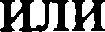 НАНБОЛЕЕ + начЮьная фор- ма прилагательногоПримеры:Красивая — САМАЯ красиваяУмный — НАНБОЛЕЕ умныйИ.п.COPOK, ДЕВЯНОСТО, СТО	(домов)Р.п.COPOKA, ДЕВЯНОСТА, СТА (домов)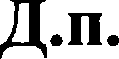 COPOKA, ДЕВЯНОСТА, СТА (домам)COPOK, ДЕВЯНОСТО, СТО	(домов)COPOKA, ДЕВЯНОСТА, СТА (домами)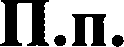 О COPOKA, ДЕВЯНОСТА, СТА (домах)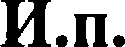 ПЯТЬДЕСЯТ, ШЕСТЬДЕСЯТ, СЕМЬДЕСЯТ, ВОСЕМЬДЕСЯТ (домов)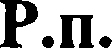 ПЯТНДЕСЯТИ, ШЕСТНДЕСЯТИ, СЕМНДЕСЯТИ, ВОСЬМНДЕСЯТИ  (домов)ПЯТИДЕСЯТИ,	ШЕСТНДЕСЯТИ,	СЕМИДЕСЯТИ,	ВОСЬМНДЕСЯТИ(домам)ПЯТЬДЕСЯТ, ШЕСТЬДЕСЯТ, СЕМЬДЕСЯТ, ВОСЕМЬДЕСЯТ (домов)ПЯТЬЮДЕСЯТЬЮ,   ШЕСТЬЮДЕСЯТЬЮ,  СЕМЬЮДЕСЯТЬЮ,  ВОСЕМЬЮ-ДЕСЯТЬЮ (домами)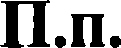 oіютидссяти, іішстидлсяти, cEмидzcяти, восьмидссяти( омах)И.п.ДВЕСТИ, ТРИСТА, ЧЕТЫРЕСТА (домов)Р.п.ДВУХСОТ,  TPEXCOT,  ЧЕТЫРЕХСОТ (домов)Д.п.ДВУМСТАМ,  TPEMCTAM,  ЧЕТЫРЕМСТАМ (домам)В.п.ДВЕСТИ, ТРИСТА, ЧЕТЫРЕСТА (домов)Т.п.ДВУМЯСТАМИ,  ТРЕМЯСТАМИ,  ЧЕТЫРЬМЯСТАМН (домами)П.п.ДВУХСТАХ, TPEXCTAX, ЧЕТЫРЕХСТАХ (домах)И.п.ПЯТЬСОТ, ШЕСТЬСОТ, CEMЬCOT, BOCEMЬCOT, ДЕВЯТЬСОТ (домов)Р.п.ПЯТИСОТ,  ШЕСТИСОТ, СЕМИСОТ, ВОСЬМИСОТ,  ДЕВЯТИСОТ (домов)Д.п.ПЯТИСТАМ,  ШЕСТИСТАМ,  СЕМИСТАМ,   ВОСЬМИСТАМ,  ДЕВЯТИСТАМ(домам)В.п.ПЯТЬСОТ, ШЕСТЬСОТ, CEMЬCOT, BOCEMЬCOT, ДЕВЯТЬСОТ (домов)Т.п.ПЯТЬЮСТАМИ,	ШЕСТЬЮСТАМИ,   СЕМЬЮСТАМИ,  ВОСЕМЬЮСТАМИ,ДЕВЯТЬЮСТАМИ (домами)П.п.ПЯТИСТАМ,	ШЕСТИСТАХ,	СЕМИСТАХ,	ВОСЬМИСТАХ,	ДЕВЯТИСТАХ(домах)И.п.ДВЕ ТЫСЯЧИ ПЯТЬСОТ СЕМЬДЕСЯТ ТРИ (книги)Р.п.(нет) ДВУХ ТЫСЯЧ ІІЯТИСОТ СЕМНДЕСЯТИ  TPEX (книг)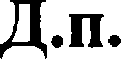 ДВУМ ТЫСЯЧАМ ПЯТИСТАМ СЕМНДЕСЯ ТИ ТРЕМ (книгам)ДВЕ ТЫСЯЧИ ІІЯТЬСОТ СЕМЬДЕСЯТ ТРИ (книги)ДВУМЯ  ТЫСЯЧАМИ  ПЯТЬЮСТАМЧ  СЕМЬЮДЕСЯТЬЮ  ТРЕМЯ (книгами)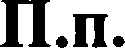 О  ДВУХ ТЫСЯЧАХ  ІІЯТИСТАХ  СЕМНДЕСЯТИ   ТРЕХ (книгах)И.п.ПОЛТОРА (дня), ПОЛТОРЫ (недели), ПОЛТОРАСТА (рублей)Р.п.ПОЛУТОРА (дней), ПОЛУТОРА (недель), ПОЛУТОРАСТА (рублей)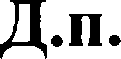 ПОЛУТОРА (дням), ПОЛУТОРА (неделям), ПОЛУТОРАСТА (рублям)ПОЛТОРА (дня), ПОЛТОРЫ (недели), ПОЛТОРАСТА (рублей)ПОЛУТОРА (днями), ПОЛУТОРА (неделями), ПОЛУТОРАСТА (рублями)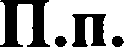 ПОЛУТОРА (днях), ПОЛУТОРА (неделях), ПОЛУТОРАСТА (рублях)И.п.ДВЕСТИ ЧЕТВЕРЫИ кабинетР.п.(нет) ДВЕСТИ ЧЕТВЕРТОГО кабинетаД.п.к ДВЕСТИ ЧЕТВЕРТОМУ кабинетуВ.п.ДВЕСТИ ЧЕТВЕРТЫИ кабинетТ.п.ДВЕСТИ ЧЕТВЕРТЫМ кабинетомП.п.О  ДВЕСТИ ЧЕТВЁРТОМ кабинетеНачальная формаглаголаФорма повелительного наклонення (единственное чишо)Форма повелительного наклонения (множественное чишо)ЛЕЧЬТЫ ЛЯГ(неправильно ЛЯЖЬ)ВЫ ЛЯГТЕ(неправильно ЛЯЖЬТЕ)ЕХАТЬТЫ ПОЕЗЖАЙ(неправильно ЕДЬ, ЕХАЙ, ЕЗЖАЙ)ВЫ ПОЕЗЖАЙТЕ(неправильно ЕДЬТЕ,ЕХАЙТЕ,  ЕЗЖАЙТЕ)РАЗЬЕХАТЬСЯТЫ РАЗЪЕЗЖАИСЯ(неправильно РАЗЪЕ-ХАЙСЯ,  РАЗЪЕДЬСЩВЫ  РАЗЪЕЗЖАИТЕСЬ(неправильно РАЗЪЕХАЙ- TECЬ,  РАЗЪЕДЬТЕСЬ)ЕЗДНТЬТЫ ЕЗДИ(неправильно ЕЗДПЙ,ЕЗДЬ)ВЫ ЕЗДНТЕ(неправильно ЕЗДИЙТЕ, ЕЗДЬТЕ)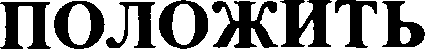 ТЫ  ПОЛОЖИ(неправильно ПОЛОЖЬ)ВЫ  ПОЛОЖИТЕ(неправильно  ПОЛОЖЬТЕ)ГЛЯДЕТЬТЫ гЛЯДи(неправильно ГЛЯДЬ)ВЫ ГЛЯДИТЕ(неправнльно ГЛЯДЬТЕ)ТРОГАТЬТЫ НЕ ТРОГАЙ(неправильно НЕ ТРОЖЬ)ВЫ НЕ ТРОГАЙТЕ(неправильно НЕ ТРОЖЬ-ТЕ)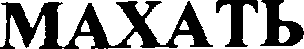 ТЫ   НЕ МАШИ(неправильно НЕ МАХАЙ)ВЫ НЕ МАШИТЕ(неправильно НЕ МАХАЙ- ТЕ)kЛACTbтЫ йЛАДи(неправильно ЛОЖИ)ВЫ КЛАДИТЕ(неправнльно ЛОЖЬТЕ)БЕ	TЬТЫ БЕГИ(неправильно БЕЖИ)ВЫ БЕГИТЕ(неправнльно БЕЖИТЕ)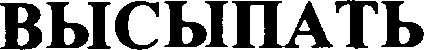 ТЫ ВЫСЫПИ(неправнльно ВЫСЫПЬ)ВЫ ВЫСЫПНТЕ(неправнльно ВЫСЫПЬТЕ)МРОМОЛОСКАТЬты пеополощи(неправильно ПРОПОЛО-СКАЙ)ВЫ ПРОПОЛОЩНТЕ(неправильно ПРОПОЛО- СКАЙТЕ)Чачальная  форма глаголаФорма прошедшего времени этого глаголаCOXHУTЬон  C’OA(неправильно COЮfY7f)ПPOMOKHУTЬон ПPOMOK (неправильно ПPOMOKHУЦЗАМЁРЗНУТЬон ЗАМЁРЗ (неправильно ЗАМЁРЗНУЛ)OKPEППУTЬон OKPEП (неправильно OKPEПHУЦГРАММАТИЧЕСКИЕ  ОШИБКИА) нарушение в построении предложения с причастным оборотомБ) ошибка в построении сложного предложенияВ) нарушение в построении предложения с несогласованным приложениемГ) нарушение связи между подяежащим и сказуемымД) нарушение видовременной соотнесённости глагольных формПРЕДЛОЖЕННЯИ.А. Гончаров подвергает Илью Обло- мова самому сложному испытанию — «ис- пытанию любовью» — и этим раскрыл ис- тинную сущность своего героя.Потребовалось четыре года, заполнен- ными и педагогической работой, прежде чем роман «Анна Каренина» стал достоя- нием читателей.Слушая классическую музыку, время как будто перестаёт существовать.Те, кто не знали слова песни, молча от-крывали рот.В своих воспоминаниях Короленко пи- сал, что «я всегда видел в лице Чехова не- сомненную интеллигентность».В торговом комплексе «Юбилейном» бу- дет открыт музей занимательной науки.Для нас как интересен обрал Раскольни- кова, так и обрал Сони Мармеладовой.Читая  повесть  «Собачье  сердце»  М.А. Булгакова, понимаешь, что насколько опасны научные открытия, связанные с вмешательством человека в вечные законы природы.Все, шо бывал на Бородинском поле, o6- нажают голову перед памятниками защит- никам национальной свободы России.Прпмер предложения с грамматической ошнбкой, связанной с нарушением синтаксической нормыКомментарнй, поясняющий, чем вызвана эта  грамматическая ошибкаПравпльный вариант построения предложения после устранения этой грамматической ошнбкиДевушка,  сидевшая  у  окна икоторая	хорошо  пелар  за- помнилась всем.Никогда  не  могут выступатьв качестве однородных при- частный оборот и придаточ- ное предложение; союз И должен соединять одинако- вые грамматические конст- рукции: либо два причаст- ных оборота, либо два при- даточных определительных.Девушка,  сидевшая      окна ихорошо певшаяр запомни- лась всем.либо:Девушка, которая сидела v окна  и  которая  хорошо  ne- л   ,а запомнилась всем.Пример предложения сграмматической ошибкой, связанной с нарушением синтаксической нормыКомментарий,поясняющий, чем вызвана эта грамматическая ошибкаПравильный вариантпостроения предложения после устранения этой грамматической ошибкиЭкономисты  говорят  о сни-жении инфляции и что за- держки  зарплаты   больше не dyдem.Никогда  не  могут выступатьв качестве однородных до— полнение, выраженное име- нем	существительным,	и придаточное предложение; союз И должен соединять одинаковые грамматические конструкции: либо два до- полнения, выраженных име— нами		существительными, либо два придаточных пред- ложения.Экономисты      говорят     оснижении инфляции и об omcvmcmвии задержек по зарплате.либо: Экономисты	говорят	о том, что не предвидится снижение инфляции и что задержка зарплаты dольше не бyдeт.Пример предложения с грамматической ошибкой, связанной с нарушением синтаксической нормыКомментарий, поясняющий, чем вызвана эта грамматическая ошибкаПравильный вариант построения предложения после устранения этой грамматической ошибкиЯ люблю музыкv и кататьсяна коwьках.Только  однотипные синтак-сические конструкции могут быть однородными и соче- таться с союзом И: либо два инфинитива, либо два имени существительных.Я люблю слушать музыку икататься не коньках.либо:Я люблю  музыку и катаниене коньках.Пример предложения сграмматической ошибкой, связанной с нарушением синтаксической нормыКомментарий,поясняющий, чем вызвана эта грамматическая ошибкаПравильный вариантпостроения предложения поше устранения этой грамматической ошибкиАвтор   в   этой   статье  uc-следует (ЧТО?) и paccvж- дает (О ЧЁМ?) о природе света.В    предложении   сказуемыеимеют одно и то же зависи- мое слово «о природе», од- нако от первого сказуемого к нему задается  вопрос ЧТО?,   а   от    второго    — О ЧЁМ?;однако   такое   построениепрєдложения недопусти- мо, поскольку общее, за- висимое от однородных членов слово должно от- вечать   на  один   и  тот жевопрос.Автор   в   этой   статье uc-следует  (ЧТО?)  и изучает(ЧТО?) природу света.либо:Автор в этой статье uc- следует (ЧТО?) Р Roдy света        и        рассцждает!О ЧЁМ?) о ней.Пример предложения сграмматической ошибкой, связанной с нарушением синтаксической  нормыКомментарий,поясняющий, чем вызвана эта грамматическая ошибкаПравильный вариантпостроения предложения после устранения этой грамматической ошибкиНа тему войны созданы нетвлькп кинофильмыр пи п поставлены замечатель- ные спектакли.Двойной  союз «nr тsлькп...,па п ...» должен соединять од- нородные члены предложения; в данном случае этого не про- исходит: части двойного союза соединяют имя существитель- ное «кинофильмы» и краткое страдательное причастие «no- ставлено» ;эти слова не являются одно- родными членами из-за того, что принадлежат к разным частям речи и отвечают на разные вопросы.ffn тему войны не толькосозданы кинофильмы, пв п постаалены aпмечатель- ньте спектакли.Для  нас как  интересен об-раз Раскольникова, так и обрт Сони Мармеладовой.ВОЙНОЙ	GОЮЗ	‹KПK.  .д	ШIZKц ...» должен соединять одно- родные члены предложения;в данном случае этого не про- исходит: части двойного союза соединяют краткое имя прила- гательное «интересен» и имя существительное  «образ» ;эти слова не являются одно- родными членами из-за того, что принадлежат к разным частям речи и отвечают на разные вопросы.,Qлл  нпс интересен  как об-раз Раскольниковар так и образ Сони Мармеладовой.Пример предложения с грамматической ошибкой, связанной с нарушением синтаксической нормыКомментарий, поясняющий, чем вызвана эта грамматическая ошибкаПравильный вариант построения предложения после устранения этой грамматической ошибкиСозданы         благоприятныеусловия не только для опуб- ликования научных работ, а также для внедрения их в практику.В  данном   предложении  ис-пользована неправильная пара  двойного  союза:  союза«не только ..., а также ...» в русском языке нет; есть только двойной союз «не только ..., но и  ...».Созданы	благоприятныеусловия не только для опуб- ликования	научных	работ,*о   п  для  внедрения	их  впрактику.Сведения  о смелых экспери-ментах в области генетики были  получены  как oзии- циальныхр а также из не- оd›иииальных  источников.В данном предложении ис-пользована неправильная пара двойного союза: союза gqx..., в также ...» в pyc-ском языке нет; есть только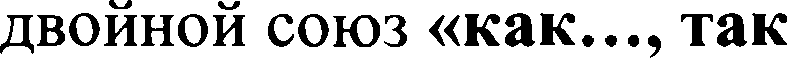 Сведения  о смелых экспери-ментах в области генетики были  получены  как oзии-й*альныхр так и из неофи- циальных  источников.Пример предложения сграмматической ошибкой, связанной с нарушением синтаксической нормыКомментарий,поясняющий, чем вызвана эта  грамматическая ошибкаПравильный вариантпостроения предложения поше устранения этой грамматической ошибкиАвтор  наделяет  полководцаКутузова (ЧЕМ?) редкими душевными качествами. справедливость, благород- ство, npocmoma.В	данном	предложенииобобщающее слово «душев- ными качествами» стоит в форме Т.п., а однородные члены:	«справедливость, благородство,	npocmoma» употреблены в форме Им.п., что недопустимо.Автор   наделяет  полковод-ца Кутузова (ЧЕМ?) редки- ми душевными качествами. (ЧЕМ ИМЕННО?) справед- ливостью, благородством, простотой.Пример предложения с грамматической ошибкой, связанной с нарушением синтаксической нормыКомментарий, поясняющий, чем вызвана эта грамматическая ошибкаПравильный вариант построения предложения после устранения этой грамматической ошибкиТолпы людей были повсюду.ru	yлuq‹зx,  площпблг, скве-pax.Перед  словом  «скверах» не-обходимо  добавить  пред- лог «вs, так как это слово не употребляется  с предлогомТолпы людей были повсюду.па ульрих,  илощпблг,  в скве-р‹зх.Турфирмы   сегодня предла-гают вам побывать в Гре- puu, Лcпnнuu, Финллнбип u Kиnpe.Перед  словом  «Kиnpe»  не-обходимо добавить пред- лог «на», так как это слово не  употребляется  с предло-Турфирмы   сегодня предла-гают вам побывать в Гре- Тип, Ncnnнuu, Финллнбии u пи Aunpe.Пример предложения сграмматической ошибкой, связанной с нарушением синтаксической нормыКомментарий,поясняющий, чем вызвана эта грамматическая ошибкаПравильный вариантпостроения предложения поше устранения этой грамматической ошибкиПриехавшие	делегатъі	наОпределяемое  слово  «деле-Приехавшие  на  съезд деле-саш ы   должны	зареги- стрироваться.либо:   9елеzаты,	приехавшие	на съездр должны зарегистри- роваться.съезд  должны  зарегистри-гаты»	разрывает	причаш-Приехавшие  на  съезд деле-саш ы   должны	зареги- стрироваться.либо:   9елеzаты,	приехавшие	на съездр должны зарегистри- роваться.роваться.ный оборот  «приехавшие наПриехавшие  на  съезд деле-саш ы   должны	зареги- стрироваться.либо:   9елеzаты,	приехавшие	на съездр должны зарегистри- роваться.конференцию»;Приехавшие  на  съезд деле-саш ы   должны	зареги- стрироваться.либо:   9елеzаты,	приехавшие	на съездр должны зарегистри- роваться.определяемое	слово  «деле-Приехавшие  на  съезд деле-саш ы   должны	зареги- стрироваться.либо:   9елеzаты,	приехавшие	на съездр должны зарегистри- роваться.гаты»	должно   стоять  ДОПриехавшие  на  съезд деле-саш ы   должны	зареги- стрироваться.либо:   9елеzаты,	приехавшие	на съездр должны зарегистри- роваться.или	ПОСЛЕ	причастногоПриехавшие  на  съезд деле-саш ы   должны	зареги- стрироваться.либо:   9елеzаты,	приехавшие	на съездр должны зарегистри- роваться.оборота.Приехавшие  на  съезд деле-саш ы   должны	зареги- стрироваться.либо:   9елеzаты,	приехавшие	на съездр должны зарегистри- роваться.Mp*wep преАлошени& & граыыатическойошкбкоt, связанной с нарушением синтаксической нормыkоw*ен*арий, поsснsющиt,чеывызвана эта грамматическая ошибкаМравильнын вариант построениsпредлошениs после устранения этой грамматической ошибкиОдно   из   чудес   на Куриль-В предложении причастныйОдно   из  чудес  на  Куриль-ской  гряде  (KAKOE?),  npи-оборот  относится  к сочета-ской  гряде  (KAKOE?), npи-влекающих	туристов	сонию  слов ‹одно  из  чудес» ивлекающее	туристов	совcezo света, связано с гейзе-должен	согласовываться	свсeзo  свете,  связано  с гей-рами  и вулканами.главным	словом	в	этомзерами  и вулканами.словосочетании	— словом«одно»  — в роде, числе  и na-реме: «одно  из чудес»  (КА-КОЕ?)   ‹привлекающее  ту-ристов со всего света».Прнмер предложения сграмматической ошибкой, связанной с нарушением синтаксической нормыКомментарий,поясняющий, чем вызвана эта грамматическая ошибкаПравильный вариантпостроення предложения после устранения этой грамматической ошибкиЛес тянется с севера на  юг,В этом предложении прича-Лес,  состоящий  в основномсостоящий	в   основном  изстный	оборот	идёт  послеиз хвойных деревьевр тянет-хвойных деревьев.имени	существительногосл с севера на юя.«юз»,  которое  не  являетсядля него определяемым;причастный	оборот	харак-теризует слово «лес»  и дол-жен быть употреблён посленего.Пример предложения сграмматической ошибкой, связанной с нарушением синтаксической нормыКомментарий,поясняющий, чем вызвана эта  грамматическая ошибкаПравильный  вариантпостроения предложения после устранения этой грамматической ошибкиВозвращаясь   домой, БорисаПодлежащее	«дождь»	co-Возвращаясь    домой,  Борисзастиг дождь.вершает	действие,	назван-nonaл  noд дождь.ное  сказуемым  «застиг», но(подлежащее	«Борис»	co-не  совершает  действия, на-вершает	действие,	назван-званного	деепричастиемное    сказуемым    «вoвоrs,  и«возвращаясь».действие,  названное  деепри-частием  «возвращаясь»).12345678910	 )4432431342Пример  предложения  сйомментарнй,Правильный вариантграмматической ошнбкой,поясняющяй, чем вызванапостроения  предложениясвязанной с нарушениемэта грамматическаяпосле устранения этойсинтаксической нормыошибкаграмматической ошибкиВ журнале  «Новом мире»Нельзя   употреблять    ни  вВ  журнале  «Новый мир»напечатана	рецензия	накаком  другом  падеже, кро-напечатана	рецензия	наэто произведение.ме  именительного,  назва-это произведение.ние,	заключённое	в	ка-вычки,  если  перед ним сто-ит  родовое  понятие	нари-цательное    существительноеВ	оде	А.С.	ПушкинаНельзя   употреблять    ни  вВ	оде	А.С.	Пушкина«Вояьности»	поднимает-каком другом падеже, кро-«Вольность»	поднимает-ся  тема свободы.ме   именительного, назва-ся  тема свободы.ние,	заключённое	в	ка-вычки,	если	перед  нимстоит родовое  понятие  — на-рицательное	существитель-ное  ‹oбаs.Пример предложения сграмматической ошибкой, связанной с нарушением синтаксической нормыКомментарий,поясняющий, чем вызвана эта  грамматическая ошибкаПравильный вариантпостроения предложения после устранения этой грамматической ошибкиНастоящий	ycnex	можетПосле	предлогов	БЛАГО-Настоящий	успех	можетбыть	достигнут	толькоДАРЯ,	СОГЛАСНО,	ВО-быть	достигнут	толькоблагодаря	настойчивости,ПРЕКИ	имена	существи-благодаря	настойчивости,целеустремленности    и  глу-тельные	должны	отвечатьцелеустремленности   и   глу-боких знаний человека.на вопрос  (ЧЕМУ?)  и упот-бокие  знаниЯМ человека.ребляться  только  в датель-Сожасно	сложившихся	наном падеже;Сожасно   сложившимся  нафлоте  традицийр	переходв данных  прещожениях по-флоте	традициЯМр	nepe-через  экватор  считался зна-сле	прещогов	БЛАГОДА-ход через  экватор считалсяменательным  событием.РЯ,   СОГЛАСНО,	ВОПРЕ-знаменательным событием.КИ  употреблена  форма ро-Работу  на  проливе  решенодительного	падежа	(ЧЕ-Работу   на   проливе  решенобыло  вести,  вопреки  ycma-го? )было  вести,  вопреки  ycma-новившихся   правилу   не ле-новившжся  правшАМр	нетом, а зимой.летом,  а зимой.Пример предложения сграмматической ошибкой, связанной с нарушеннем синтаксической нормыКомментарий, поясняющий, чем вызвана эта грамматическая ошнбкаПравильный вариант построения предложения после устранення этой грамматнческой ошибкиМо  прибытию  в  Москву онВ этих предложениях пред- nor УХО имеет значение «no- сле чего-либо», поэтому сло- во, стоящее после него, не- обходимо было  употребить в форме предложного, а не дательного падежа.•No  прибытиИ  в  Москву онпочувствовал себя плохо.В этих предложениях пред- nor УХО имеет значение «no- сле чего-либо», поэтому сло- во, стоящее после него, не- обходимо было  употребить в форме предложного, а не дательного падежа.•почувствовал себя плохо.По  окончонир  курсов анг-В этих предложениях пред- nor УХО имеет значение «no- сле чего-либо», поэтому сло- во, стоящее после него, не- обходимо было  употребить в форме предложного, а не дательного падежа.•Nв  ркрнчянпZf  курсов  анг-лийского	языка	я  получилВ этих предложениях пред- nor УХО имеет значение «no- сле чего-либо», поэтому сло- во, стоящее после него, не- обходимо было  употребить в форме предложного, а не дательного падежа.•лийского	языка	я  получилсертификат.В этих предложениях пред- nor УХО имеет значение «no- сле чего-либо», поэтому сло- во, стоящее после него, не- обходимо было  употребить в форме предложного, а не дательного падежа.•сертификат.По зовершению строитель-В этих предложениях пред- nor УХО имеет значение «no- сле чего-либо», поэтому сло- во, стоящее после него, не- обходимо было  употребить в форме предложного, а не дательного падежа.•По зовершени	строитель-ства  рабочие  оставили  наВ этих предложениях пред- nor УХО имеет значение «no- сле чего-либо», поэтому сло- во, стоящее после него, не- обходимо было  употребить в форме предложного, а не дательного падежа.•ства   рабочие   оставили  наобъекте идеальный порядок.В этих предложениях пред- nor УХО имеет значение «no- сле чего-либо», поэтому сло- во, стоящее после него, не- обходимо было  употребить в форме предложного, а не дательного падежа.•объекте	идеальный	поря-В этих предложениях пред- nor УХО имеет значение «no- сле чего-либо», поэтому сло- во, стоящее после него, не- обходимо было  употребить в форме предложного, а не дательного падежа.•док.Мо   истечению   срока дей-В этих предложениях пред- nor УХО имеет значение «no- сле чего-либо», поэтому сло- во, стоящее после него, не- обходимо было  употребить в форме предложного, а не дательного падежа.•ствия   загранпаспорта  егоВ этих предложениях пред- nor УХО имеет значение «no- сле чего-либо», поэтому сло- во, стоящее после него, не- обходимо было  употребить в форме предложного, а не дательного падежа.•Мо  истечениИ   срока  дей-требуется  продлить.В этих предложениях пред- nor УХО имеет значение «no- сле чего-либо», поэтому сло- во, стоящее после него, не- обходимо было  употребить в форме предложного, а не дательного падежа.•ствия   загранпаспорта  егоВ этих предложениях пред- nor УХО имеет значение «no- сле чего-либо», поэтому сло- во, стоящее после него, не- обходимо было  употребить в форме предложного, а не дательного падежа.•требуется продлить.Мо приезду в Венецию я сра-В этих предложениях пред- nor УХО имеет значение «no- сле чего-либо», поэтому сло- во, стоящее после него, не- обходимо было  употребить в форме предложного, а не дательного падежа.•зу посетил нескольких своихВ этих предложениях пред- nor УХО имеет значение «no- сле чего-либо», поэтому сло- во, стоящее после него, не- обходимо было  употребить в форме предложного, а не дательного падежа.•Мо   приезда   в   Венецию  ядавних знакомых.В этих предложениях пред- nor УХО имеет значение «no- сле чего-либо», поэтому сло- во, стоящее после него, не- обходимо было  употребить в форме предложного, а не дательного падежа.•сразу	посетил	несколькихВ этих предложениях пред- nor УХО имеет значение «no- сле чего-либо», поэтому сло- во, стоящее после него, не- обходимо было  употребить в форме предложного, а не дательного падежа.•своих давних знакомых.Мо  прилёту  в  Москву  сле-В этих предложениях пред- nor УХО имеет значение «no- сле чего-либо», поэтому сло- во, стоящее после него, не- обходимо было  употребить в форме предложного, а не дательного падежа.•дует	посетить	КраснуюВ этих предложениях пред- nor УХО имеет значение «no- сле чего-либо», поэтому сло- во, стоящее после него, не- обходимо было  употребить в форме предложного, а не дательного падежа.•Мо  npuлëmf   в  Москву сле-площадь.В этих предложениях пред- nor УХО имеет значение «no- сле чего-либо», поэтому сло- во, стоящее после него, не- обходимо было  употребить в форме предложного, а не дательного падежа.•дует	посетить	КраснуюГлаголВопрос, задаваемыйот этого глагола к имени  существитель-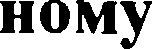 Правнльная падежная формаимени существительного после этого глаголаОПЛАТИТЬчто?нельзя: за что?оплатить  телефон, оплатитьпроезд(нельзя сказать: оплатить за телефон, оплатить за проезд)ГлаголВопрос, задаваемыйот этого глагола кимени существитель-Правильная падежная формаимени существительного после этого глаголаУКАЗЫВАТЬна что?нельзя: о чём?указывать  на эти недостатки(нельзя сказать:указывать об этих недостатках)ПРИЗНАТЬСЯв чём?нельзя: о чём?прхзнsтьсsвовсёы(нельзя сказать:обо всём признаться)УДЕЛЯТЬ  ВНИМАНИЕчему?нельзя: на что?уделять  внимание изучению(иеаъзя схазатъ:уделять внимание на изучение)ОТЧИТАТЬСЯв чём?нельзя: о чём?отчитатьсяв проделанной работе (нельзя сказать: отчитаться о проделанной работе)СКУЧАТЬ, ГРУСТИТЬпо ком?нельзя: по кому?ГЈЗ  СТИТЬ  ПO BitCскучать по нас (иеаъзя схазатъ: грустить по вам, скучать  по нам)БОРОТЬСЯчему?нельзя: чем?поражаться твоему терпению(хеаъзя схазатъ:поражаться  твоим терпением)УПРЕКАТЬв чём?нельзя: чем?упрекать	в	неоправданномбессердечии(нельзя сказать: упрекать не- оправданным бессердечием)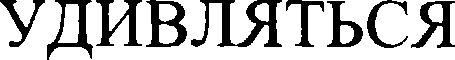 чему?нельзя: чем?удивляться рассказам(нельзя сказать: удивляться рассказами)УСТАНОВИТЬчто?нельзя: о чём?установить причины аварии(нельзяскsзsть:установить о причинах аварии)Прнмер предложення сКомментарий,Правильный вариантграммашческой  ошибкой,пояснltЮЩий,  чем вызванапостроения предложениясвязанной с нарушениемэта  грамматическаяпоше устранения этойсинтаксической Н0]ЭМЫОШИЙКПГрПМматнческой	јјууДууТе, кто бывал в  Кижах,  ви-Подлежащее	«те»	требуетГг,  кто бывал в Кижах, ви-дел, как вдоль всего островаглагол-сказуемое	в	формеdeлп,   как   вдоль   всего ocm-тянется	каменная	гряда,множественного чиша «вп-рова	тянется	каменнаяточно    хребет  гигантскогодели».гряда,	точно	хребет	ги-животногО.гантского  животного.Лсе,  кшо dывяsп не БеломПодлежащее  «кто» должноЛcе,   кшв  daiвяs   не Беломморе,  на  севере,  знают, чтоупотребляться	с   глаголом-море,  на севере,  знают, чтов  феврале  там начинаетсясказуемым  в форме единст-в  феврале   там начинаетсязверобойный промысел.венного  числа «бывал».зверобойный промысел.Пример предложения сграмматической ошибкой, связанной с нарушением синтаксической нормыКомментарий,поясняющий, чем вызвана эта грамматическая ошибкаПравильный вариантпостроения предложения после устранения этой грамматнческой ошибкиУчитель	поинтересовался,В   этом   предложении	сме-Учитель	поинтересовался,чшо  кшо  отсутствует	вшаны   прямая   и   косвеннаякшо отсутствует в классе.классе.речь.Мама  спросила,  что смогуНедопустимо  в предложенииМама  cnpocилa,  смогу  пи   ялп  л помочь  ей вы мыть  ок-с  косвенной  речью употреб-помочь ей вы мыть окнане.лять   в   придаточной	частисоюз  ЧТО при  наличии сою-за ЛИ.Пример предложения с грамматической ошибкой, связанной с нарушеннем синтаксической нормыКомментарий, поясняющий, чем вызвана эта грамматическая ошибкаПравильный вариант построения предложення поше устранення этой грамматической ошибкиЛ  своих  воспоминаниях  Ko-роленко   писал,   что   всегда«Я видел в лице Чехова не- сомненную интеллигент- ность».При переводе  прямой  речи вкосвенную в придаточной части использовано личное местоимение Я, что недо- пустимо.Л  своих  воспоминаниях  Ко-роленко nиcaл, что ОН все- гда «видел в лице Чехова несомненную интеллигент- ность».Пример предложения с грамматической ошибкой, связанной с нарушением сннтаксической нормыКомментарий, поясняющий, чем вызвана эта грамматическая ошибкаПравильный вариант построения предложения после устранения этой грамматической ошибкиА.С.  Пушкин	подверzаетВ  предложении  нарушениеА.С.  Пушкин	подверzаетОнегина  самому  сложномувидовременной	соотнесён-Онегина  самому  сложномуиспытанию — «ucnBlttl6tHtt любовью» — и этим раскр истинную  сущность  своегогероя.ности глагольных форм: глагол «подвергает» упот- реблён в настоящем време- ни;  глагол  «раскрыл» упот-*СКытанию — «испытаниюлюбовью» — и этим раскры-вает   истинную	сущность своего героя.реблён  в прошедшем време-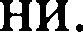 Пример предложения сграмматической ошибкой, связанной с нарушением синтаксической нормыКомментарий,поясняющий, чем вызвана эта грамматическая ошибкаПравильный вариантпостроения предложения после устранения этой грамматической ошибкиРазмышляя   о   значении   ли-В   контексте   данного  слож-ноподчинённого предложе- ния    употребление    союза g  о»   является   излишним, так как придаточное изъяс- нительное присоединяется к главному   при   помощи co-ЮЗНОГО GЛOBiI  tt НОС КОЛ ІэКОІІ.Размышляя   о   значении  ли-тературы,  понимаешь, чтоВ   контексте   данного  слож-ноподчинённого предложе- ния    употребление    союза g  о»   является   излишним, так как придаточное изъяс- нительное присоединяется к главному   при   помощи co-ЮЗНОГО GЛOBiI  tt НОС КОЛ ІэКОІІ.тературы,  понимаешь, на-насколько	серьёзно	онаВ   контексте   данного  слож-ноподчинённого предложе- ния    употребление    союза g  о»   является   излишним, так как придаточное изъяс- нительное присоединяется к главному   при   помощи co-ЮЗНОГО GЛOBiI  tt НОС КОЛ ІэКОІІ.€Rолько  серьёзно  она влия-влияет	на	формированиеВ   контексте   данного  слож-ноподчинённого предложе- ния    употребление    союза g  о»   является   излишним, так как придаточное изъяс- нительное присоединяется к главному   при   помощи co-ЮЗНОГО GЛOBiI  tt НОС КОЛ ІэКОІІ.Cm  нп формирование лично-личности человека.В   контексте   данного  слож-ноподчинённого предложе- ния    употребление    союза g  о»   является   излишним, так как придаточное изъяс- нительное присоединяется к главному   при   помощи co-ЮЗНОГО GЛOBiI  tt НОС КОЛ ІэКОІІ.Cmu человека.Корни, в которых правописание чере- дующейся гласной зависитот ударенияКорни,	в	которых правописание чередующейся глас- ной зависитот	сле;$ующего	заКорни,	в	которых правописание чередующейся глас- ной зависитот	сле;$ующего	заКорни,	в	которых правописание чередующейся глас- ной зависнтот	характера	по-Корни,	в	которых правописание чередующейся глас- ной зависнтот	характера	по-Корни,	в	которых правописание чередующейся глас- ной зависитот смысла  шовакорнем суіЬ‹Ьиксашедних	рсогласныхшедних	рсогласныхКорни,	в	которых правописание чередующейся глас- ной зависитот смысла  шовакорнем суіЬ‹ЬиксаКорни,	в	которых правописание чередующейся глас- ной зависитот смысла  шоваГАР — ГОР(по	а ением	пи- шется А,без ударения — О)загар(под ударением);загорелыйзагорать(без ударения)Исключения: ПЈЗИГаЬвыгарки***йpКЛАН — КЛОН (без	а ения пишет— ся О;под ударением пи— шется то, что слы- шится)l)  БИРЛ  — БЕР ПИPЛ  — ПEP ДИРА  — ДЕР ТИРА  — TEP МИРЛ — МЕР БЛИСТЛ — БЛЕСТ СТИЛ	— СТЕЛ ЖНГЛ — ЖЕГ ЧИТЛ	ЧЕТ(пишется И, если по- сле корня стоит суф- фикс А;пишется Е, если за корнемнет суффикса А)убgрЗть — уберу застилЗть — заст¿лю зажигать — зажечь выч;;т3ть — вычетыИсключения: сочетатьl)  БИРЛ  — БЕР ПИPЛ  — ПEP ДИРА  — ДЕР ТИРА  — TEP МИРЛ — МЕР БЛИСТЛ — БЛЕСТ СТИЛ	— СТЕЛ ЖНГЛ — ЖЕГ ЧИТЛ	ЧЕТ(пишется И, если по- сле корня стоит суф- фикс А;пишется Е, если за корнемнет суффикса А)убgрЗть — уберу застилЗть — заст¿лю зажигать — зажечь выч;;т3ть — вычетыИсключения: сочетатьit лхг_— ло;;;(перед  Г  пишется А,перед  Ж  пишется О)полgуать   — положе—ниеИсключение: полон2) PACT — РАЩ — РОС(перед CT и Щ пи- шется А;перед С пишется О)ра¿уение(перед	CT	пишется А)выра¿gенный(перед Щ пишется А) подросли(перед С пишется О)it лхг_— ло;;;(перед  Г  пишется А,перед  Ж  пишется О)полgуать   — положе—ниеИсключение: полон2) PACT — РАЩ — РОС(перед CT и Щ пи- шется А;перед С пишется О)ра¿уение(перед	CT	пишется А)выра¿gенный(перед Щ пишется А) подросли(перед С пишется О)ll мпк — мок —МОЧСлова с корнемМАК имеют значе- ние «поzружатъ в жидкость» :макать шеб в молоко обмакнуть перо в иернилаСлова с корнеммок  мочимеют	значение«пропускатьили   не   пропускатьжидкость»,а также іісшпвввмшьсп влажнаш, мокраш»: непромокаемый  плащВЫМОКН   TЬ   ПОД  ДОЖ-дёмКорни, в которых правописание чере- дующейся    гласнойот у¿Јарения Корни,	в	которых правописание чередующейся глас-от	следующего	за корнем стФФиксаКорни,	в	которых правописание чередующейся глас-от	хараюера	по- шедних	согласныхКорни,	в	которых правописание чередующейся глас-от  смысла шоваКорни, в которых правописание чере- дующейся    гласнойот у¿Јарения Корни,	в	которых правописание чередующейся глас-от	следующего	за корнем стФФикса(согласной)  корняКорни,	в	которых правописание чередующейся глас-от  смысла шоваклЗняющийся (под ударением); поклрнсоч¿таниеч¿таИсключения: рј¿стокPABH — POBH Корень PABHсвязан  со значением«одинаковый, сход- ный по величине, качеству, достоин- ствр›:урЗвнять в правахКорень POBHимеет значение «ров-ный, сладкий»:зарј;внять ямуИсключения: равнина рЗвнение урј¿вень порј¿вну рј¿весникПЛАВ — ПЛОВ Корень	ПЛОВ	пи- шется только в сло- вах: плј¿вецпловчихаВ остальных словах пишется	корень ПЛАВ: поплавокжук-плавунецНО: плывуны (= слои почвы)(под ударением);Р@стиславPABH — POBH Корень PABHсвязан  со значением«одинаковый, сход- ный по величине, качеству, достоин- ствр›:урЗвнять в правахКорень POBHимеет значение «ров-ный, сладкий»:зарј;внять ямуИсключения: равнина рЗвнение урј¿вень порј¿вну рј¿весникПЛАВ — ПЛОВ Корень	ПЛОВ	пи- шется только в сло- вах: плј¿вецпловчихаВ остальных словах пишется	корень ПЛАВ: поплавокжук-плавунецНО: плывуны (= слои почвы)прешонение наклј¿нение (без ударения)2) KAC@ — KOC(пишется А,если после корня сто-ит суффикс А,Рј¿стов рј¿стовщик на вырј¿ст отрЗшь отраслевойPABH — POBH Корень PABHсвязан  со значением«одинаковый, сход- ный по величине, качеству, достоин- ствр›:урЗвнять в правахКорень POBHимеет значение «ров-ный, сладкий»:зарј;внять ямуИсключения: равнина рЗвнение урј¿вень порј¿вну рј¿весникПЛАВ — ПЛОВ Корень	ПЛОВ	пи- шется только в сло- вах: плј¿вецпловчихаВ остальных словах пишется	корень ПЛАВ: поплавокжук-плавунецНО: плывуны (= слои почвы)3) TBAP — TBOP(без	а ения пишет- ся  О;  под ударениемпишется О, если за корнемнет суффикса А)з скпк —скод(перед  К  пишется А,PABH — POBH Корень PABHсвязан  со значением«одинаковый, сход- ный по величине, качеству, достоин- ствр›:урЗвнять в правахКорень POBHимеет значение «ров-ный, сладкий»:зарј;внять ямуИсключения: равнина рЗвнение урј¿вень порј¿вну рј¿весникПЛАВ — ПЛОВ Корень	ПЛОВ	пи- шется только в сло- вах: плј¿вецпловчихаВ остальных словах пишется	корень ПЛАВ: поплавокжук-плавунецНО: плывуны (= слои почвы)пишется  то,  что слы-перед Ч пишется О)PABH — POBH Корень PABHсвязан  со значением«одинаковый, сход- ный по величине, качеству, достоин- ствр›:урЗвнять в правахКорень POBHимеет значение «ров-ный, сладкий»:зарј;внять ямуИсключения: равнина рЗвнение урј¿вень порј¿вну рј¿весникПЛАВ — ПЛОВ Корень	ПЛОВ	пи- шется только в сло- вах: плј¿вецпловчихаВ остальных словах пишется	корень ПЛАВ: поплавокжук-плавунецНО: плывуны (= слои почвы)шится)касаться(есть суффикс А)скај;атьPABH — POBH Корень PABHсвязан  со значением«одинаковый, сход- ный по величине, качеству, достоин- ствр›:урЗвнять в правахКорень POBHимеет значение «ров-ный, сладкий»:зарј;внять ямуИсключения: равнина рЗвнение урј¿вень порј¿вну рј¿весникПЛАВ — ПЛОВ Корень	ПЛОВ	пи- шется только в сло- вах: плј¿вецпловчихаВ остальных словах пишется	корень ПЛАВ: поплавокжук-плавунецНО: плывуны (= слои почвы)твррь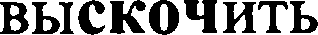 PABH — POBH Корень PABHсвязан  со значением«одинаковый, сход- ный по величине, качеству, достоин- ствр›:урЗвнять в правахКорень POBHимеет значение «ров-ный, сладкий»:зарј;внять ямуИсключения: равнина рЗвнение урј¿вень порј¿вну рј¿весникПЛАВ — ПЛОВ Корень	ПЛОВ	пи- шется только в сло- вах: плј¿вецпловчихаВ остальных словах пишется	корень ПЛАВ: поплавокжук-плавунецНО: плывуны (= слои почвы)(под ударением)K€tCH  ТЬСЯ(нет суффикса А)Исключения: PABH — POBH Корень PABHсвязан  со значением«одинаковый, сход- ный по величине, качеству, достоин- ствр›:урЗвнять в правахКорень POBHимеет значение «ров-ный, сладкий»:зарј;внять ямуИсключения: равнина рЗвнение урј¿вень порј¿вну рј¿весникПЛАВ — ПЛОВ Корень	ПЛОВ	пи- шется только в сло- вах: плј¿вецпловчихаВ остальных словах пишется	корень ПЛАВ: поплавокжук-плавунецНО: плывуны (= слои почвы)твррениеПЈЭИТВ£tИТЬСЯ3) А (Я) — ИМ ЩН)скЗчок скЗчуPABH — POBH Корень PABHсвязан  со значением«одинаковый, сход- ный по величине, качеству, достоин- ствр›:урЗвнять в правахКорень POBHимеет значение «ров-ный, сладкий»:зарј;внять ямуИсключения: равнина рЗвнение урј¿вень порј¿вну рј¿весникПЛАВ — ПЛОВ Корень	ПЛОВ	пи- шется только в сло- вах: плј¿вецпловчихаВ остальных словах пишется	корень ПЛАВ: поплавокжук-плавунецНО: плывуны (= слои почвы)(без ударения)(пишется  ИМ (ИН),если после корня сто-скЗчнск¿чкообразныйPABH — POBH Корень PABHсвязан  со значением«одинаковый, сход- ный по величине, качеству, достоин- ствр›:урЗвнять в правахКорень POBHимеет значение «ров-ный, сладкий»:зарј;внять ямуИсключения: равнина рЗвнение урј¿вень порј¿вну рј¿весникПЛАВ — ПЛОВ Корень	ПЛОВ	пи- шется только в сло- вах: плј¿вецпловчихаВ остальных словах пишется	корень ПЛАВ: поплавокжук-плавунецНО: плывуны (= слои почвы)Исключение:ит суффикс А;PABH — POBH Корень PABHсвязан  со значением«одинаковый, сход- ный по величине, качеству, достоин- ствр›:урЗвнять в правахКорень POBHимеет значение «ров-ный, сладкий»:зарј;внять ямуИсключения: равнина рЗвнение урј¿вень порј¿вну рј¿весникПЛАВ — ПЛОВ Корень	ПЛОВ	пи- шется только в сло- вах: плј¿вецпловчихаВ остальных словах пишется	корень ПЛАВ: поплавокжук-плавунецНО: плывуны (= слои почвы)утвррьпишется А (Я),PABH — POBH Корень PABHсвязан  со значением«одинаковый, сход- ный по величине, качеству, достоин- ствр›:урЗвнять в правахКорень POBHимеет значение «ров-ный, сладкий»:зарј;внять ямуИсключения: равнина рЗвнение урј¿вень порј¿вну рј¿весникПЛАВ — ПЛОВ Корень	ПЛОВ	пи- шется только в сло- вах: плј¿вецпловчихаВ остальных словах пишется	корень ПЛАВ: поплавокжук-плавунецНО: плывуны (= слои почвы)4) ЗАР — 3OP(без ударения пишет-если за корнемнет суффикса А)PABH — POBH Корень PABHсвязан  со значением«одинаковый, сход- ный по величине, качеству, достоин- ствр›:урЗвнять в правахКорень POBHимеет значение «ров-ный, сладкий»:зарј;внять ямуИсключения: равнина рЗвнение урј¿вень порј¿вну рј¿весникПЛАВ — ПЛОВ Корень	ПЛОВ	пи- шется только в сло- вах: плј¿вецпловчихаВ остальных словах пишется	корень ПЛАВ: поплавокжук-плавунецНО: плывуны (= слои почвы)ся  А,  под ударениемпишется то, что слы- шится)снять — снимЗть начать  — начинатьPABH — POBH Корень PABHсвязан  со значением«одинаковый, сход- ный по величине, качеству, достоин- ствр›:урЗвнять в правахКорень POBHимеет значение «ров-ный, сладкий»:зарј;внять ямуИсключения: равнина рЗвнение урј¿вень порј¿вну рј¿весникПЛАВ — ПЛОВ Корень	ПЛОВ	пи- шется только в сло- вах: плј¿вецпловчихаВ остальных словах пишется	корень ПЛАВ: поплавокжук-плавунецНО: плывуны (= слои почвы)зррькаPABH — POBH Корень PABHсвязан  со значением«одинаковый, сход- ный по величине, качеству, достоин- ствр›:урЗвнять в правахКорень POBHимеет значение «ров-ный, сладкий»:зарј;внять ямуИсключения: равнина рЗвнение урј¿вень порј¿вну рј¿весникПЛАВ — ПЛОВ Корень	ПЛОВ	пи- шется только в сло- вах: плј¿вецпловчихаВ остальных словах пишется	корень ПЛАВ: поплавокжук-плавунецНО: плывуны (= слои почвы)зрревоPABH — POBH Корень PABHсвязан  со значением«одинаковый, сход- ный по величине, качеству, достоин- ствр›:урЗвнять в правахКорень POBHимеет значение «ров-ный, сладкий»:зарј;внять ямуИсключения: равнина рЗвнение урј¿вень порј¿вну рј¿весникПЛАВ — ПЛОВ Корень	ПЛОВ	пи- шется только в сло- вах: плј¿вецпловчихаВ остальных словах пишется	корень ПЛАВ: поплавокжук-плавунецНО: плывуны (= слои почвы)(под ударением)PABH — POBH Корень PABHсвязан  со значением«одинаковый, сход- ный по величине, качеству, достоин- ствр›:урЗвнять в правахКорень POBHимеет значение «ров-ный, сладкий»:зарј;внять ямуИсключения: равнина рЗвнение урј¿вень порј¿вну рј¿весникПЛАВ — ПЛОВ Корень	ПЛОВ	пи- шется только в сло- вах: плј¿вецпловчихаВ остальных словах пишется	корень ПЛАВ: поплавокжук-плавунецНО: плывуны (= слои почвы)зрряPABH — POBH Корень PABHсвязан  со значением«одинаковый, сход- ный по величине, качеству, достоин- ствр›:урЗвнять в правахКорень POBHимеет значение «ров-ный, сладкий»:зарј;внять ямуИсключения: равнина рЗвнение урј¿вень порј¿вну рј¿весникПЛАВ — ПЛОВ Корень	ПЛОВ	пи- шется только в сло- вах: плј¿вецпловчихаВ остальных словах пишется	корень ПЛАВ: поплавокжук-плавунецНО: плывуны (= слои почвы)озррятьPABH — POBH Корень PABHсвязан  со значением«одинаковый, сход- ный по величине, качеству, достоин- ствр›:урЗвнять в правахКорень POBHимеет значение «ров-ный, сладкий»:зарј;внять ямуИсключения: равнина рЗвнение урј¿вень порј¿вну рј¿весникПЛАВ — ПЛОВ Корень	ПЛОВ	пи- шется только в сло- вах: плј¿вецпловчихаВ остальных словах пишется	корень ПЛАВ: поплавокжук-плавунецНО: плывуны (= слои почвы)(без ударения)PABH — POBH Корень PABHсвязан  со значением«одинаковый, сход- ный по величине, качеству, достоин- ствр›:урЗвнять в правахКорень POBHимеет значение «ров-ный, сладкий»:зарј;внять ямуИсключения: равнина рЗвнение урј¿вень порј¿вну рј¿весникПЛАВ — ПЛОВ Корень	ПЛОВ	пи- шется только в сло- вах: плј¿вецпловчихаВ остальных словах пишется	корень ПЛАВ: поплавокжук-плавунецНО: плывуны (= слои почвы)Исшючение: PABH — POBH Корень PABHсвязан  со значением«одинаковый, сход- ный по величине, качеству, достоин- ствр›:урЗвнять в правахКорень POBHимеет значение «ров-ный, сладкий»:зарј;внять ямуИсключения: равнина рЗвнение урј¿вень порј¿вну рј¿весникПЛАВ — ПЛОВ Корень	ПЛОВ	пи- шется только в сло- вах: плј¿вецпловчихаВ остальных словах пишется	корень ПЛАВ: поплавокжук-плавунецНО: плывуны (= слои почвы)зрреватьPABH — POBH Корень PABHсвязан  со значением«одинаковый, сход- ный по величине, качеству, достоин- ствр›:урЗвнять в правахКорень POBHимеет значение «ров-ный, сладкий»:зарј;внять ямуИсключения: равнина рЗвнение урј¿вень порј¿вну рј¿весникПЛАВ — ПЛОВ Корень	ПЛОВ	пи- шется только в сло- вах: плј¿вецпловчихаВ остальных словах пишется	корень ПЛАВ: поплавокжук-плавунецНО: плывуны (= слои почвы)Неизменяемые приставкиИзменяемые  приставки1.	Приставки	НАД-,	ПОД-,	ОБ-,	OT-,1.  Правописание   приставок, оканчивающихсяна 3 и С: РАЗ- / PAC-, БЕЗ- / БЕС-,из-e ис-,ВОЗ- / BOC-,B3- / BC-,низ-e нис-,ЧЕРЕЗ- / ЧЕРЕС-, ЧРЕЗ- / ЧРЕС-,зависит   от   глухости   —  звонкости последу-ющего звука.Приставка оканчивается  на -3:если  первая  согласная  буква  корня звон-кая:  БЕЗВКУСНЫЙ,   НИЗВЕРГНУТЬ;если корень начинается с гласной буквы:РАЗ  ЗНАТЬ.Приставка оканчивается  на -С:если первая согласная буква кория глухая:БЕСЦВЕТНЫЙ, БЕСШУМНЫЙ.ПРЕД-, БЛИЗ-  пишутся всегда одинаково:1.  Правописание   приставок, оканчивающихсяна 3 и С: РАЗ- / PAC-, БЕЗ- / БЕС-,из-e ис-,ВОЗ- / BOC-,B3- / BC-,низ-e нис-,ЧЕРЕЗ- / ЧЕРЕС-, ЧРЕЗ- / ЧРЕС-,зависит   от   глухости   —  звонкости последу-ющего звука.Приставка оканчивается  на -3:если  первая  согласная  буква  корня звон-кая:  БЕЗВКУСНЫЙ,   НИЗВЕРГНУТЬ;если корень начинается с гласной буквы:РАЗ  ЗНАТЬ.Приставка оканчивается  на -С:если первая согласная буква кория глухая:БЕСЦВЕТНЫЙ, БЕСШУМНЫЙ.НАДПИЛИть1.  Правописание   приставок, оканчивающихсяна 3 и С: РАЗ- / PAC-, БЕЗ- / БЕС-,из-e ис-,ВОЗ- / BOC-,B3- / BC-,низ-e нис-,ЧЕРЕЗ- / ЧЕРЕС-, ЧРЕЗ- / ЧРЕС-,зависит   от   глухости   —  звонкости последу-ющего звука.Приставка оканчивается  на -3:если  первая  согласная  буква  корня звон-кая:  БЕЗВКУСНЫЙ,   НИЗВЕРГНУТЬ;если корень начинается с гласной буквы:РАЗ  ЗНАТЬ.Приставка оканчивается  на -С:если первая согласная буква кория глухая:БЕСЦВЕТНЫЙ, БЕСШУМНЫЙ.ПОДТВЕРДИТЬ1.  Правописание   приставок, оканчивающихсяна 3 и С: РАЗ- / PAC-, БЕЗ- / БЕС-,из-e ис-,ВОЗ- / BOC-,B3- / BC-,низ-e нис-,ЧЕРЕЗ- / ЧЕРЕС-, ЧРЕЗ- / ЧРЕС-,зависит   от   глухости   —  звонкости последу-ющего звука.Приставка оканчивается  на -3:если  первая  согласная  буква  корня звон-кая:  БЕЗВКУСНЫЙ,   НИЗВЕРГНУТЬ;если корень начинается с гласной буквы:РАЗ  ЗНАТЬ.Приставка оканчивается  на -С:если первая согласная буква кория глухая:БЕСЦВЕТНЫЙ, БЕСШУМНЫЙ.ОБСЫПАТЬ1.  Правописание   приставок, оканчивающихсяна 3 и С: РАЗ- / PAC-, БЕЗ- / БЕС-,из-e ис-,ВОЗ- / BOC-,B3- / BC-,низ-e нис-,ЧЕРЕЗ- / ЧЕРЕС-, ЧРЕЗ- / ЧРЕС-,зависит   от   глухости   —  звонкости последу-ющего звука.Приставка оканчивается  на -3:если  первая  согласная  буква  корня звон-кая:  БЕЗВКУСНЫЙ,   НИЗВЕРГНУТЬ;если корень начинается с гласной буквы:РАЗ  ЗНАТЬ.Приставка оканчивается  на -С:если первая согласная буква кория глухая:БЕСЦВЕТНЫЙ, БЕСШУМНЫЙ.ОТДЕЛАТЬ1.  Правописание   приставок, оканчивающихсяна 3 и С: РАЗ- / PAC-, БЕЗ- / БЕС-,из-e ис-,ВОЗ- / BOC-,B3- / BC-,низ-e нис-,ЧЕРЕЗ- / ЧЕРЕС-, ЧРЕЗ- / ЧРЕС-,зависит   от   глухости   —  звонкости последу-ющего звука.Приставка оканчивается  на -3:если  первая  согласная  буква  корня звон-кая:  БЕЗВКУСНЫЙ,   НИЗВЕРГНУТЬ;если корень начинается с гласной буквы:РАЗ  ЗНАТЬ.Приставка оканчивается  на -С:если первая согласная буква кория глухая:БЕСЦВЕТНЫЙ, БЕСШУМНЫЙ.ПРЕДПОСЛЕДНИЙ1.  Правописание   приставок, оканчивающихсяна 3 и С: РАЗ- / PAC-, БЕЗ- / БЕС-,из-e ис-,ВОЗ- / BOC-,B3- / BC-,низ-e нис-,ЧЕРЕЗ- / ЧЕРЕС-, ЧРЕЗ- / ЧРЕС-,зависит   от   глухости   —  звонкости последу-ющего звука.Приставка оканчивается  на -3:если  первая  согласная  буква  корня звон-кая:  БЕЗВКУСНЫЙ,   НИЗВЕРГНУТЬ;если корень начинается с гласной буквы:РАЗ  ЗНАТЬ.Приставка оканчивается  на -С:если первая согласная буква кория глухая:БЕСЦВЕТНЫЙ, БЕСШУМНЫЙ.влизсидящий1.  Правописание   приставок, оканчивающихсяна 3 и С: РАЗ- / PAC-, БЕЗ- / БЕС-,из-e ис-,ВОЗ- / BOC-,B3- / BC-,низ-e нис-,ЧЕРЕЗ- / ЧЕРЕС-, ЧРЕЗ- / ЧРЕС-,зависит   от   глухости   —  звонкости последу-ющего звука.Приставка оканчивается  на -3:если  первая  согласная  буква  корня звон-кая:  БЕЗВКУСНЫЙ,   НИЗВЕРГНУТЬ;если корень начинается с гласной буквы:РАЗ  ЗНАТЬ.Приставка оканчивается  на -С:если первая согласная буква кория глухая:БЕСЦВЕТНЫЙ, БЕСШУМНЫЙ.2. Приставки  3A-, HA-, НАИ- всегда пишут-1.  Правописание   приставок, оканчивающихсяна 3 и С: РАЗ- / PAC-, БЕЗ- / БЕС-,из-e ис-,ВОЗ- / BOC-,B3- / BC-,низ-e нис-,ЧЕРЕЗ- / ЧЕРЕС-, ЧРЕЗ- / ЧРЕС-,зависит   от   глухости   —  звонкости последу-ющего звука.Приставка оканчивается  на -3:если  первая  согласная  буква  корня звон-кая:  БЕЗВКУСНЫЙ,   НИЗВЕРГНУТЬ;если корень начинается с гласной буквы:РАЗ  ЗНАТЬ.Приставка оканчивается  на -С:если первая согласная буква кория глухая:БЕСЦВЕТНЫЙ, БЕСШУМНЫЙ.ся с буквой А:1.  Правописание   приставок, оканчивающихсяна 3 и С: РАЗ- / PAC-, БЕЗ- / БЕС-,из-e ис-,ВОЗ- / BOC-,B3- / BC-,низ-e нис-,ЧЕРЕЗ- / ЧЕРЕС-, ЧРЕЗ- / ЧРЕС-,зависит   от   глухости   —  звонкости последу-ющего звука.Приставка оканчивается  на -3:если  первая  согласная  буква  корня звон-кая:  БЕЗВКУСНЫЙ,   НИЗВЕРГНУТЬ;если корень начинается с гласной буквы:РАЗ  ЗНАТЬ.Приставка оканчивается  на -С:если первая согласная буква кория глухая:БЕСЦВЕТНЫЙ, БЕСШУМНЫЙ.ЗАНЯТЬСЯ, НАЛИТЬ, НАИБОЛЬШИЙ1.  Правописание   приставок, оканчивающихсяна 3 и С: РАЗ- / PAC-, БЕЗ- / БЕС-,из-e ис-,ВОЗ- / BOC-,B3- / BC-,низ-e нис-,ЧЕРЕЗ- / ЧЕРЕС-, ЧРЕЗ- / ЧРЕС-,зависит   от   глухости   —  звонкости последу-ющего звука.Приставка оканчивается  на -3:если  первая  согласная  буква  корня звон-кая:  БЕЗВКУСНЫЙ,   НИЗВЕРГНУТЬ;если корень начинается с гласной буквы:РАЗ  ЗНАТЬ.Приставка оканчивается  на -С:если первая согласная буква кория глухая:БЕСЦВЕТНЫЙ, БЕСШУМНЫЙ.3.  Приставки  ПO-,  ДО-,  НЕДО-  всегда пи-1.  Правописание   приставок, оканчивающихсяна 3 и С: РАЗ- / PAC-, БЕЗ- / БЕС-,из-e ис-,ВОЗ- / BOC-,B3- / BC-,низ-e нис-,ЧЕРЕЗ- / ЧЕРЕС-, ЧРЕЗ- / ЧРЕС-,зависит   от   глухости   —  звонкости последу-ющего звука.Приставка оканчивается  на -3:если  первая  согласная  буква  корня звон-кая:  БЕЗВКУСНЫЙ,   НИЗВЕРГНУТЬ;если корень начинается с гласной буквы:РАЗ  ЗНАТЬ.Приставка оканчивается  на -С:если первая согласная буква кория глухая:БЕСЦВЕТНЫЙ, БЕСШУМНЫЙ.шутся с буквой О:1.  Правописание   приставок, оканчивающихсяна 3 и С: РАЗ- / PAC-, БЕЗ- / БЕС-,из-e ис-,ВОЗ- / BOC-,B3- / BC-,низ-e нис-,ЧЕРЕЗ- / ЧЕРЕС-, ЧРЕЗ- / ЧРЕС-,зависит   от   глухости   —  звонкости последу-ющего звука.Приставка оканчивается  на -3:если  первая  согласная  буква  корня звон-кая:  БЕЗВКУСНЫЙ,   НИЗВЕРГНУТЬ;если корень начинается с гласной буквы:РАЗ  ЗНАТЬ.Приставка оканчивается  на -С:если первая согласная буква кория глухая:БЕСЦВЕТНЫЙ, БЕСШУМНЫЙ.ПОДУТЬ, ДОПЛЫТЬ, НЕДОСМОТРЕТЬ1.  Правописание   приставок, оканчивающихсяна 3 и С: РАЗ- / PAC-, БЕЗ- / БЕС-,из-e ис-,ВОЗ- / BOC-,B3- / BC-,низ-e нис-,ЧЕРЕЗ- / ЧЕРЕС-, ЧРЕЗ- / ЧРЕС-,зависит   от   глухости   —  звонкости последу-ющего звука.Приставка оканчивается  на -3:если  первая  согласная  буква  корня звон-кая:  БЕЗВКУСНЫЙ,   НИЗВЕРГНУТЬ;если корень начинается с гласной буквы:РАЗ  ЗНАТЬ.Приставка оканчивается  на -С:если первая согласная буква кория глухая:БЕСЦВЕТНЫЙ, БЕСШУМНЫЙ.4. В русском  языке нет приставки  3-, а есть1.  Правописание   приставок, оканчивающихсяна 3 и С: РАЗ- / PAC-, БЕЗ- / БЕС-,из-e ис-,ВОЗ- / BOC-,B3- / BC-,низ-e нис-,ЧЕРЕЗ- / ЧЕРЕС-, ЧРЕЗ- / ЧРЕС-,зависит   от   глухости   —  звонкости последу-ющего звука.Приставка оканчивается  на -3:если  первая  согласная  буква  корня звон-кая:  БЕЗВКУСНЫЙ,   НИЗВЕРГНУТЬ;если корень начинается с гласной буквы:РАЗ  ЗНАТЬ.Приставка оканчивается  на -С:если первая согласная буква кория глухая:БЕСЦВЕТНЫЙ, БЕСШУМНЫЙ.только  приставка  C-,  которая  пишется как1.  Правописание   приставок, оканчивающихсяна 3 и С: РАЗ- / PAC-, БЕЗ- / БЕС-,из-e ис-,ВОЗ- / BOC-,B3- / BC-,низ-e нис-,ЧЕРЕЗ- / ЧЕРЕС-, ЧРЕЗ- / ЧРЕС-,зависит   от   глухости   —  звонкости последу-ющего звука.Приставка оканчивается  на -3:если  первая  согласная  буква  корня звон-кая:  БЕЗВКУСНЫЙ,   НИЗВЕРГНУТЬ;если корень начинается с гласной буквы:РАЗ  ЗНАТЬ.Приставка оканчивается  на -С:если первая согласная буква кория глухая:БЕСЦВЕТНЫЙ, БЕСШУМНЫЙ.перед  глухими,   так  и  перед  звонкими  co-1.  Правописание   приставок, оканчивающихсяна 3 и С: РАЗ- / PAC-, БЕЗ- / БЕС-,из-e ис-,ВОЗ- / BOC-,B3- / BC-,низ-e нис-,ЧЕРЕЗ- / ЧЕРЕС-, ЧРЕЗ- / ЧРЕС-,зависит   от   глухости   —  звонкости последу-ющего звука.Приставка оканчивается  на -3:если  первая  согласная  буква  корня звон-кая:  БЕЗВКУСНЫЙ,   НИЗВЕРГНУТЬ;если корень начинается с гласной буквы:РАЗ  ЗНАТЬ.Приставка оканчивается  на -С:если первая согласная буква кория глухая:БЕСЦВЕТНЫЙ, БЕСШУМНЫЙ.гласными кория:1.  Правописание   приставок, оканчивающихсяна 3 и С: РАЗ- / PAC-, БЕЗ- / БЕС-,из-e ис-,ВОЗ- / BOC-,B3- / BC-,низ-e нис-,ЧЕРЕЗ- / ЧЕРЕС-, ЧРЕЗ- / ЧРЕС-,зависит   от   глухости   —  звонкости последу-ющего звука.Приставка оканчивается  на -3:если  первая  согласная  буква  корня звон-кая:  БЕЗВКУСНЫЙ,   НИЗВЕРГНУТЬ;если корень начинается с гласной буквы:РАЗ  ЗНАТЬ.Приставка оканчивается  на -С:если первая согласная буква кория глухая:БЕСЦВЕТНЫЙ, БЕСШУМНЫЙ.СБИТЬ, СЖАТЬ, СГИБАТЬ1.  Правописание   приставок, оканчивающихсяна 3 и С: РАЗ- / PAC-, БЕЗ- / БЕС-,из-e ис-,ВОЗ- / BOC-,B3- / BC-,низ-e нис-,ЧЕРЕЗ- / ЧЕРЕС-, ЧРЕЗ- / ЧРЕС-,зависит   от   глухости   —  звонкости последу-ющего звука.Приставка оканчивается  на -3:если  первая  согласная  буква  корня звон-кая:  БЕЗВКУСНЫЙ,   НИЗВЕРГНУТЬ;если корень начинается с гласной буквы:РАЗ  ЗНАТЬ.Приставка оканчивается  на -С:если первая согласная буква кория глухая:БЕСЦВЕТНЫЙ, БЕСШУМНЫЙ. 	Неизменяемые  приставки	Изменяемые  приставкиЕсли  вы  вюите  в  слове  приставку, состоя-щую из одной буквы, и выбираете между C- и 3-, смело пишите С, так как приставки 3- в русском языке нет:Пусть никто никогда не забудет. 3  приставкой  не была и не будет!Примечание:Иногда в словах приставка C- может сто- ять после приставки HE- и быть незаметной: НЕСГОВОРЧИВЫЙ, НЕСГИБАЕМЫЙ, НЕСЕРЖАГННЫЙ.5. Следует запомнить слова, в которых буква 3 является не приставкой, а частью корня:ЗДЕСЬ, ЗДЕШННЙ, ЗДОРОВЬЕ, ВЫЗДОРОВЕТЬ, ЗДАНИЕ,не  видно  НИ ЗГИ, ЗДРАВСТВУЙТЕ.Примечание:Все глухие согласные звуки позволя- ет запомнить следующая фраза: ¿@OkA, ДОЧЕШЬ     jj_OECTЬ   ЩЕЦ?Если в данном предложении вычерк- нуть все гласные, то останутся только глухие согласные звуки.Все звонкие согласные звуки позво- ляет запомнить следующая фраза: Ojj_, ЗјЫ ДЕ    НЕ  ЗАЯЫВАЛИ  О Д@_УГЕ!Если в данном предложении вычерк- нуть все гласные, то останутся только звон- кие согласные звуки.С буквой С пишутся слова: ЧЕРЕСЧУРИСЧЕЗНУТЬ ИСЧЕЗНОВЕНИЕПравописание иноязычных приставокДЕЗ-,   ДНЗ-,   ДНС-	подчиняется	особому правилу:приставки ДЕЗ-, ДИЗ- пишутся перед гласными  и перед Ъ:ДЕЗИНФЕКЦНЯ,   ДЕЗОРГАНИЗАЦШ,диздссоци›1зgня,   дизъюнщня;приставка  ДИС-  пишется   перед соглас-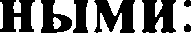 ДИСgАРМОНИЯ, ДИС¿@УНКЦИЯ, ДИС@АЛАНС.4. В приставках РАЗ- / PAC- и РОЗ- / POC- под ударением пишется буква О, а без уда- рения — буква А.РОЗЫГРЫШ — РАЗЫГРАТЬ РОЗЫСК — РАЗЫСКИВАТЬ РОСПИСЬ  — РАСПИСЫВАТЬСЯИсключение:озыскной	›	озыск)Приставка  ПРИ обозначаетПриставка  ПPE обозначаетПрисоединение,   прибавление:ПРИСТЕГНУТЬ, ПРИКЛЕИТЬ, ПРИРИСОВАТЬ.Приближение:ПРИПЛЫТЬ, ПРИБЕЖАТЬ, ПРИЛЕТЕТЬ.Неполноту  действия (= СЛЕГКА):ПРИОТКРЫТЬ, ПРИГОРЕТЬ, ПРИЗАДУМАТЬСЯ.Пространственную   близость   (= OKO-ЛО):ПРИМОРСКИЙ, ПРИШКОЛЬНЫЙ, ПРИДОРОЖНЫЙ.Сопутствующее  действиеПРИПЕВАТЬ, ПРИТАНЦОВЫВАТЬ, ПРИГОВАРИВАТЬ.Полноту, исчерпанность действия (до- ведение его до конца)ПРИРУЧИТЬ,ПРИУЧИТЇэ,ПРИСТРЕЛИТЬ.Список слов с приставкой ПРИ- для запоминания:ПРИВЕРЕДЛИВЫЙ  (= слегка вредный)ПРИВЕРЕДАПРИЧУДЛИВЫЙ  (=  близкий  к чуду)Высшую  степень  качества, действия(приставку ПPE- можно заменить слова- ми «ОЧЕНЬ», «BECЬMA»):ПРЕМУДРЫЙ, ПРЕИНТЕРЕСНЫЙ, ПPEYCПETЬ.То же, что и приставка ПEPE-: ПРЕГРАДА (= ПЕРЕГОРОДИТЬ), ПPEPBATЬ  (= сделать ПЕРЕРЫВ),ПРЕСТУПИТЬ закон (= ПЕРЕСТУПИТЬ).Есть слова, в которых сходство приста- вок ПPE- и ПEPE- можно объяснить дют- гими словами, 6лизкими по смыслv:ПРЕКРАТИТЬ = ПEPECTATЬ ПРЕОБРАЗОВАТЬ = ПЕРЕДЕЛАТЬ ПРЕВРАТИТЬ = ПЕРЕМЕНИТЬ облик ПРЕОДОЛЕТЬ    —  ПЕРЕСИЛИТЬ   себя  иВЫПОЛНИТЬПРЕВОЗМОЧЬ   =  ПЕРЕСИЛИТЬ   себя иВЫПОЛНИТЬПРЕПОДАВАТЬ = ПЕРЕДАВАТЬ знания ПРЕПОДНЕСТИ ЦВЕТЫ = ПЕРЕДАТЬ пРЕРЕКАТЬСЯ   = ПЕРЕБИВАТЬпРЕСЕЧЬ  =  заставить ПEPECTATЬПРЕДАНИЕ  =  то,  что  ПЕРЕДАЁТСЯ изуст в устаБЕСПРЕКОСЛОВНО = НЕ ПЕРЕЧИТЬ БЕСПРЕСТАННО = НЕ ПЕРЕСТАВАЯ HEПPEMEHHO   =  нельзя ПЕРЕМЕНИТЬСписок слов с приставкой ПPE- для запоминания:ПРЕНЕБРЕГАТЬ (три буквы Е подряд пи- шутся в этом слове)ПРЕНЕБРЕЖЕНИЕ,Приставка  ПРИ обозначает 	Приставка  ПPE обозначаетНЕПРИСТУПНЫИ  (= на пр¿;ступ  не возь-мёшь)п  имитивный	g›	6	« и попряппишутся  в этом слове)НЕПРИХОТЛИВЫЙ (= без прихотей) ПРИВЛЕКАТЕЛЬНЫЙ ПРИЛЕЖНЫЙп игодныйПРИГОЖИЙ (день)пРНЯТнЫЙПРИВИЛЕГИЯ (=неотьемлемое право) ПРИОРИТЕТ (= преимущество) ПРИКЛЮЧЕНИЕПРИВИДЕНИЕПРИЧИНАПРИВЕРЖЕНЕЦ (тот, кто к чему-то при- соединяется)ПРИСЯГА, ПРИСЯГАТЬ ПРИКАЗ, ПРИКАЗАТЬ ПРИСУТСТВОВАТЬ ПРИУРОЧИТЬ ПРИДИРАТЬСЯ ПРИТЯЗАТЬУPOBEHЬ ПРИТЯЗАНИЙ БЕСПРИСТРАСТНЫЙ ПРИСТРАСТИЕПРИМАДОННА (= актриса, исполняющая первые роли)ПРИВАТНЫЙ (= частный) ПРИВАТИЗАЦИЯ ПРИБОРНЕПРЮЗНЬПРИБАУТКАп  иско вныйс ПРИСКОРБИЕМ без ПРИКРАС ПРИУМНОЖИТЬПРЕНЕБРЕЖИТЕЛЬНЫИПРЕЛЕСТНЫЙ (= вызывающий очень ле- стные слова)ПРЕПОДОБНЫЙ (= очень праведный) ПРЕСЛЕДОВАТЬПРЕСМЫКАТЬСЯ ПРЕЗЦДЕНТ ПРЕПЯТСТВИЕПPEПOHA (= препятствие) ПPEMЬEPAПРЕТЕНЗИЯ ПРЕТЕНДЕНТ ПPEПAPAT ПРЕГРЕШЕНИЯ ПРЕИМУЩЕСТВОПРЕАМБУЛА (= вводная часть) ПРЕДЕЛ ТЕРПЕНИЯКАМЕНЬ  ПРЕТКНОВЕНИЯ	(=  причинассоры)ПРЕВРАТНОСТИ СУДЬБЫ ЗНАКИ ПРЕПИНАНИЯ ПРЕСТИЖНЫЙ БЕСПРЕДЕЛЬНЫЙПРЕСЛОВУТЫЙ (= очень всем извест- ный)ПРЕЗЕНТАЦИЯПРЕРОГАТИВА (= исшючительное право) ПPETEPПEBATЬПРЕВАЛИРОВАТЬ (= преобладать) ПРЕФЕКТУРАПРЕЦЕДЕНТ	(=  аналогичный	случай	в прошлом)ПРЕУВЕЛИЧИТЬПPE-ПРИ-ПРЕБЫВАТЬ  НА СВЕЖЕМ ВОЗДУХЕПРИБЫВАТЬ  В MOCKBY  (= приезжать)(= находиться)ПРЕБЫВАНИЕ В ГОРОДЕПРИБЬШАНИЕ  В ГОРОД (= приезд)(= нахождение)ПPE-пРи-ПРЕТВОРИТЬ МЕЧТЫ В ЖИЗНЬПРИТВОРИТЬ  ДВЕРЬ  (= закрыть)(= воплотить)п  Eтвo иться  в  жизнь  (= » »	-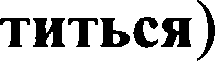 п  итво иться спящим	3- •рн » •иной вид и ввести в заблуждение)ПРЕСТУПИТЬ ЗАКОН (= нарутить)ПРИСТУПИТЬ	К  НАПИСАНИЮ	СОЧИ-НЕНИЯ (= начать)ПРЕКЛОНЯТЬСЯ	ПЕРЕД   ТАЛАНТОМПРИКЛОНЯТЬСЯ К ЗЕМЛЕ (= нагибаться)(= восхищаться, относиться  с больтимуважением)ПРЕДАТЬ ДРУГА (= передать его тайнуПРИДАТЬ  ЗНАЧЕНИЕ,  СМЫСЛ СЛОВАМдругим)(= добавить)СТАРИННОЕ  ПРЕДАНИЕ (= легенда)ПРИДАНИЕ БОЛЬШЕЙ ЗНАЧИМОСТИ  (=добавление)ПРЕЕМНИК  ПРЕЗИДЕНТА  (= продол-КУПИТЬ	ПРИЁМНИК	(=	аппарат	дляжатель; тот кто перенимает власть)приёма радиовещания)ПРЕХОДЯЩИЕ  УСПЕХ, СЛАВА (— вре-ПРИХОДЯЩАЯ  НЯНЯ (= та, которая при-менные, которые приходят  и уходят)ходит и сидит с ребёнком)ПРЕВРАТНЫЙ  СМЫСЛ (= тот, которыйПРИВРАТНИК  В ЗАМКЕ   (= твейцар)перетолковывают)ПРЕДЕЛ  ТЕРПЕНИЮ  (= граница)БОКОВОЙ   ПРИДЕЛ  В  ЦЕРКВИ	(=  при-стройка)ПРЕЗИРАТЬ  ВРАГА  (= ненавидеть, от-носиться без уважения)ПРИЗРЕТЬ  СИРОТУ (= приютить)НЕПРЕЛОЖНАЯ   ИСТИНАПРИЛОЖЕНИЕ  К ЭКЗАМЕНАЦИОННЫМБИЛЕТАМHEПPEMEHHOE   УСЛОВИЕПРИМЕНИТЬ ПРАВИЛОПРЕТЕРПЕТЬ	ЛИШЕННЯ	(=   мужест-венно переносить)ПРИТЕРПЕТЬСЯ   К   НЕВОЛЕ   (= привык-У  *ЫИ1)  после русских  приставок, оканчивающих-после  оканчивающихся  на согласнуюиноязычных приставок ДЕЗ-, KOHTP-, ПOCT-, СУБ-, CУПEP-, TPAHC-, ПAH-сохраняется И: ДЕЗЦНФОРМАЦНЯ ДЕЗЦНФЕКЦИЯ СУПЕРИГРА КОНТРИГРА ПАНЦСЛАМИЗМ ПОСТЦМПРЕССИОНИЗМт ›vficu ›чіский.после приставок, оканчивающихся на гласную, пишется буква И:ИСТИНА + ПО = ПОјјСТИНЕ ИГРАТЬ + ПО = ПОјјГРАТЬв слове ВЗИМАТЬ  пишется И.в сложносокращённых словах во вто- ром корне начальное И сохраняется:ПЕДИНСТИТУТ СПОРТИГРЫ СПОРТИНВЕНТАРЬв сложных словах после ДВУХ-, TPËX-, ЧЕТЫРЁХ- сохраняется  буква и:двvхигольныйТРЁХНМПУЛЬСНЫЙся   на   согласную   (C-,   ИС-,   РАЗ-,   БЕЗ-,после  оканчивающихся  на согласнуюиноязычных приставок ДЕЗ-, KOHTP-, ПOCT-, СУБ-, CУПEP-, TPAHC-, ПAH-сохраняется И: ДЕЗЦНФОРМАЦНЯ ДЕЗЦНФЕКЦИЯ СУПЕРИГРА КОНТРИГРА ПАНЦСЛАМИЗМ ПОСТЦМПРЕССИОНИЗМт ›vficu ›чіский.после приставок, оканчивающихся на гласную, пишется буква И:ИСТИНА + ПО = ПОјјСТИНЕ ИГРАТЬ + ПО = ПОјјГРАТЬв слове ВЗИМАТЬ  пишется И.в сложносокращённых словах во вто- ром корне начальное И сохраняется:ПЕДИНСТИТУТ СПОРТИГРЫ СПОРТИНВЕНТАРЬв сложных словах после ДВУХ-, TPËX-, ЧЕТЫРЁХ- сохраняется  буква и:двvхигольныйТРЁХНМПУЛЬСНЫЙПРЕД-, ПОД- и др.), вместо И  пишется бушапосле  оканчивающихся  на согласнуюиноязычных приставок ДЕЗ-, KOHTP-, ПOCT-, СУБ-, CУПEP-, TPAHC-, ПAH-сохраняется И: ДЕЗЦНФОРМАЦНЯ ДЕЗЦНФЕКЦИЯ СУПЕРИГРА КОНТРИГРА ПАНЦСЛАМИЗМ ПОСТЦМПРЕССИОНИЗМт ›vficu ›чіский.после приставок, оканчивающихся на гласную, пишется буква И:ИСТИНА + ПО = ПОјјСТИНЕ ИГРАТЬ + ПО = ПОјјГРАТЬв слове ВЗИМАТЬ  пишется И.в сложносокращённых словах во вто- ром корне начальное И сохраняется:ПЕДИНСТИТУТ СПОРТИГРЫ СПОРТИНВЕНТАРЬв сложных словах после ДВУХ-, TPËX-, ЧЕТЫРЁХ- сохраняется  буква и:двvхигольныйТРЁХНМПУЛЬСНЫЙЫ:после  оканчивающихся  на согласнуюиноязычных приставок ДЕЗ-, KOHTP-, ПOCT-, СУБ-, CУПEP-, TPAHC-, ПAH-сохраняется И: ДЕЗЦНФОРМАЦНЯ ДЕЗЦНФЕКЦИЯ СУПЕРИГРА КОНТРИГРА ПАНЦСЛАМИЗМ ПОСТЦМПРЕССИОНИЗМт ›vficu ›чіский.после приставок, оканчивающихся на гласную, пишется буква И:ИСТИНА + ПО = ПОјјСТИНЕ ИГРАТЬ + ПО = ПОјјГРАТЬв слове ВЗИМАТЬ  пишется И.в сложносокращённых словах во вто- ром корне начальное И сохраняется:ПЕДИНСТИТУТ СПОРТИГРЫ СПОРТИНВЕНТАРЬв сложных словах после ДВУХ-, TPËX-, ЧЕТЫРЁХ- сохраняется  буква и:двvхигольныйТРЁХНМПУЛЬСНЫЙИГРАТЬ  + С = СЬГРАТЬпосле  оканчивающихся  на согласнуюиноязычных приставок ДЕЗ-, KOHTP-, ПOCT-, СУБ-, CУПEP-, TPAHC-, ПAH-сохраняется И: ДЕЗЦНФОРМАЦНЯ ДЕЗЦНФЕКЦИЯ СУПЕРИГРА КОНТРИГРА ПАНЦСЛАМИЗМ ПОСТЦМПРЕССИОНИЗМт ›vficu ›чіский.после приставок, оканчивающихся на гласную, пишется буква И:ИСТИНА + ПО = ПОјјСТИНЕ ИГРАТЬ + ПО = ПОјјГРАТЬв слове ВЗИМАТЬ  пишется И.в сложносокращённых словах во вто- ром корне начальное И сохраняется:ПЕДИНСТИТУТ СПОРТИГРЫ СПОРТИНВЕНТАРЬв сложных словах после ДВУХ-, TPËX-, ЧЕТЫРЁХ- сохраняется  буква и:двvхигольныйТРЁХНМПУЛЬСНЫЙИСКАТЬ + РАЗ = РАЗЬСКАТЬпосле  оканчивающихся  на согласнуюиноязычных приставок ДЕЗ-, KOHTP-, ПOCT-, СУБ-, CУПEP-, TPAHC-, ПAH-сохраняется И: ДЕЗЦНФОРМАЦНЯ ДЕЗЦНФЕКЦИЯ СУПЕРИГРА КОНТРИГРА ПАНЦСЛАМИЗМ ПОСТЦМПРЕССИОНИЗМт ›vficu ›чіский.после приставок, оканчивающихся на гласную, пишется буква И:ИСТИНА + ПО = ПОјјСТИНЕ ИГРАТЬ + ПО = ПОјјГРАТЬв слове ВЗИМАТЬ  пишется И.в сложносокращённых словах во вто- ром корне начальное И сохраняется:ПЕДИНСТИТУТ СПОРТИГРЫ СПОРТИНВЕНТАРЬв сложных словах после ДВУХ-, TPËX-, ЧЕТЫРЁХ- сохраняется  буква и:двvхигольныйТРЁХНМПУЛЬСНЫЙИСТОРИЯ  + ПРЕД = ПРЕДЈ СТОРИЯпосле  оканчивающихся  на согласнуюиноязычных приставок ДЕЗ-, KOHTP-, ПOCT-, СУБ-, CУПEP-, TPAHC-, ПAH-сохраняется И: ДЕЗЦНФОРМАЦНЯ ДЕЗЦНФЕКЦИЯ СУПЕРИГРА КОНТРИГРА ПАНЦСЛАМИЗМ ПОСТЦМПРЕССИОНИЗМт ›vficu ›чіский.после приставок, оканчивающихся на гласную, пишется буква И:ИСТИНА + ПО = ПОјјСТИНЕ ИГРАТЬ + ПО = ПОјјГРАТЬв слове ВЗИМАТЬ  пишется И.в сложносокращённых словах во вто- ром корне начальное И сохраняется:ПЕДИНСТИТУТ СПОРТИГРЫ СПОРТИНВЕНТАРЬв сложных словах после ДВУХ-, TPËX-, ЧЕТЫРЁХ- сохраняется  буква и:двvхигольныйТРЁХНМПУЛЬСНЫЙИНТЕРЕСНЫЙ  + БЕЗ  = НЕБЕЗЫНТЕРЕСНЫЙпосле  оканчивающихся  на согласнуюиноязычных приставок ДЕЗ-, KOHTP-, ПOCT-, СУБ-, CУПEP-, TPAHC-, ПAH-сохраняется И: ДЕЗЦНФОРМАЦНЯ ДЕЗЦНФЕКЦИЯ СУПЕРИГРА КОНТРИГРА ПАНЦСЛАМИЗМ ПОСТЦМПРЕССИОНИЗМт ›vficu ›чіский.после приставок, оканчивающихся на гласную, пишется буква И:ИСТИНА + ПО = ПОјјСТИНЕ ИГРАТЬ + ПО = ПОјјГРАТЬв слове ВЗИМАТЬ  пишется И.в сложносокращённых словах во вто- ром корне начальное И сохраняется:ПЕДИНСТИТУТ СПОРТИГРЫ СПОРТИНВЕНТАРЬв сложных словах после ДВУХ-, TPËX-, ЧЕТЫРЁХ- сохраняется  буква и:двvхигольныйТРЁХНМПУЛЬСНЫЙПримечание:после  оканчивающихся  на согласнуюиноязычных приставок ДЕЗ-, KOHTP-, ПOCT-, СУБ-, CУПEP-, TPAHC-, ПAH-сохраняется И: ДЕЗЦНФОРМАЦНЯ ДЕЗЦНФЕКЦИЯ СУПЕРИГРА КОНТРИГРА ПАНЦСЛАМИЗМ ПОСТЦМПРЕССИОНИЗМт ›vficu ›чіский.после приставок, оканчивающихся на гласную, пишется буква И:ИСТИНА + ПО = ПОјјСТИНЕ ИГРАТЬ + ПО = ПОјјГРАТЬв слове ВЗИМАТЬ  пишется И.в сложносокращённых словах во вто- ром корне начальное И сохраняется:ПЕДИНСТИТУТ СПОРТИГРЫ СПОРТИНВЕНТАРЬв сложных словах после ДВУХ-, TPËX-, ЧЕТЫРЁХ- сохраняется  буква и:двvхигольныйТРЁХНМПУЛЬСНЫЙпосле русских приставок	и  СВЕРХ-после  оканчивающихся  на согласнуюиноязычных приставок ДЕЗ-, KOHTP-, ПOCT-, СУБ-, CУПEP-, TPAHC-, ПAH-сохраняется И: ДЕЗЦНФОРМАЦНЯ ДЕЗЦНФЕКЦИЯ СУПЕРИГРА КОНТРИГРА ПАНЦСЛАМИЗМ ПОСТЦМПРЕССИОНИЗМт ›vficu ›чіский.после приставок, оканчивающихся на гласную, пишется буква И:ИСТИНА + ПО = ПОјјСТИНЕ ИГРАТЬ + ПО = ПОјјГРАТЬв слове ВЗИМАТЬ  пишется И.в сложносокращённых словах во вто- ром корне начальное И сохраняется:ПЕДИНСТИТУТ СПОРТИГРЫ СПОРТИНВЕНТАРЬв сложных словах после ДВУХ-, TPËX-, ЧЕТЫРЁХ- сохраняется  буква и:двvхигольныйТРЁХНМПУЛЬСНЫЙсохраняется буква И:после  оканчивающихся  на согласнуюиноязычных приставок ДЕЗ-, KOHTP-, ПOCT-, СУБ-, CУПEP-, TPAHC-, ПAH-сохраняется И: ДЕЗЦНФОРМАЦНЯ ДЕЗЦНФЕКЦИЯ СУПЕРИГРА КОНТРИГРА ПАНЦСЛАМИЗМ ПОСТЦМПРЕССИОНИЗМт ›vficu ›чіский.после приставок, оканчивающихся на гласную, пишется буква И:ИСТИНА + ПО = ПОјјСТИНЕ ИГРАТЬ + ПО = ПОјјГРАТЬв слове ВЗИМАТЬ  пишется И.в сложносокращённых словах во вто- ром корне начальное И сохраняется:ПЕДИНСТИТУТ СПОРТИГРЫ СПОРТИНВЕНТАРЬв сложных словах после ДВУХ-, TPËX-, ЧЕТЫРЁХ- сохраняется  буква и:двvхигольныйТРЁХНМПУЛЬСНЫЙИНТЕРЕСНЫЙ — СВЕРХННТЕРЕСНЫЙпосле  оканчивающихся  на согласнуюиноязычных приставок ДЕЗ-, KOHTP-, ПOCT-, СУБ-, CУПEP-, TPAHC-, ПAH-сохраняется И: ДЕЗЦНФОРМАЦНЯ ДЕЗЦНФЕКЦИЯ СУПЕРИГРА КОНТРИГРА ПАНЦСЛАМИЗМ ПОСТЦМПРЕССИОНИЗМт ›vficu ›чіский.после приставок, оканчивающихся на гласную, пишется буква И:ИСТИНА + ПО = ПОјјСТИНЕ ИГРАТЬ + ПО = ПОјјГРАТЬв слове ВЗИМАТЬ  пишется И.в сложносокращённых словах во вто- ром корне начальное И сохраняется:ПЕДИНСТИТУТ СПОРТИГРЫ СПОРТИНВЕНТАРЬв сложных словах после ДВУХ-, TPËX-, ЧЕТЫРЁХ- сохраняется  буква и:двvхигольныйТРЁХНМПУЛЬСНЫЙИЗЫСКАННЫЙ — СВЕРХЦЗЫСКАННЫЙпосле  оканчивающихся  на согласнуюиноязычных приставок ДЕЗ-, KOHTP-, ПOCT-, СУБ-, CУПEP-, TPAHC-, ПAH-сохраняется И: ДЕЗЦНФОРМАЦНЯ ДЕЗЦНФЕКЦИЯ СУПЕРИГРА КОНТРИГРА ПАНЦСЛАМИЗМ ПОСТЦМПРЕССИОНИЗМт ›vficu ›чіский.после приставок, оканчивающихся на гласную, пишется буква И:ИСТИНА + ПО = ПОјјСТИНЕ ИГРАТЬ + ПО = ПОјјГРАТЬв слове ВЗИМАТЬ  пишется И.в сложносокращённых словах во вто- ром корне начальное И сохраняется:ПЕДИНСТИТУТ СПОРТИГРЫ СПОРТИНВЕНТАРЬв сложных словах после ДВУХ-, TPËX-, ЧЕТЫРЁХ- сохраняется  буква и:двvхигольныйТРЁХНМПУЛЬСНЫЙинстит тсшй — мEжи_нcтит тсшйпосле  оканчивающихся  на согласнуюиноязычных приставок ДЕЗ-, KOHTP-, ПOCT-, СУБ-, CУПEP-, TPAHC-, ПAH-сохраняется И: ДЕЗЦНФОРМАЦНЯ ДЕЗЦНФЕКЦИЯ СУПЕРИГРА КОНТРИГРА ПАНЦСЛАМИЗМ ПОСТЦМПРЕССИОНИЗМт ›vficu ›чіский.после приставок, оканчивающихся на гласную, пишется буква И:ИСТИНА + ПО = ПОјјСТИНЕ ИГРАТЬ + ПО = ПОјјГРАТЬв слове ВЗИМАТЬ  пишется И.в сложносокращённых словах во вто- ром корне начальное И сохраняется:ПЕДИНСТИТУТ СПОРТИГРЫ СПОРТИНВЕНТАРЬв сложных словах после ДВУХ-, TPËX-, ЧЕТЫРЁХ- сохраняется  буква и:двvхигольныйТРЁХНМПУЛЬСНЫЙ 		Ъ пишетсяb пишетсяl)  после русских  приставок, оканчивающихсяна согласную,  перед буквами Е, Ё, Ю, Я:ВЗЪЕРОШЕННЫЙ СЪЁМКА ОБЪЯВЛЕНИЕ ПРЕДЪЮБИЛЕЙНЫЙl)  перед  буквами  Е, Е, Ю,  Я, И  внутрислова (не после приставок):БАРЬЕР СЕРЬЁЗНЫЙ ВЬЮГА РЬЯНЫЙЪ пишется 	b пишется	СОЛОВЬИв некоторых иноязычных словах пе- ред буквой О:БАТАЛЬОНПАВИЛЬОН ПОЧТАЛЬОН KOMПAHЬOH МЕДАЛЬОН БУЛЬОНв словахПОДЬЯЧИЙ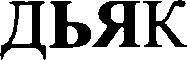 ПЬЕДЕСТАЛ БУРЬЯН ИНТЕРЬЕР АРЬЕРГАРД МЫШЬЯКМЕЖЪЯРУСНЫИСВЕРХЪЕСТЕСТВЕННЫЙпосле всех иноязычных приставок, оканчи- вающихся на согласную (АД-, ИН-, KOH-, KOHTP-, ОБ-, СУБ-, TPAHC-, ПAH- и др.), перед буквами  Е, Ё, Ю, Я:АДЪЮТАНТ ИНЪЕКЦНЯ КОНЪЮНКТУРА КОНЪЮНКТИВИТ ОБЪЕКТИВНЫЙ СУБЪЕКТТРАНСЪЕВРОПЕЙСКИЙ ПАНЪЕВРОПЕЙСКИЙперед  буквами  Е, Ё, Ю, Я  в сложных сло-вах,  первую  часть  которых  образуют    числи-тельные  ДВУХ,  TPEX, ЧЕТЫРЕХ:двvхъя	сныйТРЕХЪЯЗЬШНЫЙв середине заимствованного слова ФЕЛЬДЪ- ЕГЕРЬв словахНЕОБЪЯТНЫЙ НЕОТЪЕМЛЕМЫЙ ИЗЪЯН 	b пишется	СОЛОВЬИв некоторых иноязычных словах пе- ред буквой О:БАТАЛЬОНПАВИЛЬОН ПОЧТАЛЬОН KOMПAHЬOH МЕДАЛЬОН БУЛЬОНв словахПОДЬЯЧИЙПЬЕДЕСТАЛ БУРЬЯН ИНТЕРЬЕР АРЬЕРГАРД МЫШЬЯКСуффиксЕго правописаниеПримеры1. -ИВ-, -EB-Под ударением  пишется суффиксБез ударения  пишется суффикс-EB-.Исключения:милостивый, ю одувый(в безударном положении пишется суффикс -ИВ-)ЛЕНИВЫИ (под ударением)КЛЮЧЕВОЙ (без ударения) ЛОКТЕВОЙ (без ударения)2.-ЛИВ,-ЧИВ-Суффиксы  имён прилагательных-ЛИВ-, -ЧИВ- всегда пишутся с бук- вой И.У имён прилагательных суффиксов-ЛЕВ-, -ЧЕВ- не бывает.п ичvдливый - п ичv-ДА + ЛИВ(у  имён  прилагательных суф-фикса -ЛЕВ- не бывает)овидчивый -ОБИДА + ЧИВ(у имён прилагательных суф- фикса -ЧЕВ- не бывает)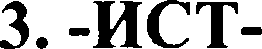 Суффикс имён прилагательных-ИСТ- всегда пишется с буквой И.У имён прилагательных суффикса-ECT- не бывает.ндд ывистый -НАДРЫВ + ИСТ(у прыагательных суффикса-ECT- не бывает)4. -ЧАТ-Суффикс  имён  прилагательных-ЧАТ- всегда пишется с буквой А.СТВОРЧАТЫИСТУПЕНЧАТЫЙ РЕШЁТЧАТЫЙСуффнксЕго правописаниеПримерыЗапомните: ДОЩАТЫИ (образова-но от слова ДОСКА при помощисуффикса -AT-)5. -EBAT-,Суффиксы -EBAT-, -OBAT- пишутсяМОЛОДЦЕВАТЫИ-OBAT-без изменения во всех словах.СИНЕВАТЫЙВИНОВАТЫЙЖЕЛТОВАТЫЙУ имён прилагательных суффиксов-ИВАТ-, -ABAT- не бывает.6. -ЕНЬЧ-,Суффиксы -ЕНЬЧ-, -ОНЬЧ- пишут-ЧЕРНЕНЬЧИИ-OHЬK-ся без изменения во всех словах.СУХОНЬКИЙУ имён  пршагательных суффиксов-ИНЬК-, -AHЬK- не бывает.7. -ЕНСЧ-,Суффикс -ИНСй- пишется в именахМЫТИЩИНСКИИмытищиЕКАТЕРИНИНСЧИЙ (от ЕКАТЕРИНА)НИЩЕНСКИЙнищий)-ИНСК-пршагательных,  образованных отМЫТИЩИНСКИИмытищиЕКАТЕРИНИНСЧИЙ (от ЕКАТЕРИНА)НИЩЕНСКИЙнищий)основ, оканчивающихся на -ИН, аМЫТИЩИНСКИИмытищиЕКАТЕРИНИНСЧИЙ (от ЕКАТЕРИНА)НИЩЕНСКИЙнищий)также -И(ЬЦ, -А(Я).МЫТИЩИНСКИИмытищиЕКАТЕРИНИНСЧИЙ (от ЕКАТЕРИНА)НИЩЕНСКИЙнищий)Суффикс -EHCK- пишется в осталь-МЫТИЩИНСКИИмытищиЕКАТЕРИНИНСЧИЙ (от ЕКАТЕРИНА)НИЩЕНСКИЙнищий)ных именах пршагательных.МЫТИЩИНСКИИмытищиЕКАТЕРИНИНСЧИЙ (от ЕКАТЕРИНА)НИЩЕНСКИЙнищий)Исшючения:МЫТИЩИНСКИИмытищиЕКАТЕРИНИНСЧИЙ (от ЕКАТЕРИНА)НИЩЕНСКИЙнищий)ІІЕНЗЕНСКНЙ,  ПРЕСШНСЧНЙ,МЫТИЩИНСКИИмытищиЕКАТЕРИНИНСЧИЙ (от ЕКАТЕРИНА)НИЩЕНСКИЙнищий)йОЛОМЕНСйНЙМЫТИЩИНСКИИмытищиЕКАТЕРИНИНСЧИЙ (от ЕКАТЕРИНА)НИЩЕНСКИЙнищий)СуффиксыИх правописаниеПрнмеры1) -ИВА-, (-ЫВА-)У глаголов в начальной форме и вРАССЕИВАТЬформе прошедшего времени пишетсяРАССЕИВАЛсуффикс -ЧВА-, (-ЫВА-), если в фор-(пишется  суффикс -ИВА-,ме 1 лица (Я) настоящего или буду-так как Я (что делаю?) PAC-щего времени глагол оканчивается наСЕИВ 	)АЈО-ИВАІО, (-ЫВАЮ)СГЛАЖНВАТЬ,СГЛАЖИВАЛ(пишется суффикс -ИВА-,так как Я (что делаю?)СГЛАЖИВ 	)АІОСКЛАДЫВАТЬ,СКЈІАДЫВАЛ(пишется суффикс -ЫВА-,так как Я (что делаю?)С	ЫBAfO)СуффиксыИх правописаниеПримеры2) -EBA-, (-OBA-)У глаголов в начальной форме и вНОЧЕВАТЬформе прошедшего времени пишетсяНОЧЕВАЛсуффикс -EBA-, (-OBA-), если в фор-(пишется суффикс -EBA-,ме 1 лица (Я) настоящего или буду-так как Я (что делаю?) HO-щего времени глагол оканчивается на-vю• (-ю ю )ЧУ 	)ЮПОТЧЕВАТЬПОТЧЕВАЛ(пишется суффикс -EBA-,так как Я (что делаю?) ПOT-ПОПРОБОВАТЬПОПРОБОВАЛ(пишется суффикс -OBA-,так как Я (что делаю?) ПO-ПРОБУЮ 	)   	3) Буквы И, Е пе-От глаголов с суффиксами -ИВА-,ПОВЕЛЕВАТЬред  ударным суф-(-ЫВА-), -EBA-, (-OBA-) следует от-(отбрасываем ударный суф-фиксом -BA-личать глаголы со всегда ударнымфикс -BA-, получаем ПO-суффиксом -BA-.ВЕЛЕТЬ)Чтобы узнать, какая гласная пишетсяперед всегда ударным суффиксомПPETEPПEBATЬ-BA-, надо отбросить этот суффикс.(отбрасываем ударный суф-Перед ударным  суффиксом  -BA- пи-фикс  -BA-, получаемшется та же гласная буква, что и вПPETEPПETЬ)неопределённой форме, если в нейотбросить  этот  суффикс -BA-.Запомните слова-исключения, в которых«спряталось» женское имя«ЕВА»:ЗАСТРЕВАТЬ, ЗАТМЕBATЬ,  ПРОДЛЕВАТЬСуффхвсыИіправопхсанхеМрхмерыI) -ЕЦ-, -ИЦ-В именах существительных мужско-го рода пишется суффикс -ЕЦ-.В  именах  существительных женскогорода пишется суффикс -ИЦ-.В именах существительных среднего рода пишется:А) суффикс -ЕЦ-, если ударение падает на окончание;ГВАРДЕЕЦ (мужской род)КОРЕЕЦ (мужской род)ГОСТИНИЦА (женский род)МЕТЕЛИЦА (женский род)ПИСЬМЕЦО, ПАЛЬТЕЦО(средний род, ударение па- дает на окончание)СуффиксыИх правописаниеПримерыБ) суффикс -ИЦ-, если ударениепадает не на окончание.ШЕСЛИЦЕ,Б) суффикс -ИЦ-, если ударениепадает не на окончание.РАСТЕНЬИЦЕБ) суффикс -ИЦ-, если ударениепадает не на окончание.(средний род, ударение па-Б) суффикс -ИЦ-, если ударениепадает не на окончание.дает не на окончание)2) -ИНК-, -EHK--ИНК- пишется в именах существи-тельных, образованных от слов, окан-ГОРОШИНКАЗАВАЛИНRАчивающихся на -ИН(А).(образованы от существи-тельных, оканчивающихсяна -ИН(А):ГОРОШИНА, ЗАВАЛИНА)-EHR- пишется в остальных именахВИШЕНRА, ПECEHKA,существительных.ФРАНЦУЖЕНКАИсшючение:  ГОРЛИНКА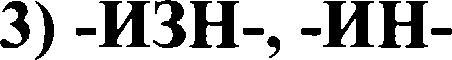 Суффиксы  имён существительных-ИЗН-, -HH- всегда пишутся с буквойи.У имён существительных не бывает суффиксов  -ЕЗН-, -EH-.БЕЛИЗНАЖЕЛТИЗНА ТИШИНА4)  -ИЧR-, -EЧR--ИЧR- пишется в именах существи-УМНИЧКАтельных, образованных от слов, окан-(образовано  от  имени суще-чивающихся  на —ИЦ(А).ствительного УМНИЦА,оканчивающегося  на-ИЦ(А))-EЧR- пишется в остальных именахУТРЕЧйО, СИТЕЧRО,существительных.BPEMEЧRO5) -ИR-, -ER--ИR- пишется, если при измененииШАЛАШИRслова гласная буква не выпадает.(ШАЛАШИКА,  гласнаябуква  не выпадает)шючик (шючикп,гласная буква  не выпадает)-ER- пишется, если при измененииДРУЖОЧЕRслова гласная буква выпадает.(ДРУЖОЧКА, гласная бук-ва выпадает)ЗАМОЧЕR(ЗАМОЧКА, гласная буквавыпадает)i спряжениеII спряжение1. Все  глаголы,  оканчивающиеся в началь-1.  Глаголы,  оканчивающиеся  в начальнойной форме  не на -ИТЬ (например, на -ATb,форме   на  -ИТЬ  (кроме   глаголов БРИТЬ,-ETb,  -ЯТЬ,  -YTb и т.д.).EЙЙ	Їэ,	((	Їэ	— ОНИ  ОТНОСЯТСЯ К2. Глаголы-исшючения: БРИТЬ, СТЕЛИТЬ,I спряжению).ЗИЖДИТЬСЯ2.	Глаголы-исшючения	ГНАТЬ,	ДЕР-3.   Глаголы,   оканчивающиеся   в начальнойЖАТЬ,   ДЫШАТЬ,   ЗАВИСЕТЬ,   ВИДЕТЬ,форме  на -ЯТЬ:СЛЫШАТЬ,   ОБИДЕТЬ,   ТЕРПЕТЬ, BEP-СЕЯТЬ,   ВЕЯТЬ,   ЛЕЛЕЯТЬ,   ТАЯТЬ,   ЛА-TETЬ,  НЕНАВИДЕТЬ, CMOTPETЬЯТЬ,   КАЯТЬСЯ,   РЕЯТЬ,   БЛЕЯТЬ, ЗАТЕ-ять, і‹пшлять,	чvять, іщдляться(данные  глаголы  нередко  ошибочно  шас-сифицируются   как  глаголы  II спряжения,потому  что  при  их  произношении  nmь зву-чит как ить).Суффиксы  -УЩ-, -ЮЩ-Суффиксы  -АЩ-, -ЯЩ-исходный глаголПЕРВОГО  спряженияисходный глагол 	ВТОРОГО  свряженияшепчУЩий  (от  ШЕПТАТЬр  не на-ИТЬ,I спряжение)стелЮЩий (от СТЕЛИТЬр na-JfГf›, ис- ключение, I спряжение)дышАЩий  (от ДЫШАТЬ,  не  на-ИТЬ, uc-ключение,  II спряжение)строЯЩий (от СТРОИТЬр на-ИТЬ,II спряжение)Суффикс -EM-	Суффикс -ИМ-исходный глаголПЕРВОГО спряжения	исходный глаголВТОРОГО  спряжениячитаЕМый  (от ЧИТАТЬр  не на-ИТЬ,I спряжение)видИМый  (от ВМДЕТЬр  не на-ИТЬ, исклю-чение,  II спряжение)Перед  HH пишется @AHH)Перед  HH пишется @(ЯНН)Перед HH пишется Е(_EHH)исходный глагол в началь-ной форме оканчиваетсяна -ATbисходный глагол в началь-ной форме оканчиваетсяна -ЯТЬисходный глагол в начальнойформе оканчивается На -ETb или на -ИТЬуслышАть  — услышАрННыйКосе@ть — посе@ННыйувидеть — увидрННый,построИть — построЕН НыйЧасть речиСлитное написание частицы 	НЕ	Раздельное написание частицыНЕНмяЕсли  можно  подобрать  сино-1.   Если   есть противопоставле-существительноеним без НЕ:ние, выраженное союзом А:неправда — ложь,не ложь, а правда.недруг — враг.2.  В  вопросительном предложе-нии  при  логическом  подчерки-вании отрицания:Не правда ли?Часть речиСлитное написание частицыНЕРаздельное написание частицыНЕИмяприлагательноеЕсли   можно   подобрать си-ноним  без не:нелегкий — трудный.Если есть противопоставле- ние, выраженное союзом НО: пруд  небольшой,  но рыбный.Наличие пояснительных (за- висимых) слов, как правило, не влияет на слитное написание не с прилагательными: нedoc— тойное товарища поведение, незнакомые нам песни, неиз- вестный	мне	писатель,	не- нужные нам сведения, непра- вильные в некотором отноше- нпк выаобы.При  наличии   наречия медыи степени:АБСОЛЮТНО, БОЛЕЕ ЧЕМ, BECЬMA, В ВЫСШЕЙ СТЕ- ПЕНИ, КРАЙНЕ, НАСТОЛЬ- КО, ОЧЕНЬ, ПОЛНОСТЬЮ, ПОЧТИ, СЛИШКОМ, СО- ВЕРШЕННО, УДИВИТЕЛЬ- НО, ЧРЕЗВЫЧАЙНО и др.:совсем	неприспособленный, весьжа нелегкая задача,очень несовершенный рассказ, абсолютно неверное решение, крайне некрасивое поведение, почти неsнакомый текст.С краткими прилагательны- ми, если полные прилагатель- ные,  от  которых  они образова-НЫ,  ПИШ  ТСЯ С	E  СЛИТНО:невысокий — невысок.В	отглагольных	прилага- тельных, образованных с по- мощью суффиксов -ем-, -им-: неувядаемый,	неиссякаемый, непреодолимый, неукротимый, несокрушимый,	необитаемый, непобедимый.Если   есть  противопоставле-ние,     выпаженное     союзом    А:не большой, а маленький. Примечание: надо помнить, что противопоставляемые		слова должны	быть	словами- антонимами.С относительными прилага- тельными:дом не блочный, часы не золо- тые.С     поитяжательными пюилага- тельными:шубка  не  лисья,  пиджак   не  na-ппн.С краткими прилагательными, если полные пршагательные, от которых они образованы, пи- шутся с НЕ раздельно:книга не интересна, а скучна.При наличии таких поясни- тельных слов, которые усилива- ют отрицание: отрицательные местоимения (НИКОМУ, НИ- ЧЕМ и др.) и наречия, начинаю- щиеся с НИ (НИЧУТЬ, НИС- КОЛЬКО): никомv не известный писатель, никoмv и нигде не зна- комые песни, никому не нужные сведения, ничvть не привлека- тельная картина.При   наличии  пояснительныхдыiEкo, отнюдь, во-ВСЕ,  которые,  как магниты, при-тягивают к ce6e НЕ:далеко не известный писатель, отнюдь не знакомые песни, во- все  не  интересная книга.С   ппшагательными,  обозна-чающими вкус и цвет: не  горький  шоколад, не соленый суп,не  синее  небо, не розовый слон.Часть речиСлитное  написание частицыНЕРаздельное написание частицыНЕС   прилагательными   в  формесравнительной степени:не лучше, не хуже, не выше, не красивее.В вопросительных предложе- ниях при логическом подчерки- вании отрицания:Не верный ли это ответ? Не новый  ли костюм?С краткими прилагательны- ми, которые в полной форме не употребляются:не должен, не обязан, не намерен, не прав,не виден, не готов,не согласен, не склонен.Имя чишительноеВсегда  пишется  с НЕ раздельно:не mpoe,  не восьмой.Местоимение1. В неопределенных и отрица-1.  В  неопределенных  и отрица-тельных	местоимениях	безтельных	местоимениях,	когдапредлогов:  нечему, некому, не-НЕ  от  последующего  слова от-сколько, нечто и т.д.делено предлогом:не у кого,  не  к  чему,  не с кем, неза чем, не за что.2.  С  другими   разрядами  место-имений:в  не  моем   классе,   не  на нашемэтаже.3. НЕ  и НИ с местоимением мо-жет   писаться    раздельно    и безпредлога,  если  выступает  в ролисоюза  в  придаточных  предложе-Я  не  знаю,  ни  кта  ты,  ни гдетвои друзья.ГлаголВ        глагольной        приставкеНЕДО-, обозначающей несоот- ветствие требуемой норме, не- достаток или нехватку чего- либо: недовыполнить план (вы- полнить  ниже  требуемой нор-1.  В  глаголах  с  приставкой  до-,имеющей впереди себя отрица- ние НЕ и обозначающей не до- ведённое до конца действие:не дочитать книгу, не допить чай,  не досмотреть пьесу.Часть речиСлитное написание частицыНЕРаздельное  написание частицыНЕмы),	постоянно	недосыпать(—— спать меньше нормы).2.  Со  всеми  остальными глаго-лами:не быть,  не иметь,  не знать, недумать.ДеепричастиеДеепричастия,	образованныеОТ	ГЛІІГОЛОВ	С	П]ЗИСТІ1ВКОЙНЕДО-, пишутся слитно:постоянно  небосыв‹zя, небоаы-В деепричастиях, которые могутупотребляться без НЕ:не думая,  не зная.ПричастиеЕсли  полные  причастия  неимеют при себе зависимых слов: нераспустившийся цве- ток.Если зависимыми словами при причастии являются наре- чия МЕРЫ, СТЕПЕНИ:крайне необдуманное решение, совершенно неподходящий при- мер,НО:совершенно   не   подходящий   кправилу   npимep   (не  пишетсяJЭЫЗДeЛЬHO    ВВИД       НdЈІИЧИЯ   ПЈЗИпричастии другого зависимого слова, не имеющего значения меры и степени).Если полные причастия имеютпри себе зависимые слова:не  пришедший   (когда?)  вовремяучеНиК,не   написанное   (кем?)  ученикомсочинение.С краткими причастиями: здание не построено, телеграм- ма не получена, письмо не npo- Чпшпно.При наличии противопостав- ления, выраженного союзом А: не засохшие, а распускающиеся цветы.НаречиеВ наречиях, оканчивающих-ся на -о, -е, если к ним можно подобрать синоним без НЕ: неглупо — умно,недалеко — близко.В отрицательных наречиях:некогда — никогда, негде — нигде, некуда — никуда,неоткуда — ниоткуда, ничуть,нисколько, нипочем, незачем.В   наречиях,  оканчивающихсяна -o,-e, если есть противопос- тавление, выраженное союзом А: не смешно,  а грустно.Если при наречиях на -о, -е есть  пояснительные  слова BOBCE НЕ, НИЧУТЬ НЕ, ДАЛЕКО НЕ, ОТНЮДЬ НЕ: вовсе  не смешно.Если наречие пишется через дефис:не по-товарищески, не по-русски.При  усилительных наречиях:Не очень,  не вполне,  не совсем.В  наречиях, оканчивающихсяне на -О, -Е:не всегда,  не повсюду.Часть речиСлитное  написание частицыНЕРаздельное  написание частицыНЕ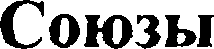 В составе уступительного сою-Не  всегда  пишется  раздельно сза:сочинительными союзами:не то,  не то.несмотря  на то  что (в значе-нии хотя).	 	ЧастицыВ  вопросительной  частице не-ушели.Остальные  частицы,  кроме неу-жели, пишутся с НЕ раsдельно:НС ШDЛ АКО.ПредлогиВ производных предлогах:несмотря    на,   невзирая   на  (взначении  вопреки).С непроизводными предлогами:не пз...,  не под...,  не над нами.НЕ 		НИ1.  Частица   НЕ  придаёт от-1. Используется  для усиления  отрицания  в предложенияхрицательное   значение   все-без подлежащего:му   предложению    или  от-Круго w ни деревца.дельным его членам:В классе не было ни одного человека.Не бывать этому.2. Пишется в придаточных предложениях для усиления ут-Озеро   не   большое,   а   ма-вердительного  смысла после слов КТО, ЧТО, КАК, КУДАленькое.и т.д.:2.   Частица   НЕ   пишется вКуда ни поеду, всюду встречаю друзей.независимых	восшица-Куда только мы ни обращались, везде нам помогали.тельных  и вопросительных3. Пишется  для усиления  отрицания,  которое выражаетсяпредложениях:частицей НЕ или словом НЕТ:Куда   только   мы   не обра-Не слышно ни звука. Нет ни облачка.щались!  Почему  не спишь?4. Отрицательная  частица  НИ с существительным  в роди-3.  Частица  НЕ  употребля-тельном  падеже  и с глаголом  в форме повелительного на-ется  при  двойном  отрица-клонения (или инфинитива) употребляется  для выражениянИИ:категорического приказания или запрещения:Я не мог  не обратиться.Стоять и ни с места!5. В устойчивых  оборотах  (в этих  фразеологизмах  передвторой  частью  повторяющегося союза  запятая  не ставит-ся):ни жив  ни мёртв,  ни свет  ни  заря,  ни днём  ни ночью, нивзад ни вперёд, ни туда ни сюда, ни тот ни другой, ни кон-ному ни пешему, ни к селу ни к городу, ни то ни cë, ни рыбани мясо, ни два ни полтора, ни за что ни npo что, ни с то-го ни с сего,  ни больше  ни  меньше,  ни много  ни мало,  нислуху  ни духу, ни стать ни сесть, во что бы то ни  стало,как ни в чём не бывало.Производные предлогиИмя  существительноевместе  с  непроизводным предлогомВ  ТЕЧЕНИЕПроизводный предлог В ТЕЧЕНИЕ  пи- шется в два слова с конечным Е, имеет значение временной протяжённости, от- вечает на вопросы КАК  ДОЛГО?  КO- ГДA? Идущее за  ним  существительное имеет  значение времени.Примеры:(Как долго?) В течение всего года усердно зани!яался.(Когда?)   В   течение   лета  прочитал,UHP€O  KH HE.В ТЕЧЕНИИМежду непроизводным предлогом В и име- нем существительным в предложном паде- же ТЕЧЕНИИ можно вставить имя прила- гательное или причастие.  Как  правило, речь идёт о воде или болезни.Примеры:В течении реки южного поворотов. — В нишнем (dыстром) течении реки много поворотов.Неожиданные изменения произошли в течении болезни. — Неожиданные измене- ния произошли в пристально изучаемом течении болезни.В   ПРОДОЛЖЕНИЕПроизводныи предлог В  ПРОДОЛЖЕ- НИЕ пишется в два слова с конечным Е, имеет значение временной протяжённо- сти, отвечает на вопросы КАК ДОЛГО? КОГДА? Идущее за ним существительное имеет  значение времени.Примеры:(Как  долго?)   В  продолжение  месяцаремонтировали дом.        	В ПРОДОЛЖЕНИИМежду непроизводным предлогом В и су- ществительным в предложном падеже ПРОДОЛЖЕНИИ можно вставить имя прилагательное   или  причастие.Примеры:Новые персонажи появились в npo- должени• R •• ана. — Новые персонажи появились    в   доягожданном   продолженииромана.	 	Производные предлогиИмя существнтельноевместе  с непроизводным предлогом(Как долzо?)  В продолшенир несколь-ких дней стояла невыносимая жараВСЛЕДСТВИЕ	(= ИЗ-ЗА)Производный предлог ВСЛЕДСТВИЕ пишется в одно слово с конечным Е, его можно заменить непроизводным предлогом ИЗ-ЗА, он указывает на  причину,  отвечает на вопрос ПОЧЕМУ?Примеры:(Мочему?)  Вследствие (——ИЗ-ЗА) болез-ни остался дома.Запомните стихотворную подсказку: ВСЛЕДСТВИЕ — «из-за» — ясно вполне. Слитно  всё  напишем,  конечная Е.Примечание:Нельзя путать написание производного предлога ВСЛЕДСТВИЕ (пишется в одно шово, на конце Е) и наречия ВПОСЛЕД- CTBHH  (пишется  в одно  слово,  на конце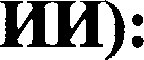 ВПОСЛЕДСТВИ И = ПOTOMВпоследствии (——MOTOM) он не раз вспоминаю о школе. — Вследствие (—-из-за) шоманной руки я подолгу не мог  посе- щать школу.Запомните стихотворную подсказку: Впоследствии словом «потом» замени. В — всегда слитно, конечная — И.В  СЛЕДСТВИЕ,  В СЛЕДСТВИЦМежду непроизводным предлогом В и су- ществительным СЛЕДСТВИЕ, употреб- лённом в одном из падежей, можно вста- вить  имя  прилагательное  или причастие.Примеры:В следствия по делу о хищении выяс- нилось много новых фактов. — В нашумев- шем (небезызвестном) следствии по делу о хищении выяснилось много новых фактов.В вследствие по делу о хищении вкра- лась ошибка. — В небезызвестное следствие по делу о хищении вкралась ошибка.НАВСТРЕЧУ  (= К)Производный предлог НАВСТРЕЧУ пи- шется в одно слово, имеет значение  «в мою сторону», его можно заменить непро- изводным предлогом К.Примеры:Навстречу мне (—- ко мне, в мою сто- рону)  шёл директор школы.Я решил выйти навстречу гостям (—— кгвстяэі).НА  ВСТРЕЧУ СМежду непроизводным предлогом НА и су- ществительным ВСТРЕЧУ можно вста- вить имя прилагательное, при этом при сущест- вительном ВСТРЕЧА обязательно должен бытъ ещё и непроизводный предлог С:Примеры:Я всё-таки решил пойти на встречу с друзьями. — Я всё-таки решил пойти на долгожданную  (запланированную) встречу с друзьями.ВВЦДУ  (=ИЗ-ЗА, ПО ПРИЧИНЕ)Производный предлог ВВНДУ пишется в одно шово, его можно заменить непроиз- водным предлогом ИЗ-ЗА или производным предлогом ПО ПРНЧННЕ.ИМЕТЬ  В  ВИДУУстойчивое выражение ИМЕТЬ ВВНДУпишется в три шова.Производные предлогиИмя существительноевместе с непроизводным предлогомПримеры:Ввиду (——из-за) дождя экскурсия не co- стоялась.Примечание:От производного предлога ВВЦДУ, кото- рый пишется в одно слово и заменяется не- производным прещогом ИЗ-ЗА, следует отличать производный предлог В ВЦДЕ, который  пишется в два слова:ВВИДУ (=ИЗ-ЗА) — В  ВИДЕ чего-либоПримеры:Ей подарили брошку в виде dабочки. Разрешили  дописать  в виде исшючения.НАСЧЄТ (=О, ОБ)Производный прещог НАСЧЁТ пишется шитно и может быть заменён непроизвод- ным предлогом ОБ (О).Примеры:Мы договорились  насчёт  (——cd) эксщр-свв.Примечание:От производного предлога НАСЧЁТ, кото- рый пишется в одно слово и заменяется не- производным прещогом О, ОБ, следует отличать производный предлог ЗА СЧЁТ, который пишется  в  два  слова  и  может быть заменён производным предлогом БЛАГОДАРЯ.НАСЧЁТ  (=  ОБ)   — ЗА  СЧЁТ (=БЛАГОДАРЯ)ПримерыЕсли Вам необходимо позвонить, а на счету ноль, воспользуйтесь услугой «Зво- нок за счёт (—— благодаря) друга».НА СЧЄТМежду непроизводным предлогом НА и именем существительным СЧЁТ можно вставить   имя прилагательное.Примеры:Деньги nocmynuлu на счёт Фонда мира.- Деньги поступили на всех известный счёт Фонда мира.НАПОДОБИЕ (= вроде)Производный предлог НАПОДОБИЕ пи— шется в одно слово и может быть заменён производным предлогом ВРОДЕ.Примеры:Мы соорудтіи что-то наподобие (вроде)   шалаштНА  ПОДОБИЕНА	ПОДОБИЕ  пишется в два слова, ко- гда речь идёт о геометрическом термине.Примеры:На уроке  геометрии  мы решали задачина  подобие  треугольников  (-—  на подобныетреугопьники).	В ЗАКЛЮЧЕНИЕПроизводный  предлог  В ЗАКЛЮЧЕНИЕВ ЗАКЛЮЧЕНИЦМежду непроизводным  предлогом В и име-Производные предлогиИмя существительноевместе с непроизводным предлогомпишется  в два шова  с буквой  Е на  конце,когда  имеет  значение  «ЗАВЕРШАЯ», «ВИТОГЕ»,  «ПОД КОНЕЦ».Примеры:В   заключение   (-—  под  конец) своегодокчада  хочется  подытожить сказанное.нем	существительным	ЗАКЛЮЧЕНRИможно вставить имя прилагательное.Примеры:Отказ в закчючении  трудового  догово- ра. — Отказ в долгожданном зашючении трудового договора.В закчючении  он пробыл  шесть  лет.— В строгом заключении он пробыл шесть лет.Производный предлогДеепричастиеНЕСМОТРЯ   НАНЕВЗИРАЯ   НАПроизводный предлог НЕСМОТРЯ НА пишется с НЕ слитно и  состоит  из  двух слов, его можно заменить словами ХОТЯ, ВОПРЕКИ  чему-то.Примеры:Пошли в город, несмотря на дождь. — Пошли  в город,  хотя  бью дождь.Несмотря  на  конец  сентября,  солнце жzio невыносимо. — Хотя бью конец сен- тября,  солнце  жгло невыносимо.Сел делать уроки, несмотря на ycma- лость. — Сел делать уроки, вопреки  устало-НЕ СМОТРЯНЕ ВЗИРАЯДеепричастие НЕ СМОТРЯ можно за- менить другим деепричастием НЕ ГЛЯДЯ. Деепричастие НЕ СМОТРЯ относится к глаголу и отвечает на вопросы КАК? ЧТО ДЕЛАЯПримеры:Шел (как?), не смотря (——не глядя) на прохожих,  и думал  о чём-то  своём.Играл (как?), не смотря (—— не глядя) на илавиши, и этим поражал всех npиcymcm- вующих.СЛИТНОРАЗДЕЛЬНОЧЕРЕЗ ДЕФЧСВСЛЕДСТВИЕ	(= из-за)В ТЕЧЕНИЕИЗ-ЗАно. впосмдствтВ  ПРОДОЛЖЕНИЕИЗ-ПОДВВИДУ (=из-за)НА ПРОТЯЖЕНИИНО'  HMETЬ ВВНДУВ  ВНДЕ  (= как)ItABCTPEЧУ (= к)ЗА СЧЁТ (= благодаря)НАПОДОБИЕ (= вроде)В СВЯЗИ СВСЛЕД (= за)В ОТЛИЧИЕ ОТПОСЕРЕДИНЕВ ЗАКЈІЮЧЕНИЕ (= под ко-ВБЛИЗИ  (= у)нец)ПОЗАДИ (= за)НЕСМОТРЯ  НА (= вопреш)BMECTOНАПРОТИВ (= перед, уНЕВЗИРАЯ НА (= вопреки) В СИЛУНАКАНУНЕ (=перед)В ЦЕЛЯХЧТОБЫ (союз)ЧТО  БЫ (местоимение  с частицей)Я зашёл, чтобьi  обсудить с тобой этупроблему.БЫ нельзя убрать из предложения или переставить в другую часть предложения.Простой союз ЧТОБЫ можно заме- нить синонимичными составными союзами:   ТОГО ЧТОБЫ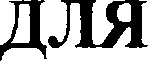 С  ТЕМ  ЧТОБЫЯ зашёл, чтобы обсудить с тобой эту проблему. —— Я зашёл, для соло чтобы об- судить с тобой эту проблему.Я спросил,  что бьi  мне ещё прочитатьоб этом.БЫ можно убрать из предложения или переставить в другую часть предложения:Я спросил, что бьt мне ещё прочитать об этом. — Я спросил, что мне прочитать об этом. — Я спросил, что мне бьi прочи- тать об этом.Местоимение ЧТО можно наполнить содержанием, заменить именем существи- тельным:Я спросил, что бьi мне ещё прочитать об этом. — Я спросил, какую книгу (газету, журнал) мне ещё прочитать об этом.ТОЖЕ,  ТАКЖЕ (союзы)ТО  ЖЕ (местоимение с частицей)TAК  ЖЕ (наречие с частицей)Я тоше прочитал этот рассказ. Я такше прочитал эту повесть.ЖЕ нельзя опуСТить или переставить без искажения смысла предложения.Союзы ТОЖЕ, ТАКЖЕ можно заме- нить союзом И, поставив этот союз в начало предложения:ТОЖЕ = И, ТАКЖЕ = И.Я тоше прочитал этот рассказ. — И я прочитал этот рассказ.Я nиcaл то ше сочинение, что и она.Сегодня на улице так ше  ветрено, как ивчера.Частицу ЖЕ можно отбросить или переставить в другое место без искажения смысла  предложения:Я nиcaл то ше сочинение, что и она. — Я ше nиcaл то сочинение, что и она. — Я nиcaл то сочинение,  что и она.Если присутствует слово «самое» или его можно подставить;То же самое  сказал  и преподаватель.К местоимению ТО и наречию ТАК можно задать вопрос: сочпненпе (какое?) то,  ветрено  (как?) так.Местоимение ТО можно заменить ме-стоимением ЭТО:Я nиcaл то же сочинение, что и она. — Я nиcaл это ше  сочинение, что и она.Наречию ТАй обычно соответствует слово КАК в предложении:ТАК  ЖЕ...., КАК ...Стихотворная подсказка: ТАКЖЕ раздельно пишет всяк, Если дальше слово КАК.Запомните  правописание следующихустойчивых   сочетаний слов:ТО  ЖЕ..., ЭТOТО  ЖЕ  CAMOEОДНО  И ТОЖЕ ТОЧНО ТАК ЖЕ, КАК ВСЁ  ТАК ЖЕВСЁ  ТО ЖЕВ  ТО ЖЕ ВРЕМЯЗАТО (союз)  	ЗА ТО (местоимение с предлогом)Встретиться  никак  не  удавалось, затописьма  писали часто.Союз   ЗАТО   можно	заменить   союзомнО:ЗАТО=НОВстретиться никак не удавалось, зато письма писали  часто.  Встретиться  никак не удавалось,  но письма  писали часто.Благодарю   вас   за   то   любезное при-глашение.Не берись за то, что mede не no силам. Местоимение ТО легко заменить име- нем  существительным, прилагательнымили наречием:Благодарю вас за то люdезное npи- г.іашение.	—— Благодарю   вас   за слишком.7юбеsное приглашение.Не  depиcь  за  то,   что  mede  не  по c:и-.чтч. —— Не берись за дело, что тебе не no силам.ПРИТОМ, ПРИЧЕМСОЮЗЫ)ПРИ ТОМ, ПРИ ЧЁМ(предлог  с местоимением)Союзы	ПРИЧЕМ,	ПРИТОМ	имеютприсоединительное	значение	«К	TOMУЖЕ», «BMECTE С ТЕМ»:Нам выдали новые пособия, причём (-— вжесте с тем) предупредил и, что их надо возвратить в конце года.Работа шла успешно, притом (—— к тому  же) быстро.ПРИ  ЧЄМ пишется ралдельно в вопро-се или  в ответе:Mpu  чём здесь Петров?  — Ни при чём.ПРИ ТОМ пишется ралдельно, если укалательное местоимение ТОМ по смыслу можно заменить  пменем  прилагатель- ным.Mpu том доме есть пристройка. —Mpu старом  доме  есть пристройка.ИТАК (GОЮЗ)И	ТАК   (наречие  с союзом)Союз  ИТАК   пишется   слитно, упот-ребляется в качестве вводного слова в зна- чении «ПОДВОДЯ ИТОГ», «СЛЕДОВА- ТЕЛЬНО».Вводное слово ИТАК присоединяет предложение, которое содержит вывод, за- шючение.Итак (—— спедоватепьно), начнём урок.Итак (—-подводя umoz), какой вывод мысделаем.Итак (—— подводя umoг), образ Кутузова является  символом  жизненной мудрости.Мы  устали  и так (как? в какой cmene-нп?  =  очгпь)  замерзла,  что  решили  вер-нуться.ОТТОГО (союз) = так как, потому чтоОТ ТОГО (предлог с местоимением)Союз ОТТОГО  имеет  значение причи-ны:Неудачи    происходят     ommoгo,     что (—— так как) не все достаточно серьёзно относятся  к работе.Местоимение с предлогом ОТ  ТОГО лег—ко  заменяется   сочетанием существительно-го  с предлогом:От more (—— от nocmynкa), что он сде- лает,  зависит многое.Слитно пишутся	 	 	Раздельно пишутся1) Наречіія, в состав которых входят слова, которые в совре-1) Наречия,  если предлог-менном русском языке не употребляются:приставка оканчивается навдребезгисогласную,	а	исходноенатощакслово  начинается  на глас-ИСПОДТН ШКПную букву:исподлобьяв охапкувдогонкув обтяжкудотлабез оглядкизапанибратабез удержунасмаркув cпopневпопадв ј¿тместкупонаслышке2)  Наречия  на    обо-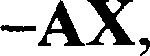 СПЈЗОСОНЬЯзначающие  состояние, ме-Слнтно пишутсяРаздельно пишутсяСПОЗПЈЗПНКнаспех нsyrsд начеку невдомёк невзначайНаречия,  образованные	соединением	приставок  ПO-,OTO-, ПОСЛЕ-, HA- с д	гими наречиями:послезавтра (= после + завтра) навсегда (= на + всегда);;рскоро (= на + скоро) позавчера (= по + за + вчера) отовсюду (= ото + всюду)Кроме:до завтра, на сегодня, под утроНаречия,  оканчивающиеся на —УЮ:зачас	ю, впустЮ,  вплотнЮ,  напрямЮ, вручнЮ, врас- сыпную,  врукопашнуюКроме:на боковую, на попятную, в открытую, на мнровуюНаречия с корнями -верх-, -низ-, -высь-, -глубь-, -даль-,-век-, -начал-, -врем-, если к ним нет пояснительных слов: посмотрел  наверх  (нет пояснительного слова) — посмот-рел на верх (чего?) колонны (есть пояснительное слово); подумай  сначала  (нет  пояснительного слова)  — с начала(чего?) лета (есть пояснительное слово);смотрел вдаль (нет пояснительного слова) — смотрел в даль (чего?) моря (есть пояснительное слово);пробирался вглубь (нет пояснительного слова) — в глубь (чего?) веков (есть пояснительное слово).Наречии, образованные соединением B-, HA- с собира- тельными числительными:втроём, всемером, надвое, вдвое, втроеКроме:по двое, по трое, по одному, поодиночкеНаречия с приставкой B- и конечным слогом -КУ:вдогонј;у, всухомят	, вприпрыж	, вприкусКроме:в диковинку, в рассрочку, в насмешкуНаречия, если между приставкой и существительным, от которого образовано наречие, не может быть без изменения смысла вставлено имя прилагательное, числительное, место- имение:вслух, назло, подчас, вправе, насилу, напролом, напере-  бой, сбоку, напрокат, наотрез, нараспев, сроду, подчас, поневоле, наудачу, кряду и др.Наречия,  образованные   соединением предлогов-приставоксто, время:в сердцахВ  ГОЛОВПХв потёмках и др.Кроме: впотьмах, впопыхах, второпях3) Наречия, правописание которых следует запом- НитЬ:до смертнЈ°  У*°JУна летус налету с лету на ходуС  ЈЗПЗМПХс разбегуна миг (НО: вмиг)на скакуна глазокПОД  СИЛпо двоепо троеза границу за границей под мышкойСлитно пишутся	Раздельно пишутсяс  именами прилагательными:подолгу (= по + долгий), изредка (= из + редкий), досыта (= до + сытый), слева (= с + левый), помногу (= по + многий).РАЗДЕЛЬНО пишутсяЧЕРЕЗ ДЕФИС пишутсячастицы  ЖЕ  (Ж), БЫ  (Б), ЛИ (ЛЬ) соСЛОВіЫІИ,  К  КОТО]ЭЫМ  ОНИ ОТНОСЯТСЯ!У.ченя были такие же часы.Мы  расположились  тут же.Его попросили  прочитать  хотя бы  не-сколько  строк  из  любимого стихотворения.Как бы не опоздать на встречу. Сделал ли  ты домашнее задание?'частицы  КАК	БУДТО,  КАК	РАЗ, ВРЯД  ЛИ,  НАВРЯД  ЛИ,  ВСЁ PABHO.Стихотворная подсказка:КАК БУДУО пишем мы в два снова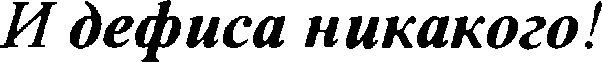 частицы  -ТО,  -КА  (разг.),  -TKA  (диа-лектн.), -ДЕ (просторечн.), -С (устарев.): дела-то, идём-ка, ну-ока, он-де придёт, слушаю-с.частица -ТАКИ после глаголов, наречий и других частиц:пришёл-таки, опять-таки, всё-таки, не- ужели-таки.Прнмечанне:В  остальных  случаях  ТАКИ  пншется раз-дельно:Он таки не пришёл. Петров таки опоздал.ПОЛ- со словомпишется СЛИТНО, если слово начинаетсяПОЛ- со словомпишется ЧЕРЕЗ ДЕФИС, если слово начинаетсяПОЛ- со словомпишется  РАЗДЕЛЬНО, еслис  СОГЛАСНОИ (кромебуквы Л): полтарелки полгородапри	наличии	соедннн- тельной гласной —Y-: полупроводник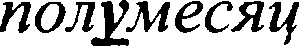 с ГЛАСНОИ (пол-а буяа)с буквы Л пол-лримона)с БОЛЬШОЙ буквы(пол-Москвы)1)   сложное   имя существи-тельное  разрывается	нме-нем прилагательным: пол  зелёного   яблока пол столовой ложкиН пишется:HH пишется:1)   в   суффиксе   ИН   (этот   суффикс всегдаударный; при помощи него  образуются имена прилагательные от  одушевлённых имён существительных, обозначающих жи- вотных,  насекомых, птиц):ЛЕБЕДИНЫЙ  = ЛЕБЕДЬ + ИН,соловьиный - coлoвEй + ин,МЫШИНЫЙ = МЫШЬ + ИН, МУРАВЬИНЫЙ = МУРАВЕЙ + ИН, ЗВЕРИНЫЙ = ЗВЕРЬ + ИН.1) в суффиксе  OHH  (этот  суффикс  всегдаударный; с его помощью образуются именаприлагательные чаще всего иноязычного происхождения):комиссионный	-	комиссгія	+OHH,РЕДАКЦИОННЫЙ = РЕДАКЦИЯ + OHH,т Aдициoнный - т ядиция + они.2)  в  суффиксе   АН,  ЯН  (при  помощи этих2) в суффиксе EHH (имена прилагательныесуффиксов  образуются   имена  прилагатель-с этим  суффиксом  чаще  всего образуютсяные,  обозначающие,   из  какого материалаот  имён  существительных, основа которыхсделан предмет):оканчивается на несколько согласных):СЕРЕБРЯНЫЙ  = СЕРЕБРО + ЯН;ИСШССТВЕННЫЙ = ИСШССТВО + EHH,ПЕСЧАНЫЙ = ПECOK + АН;КЈІЮКВЕННЫЙ  =  КЛЮКВА  + EHH,ШЕРСТЯНОЙ  = ШЕРСТЬ + ЯН;ЖИЗНЕННЫЙ  =  ЖИЗНЬ  + EHH,ГЛИНЯНЫЙ  = ГЛИНА  + ЯН;ОГНЕННЫЙ = ОГОНЬ + EHH,КОЖАНЫЙ — КОЖА + АН;БОЛЕЗНЕННЫЙ  = БОЛЕЗНЬ + EHH,ЛЬНЯНОЙ  = ЛЁН  + ЯН;ТЫКВЕННЫЙ  =  ТЫКВА  + EHH,КОНОПЛЯНЫЙ  = КОНОПЛЯ  + ЯН,СОЛОМЕННЫЙ  = СОЛОМА  + EHHЛЕДЯНОЙ  = ЛЁД  + ЯН;Исключения:МАСЛЯНЫЕ  КРАСКИ = МАСЛО + ЯН;ВЕТРЕНЫЙ ДЕНЬ,НЕФТЯНОЙ  = НЕФТЬ + ЯН.ВЕТРЕНЫЙ ЮНОША,Исключение:  ДЕРЕВЯННЫЙ,БЕЗВЕТРЕННАЯ НОЧЬ (так какОЛОВЯННЫЙ,   СТЕКЛЯННЫЙ.появляется в слове приставка),Запомнить слова-исшючения помогает сле-ВЕТРЯНАЯ  МЕЛЬНИЦА,дующш	загадка	про   OKHO:	ПOBEPX-ВЕТРЯНОЙ  ДВИГАТЕЛЬ,HOCTЬ	СТЕКЛЯННАЯ,	PAMA	ДЕРЕ-ВЕТРЯНАЯ OCПA.ВЯННАЯ,  РУЧКИ ОЛОВЯННЫЕ.Запомните: ПЛАТЯНОЙ ШКАФ, ТОРФЯНОЕ БОЛОТО, СОЛЯНЫЕ КОПИ,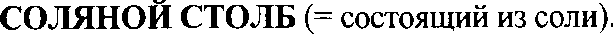 ВЕТРЯНОЙ — приводимый в движение при помощи ветра,ВЕТРЕНЫЙ  —с ветром;легкомысленный,   несерьёзный.Н пишется:HH пишется:3) в ПРИТЯЖАТЕЛЬНЫХ именах прша- гательных, отвечающих на вопрос ЧЕЙ? БАРАЦИЙ,ФАЗАЦИЙ, ВОРОЦИЙ, КАБАЦИЙ, ОЛЕНИЙ.3) в именах прилагательных, образованных от имён существительных, оканчивающих- сЯ На — МЯ:БЕЗЫМЯННЫЙ (от ИМЯ), ВРЕМЕННОИ (от ВРЕМЯ); СТРЕМЕННОЙ (от СТРЕМЯ); СЕМЕННОЙ (от СЕМЯ).4) В прилагательных, обозначающих назва-ния цветов, пишется Н:ЗЕЛЁНЫЙ,СиНиИ,БАГРЯНЫЙ.4)  на СТЫКЕ  основы,  оканчивающейся набукву Н, и суффикса Н:РАВНИННЫЄІ  = РАВНИЦА + Н,длинный= длирп + н,ИСТИННЫЙ = ИСТИЦА + Н,влинный= вли;; + н,ДИКОВИННЫЙ = ДИКОВИЦА +, Н, СОННЫЙ = СОЦ + Н, ХОЛСТИННЫЙ = ХОЛСТИјјА + Н.Исшючения: ЕДИНЫЙ, ПРЯНЫЙ, РУМЯНЫЙ, СИНИЙ, СВИНОЙ,ПЬЯНЫЙ ЮНЫЙ (не путайте со слож- ным словом ЮННАТ = ЮНЫЙ HATУ- РАЛИСТ).5)		ДОСТОИН	(краткое	прилагательное)УДОСТОЕН (это краткое причастие, обралованное от глагола УДОСТОИТЬ; бу- ква И перед TЬ меняется перед  HH  на бук- ву Е при образовании  полных  причастий).5) ИСТИННЫИ  = ИСТИНА + НподлинныйНа Руси во время суда применялись пытки. Палач  избивал  подсудимого   шыстом. Этот  ХЛЫСТ  назывался   ДЛИННИКОМ (= ДЛИНА + Н). Показания, которые давал обвиняемый под ДЛИННИКОМ, считались правдивыми. Так и возникло выражение ПОДЛИННАЯ ПРАВДА.Запомнить написание в этих словах букво- сочетания ИНН помогает следующий мне- моприём: в этих словах можно «прочитать» женское имя ИННА, употреблённое в ро- дительном падеже.     	ф В пршагатешшт, обозначаюіцих названиярастений,  при  наличии  суффикса -ОШ пи-шется Н: апельсинОВый, жасминОВый.ф В пршагатешшт, обозначаюіцих названиярашений  без  суффшса  -OB,  пишется  HH:апельсиННый,   жасмиНПый.Примечание:  в  КРАТКИХ  именах  прилагательных  ОТЫМЁННОГО происхожде-ния сохраняется столько же букв Н, сколько их было в полной форме: ЩЁКИ РУМЯ- НЫ (от РУМЯНЫЙ); ПУСТЫНЯ ТАИНСТВЕННА  (от  ТАИНСТВЕННАЯ);  ТРЕБОВА- НИЯ  ЕДИНЫ  (от ЕДИНЫЙ).Примечание:  в  КРАТКИХ  именах  прилагательных  ОТЫМЁННОГО происхожде-ния сохраняется столько же букв Н, сколько их было в полной форме: ЩЁКИ РУМЯ- НЫ (от РУМЯНЫЙ); ПУСТЫНЯ ТАИНСТВЕННА  (от  ТАИНСТВЕННАЯ);  ТРЕБОВА- НИЯ  ЕДИНЫ  (от ЕДИНЫЙ).Отглагольное прилагательноеПолное страдательное причастиенHH1. Отглагольные  имена  прилагательные об-1.  Полные страдательные причастия	обра-разуются   только   от   глаголов  HECOBEP-зуются   только   от   глагола  СОВЕРШЕН-ШЕННОГО   ВЦДА  (глаголы несовершен-НОГО ВНДА  (глаголы  совершенного виданого   вида   отвечают   на   вопрос   ЧТО ДЕ-отвечают на вопрос ЧТО СДЕЛАТЬ?):ЛАТЬ?)ВЯЗАНЫЙ   СВИТЕР   (пишется   Н,   так какРЕШЁННАЯ ЗАДАЧА (пишется ИН, так какслово образовано от глагола несовершенно-слово образовано  от глагола совершенногого вида  ВЯЗАТЬ  (что делать?));вида РЕШИТЬ (что сделать?));ЖАРЕНЫЙ  КАРТОФЕЛЬ  (пишется  Н, такОБИЖЕННЫЙ	РЕБЕНОК	(пишется  HH,как  слово  образовано  от  глагола несовер-так  как слово образовано  от глагола совер-шенного  вида ЖАРИТЬ  (что делать?)).шенного вида ОБИДЕТЬ (что сделать?));Примечание:Исключение:В  сложном  слове второй корень	рассмат-РАНЕНЫХривается отдельно от первого:Слово «РАНЕНЫИ»  пишется  с  одной бук-ЗОЛОТОТКАНЫЙ    МАТЕРИАЛ  (ТКАЦЫЙвой  Н,  если  при  нём  нет  зависимых слов-  пишется   Н,  так  как  слово  образовано  от(при наличии  зависимых  слов  в нём пи-глагола  несовершенного  вида  TKATЬ (чтошутся две буквы HH):делать?)).РАНЕНЫХ  БОЕЦ  (пишется  одна  буква Н,так как нет зависимого слова);РАНЕННЫЙ  (КУДА?) В ГOМOBУ БОЕЦ(пиіиутся  две буквы ИН, так как появилосьзависимое слово).2. У отглагольных имён прилагательных НЕТ ПРИСТАВОК, кроме приставки НЕ (если эта приставка НЕ в слове является ЕДИНСТВЕННОИ):2. У полных страдательных причастий ECТЬ ПРИСТАВКИ, так как приставки меняют вид глагола: жарить (что де- лать?) — ПОДжарить (что сделать?).‘ГЛАЖЕНОЕ БЕЛЬЕ (пиіиется Н, так как слово образовано от БЕСПРИСТАВОЧНО- ГО    глагола    НЕСОВЕРШЕННОГО   видаМОКРАШЕННЫЙ	ЗАБОР   (в  слове  есть приставка ПО);СВЯЗАННЫЙ  СВИТЕР  (в  слове  есть при-УЛАДИТЬ (что делать?));ставка С).Отглагольное прилагательноеПолное страдательное причастиеНHHНЕКМПЯЧЕ HOE МОЛОКО (приставка НЕне меняет вид глагола: ШПЯТИТЬ (что де- лать?) — глагол несовершенного вида).Примечание:Иногда за приставкой НЕ  «прячется»  вто- рая приставка, которая и влияет на то, что в слове пишутся две буквы HH: НЕрСКОШЕННЬІЙ ЛУГ (помимо приставки НЕ, которая не влияет на удвоенное напи- сание, в слове имеется ещё одна приставка, наличие    которой    и   объясняет  написаниени).3.  У  отглагольных	имён  прилагательных3. Отличительный  признак  полных страда-никогда	НЕ	БЫВАЕТ	ЗАВИСИМЫХтельных причастий — НАЛНЧИЕ  при нихСЛОВ,  отвечающих  на вопросы  ГДЕ? КУ-ЗАВИСИМЫХ  СЛОВ, отвечающих  на во-ДА?	ОТКУДА?	КОГДА?	ЗАЧЕМ?	КАК?просы   ГДЕ?  КУДА?  ОТКУДА?	КОГДА?КЕМ?  ЧЕМ? и др.ЗАЧЕМ? КАК? КЕМ? ЧЕМ? и др.СУШЁНЫЕ   ГРИБЫ   (образовано   от бес-СУШЁННЫЕ  (ГДЕ?)  НА  СОЛНЦЕ   ГРИ-приставочного  глагола несовершенного ви-БЫ  (пишется  ИН,  так  как  есть зависимоеда СУШИТЬ  (что  делать?);  нет зависимыхслово, хотя словоформа  образована от  бес-слов).приставочного  глагола несовершенного ви-да СУШИТЬ (что делать?)).ВЯЗАНЫЙ СВИТЕР (образовано от беспри- ставочного	глагола   несовершенного  видаВЯЗАННЫЙ   (КЕМ?)   БАБУШКОЙ  СВИ-ТЕР  (пишется  ИН,  так  как есть зависимоеВЯЗАТЬ	(что	делать?);	нет	зависимыхслово, хотя словоформа  образована  от бес-слов).приставочного  глагола несовершенного ви-да ВЯЗАТЬ (что делать?)).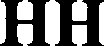 ННЕВНДАННЫИНЕСЛЫХАННЫЙ НЕЖДАННЫЙ НЕГАДАННЫЙ НЕЧАЯННЫЙ ЖЕЛАННЫЙ ЖЕМАННЫЙ СВЯЩЕННЫЙНЕОЖИДАННЫИОБЕЩАННЫЙ СЧИТАННЫЙ СЛЫШАННЫЙ СЛЫШАННЫЙ ОТЧАЯННЫЙОКАЯННЫЙ ДАННЫЙСМЫШЛЁЦЫЙ РЕБЕНОК НАЗВАЦЫЙ БРАТ(но: названная буква) ПОСАЖЁјјЫЙ ОТЕЦ(но: посаженные деревья) БЕШЕНЫЙ ВЗГЛЯД КОНЧЕНЫЙ ЧЕЛОВЕКМЕДЛЕННЫЙЧВАННЫЙДОМОРОЩЕННЫЙЧЕКАННЫЙСМОТРЕННЫЙВ	кратких	страдательных	причастияхвсегда пишется НВ кратких отглагольных именах прилага-тельных пишется HH	Краткое  причастие  всегда  можно заменитьсинонимичным	ГЛАГОЛОМ,	«перевер- нув» предложение:Юная теннисистка ВОСПИУАНА спортивной школой Nз 11. —— Спортивная школа Иs 11 ВОСПИТАЛА юную тенниси- стку.Вам всегда везёт, вы, по-видимому, ИЗБАЛОВАНЫ судьбой. —— Судьба ИЗБА- ЛОВАЛА вас.Краткое    прилагательное    нельзя   заменитьГЛАГОЛОМ, но от него можно образовать СТЕПЕНИ СРАВНЕННЯ, а также можно заменить это краткое прилагательное СИ- НОНИМИЧНЫМ   ПРИЛАГАТЕЛЬНЫМ:Девочка умна и ВОСМИТАННА. —— Де- вочка умная и ИНТЕЛЛИГЕНТНАЯ, КУЛЬТУРНАЯ.    =    Девочка   ВОСПИТАН-НЕЕ, ЧЕМ  другие  дети.При неправильном воспитании дети іэбъічно ИЗБАЛОВАННЫ. — При неправиль- ном воспитании дети обычно КАПРИЗНЫ. = При неправильном воспитании дети обычно БОЛЕЕ  ИЗБАЛОВАННЫЕ,   чем остальные.Запятая не ставитсяПримерыl)    Между   однородными    членами,  соеди-ненными одиночным союзом И, ДА (=И), ИЛИ,  ЛИБО.[О и О].[О да О).О или О). 	  	)О либо О).	    	Белка   песенки   noëm   и   орешки   всёгрызёт.Однажды  Лебедьр Рак да	ак вез- ти с поклажей  воз взялись.Сегодня пиво  завтра  отправлю пись-мо.Пpиeдv  завтра  или сегодня.	 	2)   В   устойчивых   сочетаниях   с повторяю-щимися союзами:  НИ  CBET  НИ  ЗАРЯ, НИ ТО НИ  CË,  НИ  ШАТКО  НИ  ВАЛКО, И ТУДА И СЮДА, И ТАК И СЯК, НИ СЕБЕ    НИ    ЛЮДЯМ,    НИ    ЖИВ  НИМЁРТВ  и др.На  другой  день  ни свет н•	*R•  Лиза уже проснулась.Иван  Никифорович	был   ни   жив  нимертв.3)  Между  двумя   глаголами,  употреблён-ными в одной и той же форме и высту- пающими в роли единого сказуемого (в значении действия и его цели или неожи- данного поступка).Мойду   посмотрю	расписание	заня-тий.Взял да и  сделал нaodopom.ПРНЧАСТНЕ	ДЕЕПРНЧАСТНЕОтвечает на вопросы какой? какая? какое?какие?Отвечает на вопросы что делая? что сде-лав?Причастие  обозначает  признак  предмета подействию:летящий шар —— шар, который летит, написанное сочинение —— сочинение, которое написали.Деепричастие обозначает добавочное дей-ствие	при	основном	действии,	выра- женном глаголом-сказуемым:прочитав книгу, я долго размышлял над её сюжетом —— я прочитал (добавочное дей-ствие), и я долго размышлял (основное).Причастие имеет признаки глагола (вид, вре-мя, возвратность, переходность) и прилага- тельного фод, число, падеж).Деепричастие  совмещает  признаки глаго-ла (вид) и наречия (неизменяемость).Причастие   изменяется   по   числам,   родам ипадежам.	Деепричастие	является	неизменяемойформой  и не имеет окончания.Причастия  бывают  действительными (пред-мет САМ производит действие) и страда- тельными (предмет испытывает действие на себе, то есть страдает):летящая   птица  (птица,   которая   CAMA ле-тит) — действительное причастие,съеденное   папой   пирожное   (пaпa   съел пи-рожное) — страдательное причастие.Деепричастия  бывают  совершенного  и не-совершенного  вида:улыбаясь (что делая?) — несовершенный вид,покрасив (что сделав)?  —  совершенный вид.Действительные  причастия  в настоящемвремени образуются при помощи суффиксов-УЩ-,  -ЮЩ-  (от  исходных  глаголов  I-roспряжения) и при помощи суффиксов -АЩ-,-ЯЩ- (от глаголов 2-ro спряжения): pac- пускающиеся цветы, строящийся дом. В прошедшем   времени  действительные при-Деепричастия несовершенного вида об-разуются от основы глаголов настоящего времени несовершенного вида с помощью суффиксов  -A-, -Я-:кричат - крича, блестят — блестя.ПРНЧАСТИЕДЕЕПРИЧАСТИЕчастия обрмуются  при помощи  суффиксов -ВШ- и Ш: игра-ть — игра-вш-ий, нести нес-ш-ий.Ташм  образом,  действительные причастия втексте можно найти по их суффиксам:-УЩ-, -ЮЩ-, -АЩ-, -ЯЩ-, -ВШ- , -Ш-.Страдательные	причастия	настоящегоДеепрнчастня	совершенного	видавременн обриуются  при помощи суффиксовобразуются	от  основы	неопределенной-EM-, -OM- (от глаголов I-го спряжения) иформы глагола с помощью суффиксов -B-,-ИМ-  (от  глаголов  2-ro  спряжения): оде--ВШИ-, -ШИ-:ваемая кукла, различимый запах.пискнуть — пискнув,В  прошедшем  времени  страдательные при-умыться  — умывшись,   принести  —  npu-частия обрмуются  при помощи суффиксовНССШIf,’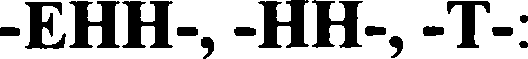 а также от основы простого будущего вре-увиденный,  услышанный, взятый.мени некоторых глаголов с помощью суф-Ташм  образом,  страдательные  причастия вфиксов -А-(-Я-): нахмурясь, заметя.тексте можно найти по их суффиксам:-EM-, -OM-, -ИМ-, -EHH-, -HH-, -T-.Обратите  внимание на суффикс страдатель-ных причастий -T- , так как учанщеся обыч-но с трудом находят причастия с ташм суф-фиксом в тексте: задвинуТый  стул,  дверь за-nepТа,	откры Toe	окно,	калитказакры Та.Кроме возвратной  формы  Цлыбающийся че-ловек),  причастия	еще	имеют   краткую форму:  переведен,  создана, нанесено.Шо  касается, в первую очередь,  страдатель-ных причастий.Деепричастие бывают возвратными  и не-возвратнмми:вытираясь — вытирая.Причастия могут быть как одиночными (pпc-пускающиеся цветы), так и иметь зависимые (пояснительные) слова (школьники, получив- шие  ПРЕМИЮ).Зависимым является такое слово, к которому от причастия задается вопрос (получившие ЧТО? премию).Деепричастия  могут быть как одиночны-ми (улыбоясь), так и иметь зависимые (по- яснительные) слова (ВЫСОКО подняв- шись В НЕБО,  ПАРИЛА птица).Зависимым является такое слово, к кото- рому от деепричастия задается вопрос поднявшись КАК? высоко, поднявшись КУДА?  в небо).Полные причастия в предложении чаще все-го являются определением (бушующее море), кратше страдательные причастия — сказуе- мым (здание nocmpoeнo).Деепричастия   в  предложении  являютсяобстоятельством (Луна, ВСПЛЫВАЯ НА СИНЕЕ НЕБО, осеребрила всю окрест- ность.).Вводные слова выражаютПрнмерыУверенностьконечно,  разумеется,  несомненно,  безусловно, бесспорно,естественно, действительно, как правило, без сомненияНеуверенностьнаверное,	вероятно,	кажется,	очевидно,	видимо,	по-видимому, возможно, пожалуй, по всей вероятности,  мо-  жет быть, должно  быть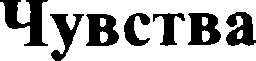 к счастью,  к  несчастью,  к сожалению,  к удивлению, чегодоброго,  на беду, к нашему  удовольствию,  в самом делеИсточниксообщенияпо-моему, по моему мнению, по-твоему,  говорят,  по сооб-щению кого-либо, по мнению кого-либо, по словам кого- либо, по слухам, помнится, дескать, мол, как известно, по выражению кого-либо, по сообщениям печатиПорядок мыслей,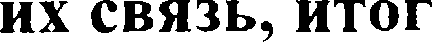 во-первых,   во-вторых,   в-третьих,  значит,  так,  итак, следо-вательно, таким образом, кстати, наоборот, в частности, напротив, например, к примеру, впрочем,  стало быть, меж- ду прочим, подчеркиваю,  повторяю,  наконец, с одной сто-ЈЭОНЫ,  G  Д]З   ГОЙ  GТО]ЗОНЫ,  K]3OMe ТОГОВводные  слова выражаютПримерыСпособоформления мыслейиными  словами,  короче  говоря, так  сказать,  словом, однимсловом, по совести говоря, прямо скажем, иначе говоря, лучше сказатьПривлечениевниманияпожалуйста,  послушайте,  будьте  добры, поверьте, видители, знаете, понимаете, допустим, скажемСтепень  обычностибывало,  по обыкновению,  как правилоЯвляется вводным словом ивыделяется  запятымиНе является вводным словом ине выделяется запятымиОднакоОднакоЕсли  стоит  в  середине   предложения   и егоЕсли стоит  в начале  или в середине  предло-нельзя заменить союзом НО.жения и его можно заменить союзом НО.Пример:  Ян был, однако, угрюм  и молчалив.Пример:	Однако (—— но) он ничего  не знаетBemep  ymux, однако  (—— но)  шторм продол-жался.НаконецНаконецЕсли  указывает   на  связь   излагаемых мыс-Если  его   можно   заменить словосочетаниемлей   и   имеет   значение   И   ЕЩЁ   (часто  вВ КОНЦЕ  КОНЦОВ  или оно имеет  значе-предложении    вводному   слову  НАКОНЕЦние  ПОСЛЕ  ВСЕГО,  ПОД	КОНЕЦ,  Впредшествуют	слова   BO-ПEPBЬIX,	BO-РЕЗУЛЬТАТЕ	ВСЕГО   (обычно   в  этомВТОРЫХ  или  С ОДНОЙ  СТОРОНЫ, Сслучае  к  нему   можно  добавить   частицу —ДРУГОЙ   СТОРОНЫ,   по   отношению   кТО).которым  слово НАКОНЕЦ  является замы-кающим  перечисление).Нвляется вводным словом нвьиеляется  запятымиНе является вводным словом нне вьиеляется запятымнПример:  Летом  можно  поехать  на мореши к друзьям и, наконец (—— и ещё), можноотдохнуть  на даче.Во-первьш, ты опоздал, во-вторьш, не при-нес  работу  и, наконец,  пролил  сок  на pиcy-Пример: Измученные, грwные, мокрые, тьiнаконец (-— после всего, в результате всего)достигли берега.ЗначитЗначитЕсли    синонимично    словам   СЛЕДОВА-ТЕЛЬНО,  СТАЛО БЫТЬ.Пример:    Если   наступит   весна,  значит(—— следовательно), будет тепло.Родятся люди, женятся,  у!яирают,  зна- чит (—— следовательно), так нужно, зна- чит (—— стало бьiть), хорошо.Если близко по смыслу словам ОЗЮЧА-ET, ЭТО.Пример: Бороться — значит (—— означает)победить.ДействительноДействительноЕсли стоит в начале предложения,  выража-ет  уверенность   и  имеет  значение   В CA-MOM ДЕЛЕ, ПРАВДА.Пример: Действительно (—— в самом деле), его  работа интересна.ДЕИСТВИТЕЛЬНО  не  выделяется  запя-тыми,  если  стоит  в  середине  или  в концепредложения.Пример: Его работа действительно инте- ресна.Neп/пВидпридаточногоBoпpocСредствоСВRЗИЗначениепридаточногоПример1Определи-тельноеКАКОИ?KAKOE? КАКАЯ? КАКИЕ?Союзные   сло-ва: который, какой, чей, ыо, что, где, куда,    откуда,KОГДПЯвляется  опреде—лением по отно- шению к имени существительному или  местоимениюв главной части«Не  надо  утом-лять		соседей беспрерывными шутками, остро- тами и анекдо- тами,	которыеуже бьши кем-тоpaccкaзaнъI	ва-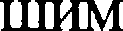 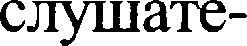 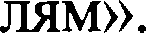 (По   Д.С. Лиха-чёву.)«Воспитанныйчеловек	— этотот, кто хочет иумеет считатьсяс	другими. ..».(Д.С. Лихачёв.)2Изъясни-ВОПРОСЫСоюзы:	что,Относится  к гла—«Я	убеждён,тельноеKOCBEH-как, ли, будто,голу	в	главномчто   настоящаяНЫХчтобы,  как быпредложении	иВOG ПИТБН НОGTbПАДЕЖЕИневыражает	доба-п р о я в л я е т с яСоюзные	сло—вочное	разъясне—прежде   всего  ува:	что,   как,ниесебя  дома,  в от-кто,	где,	ка-ношениях	сокой,	откуда,своими	родны-зачем,	сколь-МИ».КО.  . .(По  Д.С. Лиха—чёву.)3Образа дей-КАК?Союзы:	что-ТНОСИТСЯ     К    ГЛН-голу,	наречию, прилагательному, существительному в главном и выра- жает значение o6- раза действия, сте- пени«Ведите	себясТВия,степениКАКИМОБРАЗОМ?бы,  как, слов-но, точно, буд-ТНОСИТСЯ     К    ГЛН-голу,	наречию, прилагательному, существительному в главном и выра- жает значение o6- раза действия, сте- пенитак,	чтобыСК]ЗОМНОСТЬ	ИВ КАКОЙто,	как	буд-ТНОСИТСЯ     К    ГЛН-голу,	наречию, прилагательному, существительному в главном и выра- жает значение o6- раза действия, сте- пениумение	помол-СТЕПЕНИ?то...ТНОСИТСЯ     К    ГЛН-голу,	наречию, прилагательному, существительному в главном и выра- жает значение o6- раза действия, сте- пеничать	выдвига-Союзные	сло-ТНОСИТСЯ     К    ГЛН-голу,	наречию, прилагательному, существительному в главном и выра- жает значение o6- раза действия, сте- пенилось   на  первоева:	как,ТНОСИТСЯ     К    ГЛН-голу,	наречию, прилагательному, существительному в главном и выра- жает значение o6- раза действия, сте- пениместо».сколько.  . .ТНОСИТСЯ     К    ГЛН-голу,	наречию, прилагательному, существительному в главном и выра- жает значение o6- раза действия, сте- пени(По  Д.С.  Лиха-ТНОСИТСЯ     К    ГЛН-голу,	наречию, прилагательному, существительному в главном и выра- жает значение o6- раза действия, сте- пеничёву.)4МестаГДЕ? КУДА?ОткУДА?Союзные	сло-ва:   где,  куда,Уточнение места«Интеллигент-HOCTЬ   ПЈЗИG   TGT-откуда...вует	там,	гдепр о я в л я е т с яуважение  к дру-гим,  миру, при-роде».(По  Д.С.  Лиха-чёву.)Nsй/пвюпридаточногоВопросСредство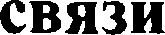 Значение прндаточногоПример5ВременийОГДА?КАК ДОЛ- ГО? С КА- КИХ ПОР?Союзы: когда,пока, едва, лишь, с тех пор    как,   доУточнение  време-ни действияПо	мере	тогокак	культурачеловечест ва движется	впе-тех  пор  как, врёд,  новые цен-то  время  как,ности	присое-прежде	чем,диняюТСЯ  к  ста-по   мере  тогорым,	увеличи-как.вая их ценностьдля	сегодняш-него дня.(По  Д.С. Лиха-чёву.)6УсловияПРИСоюзы:	если,Указание  на усло-«Если	со  зна-KAKOMежели,	есливие,   при  которомкомыми он веж-УСЛОВНН?бы,	коли,происходит	дей-лив, а с домаш-коль,  раз,  ка-ствие,	названноеними раздража-бы,  коль  ско-глаголом	сказуе-ется  по каждо-po.МЫМму поводу,  — онневоспитанныйчеловек».(Д.С. Лихачёв.)7ПричиныПОЧЕМУ?ОТЧЕГО?Союзы:	пото-му  что, оттогоРазъяснение	при-чиНЫ«...я Фращаіосьглавным	o6pa-что, из-за тогозом  к мужшше,что,	благода-к	главе	семьи,ря    тому  что,ПOTOM	ЧТ€їибо,  так как.женщине дейст-вительно нужноуступать	доро-гу... не толъко вдверт».(По   Д.С. Лиха-чёву.)8ЦелиЗАЧЕМ?Союзы:	что-Назначение	дей-«...не	надоДЛЯ ЧЕГО?бы,   для   тогоствия, названногозвонко	шастьС КАКОЙчтобы,   с  темглаголом-вилку  на тарел-ЦЕЛЬЮ?чтобы,	лишьсказуемымку,	с	іиумОМбы,	тольковтягивать  в себябы.С    П,    ГQOMKO  ГО-ворить   за   обе-дом   или   гово-рить  с набитымртом,   чтобы   усоседей не бьшоопасений».(Д.С. Лихачёв.)3s п/пвид придаточногоВопросСредствоСВЯЗНЗначениепридаточногоПример9Сравни-тельноеКАК?Союзы:	как,СЛОВНО   ТОЧНОбудто,		как будто,	подоб-Сравнение	двухдействий,	состоя- Ний«Уметь      изви-ниться, призна— вать перед дру— гими ошибкуно, подобно тому как, что, чем, нежели...лучше,         чемюлить, врать, обманывая тем самым    преждевсего	самогосебя».(По   Д.С. Лиха-чёву.)10Уступи-НЕСМОТРЯСоюзы:	хотя,Указание	на	то,«Несмотря	нательноеНА ЧТО?хоть,	пусть,вопреки  чему со—то  что  нас одо-ВОПРЕКИпускай, даромвершается	дейст-левают	мелоч-ЧЕМУ?что, несмотрявиеные	заботы	ина то что.суета	буднич-Союзные	сло-ной   жизни, на-ва:	что	HH,до   уметь  бытькто	HH,  какОТК]ЭЫТЫМ	ИНИ,	где  НИ,терпимым	ккогда HH.людям».(По  Д.С.  Лиха-чёву.)11СледствияСоЮЗ:Следствие,  вывод,«Именно в юно-ТАК ЧТОзаключениести  ум человеканаиболее	вос—приимчив  к yc—воению знаний,так   что  не те-ряйте	временина  пустяки,  на(По  Д.С.  Лиха-чёву.)12Присоедини-Союзные	сло—Дополнительная«Человек	при-тельноева:  что  (в име-информация,	за—HOGИT	ЛЮДЯМнительном	имечания  ко  всемудобро, облегчаякосвенных  па-главномуих	страданиядежах:	чему,при	болезнях,чем,	чего),что	дарит   емупочему,	за-В О 3 М О Ж Н О С Т bчем, отчегополучать	на-стоящую	ра-дость».(По Д.С. Лиха—чёву.)п/ппридаточноговопросСредствоЗначениепридаточногоПримерМы  уже  в кри-доре пошли на цыпочках, чему сестра очень удивилась.Лексические  средства связи предложений  в текстеЛексические  средства связи предложений  в текстеЛексические повторыЗависть развивается прежде всего там, гдевы сам себе чужой. Зависть развивается прежде всего там, где вы не отличаете себя от других. Завидуете — значит, не нашли себя. (Д.С. Лихачёв.)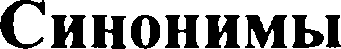 В лесу мы видели лося. Сохатый шёл вдольопушки  и никого  не боялся.Контекстные синонимыОсобое значение для развития русского лше-ратурного языка имело творчество А.С. Пуш- кина. Великому русскому поэту удалось в cвom произведениях органично соединть высоше старославянизмы, иноязычные за- имствования и элементы живой разговор- ной речи.Описательные оборотыПостроили  шоссе.  Шумная, стремительнаярека жизни соединша область со стошцей. (Ф. Абрамов.)АнтонимыУ природы  много друзей.  Недругов  у  неёзначительно меньше.Однокоренные   слова  (слова, имеющиеодин и тот же корень, но в одном из этих слов есть приставка или суффикс, которого нет в другом)3имний  день  короток.  Неслучайно  зимоймногие люди так ждут солнечной погоды, чтобы хоть какое-то время порадоваться яркому свету.Формы  одного  и того  же слова  (как пра-вило, разные падежные формы одного и того же имени существительного или при- лагательного)Над посёлком  плыло тёмное небо с яркимииглистыми звёздами. Такие звёзды бывают только осенью. (В.Астафьев.)Морфологические средства связи предложений в текстеМорфологические средства связи предложений в текстеСочинительные союзыЧем  больше  человек  окружён  этой духов-ной культурой, погружён в неё, тем он сча- стливее, тем интереснее жить, жизнь при- обретает для него содержательность. А в чисто формальном отношении к работе, к учению, к товарищам и знакомым, к музы- ке, к искусству нет этои «духовной культу- ры». (Д.С. Лихачёв.)Морфологические средства связи предложении в текстеМорфологические средства связи предложении в текстеПодчинительные союзыПерестанешь	учиться	— не	сможешь	иучить. ИБО знания всё растут и усложнх- ются. (Д.С. Лихачёв.)Личные   местоимения    (ОН,   ОНА,  ОНО,ОНИ  и их  падежные формы)Призыв  об  охране  лесов  должен  быть  об-ращён прежде всего к молодёжи.  Ей жить на этой земле, ели и украшать её.(Л. Леонов.)Притяжательные местоимения  (ЕГО, ЕЕ,иХ)Иван  неожиданно  вернулся  в родное село.Его приезд обрадовал и напугал мать.Указательные местоимения (ЭТОТ, ЭТА,ЭТО, ЭТИ; ТОТ, ТА, ТО, ТЕ; ТАКОЙ, ТА- КАЯ,  TAKOE, ТАКИЕ)Далёким,   милым  дёрганьем   кричали коро-стели. Эти коростели и закаты незабывае- мы; чистым видением сохранились они на- всегда.  (Б. Зайцев.)НаречияОбраз   уточняет   своё  значение благодаряKOHTeRGT        И    CTiIHОВИТGЯ    ПОЛИ OGTЬЮ  ПОНЯТ-ным только в конце стихотворения: «Пото- му что над всем, что было, колокольчик xo- хочет до слёз». 3 ECb вступает в силу тема иронии судьбы — судьбы, смеющеися над преходящими       явлениями     человеческой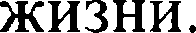 (Д.С. Лихачёв.)Имена   прилагательные   или   наречия вформе сравнительнои степениМесто  было  прекрасное.  Лучше  и приду-мать было нельзя.ЧастицыВсем  очень  понравился  спекташь. ТолькоИрина, как всегда, была чем-то недовольна.Синтаксические средства связи предложении  в текстеСинтаксические средства связи предложении  в текстеСинтаксический  параллелизм  (одинако-вый порядок слов и одинаковая морфоло- гическая оформленность членов стоящих рядом  предложений)Уметь  говорить  — искусство.  Уметь слу-шать — культура. (Д.С. Лихачёв.)Парцелляция (изъятие из предложения ка-кой-либо части и оформление её (после точш) в виде самостоятельного неполного предложения)Разумеется,  ни  одна  метафора  и  ни одинобраз в силу своей первоначальной много- значности не могут быть совершенно точ- ными, не могут полностью выражать явле- ние. ПОЭТОМУ в первый момент новый термин всегда кажется немного неудачным. (Д.С. Лихачёв.)	Неполные предложенияЗнаете  о  чём  мы  спорили?  О литературе,музыке, живописи.Вводные словаЧто  же  нужно  в  портрете,  чтобы  он бьшпроизведением искусства, кроме простой похожести? Во-первых, сама похожесть может быть разной глубины пронижовения в духовную  суть человека.  (Д.С. Лихачёв.)Ys п/пРазряд  местоименияПримеры1ЛичныеЯ, ты, он, она, оно, мы, вы, они.Личные местоимения склоняйэтся (довольно час- то в заданиях ЕГЭ требуется найти личное ме- стоимение, которое в тексте употреблено не в начальной форме, а в форме одного из косвен- ных падежей):я — у меня — мне — со мной, мною — обо мне; ты — у тебя — тебе — с тобой, тобою — о тебе; он — его, у него — ему, к нему — с ним — о нём; она — её, у неё — ей, к ней, с нею, с ней — о ней; мы — нас — нам — нами — о нас;вы — вас — вам — вами — о вас;они — их, у них — им, к ним — ими, с ними — о них.Запомните:Только личные местоимения ОН, ОНА, ОНО, ОНИ и их падежные формы используются для связи предложений в тексте.Трудно дать определение любви. О ней можно лпшь сказать, что для бушп это жажда власт- вовать, для ума — внутреннее сродст- во...(Ларошфуко Франсуа де.)2ВозвратноеСебя.Не имеет именительного падежа, рода и числа. Каким бы тяжелым позором мы себя ни покры- ли, у нас почти всегда остается возможность восстановить	свое    доброе   жя.   (Ларотфуко Франсуа де.)3ВопросительныеКто? какой? что? чей? сколько? каков?Вопросительные местоимения служат для выра- жения вопроса и употребляются в предложени- ях, в конце которых стоит вопросительный знак. Кто  будет  участвовать  в соревнованиях?4ОтносительныеКто, какой, что, чей, сколько, каков,Вы, вероятно, уже успеш заметить, то ожоси- тельные местоимения, как братья-близнеіјдІ, похо- жи на воітросительиъІе.Tomкo они не служат дія построеиия вопросиюль- иът предяожений, потому то у них иное назначе- ние: ошосительньІе месюимения связывают пpo- стьІе предложения в составе сложноподчинённот. Счасжив тот, кто, услышав критику в свой адрес, может ею воспользоваться для исправле- ніzя. (Вильям Шекспир.)В даном предложении КТО — ошоситепьное ме- стоимеше, которое выступает в роы союзного слова и присоединяет придаточную часть к глав- ной в составе  сложноподчинённого предложения.Nx п/пРазряд местоименияПримеры5НеопределённыеНешо,  нечто,  некоторый,   несколько, кое-шо,кое-что,   шо-то,   кто-нибvдь,   что-нибvдь, ка-кой-либо и др. Помните:С  приставкой  кое-  и суффиксами  -то, -либо,-нибудь неопределённые местоимения пишутся через дефис.Если кое- отделяется  от местоимения предло-гом, то оно пишется в три слова:кое-кто и кое у кого.В неопределённых местоимениях приставка HE- всегда находится под ударением.6ОтрицательныеНикто, ничто, никакой, ничей, некого,  нечего.В отрицательных местоимениях приставка НИ- пишется в безударном положении, а под ударе- нием — НЕ.Отрицательные    местоимения    употребляются   сНЕ и НИ  раздельно, если  при  них есть пред-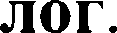 Никем, ни с кем, некого, никого, не у кого, ни у кого, никакого,  ни у какого, несколько,  не к  чему.7ПритяжательныеМой, твой, свой, наш, ваш, его, её, их.Притяжательные местоимения указывают на принадлежность, отвечают на  вопрос  ЧЕЙ? ЧЬЯ?  ЧЬЁ? ЧЬИ?Запомните:Только притяжательные местоимения ЕГО, ЕЁ, ИХ используются для связи предложений в тек- сте.У природы много друзей. Eщe недругов значитель-но меньше.8УказательныеТот, этот, такой, таков, столько.9ОпределительныеВесь  (вся, всё,  все),  всякий,  каждый,  сам, са-мый, любой, иной, другой.Запомнить определительные местоимения по- зволяет следующая фраза: «Все сами и Лидка». Каждая буква в имени девочки является той бук- вой, с которой начинаются основные определи- тельные местоимения; кроме того, первые два слова в этом предложении такне принадлежат к данному разряду местоимений:Все сами  и ЛюбойИнойРУККаждыйФормообразующие  частицыСмышоаые  чашицыСлужат для образования форм:А) условного и повелительного нашоненіія глагола: хотел бы прочесть книгу, да здравствует солнце, да скроется тьма,Б) степеней сравнения имен пршагатель- ных и наречий: doлer аккуратный человек.Служат для того, wобыА) внести различные смысловые ошенки в предложение: п    э  ела завтра экзамен?Ъ) выразить чувства и отношение говоря- щего к тому, о чём он сообщает в предло- жении: вряд ли сегодня пойдёт дождь.ВОТ (А ВОТ)ВОН (А ВОН)ВОТ мой дом родной.ВОН там стоит мой дом.ДАЖЕВы ДАЖЕ представить себе не можете!ЖЕСкажите ЖЕ что-нибудь!ВЕДЬBCË-TARИВЕДЬ вы ничего не выучили! Она ВСЁ-ТАКИ  не любит его.нИ ВСЁВСЁ ЖЕКуда НИ глянь, везде мусор.Как волка  ни корми, он ВСЁ  в лес смотрит.Но ВСЁ ЖЕ я постараюсь хорошо закончить полугодие.А) ПУСТЬ, ПУСКАЙ,ПУСТЬ всегда будет солнце, IIУCTЬ всегда будет мама,ДАВАЙ,  ДАВАЙТЕ,ПУСТЬ всегда буду я!ДА, которые образуютДАВАЙТЕ  жить дружно!форму повелительногоДАВАЙ пожмём дpyr дpyry руш!нашонения.ДА здравствует солнце, ДА скроется тьма!Б) БЫ, которая образуетТы хотел БЫ поехать в Штай?форму  условного нашо-нения.СоединительныеРазделительныеПротивительныеИ, ДА  (в значении И)НИ—НИ, ТОЖЕ, ТАКЖЕили, ‹иль), ливо,тО — тО,НЕ ТО — НЕ ТО,то ли —то лиА, НО, ДА (в значении НО),ОДНАКО, ЗАТО, ЖЕВыражают отношения пере-численияВыражают значение взаимо-исключения,	чередования, выбораВыражают отношения сопо—CTБBЛeHИЯ,	П]ЭОТИВОПОСТБВ-ления, различияУчитесь  на  своих ошибках,В	следующий	раз	сделайСтарайтесь   стать  не успеш-признайте  их  и  двигайтесьили  лучше, или по-другомуным,   а   ценным   человекомдальше (Стив Джобс).(Китайская  мудрость).(Альберт Эйнштейн).Только    тот  по-настоящемуТы  либо  разобьёшься, либоЧудеса	иногда	случаются,счастлив   и   велик,   кому неу  тебя  за  спиной вырастутНО	НіІД	ЭТИМ	П]ЗИХОДИТСЯН   ЖНО    НИ    ПОДЧИНЯТЬСЯ,   НИкрылья...	(Мария	Эбнер-слишком	много	работатьприказывать  для  того, чтобыЭшенбах).(Хаим Вейцман).представлять	собой	что-то (Иоганн  Вольфганг Гёте).Душа   взвинтилась,   напряг-ЛiIGЬ,     ЖДЕТ   Д   ШіІ	ДП]ЗП,   ИКонец жизни печален, cepe— дина  никуда  не гощітся, даПревозмогать себя и воз- вращаться к должному в ce- бе — тоже проявлять истин- ную человечность (По Кон- фуцию).Вещи невидимые,  скрытые и непознанные порождают в нас большую веру, также сильнейший   страх  (Цезарьнеизвестно, откуда занесен удар: то ли из тучи молнией судьба грозит, то ли кто-то незнакомый смотрит ей в спину сзади (По В. Шишко- ву).Бабушка занята своим де- лом не то штопает, не то шьёт (Ю. Олеша).начало  смешно (По Вольте-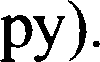 Тысячи путей ведут к за- блуждению, да к истине только один (По Жан-Жаку Pycco).Многие люди считают, что у них доброе сердце, однако на самом  деле  у них простоГай Юлий).слабые  нервы...  (По МарииЭбнер-Эшенбах).Великий  человек совершаетвеликие  дела, зато хорошийчеловек  делает  дела на века(По  Марии Эбнер-Эшенбах).Огонек	интеллигентностинадо  поддерживать,  чтениеже	является	её	топливом(По Д.С. Лихачёву).ВременныеКОГДА, ПOKA, В ТО ВРЕМЯ КАК, ПОСЛЕ ТОГО КАК, КАК ТОЛЬКО, ЕДВА, С ТЕХ ПОР КАК и др.УсловныеЕСЛИ, КОЛИ, ЕЖЕЛИ, РАЗ и др.ПричинныеИБО,  ТАК  КАК,  ПOTOMУ  ЧТО,  ПОСКОЛЬКУ, OТ-того что, ввидv того что, вллгодп я томгчТо и др.УступнтельныеХОТЯ, НЕСМОТРЯ  НА ТО ЧТО, ПУСКАИ и пр.СледствияТАК ЧТОЦелевыеЧТОБЫ, ДАБЫ, ДЛЯ ТОГО  ЧТОБЫ,  С  ТЕМ  ЧТОБЫСравнительныеКАК, БУДТО, КАК БУДТО, СЛОВНО, ТОЧНО, ПО- ДОБНО TOMУ КАК и др.ИзъяснительныеЧТО, ЧТОБЫ, КАКНазвание тропа	Что понимается	Пример употребления этогопод этим тропом	тропа  в художественном текстеЭNИТЕТ	Обратное,	эмоционально-   Сквозь   вопнистые   туманы   npo-оценочное	определение,	отве-   бирается   луна,  на  печальные no-! чающее   на  вопросы  какай?  ка-  ляны льёт  печально  свет она.Јказz?  какое?   какие?   и  обычно  (А.С. Пушкин.) выраженное	именем	прилага-тельным.ОЛИЦЕТВОРЕ-		Приписывание	качеств,		дейст-  Буря	небо   кроет,   вихри НИЕ		вий,  эмоций  человека	предме-  снежные крутя.“ то как зверь, она ттам,   явлениям	природы,	абст-  завоет,  то  зажачет,  как  дитя.рактным понятиям.	(А.С. Пушкин.)(М.Ю. Лермонтов.)СРАВНЕНИЕ	Сопоставление	в	тексте	двух	неокрепший  на  речке	cmy-предметов или явлений, для того дёной,помощи другого.Чаще всего сравнения вводятся в предложение с помощью союзов КАК,  ТОЧНО,  СЛОВНО,  БУДТО.МЕТАФОРА	'Перенос  свойств  с  одного  пред-  Иустых  нedec прозрачное стекло; мета  на  другой  на  основании  их  Багровый  костёр  заката. сходства.	(И.А.  Бунин.)В основе метафоры лежит срав- (He6eca прозрачны как стешо = нение, но  оно  не  оформлено  с  нedec прозрачное стекло, помощью	сравнительных	сою-  Закат  подобно  костру  багрового зов, поэтому метафору называют цвета = багровый костёр заката) скрытым    сравнением.   Метафорулегко  переделать  в  сравнение сслов	КАК,	ВРОДЕ,ПОДОБНО.Название тропа	Что поиимается	Пример употребления этого                  под этим тропом	тропа в художествеином тексте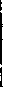 Название тропа	Что поиимается	Пример употребления этого                  под этим тропом	тропа в художествеином текстеНазвание тропа	Что поиимается	Пример употребления этого                  под этим тропом	тропа в художествеином текстеМЕТОНИМНЯ	)Нносказательное	оФзначениепредмет речи, «перешеноваше», замена одного понятия другим, имеющим с ним причинную связь:МЕТОНИМНЯ	)Нносказательное	оФзначениепредмет речи, «перешеноваше», замена одного понятия другим, имеющим с ним причинную связь:Все  флаги  в  гости  будут  к нам(А.С. Пушкин), то есть город- порт будет принимать корабли с флагами всех стран мира.А)  название  сосуда используетсяЯ  три  тарелки  съел.  (И.А. Кры-в значении того, что содержитсялов.)в этом сосуде;Выпил всю бутылку.Б) имя автора заменяет названиеЧитал охотно  Апулея, а Цицеро-его произведения;на не читал. (А.С. Пушкин.)Я прочитал всего Тургенева.В)  название  места  действия за-Ликует  буйный  Рим. (М.Ю. Лер-меняет название людей,  находя-монтов.)щихся в этом месте;Г) деталь внешности  или одеж-Серые  шлемы  с  красной звездоюды употребляется  вместо наиме-белой  ораве  крикнули.	«Стой!»нования человека.(В.В. Маяковский.)СИНЕКДОХАРазновидность метонимии, когда название части употребляется вместо названия целого или на- оборот:А) единственное число употреб- ляется  вместо множественного;Б) множественное число упот- ребпяется вместо единственного;В) родовое понятие вместо видо- вого;Г) видовое понятие вместо родо-ВоГо.И слышно было до рассвета, как ликовал француз. (М.Ю. Лермон- тов.)Мы все глядим в Наполеоны.(А.С. Пушшн.)Ну что ж, садись, светило (т.е. солнце). (В. Маяковский.)Пуще всего береги копейку (т.е. деньги). (Н.В. Гоголь.)ГИПЕРБОЛАИзлишнее преувеличение тех или иных свойств изображаемо- го предмета.Раздирает рот зевота шире Мек- сиканского лалива. (В.В. Mawoв- ский )В сто тысяч  солнц  закат пылал.(В.В. Маяковский.)ЛИТОТАЧрезмерное преуменьшение свойств изображаемого предме- та или явления.Ваш  шпиц,  прелестный  шпиц, неболее   напёрстка!    (А.С.  Грибое-ИРОННЯСкрытая  насмешка;	употребле-ние	слова	или	выражения	в смысле, обратном буквальному.Отколе, умная, бредёшь ты, го- лова? (обращение к ослу в басне И. Крьшова)Название тропаЧто понимается под этим тропомПример употребления этого тропа в художественном текстеПЕРИФРАЗАЗамена названия предмета или явления описанием их отличи- тельных признаков или указани- ем на характерные черты. Ис- пользуется для того, чтобы из- бежать речевого повтора.Царь зверей (вместо лев).Братья	наши  меньшие	(вместо животные).Автор  «Героя  нашего  времени»(вместо М.Ю. Лермонтов).Название фигурыречиЧто понимается под этой фигурой речиПример употребления этой фигуры речи в художественном текстеАНТИТЕЗАРезкое противопоставление no- нятий, мыслей, образов.Антитеза часто создается с по- мощью антонимов.Ты и убогая, Ты и обильная, Ты и могучая, Ты и бессильная, Ma- тушка-Русь! (Н. Некрасов.)ИНВЕРСНЯОбратный порядок слов.Досадно было, боя ждали.(М.Ю. Лермонтов)ГРАДАЦИЯРасположение  слов или выраже-Светили••• R • • иИПИ O2]9OA4- ные голубые глаза.Все R••••• *R•••ue, вся пRелесть, ac R • та жизни спагаются из света и тени.  (Л.  Толстой.)Все  грани  чувств,  все  грани прав-быСтёрты  •     R   •  •  ••*••••  • -с‹ік (А. Белый.)ний  по  нарастанию  или убыва-Светили••• R • • иИПИ O2]9OA4- ные голубые глаза.Все R••••• *R•••ue, вся пRелесть, ac R • та жизни спагаются из света и тени.  (Л.  Толстой.)Все  грани  чувств,  все  грани прав-быСтёрты  •     R   •  •  ••*••••  • -с‹ік (А. Белый.)нию   их   значения (смысловогоСветили••• R • • иИПИ O2]9OA4- ные голубые глаза.Все R••••• *R•••ue, вся пRелесть, ac R • та жизни спагаются из света и тени.  (Л.  Толстой.)Все  грани  чувств,  все  грани прав-быСтёрты  •     R   •  •  ••*••••  • -с‹ік (А. Белый.)ИЛИ  ЭМОЦИОНdЛЬНОГО  .Светили••• R • • иИПИ O2]9OA4- ные голубые глаза.Все R••••• *R•••ue, вся пRелесть, ac R • та жизни спагаются из света и тени.  (Л.  Толстой.)Все  грани  чувств,  все  грани прав-быСтёрты  •     R   •  •  ••*••••  • -с‹ік (А. Белый.)А) ВОСХОДЯЩАЯЦепь понятий или определений сСветили••• R • • иИПИ O2]9OA4- ные голубые глаза.Все R••••• *R•••ue, вся пRелесть, ac R • та жизни спагаются из света и тени.  (Л.  Толстой.)Все  грани  чувств,  все  грани прав-быСтёрты  •     R   •  •  ••*••••  • -с‹ік (А. Белый.)постепенным  возрастанием  зна-Светили••• R • • иИПИ O2]9OA4- ные голубые глаза.Все R••••• *R•••ue, вся пRелесть, ac R • та жизни спагаются из света и тени.  (Л.  Толстой.)Все  грани  чувств,  все  грани прав-быСтёрты  •     R   •  •  ••*••••  • -с‹ік (А. Белый.)чимости.Светили••• R • • иИПИ O2]9OA4- ные голубые глаза.Все R••••• *R•••ue, вся пRелесть, ac R • та жизни спагаются из света и тени.  (Л.  Толстой.)Все  грани  чувств,  все  грани прав-быСтёрты  •     R   •  •  ••*••••  • -с‹ік (А. Белый.)Б)  НИСХОДЯЩАЯЦепь  понятий  или определений сСветили••• R • • иИПИ O2]9OA4- ные голубые глаза.Все R••••• *R•••ue, вся пRелесть, ac R • та жизни спагаются из света и тени.  (Л.  Толстой.)Все  грани  чувств,  все  грани прав-быСтёрты  •     R   •  •  ••*••••  • -с‹ік (А. Белый.)постепенным  убыванием значи-Светили••• R • • иИПИ O2]9OA4- ные голубые глаза.Все R••••• *R•••ue, вся пRелесть, ac R • та жизни спагаются из света и тени.  (Л.  Толстой.)Все  грани  чувств,  все  грани прав-быСтёрты  •     R   •  •  ••*••••  • -с‹ік (А. Белый.)мости.Светили••• R • • иИПИ O2]9OA4- ные голубые глаза.Все R••••• *R•••ue, вся пRелесть, ac R • та жизни спагаются из света и тени.  (Л.  Толстой.)Все  грани  чувств,  все  грани прав-быСтёрты  •     R   •  •  ••*••••  • -с‹ік (А. Белый.)ОКСЮМОРОНКонтрастное	сочетание	слов, противоположных по смыслу.Мёртвые души, живой mpyn, гpy- стная радость, сладкая горечь воспоминаний.ПАРЦЕЛЛЯЦНЯНамеренное нарушение границ предложения; разделение одного предложения с помощью точек на несколько частей — две и бо- лее.А всё Кузнецкий мост и вечные французы....Губители карманов и сердец!Когда  избавит нас творецОт шляпвк ях/ Veпqвв/ И шпu- лек/ If #улвввк/ (А.С. Грибоедов.) Случилось это давно. Очень  дав- но.  У Анны  беда  стряслась. Боль-Названне фигуры речиЧто понимается под этойфигурой речиПрнмер употребления этой фигуры речи в художественном текстеАНАФОРАЕдиноначатие, повторение сход- ных слов в начале строф или близко расположенных фраз.Жди меня, и я вернусь. Только очень жди. Жди, когда наводят грусть Жёлтые дожди, Жди, ко- гда снега метут, Жди, когда жа- ра, Жди, когда других не ждут, Иозабыв вчера. (К. Симонов.)ЭПИФОРАПовторение одних и тех же слов или фраз в конце  нескольких  ря-ДОМ  GТОЯЩИХ  KOHGTQ КЦИЙ.Я  не   знаю,   где  •R•  • ца МеждуСевером  и  Югом,  Я  не  знаю,  гдеграница Меж товарищем и дру- гом!  (М. Светлов.)Мне бы хотелось знать, отчего я титулярный советник? Почему именно ти••л R *••“ советник? (Н. Гоголь.)РИТОРИЧЕСКИЙ BOПPOCВопрос, который ставится не с целью получения ответа, а для того, чтобы привлечь внимание  к тому или иному явлению. Во- прос, на который не ожщается ответа.Что день  грядущий  нам готовит?РНТОРИЧЕСКОЕОБРАЩЕНИЕЭмоциональное обращение к людям, непосредственно не уча- ствующим в общении, или к не- одушевленным объектам.Люди мира, бережно относитесь к природе!Звёздочки ясные, звёзды высокие! Что вы xpawume в себе, что скры- ваете! (С. Есенин.)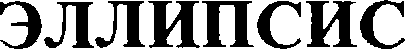 Пропуск	сказуемого,	придаю- щий речи динамизм.Мы сёла — в пепел, zрады — в прах.(В. Жуковский.)ЛЕКСИЧЕСКИЙ ПOBTOPНамеренное повторение  одного и того же слова или словосоче- тания для усиления эмоциональ-HOGTИ,     BЫ]3ЫЗИTeЛЬHOGTИ   ВЫСКіІ-зывания.Казалось, всё в природе уснуло: cnwa трава, спали деревья,  спа- ли облака!вопяосно-ОТВЕТНАЯ ФОРМА ИЗЛОЖЕНИЯФорма изложения, при которой чередуются вопросы и ответы.Что делать? Не знаю. У кого спросить совета? Неизвестно.СННТАКСИЧЕ- СКНЙ	ПАРАЛЛЕ- ЛИЗМОдинаковое синтаксическое по- строение соседних предложе- ний, одинаковое расположение в них сходных членов предложе- Ния.Гляжу на будущность с боязнью, Гляжу  на прошлое с тоской.(М.Ю. Лермонтов.)В синем небе звёзды блещут, В синем   море  волны хлещут.(А.С. Пушкин.)ОДНОРОДНЫЕ ЧЛЕНЫ	ПРЕД- ЛОЖЕННЯПеречисляемые действия, пред- меты, признаки.Были это весёлые, сильные и сме- лые люди! (М. Горький.)ACCOHAHCПовторение  в  стихотворной  речиодинаковых гласных звуков.Быстро лечу я по рельсам чугун- ньья. Думаю думу свою. (Н. He- красов.)АЛЛИТЕРАЦНЯПовторение в стихотворной речи одинаковых согласных.Морозом выпитые лужи xpy- стят  и  хрупки,  как  хрусталь. (И. Северянин.)